  S.C. NATURALIS SIMION S.R.L.                                    RAPORT PRIVIND EVALUAREA DE MEDIU în vederea implementării planului AMENAJAMENTUL SILVIC AL FONDULUI FORESTIER DIN U.P. I VARLAM, JUDEȚUL MEHEDINȚIBeneficiar:  S.C. GREENGOLD TIMBERLAND 1 S.R.L.	S.C. NATURALIS SIMION S.R.LDirector dr. geol. Ion Pătruţoiu2024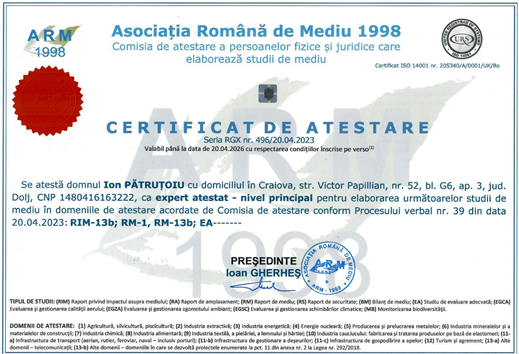 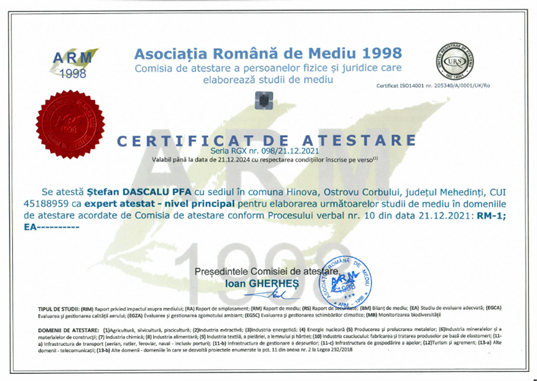 IntroducerePrezentul Raport de mediu a fost întocmit la cererea APM prin Decizia Etapei de Încadrare nr. 6532/10.05.2024 referitoare la procedura de evaluare a impactului asupra mediului. 	În urma analizării Memoriului de prezentare întocmit conform conform Anexa 3A din Ghidul metodologic din 14 iunie 2023 privind evaluarea adecvată a efectelor potențiale ale planurilor sau proiectelor asupra ariilor naturale protejate de interes comunitar aprobat prin Ord. nr. 1682/14.06.2023 și conținutului cadru din Anexa 5E la Legea 292/3.12.2018 privind stabilirea procedurii de realizare a evaluării de mediu pentru planuri și programe, Planul este pregătit pentru domeniul silvicultură; lit. b) datorită posibilelor efecte afectează ariile de protectie specială avifaunistică sau ariile speciale de conservare reglementate conform Ordonantei de Urgență a Guvernului nr: 57/2007 cu modificările și completările ulterioare, necesitând evaluare de mediu.Pentru avizarea Amenajamentul silvic al fondului forestier din U.P. I Varlam, județul Mehedinți este necesară evaluarea de mediu, care face parte integrantă din procedura de adoptare a planurilor și programelor. Aceasta au la baza Hotarârea nr. 1076/2004 din 08/07/2004 publicată în Monitorul Oficial, Partea I nr. 707 din 05/08/2004 privind stabilirea procedurii de realizare a evaluării de mediu pentru planuri și programe. Informatiile care trebuie furnizate, conform art. 19 alin. (4) sunt prezentate conform anexei 2 a respectivei hotărâri.Denumirea proiectuluiAmenajamentul silvic al fondului forestier din U.P. I Varlam, județul MehedințiTitularul proiectului: S.C. Greengold Timberland 1 S.R.L.Sediul: Sibiu str. C-tin Noica nr. 24tel: 0269430105nr. înregistrare ORC: J32/106/2016cod fiscal: 35489155cont bancar: RO08 BACX 0000 0012 3324 4011 UNICREDIT BANKpersoane de contact: Bartha Szabolcs                              Vasile Savu  0745523144email: vasile.savu@greengold.se 1. Expunerea conținutilui și a obiectivelor principale ale amenajamentului și relația cu alte planuri și programe relevante1.1. Obiectivele principale ale amenajamentului silvicPrin amenajamentul silvic s-au propus următoarele obiective generale:Gestionarea durabilă a pădurii;Promovarea tipurilor naturale fundamentale de pădure;Menţinerea funcţiilor ecologice, economice şi sociale ale pădurii;Conservarea și ameliorarea biodiversității în scopul maximizării stabilității și potențialului polifuncțional al pădurilor.Obiectivele social–economice şi ecologice Obiectivele social-economice stabilite pentru arboretele unităţii de bază studiate sunt impuse de planurile de perspectivă şi de necesitatea de protejare a mediului înconjurător şi a pădurii, astfel încât aceasta să aducă societăţii omeneşti în afară de lemn şi alte foloase cât mai mari şi mai variabile.Prin elaborarea lor s-a urmărit apărarea, conservarea şi dezvoltarea fondului forestier şi a permanenţei pădurilor, promovării în cultură a ecotipurilor rezistente la factorii destabilizatori, evitării dezgolirii solului prin tăieri, respectării riguroase a principiului continuităţii producţiei de lemn şi a efectelor de protecţie, a îmbinării armonioase a funcţiilor de protecţie cu cele economice.Pentru arboretele unităţii de bază studiate, aceste obiective s-au detaliat prin stabilirea ţelurilor de producţie sau de protecţie la nivelul fiecărei unităţi amenajistice, ţinând cont de fiecare arboret în parte şi de rolul pe care arboretele trebuie să le îndeplinească.Arboretele cu rol de protecţie au ca obiectiv: solul şi terenurile cu pantă mare, terenurile cu substraturi litologice vulnerabile la eroziuni şi alunecări.Obiectivele social-economice şi ecologice, din care decurg funcţiile atribuite arboretelor acestei unităţi de producţie, sunt prezentate în tabelul sunt prezentate în tabelul următor. Tabel nr. 11.2. Justificarea necesității întocmirii amenajamentului silvicNecesitatea întocmirii amenajamentul fondului forestier proprietate privată U.P. I Varlam rezidă tocmai din necesitatea gospodăririi adecvate a pădurilor (monitorizarea gospodăririi durabile). În siturile Natura 2000 există câteva linii directoare ale acestei monitorizări, impuse prin rezoluţiile Conferinţelor Ministeriale pentru Protecţia Pădurilor din Europa, de la Helsinki (1993) şi Lisabona (1998). Aceste linii directoare sunt: - menţinerea şi sporirea adecvată a resurselor forestiere;- menţinerea sănătăţii şi vitalităţii ecosistemelor forestiere;- menţinerea şi încurajarea funcţiilor productive ale pădurii (lemnoase şi nelemnoase);- menţinerea, conservarea şi sporirea adecvată a biodiversităţii în ecosistemele forestiere;- menţinerea şi sporirea adecvată a funcţiilor de protecţie în gospodărirea pădurilor (în special referitoare la sol şi apă);- menţinerea altor funcţii şi condiţii socio-economice.În concordanță cu aceste linii directoare, amenajamentul silvic prezintă informații despre:- situaţia teritorial-administrativă;- organizarea teritoriului;- gospodărirea din trecut a pădurilor;- studiul staţiunii şi al vegetaţiei forestiere;- stabilirea funcţiilor social-economice şi ecologice ale pădurii şi a bazelor de amenajare;- reglementarea procesului de producţie lemnoasă şi măsuri de gospodărire a arboretelor cu funcţii speciale de protecţie;- valorificarea superioară a altor produse ale fondului forestier în afara lemnului;- protecţia fondului forestier;- conservarea biodiversității (care cuprinde şi un subcapitol special destinat ariilor naturale protejate);- instalaţii de transport, tehnologii de exploatare şi construcţii forestiere;- analiza eficacităţii modului de gospodărire a pădurilor;- planuri de recoltare şi cultură;- planuri privind instalaţiile de transport şi construcţiile silvice;- prognoza dezvoltării fondului forestier;- evidenţe de caracterizare a fondului forestier;- evidenţe privind aplicarea amenajamentului.1.3. Limitele amplasamentuluiDin punct de vedere geografic, U.P. I Varlam  se află situată Lunca Dunării (trupurile de pădure Salcia și Ostrovul Mare), pe dunele din estul Câmpiei Băileștilor (Trupul de pădure Pătulele) și în sud-estul  Munților Almăjului (Trupul de pădure Eșelnița).Forma de relief predominantă este versantul pentru arboretele din trupul de pădure Eșelnița, lunca joasă pentru cele din Salcia și Ostovul Mare și câmpie medie pentru cele din trupul de pădure Pătulele.Terenul este în general plan cu uşoare ondulări formate pe văi şi vâlcele. Ca forme negative de teren se întâlnesc: vâlcele, văi şi numeroase depresiuni şi microdepresiuni (crovuri, podine, japşe).Altitudinal, pădurile se situează la 31-34 m – Trupul de pădure Salcia, 40 m –Trupul de pădure Ostrovul Mare, 105 m – Trupul de pădure Pătulele și 140-700 m – Trupul de pădure Eșelnița. Administrarea fondului forestier proprietate privată se face de către Ocolul Silvic Renașterea Pădurii, pe bază de contract de administrare.Suprafața de 811,36 ha şi este încadrată într-o singură unitate de producţie – U.P. I Varlam, în baza hotărârii Conferinţei I de amenajare consemnată în Procesul verbal 180 din 15.12.2016. Fondul forestier este compus din păduri ce au aparţinut U.P. VIII Ogradena din cadrul Ocolului Silvic Orșova și U.P. III Pătulele, U.P. VII Salcia și U.P. VIII Ostrovul Mare din cadrul Ocolului Silvic Vânjul Mare, Direcţia Silvică Mehedinți.Suprafaţa fondului forestier este împărţită în 34 parcele şi 94 subparcele, suprafaţa medie a subparcelei este de 8,63 ha. Repartizarea fondului forestier pe unităţi teritorial-administrative este prezentată în tabelul următor:Tabel nr. 2. Repartizarea fondului forestier pe unităţi teritorial-administrativeSe diferenţiază trei forme principale de relief câmpia propriu – zisă, terasele şi luncile. Altitudinea minimă este de 90 m (30A),  iar cea maximă este de 230 (216J) m. Din punct de vedere fitoclimatic, pădurile studiate se află în FD3 (etajul deluros de gorunete, făgete și goruneto-făgete) – 46%, din FD2 (etajul deluros de cvercete (de gorun, cer, gârnță, amestecuri dintre acestea) și șleauri de deal) – 34%, din FC (câmpie forestieră) – 9% și din Ss (silvostepă) – 11%.Accesul în zonă  Pentru deceniul următor nu au fost propuse construirea de noi drumuri forestiere sau construcţii silvice.Pentru valorificarea integrală a tuturor produselor pădurii se vor folosi drumurile existente folosite şi la fondul forestier de stat.Instalaţiile de transport existente în raza teritoriului studiat, folosite pentru transportul masei lemnoase sau alte servicii legate de gospodărirea fondului forestier proprietate publică, sunt prezentate în tabelul următor:Tabel nr. 3Densitatea instalaţiilor de transport existente în cadrul teritoriului studiat este de         16,88 m/ha. Pe lângă căile de transport prezentate mai sus, pentru trupurile de pădure Pătulele, Ostrovul Mare și Salcia, mai există drumuri agricole, care sunt practicabile doar în condiții meteorologice favorabile.Accesibilitatea actuală a fondului forestier este de 96%.Vecinătăţi, limite, hotareVecinătăţile, limitele teritoriale şi hotarele U.P. I Varlam sunt date în actele de proprietate, atașate prezentului amenajament.Hotarele pădurilor sunt materializate prin borne de hotar şi pichetaj pe arborii de limită.Limitele teritoriale ale unităţii de bază studiate, în general sunt clare, fiind conturate de detalii de planimetrie evidente (culmi, văi). Zonele în care limitele teritoriale nu se suprapun cu detalii de planimetrie evidente au fost delimitate cu semne amenajistice.Tabel nr. 4. Trup EșelnițaTabel nr. 5. Trup Ostrovul MareTabel nr. 6. Trup SalciaTabel nr. 7. Trup PătuleleTabel nr. 8. Coordonate Trup Eșelnița	Tabel nr. 9. Trupurile Ostrovu Mare, Salcia, Pătulele1.3.1. Lucrări  executate până la sfârșitul anului 2023Până la sfârșitul anului 2023 s-au executat o seamă de lucrări propuse prin amenajamentul analizat. În trupul Eșelnița (650,20 ha, u.a. 43-62 din ROSCI0206 Porțile de Fier și ROSPA0080 M-ții Almăjului-Locvei) s-au efectuat deja lucrări de rărituri (u.a. 59A, 60, 62A și 62B) și au rămas de executat doar eventuale lucrări de igienă în arboretele încadrate în categoria funcțională 1.5B (T. III) Gr. I funcțională = păduri cu funcții speciale de protecție – 641,70 haMenționăm faptul că și aceste lucrări de igienă s-au efectuat anual până în prezent.Tăierile de igienă urmăresc menţinerea şi îmbunătăţirea stării fitosanitare a pădurii, nu reduc consistenţa arboretelor, intervenţia fiind minimă (se recoltează dacă e cazul cca 1mc/an/ha ceea ce înseamnă mult mai puţin decât creşterea anuală/ha). Impactul lucrării este astfel unul pozitiv asupra habitatului. 1.3.2. Lucrări rămase de efectuat din 2024Lucrari de executat În habitatul 92A0 din trupul Salcia si Ostrovul MareÎn trupul Ostrovul Mare (34,16 ha, u.a. 34-35 din ROSPA0011 Blahnița, cu lucrări rămase: rărituri, tăieri rase – împăduriri, împăduriri poieni și goluri) și trupul Salcia (54,70 ha, u.a. 23, 24, 25, 26 din ROSAC0299 Dunăre la Gârla Mare-Maglavit, cu lucrări rămase: rărituri, tăieri rase, crâng). În total 88,86 ha pădure.La nivelul U.P. I Varlam se vor efectua următoarele tipuri de lucrări în deceniul actual: lucrări de recoltare prin tratamentul tăierilor progresive (tăieri în crâng simplu, tăiere de jos) pe 20,8 ha, cu o perioadă de regenerare de 10-20 ani și tratamentul tăierilor rase pe 0,5 ha.Pentru deceniul de aplicare a amenajamentului, s-a prevăzut ca, anual, să se execute următoarele lucrări de îngrijire a arboretelor:- curăţiri, pe 0,21 ha cu un volum de extras de <1 m3;- rărituri, pe 16,87 ha, cu un volum de extras de 495 m3;Prin taieri progresive (în crâng, tăiere de jos) se promovează regenerarea naturală a speciilor pe cale vegetativă (drajoni şi lăstari), se extrag arborii uscaţi sau în curs de uscare, căzuţi, rupţi sau doborâţi de vânt sau zăpadă, puternic atacaţi de insecte, favorizează instalarea arbuştilor, și a speciilor ierboase.Tăierile rase  în benzi se pote aplica în vederea regenerării naturale a unor arborete de zavoaie, culturi de plop și sălcii. De asemenea, astfel de tăieri se pot aplica și pentru refacerea unor arborete slab productive sau necorespunzatoare funcțiilor de protectie. Suprafața parcursă cu tîieri rase este de 5,6 ha. Plopul american hibrid se va înlocui cu plop alb și plop negru.Lucrările de conservare au efect pozitiv asupra habitatului, natura intervenţiei menţinând arboretul până la vârsta exploatabilităţii fizice în acelaşi timp promovând nucleele de regenerare naturală pentru asigurarea continuităţii pădurii. Trebuie însă ţinut cont la aplicare să nu se extragă toţi arborii uscaţi sau în curs de descompunere, pentru menţionerea biodiversităţii (microhabitate pentru insecte, mamifere mici, specii de muşchi etc.)Lucrările de îngrijire a arboretelor tinere (degajări, curăţiri, rărituri) Prin îngrijirea şi conducerea pădurii se înţelege sistemul de lucrări şi intervenţii silvotehnice prin care se dirijează creşterea şi dezvoltarea pădurii de la întemeierea ei până în apropierea termenului exploatării sale în vederea îndeplinirii obiectivelor fixate. Ele acţionează  asupra pădurii în următoarele direcţii principale:- ameliorează permanent compoziţia şi structura genetică a populaţiilor, calitatea arboretului, starea fitosanitară a pădurii;- reduc convenabil consistenţa, astfel încât spaţiul de nutriţie dintre arborii valoroşi  să crească treptat oferind astfel condiţii optime pentru creşterea arborilor în grosime şi înălţime;- ameliorează treptat mediul pădurii,  conducând la intensificarea  funcţiilor productive şi protectoare a acesteia;- reglează raporturile inter şi intraspecifice la nivelul arboretului şi între diferitele etaje de vegetaţie ale pădurii;- permit recoltarea unei cantităţi de masă lemnoasă ce se valorifică sub formă de produse secundare etc.Lucrările de îngrijire a arboretelor tinere au, pe termen lung, efect pozitiv, fiind un instrument tehnic necesar şi eficient de reglare a compoziţiei arboretelor şi a desimii acestora în scopul conducerii spre structura optimă stabilită (ţel).Degajările: ameliorează cantitativ compoziţia arboretelor prin înlăturarea arborilor din orice specie sau din orice plafon care prin poziţia lor împiedică creşterea şi dezvoltarea arborilor de viitor, ameliorează cantitativ arboretele sub raportul distribuţiei lor spaţiale activând creşterea în grosime a arborilor de viitor, îndepărtează arborii uscaţi sau în curs de uscare. Răriturile au un caracter de selecţie individuală pozitivă, preocuparea de bază fiind îndreptată asupra arborilor valoroşi care rămân în arboret până  la termenul exploatării şi nu a celor extraşi prin intervenţia respectivă. Răriturile devin astfel cele mai pretenţioase, mai complexe şi mai intensive  lucrări de îngrijire, cu efecte favorabile atât asupra  generaţiei existente cât şi asupra viitorului arboret.Obiectivele urmărite prin aplicarea răriturilor sunt următoarele:- ameliorarea calitativă a arboretelor, mai ales sub raportul compoziţiei, al calităţii tulpinilor şi coroanelor arborilor, al distribuţiei lor spaţiale, precum şi al însuşirilor tehnologice ale lemnului acestora;- ameliorarea structurii genetice a populaţiilor arborescente;- activarea creşterii în grosime a arborilor valoroşi, ca urmare a răririi treptate a arboretului, fără însă a afecta creşterea în înălţime şi producerea elagajului natural;- luminarea mai pronunţată a coroanelor arborilor de valoare din speciile de bază, cu ocazia ultimelor rărituri, pentru a crea condiţii mai favorabile pentru fructificaţie şi deci, pentru regenerarea naturală a pădurii;- mărirea rezistenţei pădurii la acţiunea vătămătoare a factorilor biotici şi abiotici, menţinerea unei stări fitosanitare cât mai bune şi a unei stări de vegetaţie cât mai active  a arboretului rămas;- modelarea eficientă a mediului intern a pădurii;- recoltarea şi valorificarea completă a arborilor care trebuie să „cadă” din pădure.Tăierile de igienă urmăresc menţinerea şi îmbunătăţirea stării fitosanitare a pădurii, nu reduc consistenţa arboretelor, intervenţa fiind minimă (se recoltează dacă e cazul cca 1mc/an/ha ceea ce înseamnă mult mai puţin decât creşterea anuală/ha). Suprafață pe care s-ar putea aplica aceste lucrări este de 583 ha. Efectul lucrării este astfel unul pozitiv asupra habitatului. Lucrările ce urmăresc regenerarea arboretelor fie pe cale naturală (ajutorarea regenerării naturale, lucrări de îngrijire a regenerărilor naturale) fie artificială (împăduriri, completări) şi lucrările de îngrijirea culturilor tinere existente au efect pozitiv dacă sunt aplicate corespunzător, prin promovarea speciilor corespunzătoare tipurilor natural fundamentale de pădure. Aceste compoziţii dezvoltându-se în condiţii staţionale specifice menţin continuitatea tipului de habitat. Analizând formulele de împădurire stabilite în amenajament pentru suprafeţele de regenerat se constată utilizarea corectă a speciilor forestiere valoroase, în concordanţă cu tipul natural de pădure, asigurând astfel continuitatea habitatului.Se vor mai executa și impăduriri pe 33 ha. Evaluarea impactului lucrărilor silvice asupra ecosistemelor forestiere s-a realizat prin analiza  efectelor acestora  asupra:- suprafeţei şi dinamicii;- stratului arborescent cu luarea în considerare a următoarelor elemente: compoziţiei, prezenţei speciilor alohtone, modului de regenerare, consistenţei, numărul de arbori uscaţi pe picior, numărului de arbori căzuţi pe sol;- seminţişului cu luarea în considerare a compoziţiei, prezenţei speciilor alohtone, modului de regenerare, gradului de acoperire;- subarboretului cu luarea în considerare a compoziţiei, prezenţei speciilor alohtone;- stratului ierbos şi subarbustiv cu luarea în considerare a compoziţiei, prezenţei speciilor alohtone.1.4. Formele fizice ale amenajamentului1.4.1. Profilul amenajamentuluiAmenajamentul pentru care se întocmește prezentul Raport de mediu este reglementat de Legea 46/2008 – Codul silvic, republicată cu modificările și completările ulterioare.Amenajamentul intră în vigoare la data de 01.01.2017 și are o valabilitate de 10 ani.La încadrarea arboretelor în planurile de lucrări, proiectantul a analizat și aplicat prevederile ordinului 3397/2021 privind stabilirea criteriilor și indicatorulor de identificare a pădurilor virgine și cvasivirgine din România.Lucrările propuse prin amenajamentul silvic vor fi corelate cu prevederile Planurile de management ale ANPIC și cu obiectivelel de conservare stabilite de autoritatea competentă pentru protecția mediului, conform art. 26 din H.G. nr. 1076/2004.Suprafaţa fondului forestier astfel determinată s-a confruntat cu cea din evidenţa O.C.P.I, fără să se constate diferenţe.Conferinţa a  II - a de amenajare din data de 27.09.2017, în urma discuţiilor purtate, a validat această suprafaţă.Baza legală a fondului forestier analizat o constituie Legea Fondului Funciar numărul 1/2000, prin contracte de vânzare, sentințe civile, titluri de proprietate, certificate de moștenitor.Suprafaţa fondului forestier determinată la actuala amenajare de 811,36 ha este aceeaşi cu suprafaţa din actele de proprietate astfel:S.C. Ocolul Silvic Green Gold Vest S.R.L. jud. Alba,  S.C. GREENGOLD TIMBERLANDS 1 S.R.L., care deține 740,66 ha (Varlam Ion, Varlam Toma);O.S. Renașterea Pădurii, Mârșani, jud Dolj care deține 15,03 ha (Mușat Adrian);O.S. Coșuștea, Corcova, proprietar Tobescu Cătălin, care deține 50,09 ha;Morariu Corina, care deține 1,0 ha;Morariu Adrian și Morariu Alin, care deține 3,6 ha.1.4.2. Descrierea propunerilor amenajamentului Pentru asigurarea potenţialului productiv, pentru păstrarea echilibrului ecologic şi realizarea rolului protector, pădurile din suprafaţa studiată au fost încadrate în grupa I funcţională (744,66 ha) și grupa II funcțională (66,4 ha) având următoarele categorii funcţionale: - S.U.P. ”A” (713,70 ha) – Codru regulat, sortimente obişnuite: cuprinde arboretele din grupa I funcțională, categoriile funcţionale prioritare 1.2G și 1.5B și arboretele din grupa a II-a funcțională, regenerarea urmând a se asigura din sămânţă, având ca ţel de producţie realizarea de lemn pentru cherestea şi construcţii. Aceste arborete sunt incluse în trupul Eșelnița (u.a. 43-62 din ROSCI0206 Porțile de Fier și ROSPA0080 M-ții Almăjului-Locvei) unde s-au efectuat deja lucrări de rărituri (în u.a. 59A, 60, 62A și 62B).- S.U.P. ”M” (8,50 ha) – Conservare, păduri supuse regimului de conservare deosebită: fac parte din tipul II (TII) de categorii funcţionale şi reprezintă păduri supuse regimului de conservare deosebită pentru care nu se reglementează recoltarea de produse principale. În S.U.P M au fost incluse arboretele din u.a. 49B și 50C, arborete cu categoria funcțională prioritară 1.2A - păduri situate pe stâncării, pe grohotișuri, pe terenuri cu eroziune în adâncime, pe terenuri cu înclinare mai mare de 35 grade, iar cele situate pe substrate de fliș, nisipuri sau pietrișuri cu înclinare mai mare de 30 grade (T.II). Aceste arborete, din S.U.P M, sunt incluse în trupul de pădure Eșelnița din ROSAC0206 Porțile de Fier și ROSPA0080 M-ții Almăjului-Locvei.- S.U.P. X  - Zavoaie de plopi si salcii, cu o suprafaţă de 85,06 ha. În trupul Salcia (54,70 ha, u.a. 23, 24, 25, 26 din ROSAC0299 Dunăre la Gârla Mare-Maglavit, cu lucrări rămase: rărituri, tăieri rase, crâng) arboretele din ANCPI au fost încadrate în S.U.P. X – zăvoaie de plopi și sălcii, având suprafaţa de 85,06 ha, care cuprinde arboretele din categoriile funcţionale prioritare 1D păduri din Lunca Dunării (ostroave și maluri fără zonă dig-mal) și 1F păduri situate în zona dig-mal din Lunca Dunării, grupa funcțională I (păduri cu funcții special de protecție), tip functional IV. În acest tip de păduri sunt permise tratamente intensive care promovează regenerarea naturale.Rezumând, propunerile prezentului amenajament pentru subunitățile de producție sunt următoarele:Tabel nr. 10. Sinteza propunerilor amenajamentuluiPână la sfârșitul anului 2023 s-au executat o seamă de lucrări propuse prin amenajamentul analizat: În trupul Eșelnița (650,20 ha, u.a. 43-62 din ROSCI0206 Porțile de Fier și ROSPA0080 M-ții Almăjului-Locvei) s-au efectuat deja lucrări de rărituri (u.a. 59A, 60, 62A și 62B) în arboretele din S.U.P. A încadrate în categoria funcțională 1.5B (T. III) Gr. I funcțională = păduri cu funcții speciale de protecție – 641,70 ha; în aceste păduri se reglementează procesul de producție lemnoasă - produse principale, fiind admise tratamente care promovează regenerarea naturală. În tipul de categorii funcţionale II (TII) (S.U.P. M) ce reprezintă păduri supuse regimului de conservare deosebită pentru care nu se reglementează recoltarea de produse principale: arboretele încadrate în S.U.P M (u.a. 49B și 50C), arborete cu categoria funcțională prioritară 1.2A - păduri situate pe stâncării, pe grohotișuri, pe terenuri cu eroziune în adâncime, pe terenuri cu înclinare mai mare de 35 grade, iar cele situate pe substrate de fliș, nisipuri sau pietrișuri cu înclinare mai mare de 30 grade (T. II). Menționăm faptul că și în aceste u.a.-uri  s-au efectuat până la sfârșitul anaului 2023 curățirile și răriturile, chiar și lucrări de igienă.În concluzie, au mai rămas de efectuat (la nevoie) doar lucrări de igienă.Tăierile de igienă urmăresc menţinerea şi îmbunătăţirea stării fitosanitare a pădurii, nu reduc consistenţa arboretelor, intervenţia fiind minimă (se recoltează dacă e cazul cca 1mc/an/ha ceea ce înseamnă mult mai puţin decât creşterea anuală/ha). Impactul lucrării este astfel unul pozitiv asupra habitatului. În concluzie în deceniul actual se vor efectua lucrări doar în trupurile de pădure Pătulele, Salcia, Ostrovul Mare.În deceniul actual s-au propus tratamentul tăierilor progresive pe 20,8 ha, cu o perioadă de regenerare de 10-20 ani și tratamentul tăierilor rase pe 0,5 ha.Pentru deceniul de aplicare a amenajamentului, s-a prevăzut ca, anual, să se execute următoarele lucrări de îngrijire a arboretelor:- curăţiri, pe 0,21 ha cu un volum de extras de <1 m3;- rărituri, pe 16,87 ha, cu un volum de extras de 495 m3;Posibilitatea totală de produse secundare este de 495 m3.Anual se va parcurge cu tăieri de igienă suprafaţa de 583,10 ha, de pe care se vor extrage 515 m3.S-au prevăzut lucrări de împădurire pe 33,22 ha, dintre care pe 27,52 ha împăduriri integrale şi pe 5,70 ha completări. Împăduririle se vor face cu PLA, PLN, SA, GI, CE, TE si DT.Tabelul nr. 11. Situaţia lucrărilor de împădurire la nivel de U.P. I VarlamDescrierea lucrărilor ce se vor executa 	Lucrări de recoltare Tăieri progresive (în crâng, tăiere de jos). Exploatarea se face prin tăiere cu toporul sau ferăstrăul mecanic, cât mai aproape de suprafata solului. Arboretele rezultate sunt constituite din lăstari sau drajoni, printre care se pot găsi si exemplare din sămânță. Recoltarea arboretului de pe suprafata de regenerat se face printr-o tăiere unică, executată în perioada de repaus vegetativ pe cât posibil spre sfârșitul acesteia. Tăierea se face cu toporul, pieziș si neted, extragându-se, indeosebi, exemplarele cu diametrul cioatei până la 15 cm. De regulă, cu ferastraul mecanic se taie arborii cu tulpini îmbătrânite, cu diametre mai mari, situație în care înălțimea cioatei nu va fi mai mare de 5 cm. Dacă se urmărește obținerea regenerării din drajoni, ca în cazul salcâmetelor din a doua generație, după tăiere se face o arătura cu plugul printre cioate, după care în lunile iulie-august, inca din primul an, se înlătură lăstarii de pe cioate din porțiunile în care există regenerare suficientă din drajoni.Tăieri rase (în benzi) se aplica  și în zavoaie, culturi de plop și salcii. De asemenea, astfel de tăieri se pot aplica și pentru refacerea unor arborete slab productive sau necorespunzatoare funcțiilor de protecție. La zăvoaie, culturi de plopi euroamericani și salcie selectionată, alăturarea parchetelor se face la 2-3 ani.Lucrări de îngrijire şi conducere a arboretelora. DegajărileDegajările sunt lucrări de îngrijire ce se vor executa în arboretele ajunse în stadiul de desiş, prin aceasta urmărindu-se apărarea speciilor principale valoroase, împotriva speciilor secundare copleşitoare sau de altă provenienţă, considerate necorespunzătoare. Când este necesar, degajările pot începe încă din faza de seminţiş.În general, perioada normală de executare a degajărilor corespunde intervalului cuprins între momentul închiderii stării de masiv, când se realizează creşterea maximă în înălţime şi momentul apariţiei elagajului natural la majoritatea exemplarelor din arboret.b. Răriturile se vor executa în stadiul de dezvoltare păriş-codrişor, promovându-se în continuare speciile şi exemplarele valoroase. În arboretele cu consistenţă variabilă s-a propus parcurgerea cu lucrări de îngrijire numai a zonelor cu consistenţă plină. Arboretele cu consistență ridicată, care nu au fost parcurse cu lucrări de îngrijire, provenite din lăstari cu mai multe exemplare la tulpină, chiar dacă au ajuns în ultimul sfert al ciclului de viață, s-au propus a fi parcurse cu rărituri ce ar avea efecte pozitive asupra structurii și calității lor în intervalul de timp rămas până la exploatarea și regenerarea acestora. Acestea se vor parcurge obligatoriu în primii doi ani de aplicare ai amenajamentului.În făgete se vor executa rărituri selective şi combinaţii ale metodei de sus cu cea de jos. Întrucât fagul reacţionează puternic în urma efectuării răriturilor, consistenţa se poate reduce până la 0,8. Periodicitatea răriturilor va fi de 6-8 ani în stadiul de păriş şi 8-12 ani în stadiul de codru mijlociu, în raport cu productivitatea arboretului şi intensitatea extragerii.c. Tăierile de igienă urmăresc menţinerea şi îmbunătăţirea stării fitosanitare a pădurii, obiectiv ce se realizează prin extragerea arborilor uscaţi sau în curs de uscare, căzuţi, rupţi sau doborâţi de vânt sau zăpadă, puternic atacaţi de insecte sau ciuperci, cu vătămări mecanice, precum şi a arborilor cursă şi de control folosiţi în lucrările de protecţia pădurilor fără ca prin aceste lucrări să se restrângă biodiversitatea pădurilor. Tăierile de igienă nu reduc consistenţa arboretelor, intervenţa fiind minimă (se recoltează dacă e cazul cca 1mc/an/ha ceea ce înseamnă mult mai puţin decât creşterea anuală/ha). Ca şi la conservare, trebuie ţinut cont la aplicare să nu se extragă toţi arborii uscaţi sau în curs de descompunere, pentru menţionerea biodiversităţii (microhabitate pentru insecte, mamifere mici, specii de muşchi etc.). Se vor executa în arboretele care nu vor fi parcurse cu curăţiri sau cu rărituri.	d. Curățiri se vor executa în arboretele ajunse în stadiul de nuieliş-prăjiniş, cu consistenţa plină (0,9-1,0), cât şi cele cu consistenţa variabilă sau 0,8. În cel de-al doilea caz se vor adapta procente de extras mai mici, iar lucrarea se va planifica pentru a doua jumătate a deceniului.Prin curăţiri se va urmări în continuare promovarea speciilor valoroase, extrăgându-se exemplarele de valoare economică redusă, precum şi exemplare din speciile de bază cu creşteri reduse sau cu defecte tehnologice.Planul lucrărilor de recoltarePosibilitatea de produse principale este 992 m3, 222 m3 din S.U.P. A și 770 m3 din S.U.P. X. Tabel nr. 12. Prognoza posibilităţii de produse principaleReglementarea procesului de producţie la S.U.P. X zăvoaie de plopi și sălcii s-a făcut pe durata ciclului de 30 ani.Repartizarea arboretelor pe deceniile ciclului de crâng s-a făcut în raport de vârsta acestora, clasa de producţie, starea de vegetaţie, consistenţa, precum şi de urgenţa impusă de asigurarea regenerării lor în bune condiţii.Repartiţia suprafeţelor pe deceniile ciclului de crâng este prezentată în tabelul următor:Tabel nr. 13. Repartiţia suprafeţelor pe deceniile ciclului de crâng în S.U.P. XSuprafaţa decenală normală este de 29,62 ha.Din repartizarea arboretelor pe deceniile ciclului de crâng rezultă că suprafaţa inclusă în deceniul I este de 31,43 ha.Stabilirea posibilităţii a fost făcută prin metoda parchetaţiei simple, cu posibilitatea pe suprafaţă. Posibilitatea a fost calculată prin însumarea volumului actual al arboretelor încadrate în deceniul I la care au fost adăugate creşterile pe cinci ani şi împărţirea rezultatului astfel obţinut la zece.Posibilitatea astfel calculată este de 770 mc/an.Suprafaţa medie a parchetului anual este de 3,14 ha.Tabel nr. 14. Posibilitatea de produse principale, pe tratamente, grupe funcţionale şi specii este în S.U.P. XTabel nr. 15. Prognoza posibilităţii de produse principale la S.U.P. XTabel nr. 16. Posibilitatea totală de produse principale la S.U.P. X și S.U.P. ATabel nr. 17. Prognoza pe întreaga suprafață la S.U.P. X  și S.U.P. APlanul lucrărilor de îngrijire şi conducere a arboretelorArboretele încadrate în S.U.P M fac parte din tipul II (TII) de categorii funcţionale şi reprezintă păduri supuse regimului de conservare deosebită pentru care nu se reglementează recoltarea de produse principale. În S.U.P M au fost incluse arboretele din u.a. 49B și 50C, arborete cu categoria funcțională prioritară 1.2A - păduri situate pe stâncării, pe grohotișuri, pe terenuri cu eroziune în adâncime, pe terenuri cu înclinare mai mare de 35 grade, iar cele situate pe substrate de fliș, nisipuri sau pietrișuri cu înclinare mai mare de 30 grade (T.II).Aceste arborete, din S.U.P M, sunt incluse în trupul de pădure Eșelnița din ROSAC0206 Porțile de Fier și ROSPA0080 M-ții Almăjului-Locvei.Tabel nr. 18. Posibilitatea de produse secundare din S.U.P. MTabel nr. 19. Volum posibil de recoltat din  UP I Varlam (produse principale, secundare, tăieri de igienă)	Posibilitatea de produse secundare este de 495 m3/an (495 m3 din rărituri şi <1 m3 din curăţiri). Din tăieri de igienă va rezulta un volum de 515 m3/an.Volumul posibil de recoltat este de 2002 m3/an (992 m3/an din produse principale, 495 m3/an din produse secundare şi 515 m3/an din tăieri de igienă).Tabel nr. 20. Recapitulaţia volumului posibil de recoltat anual, indicii de recoltare şi creştere în U.P. I VarlamPlanul lucrărilor de regenerare și împădurireTabel nr. 21. Planul lucrărilor de regenerare și împădurire a arboretelorRefacerea arboretelor slab productive şi substituirea celorcu compoziţie necorespunzătoareÎn cuprinsul suprafeţei studiate există 39,6 ha arborete slab productive, din care 0,2 ha sunt arborete total derivate de productivitate mijlocie, 35,4 ha sunt arborete artificiale de productivitate inferioară şi 4,0 ha sunt arborete natural fundamentale subproductive.  Măsurile prin care vor fi refăcute aceste arborete sunt prezentate în tabelul următor:Tabel nr. 22. Măsuri de refacere a arboretelor slab productive și a celor cu o compoziție necorespunzătoare	Arboretele slab productive vor fi refăcute în deceniul II și în alte decenii prin tăieri progressive, rase și în crâng. Măsuri de gospodărire a arboretelor afectate de factori destabilizatoriFactorul destabilizator care afectează arboretele din teritoriul studiat sunt tulpinile nesănătoase.Măsurile de gospodărire pentru aceste arborete afectate sunt prezentate în tabelul următor:Tabel nr. 23. Măsuri de gospodărire a arboretelor afectate de factori destabilizatori1.5. Zonificarea teritoriului, zonificarea funcțională, caracteristici structurale ale arboretelor, indicatori de caracterizare ai fondului forestier1.5.1. Zonificarea teritoriuluiÎn tabelul 2 este prezentată zonificarea teritorială a amplasamentului.Din punct de vedere fitoclimatic, pădurile studiate se află în FD3 (etajul deluros de gorunete, făgete și goruneto-făgete) – 46%, din FD2 (etajul deluros de cvercete (de gorun, cer, gârnță, amestecuri dintre acestea) și șleauri de deal) – 34%, din FC (câmpie forestieră) – 9% și din Ss (silvostepă) – 11%.Tabel nr. 24. Evidenţa şi răspândirea tipurilor de staţiune pe etaje fitoclimatice, indicativul de clasificare şi diagnoza tipului de staţiuneTabel nr. 25. Lista unităţilor amenajistice pe tipuri de staţiune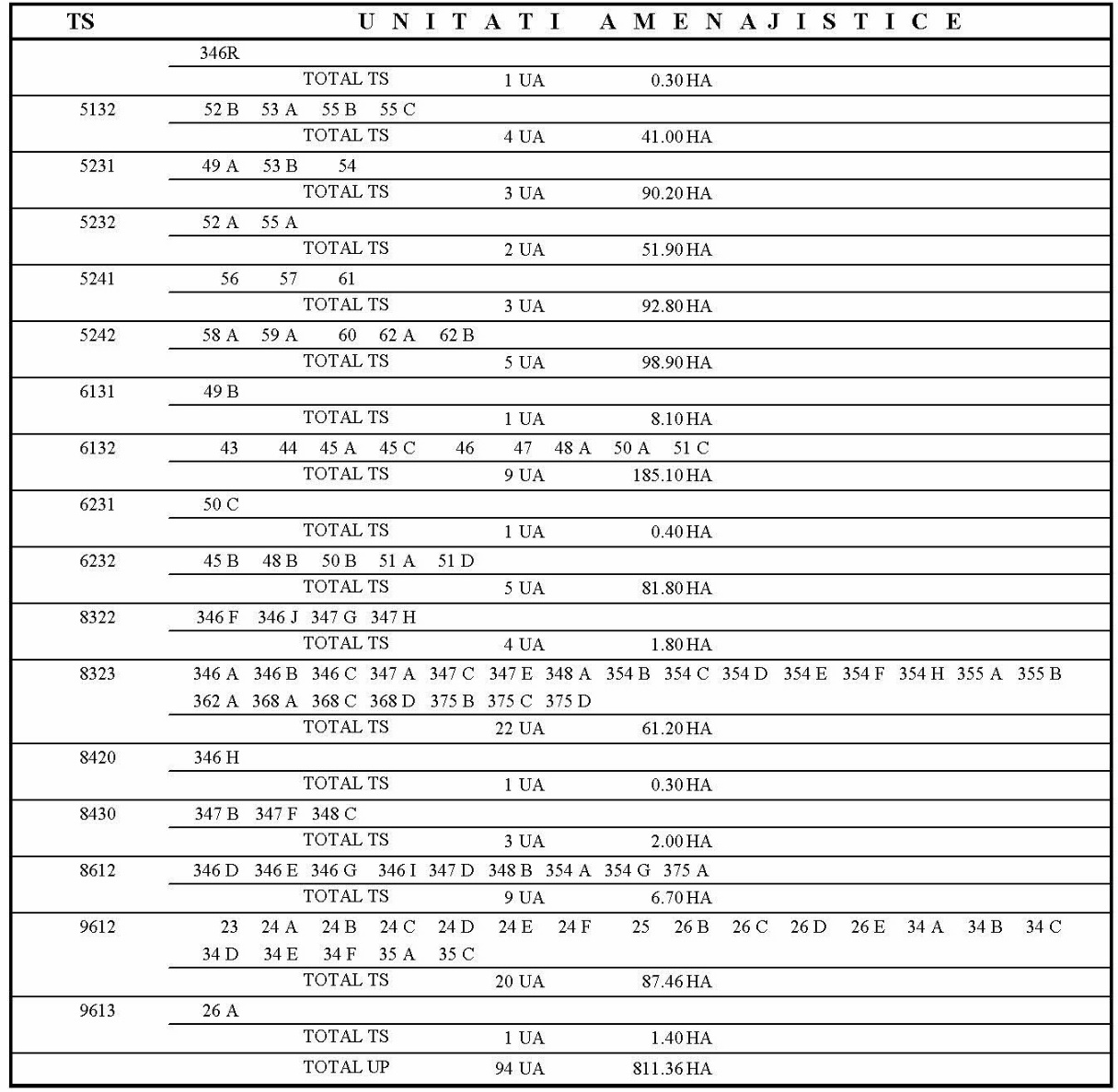 1.5.2. Zonificarea funcționalăÎn tabelul următor este prezentată suprafața fondului forestier pe categorii de folosință.Tabel nr. 26. Repartiţia suprafeţelor pe categorii de folosinţă forestieră şi grupe funcţionaleÎn funcție de tipurile de stațiune au fost determinate tipurile naturale de pădure. Din punct de vedere al formaţiilor forestiere, în cadrul U.P. I Varlam se întâlnesc următoarele formaţii forestiere:- cereto-gârnițete, formaţie forestieră care se întâlneşte pe (20%) din suprafaţa unităţii de protecţie şi producţie luată în studiu;- plopiș amestec de PLA si PLN, formaţie forestieră care se întâlneşte pe (80%) din suprafaţa unităţii de protecţie şi producţie luată în studiu.Tabel nr. 27. Tipuri naturale de pădureCel mai răspândit tip de pădure este 513.1 ,,Gorunet de coastă cu garminee și Luzula luzuloides (m)”, răspândit pe 23% din suprafaţă. În ce priveşte productivitatea pădurilor se observă că majoritare sunt tipurile de pădure de productivitate mijlocie.Corespunzător obiectivelor social-economice şi ecologice, pentru pădurile din U.P. I Varlam s-au stabilit următoarele funcţii:Tabel nr. 28. Funcţiile păduriiÎn tipurile II, III, IV și IV sunt încadrate pădurile cu funcţii de prtecție în.În tipul VI sunt încadrate pădurile cu funcţii de productie în care sunt admise tratamente fără restricții.În tabelul următor este prezentată gruparea arboretelor în cadrul tipurilor funcţionale, în raport de categoriile funcţionale.Tabel nr. 29. Evidența tipurilor funcționaleîn raport cu categoriile funcționale și țelurile de gospodărire ce se impunCaracterul actual al tipului de pădure şi formaţiile forestiere întâlnite în teritoriul studiat sunt date în tabelul următor:Tabel nr. 30. Caracterul actual al tipului de pădure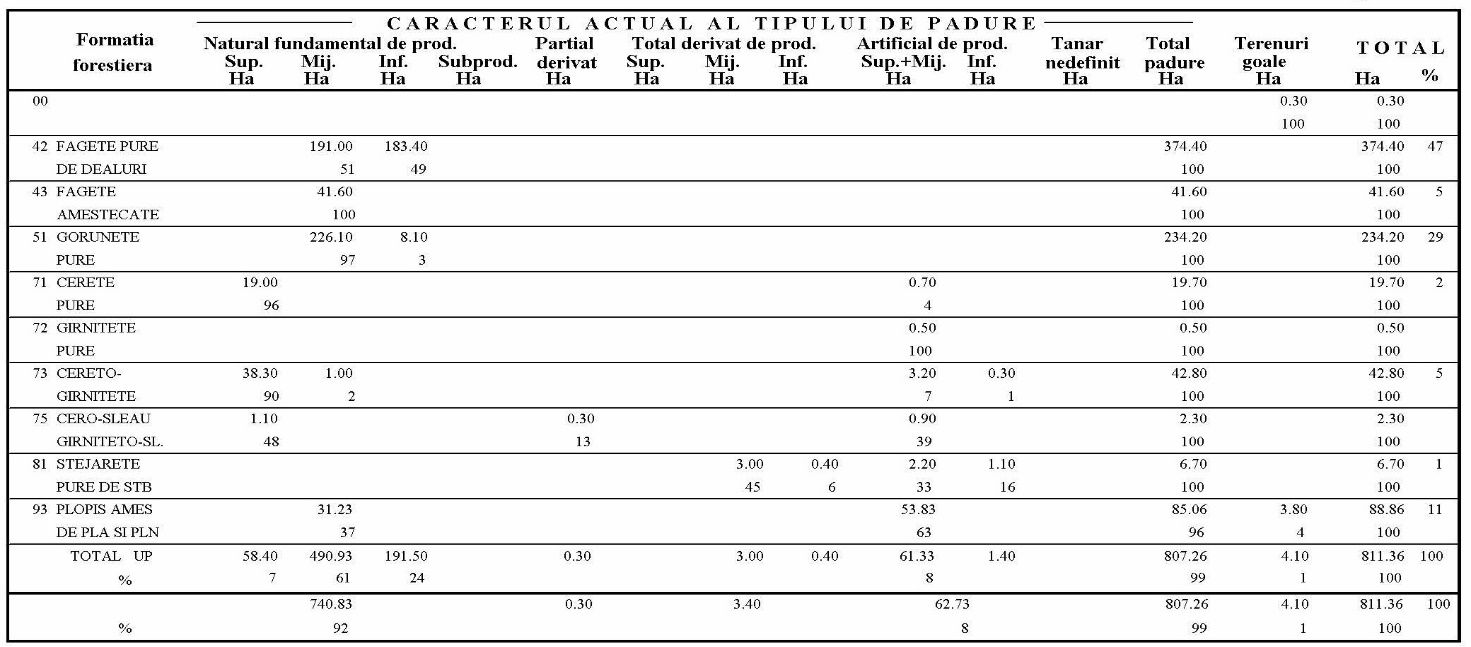 Din tabelul de mai sus se observă că arboretele din cadrul teritoriului luat în studiu, sunt natural fundamentale (92%) şi artificiale (8%). Formaţiile forestiere sunt reprezentate de făgete pure de dealuri (47%), gorunete pure (29%), plopișuri amestecate de plop alb și negru (11%), făgete amestecate (5%), cereto-gîrnițete (5%), cerete pure (2%), stejărete pure de stejar brumăriu (1%), gîrnițete pure (<1%) și cero-șleauri, șleao-cerete, gîrnițeto-șleauri (<1%).Prin măsurile preconizate de amenajamentul actual, proporţia arboretelor natural fundamentale se va mării pe viitor.Tabelul nr. 31. Lista u.a. după caracterul actual al tipului de pădure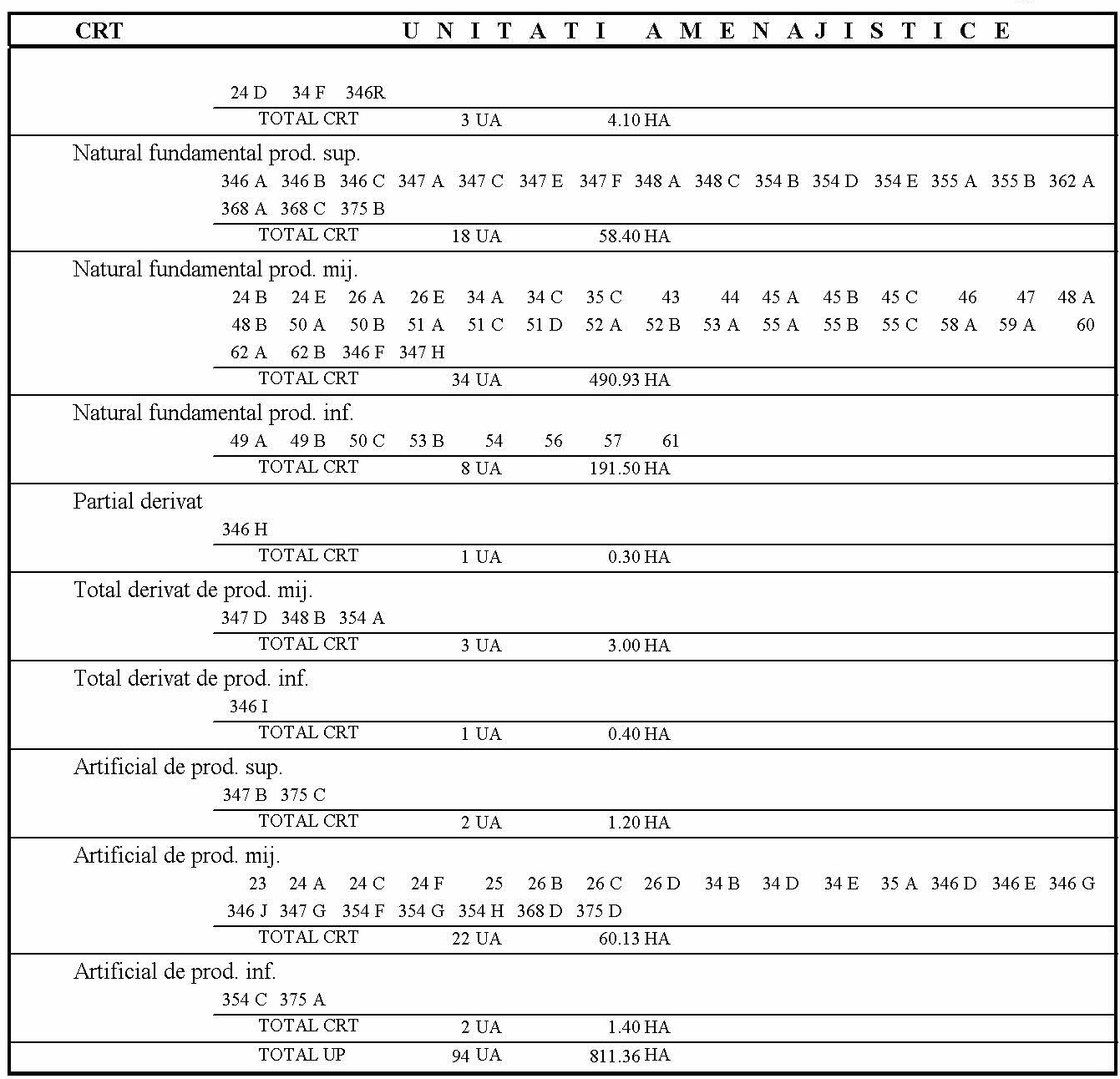 1.5.2. Caracteristici structurale ale arboretelorPrincipalele caracteristici structurale ale arboretelor supuse amenajamentului analizat sunt: structura şi mărimea fondului forestier pe grupe, subgrupe şi categorii funcţionale (v. tabelele 26, 27, 28), specii, clase de vârstă şi clase de exploatabilitate, clase de producţie şi categorii de consistenţă.Tabel nr. 32. Situaţia sintetică pe specii – total fond forestier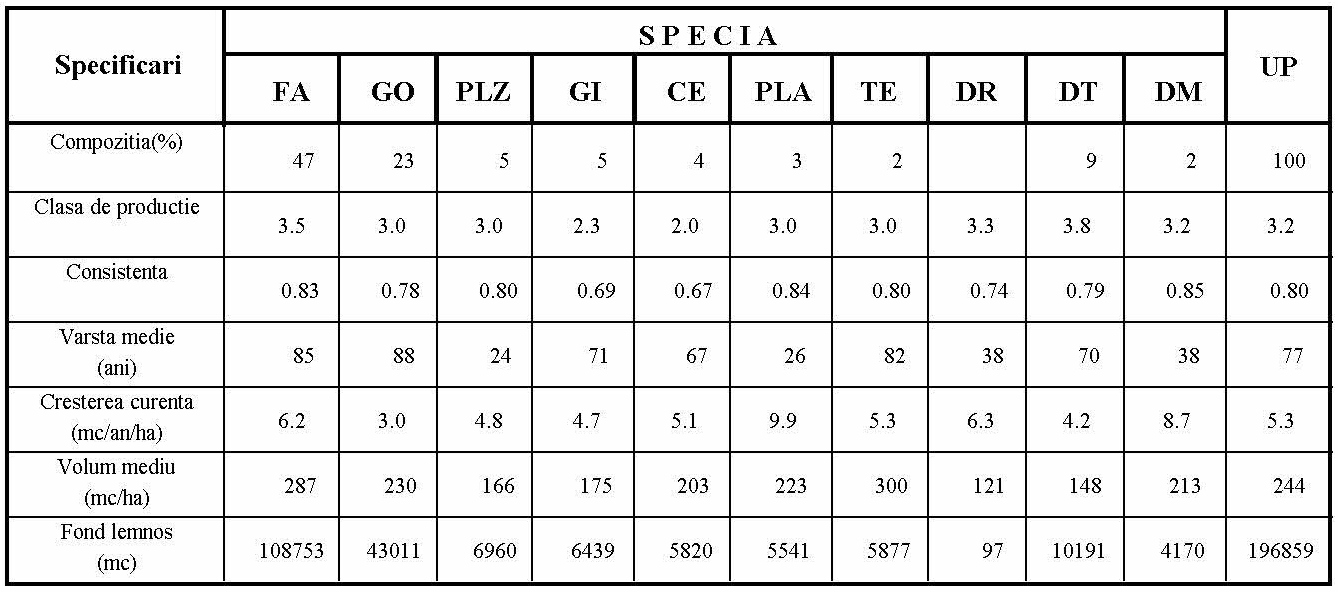 Tabel nr. 33. Situaţia sintetică pe specii – total fond productiv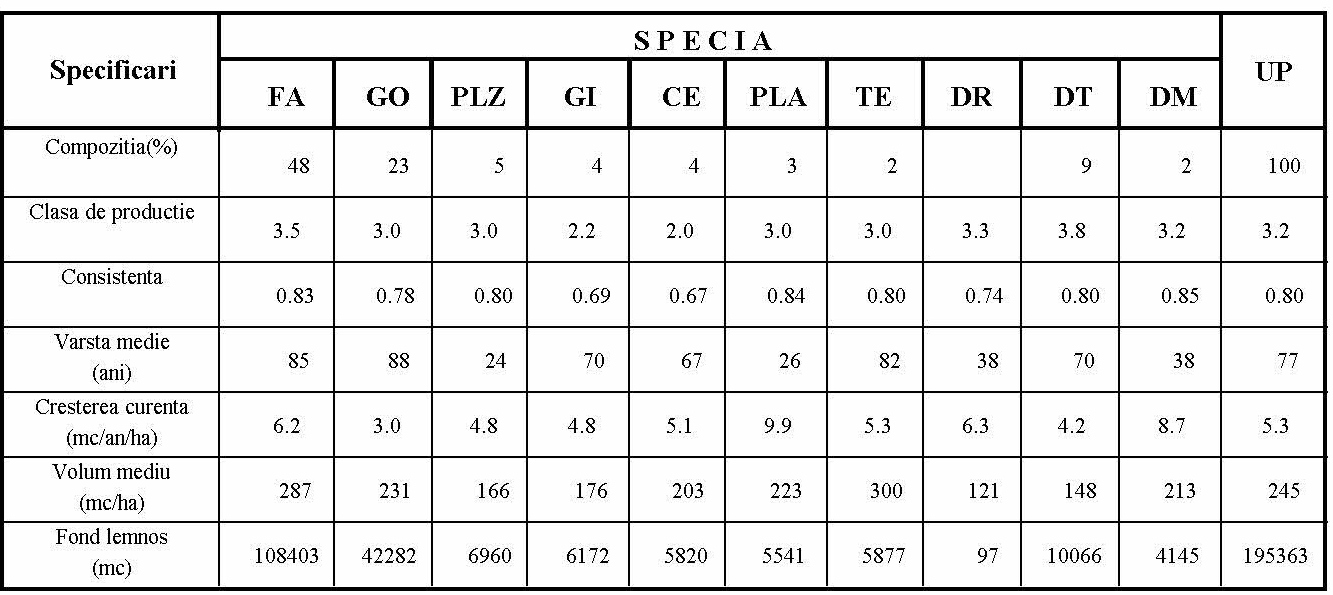 În tabelul următor este prezentată structura arboretelor din cadrul unităţii de bază pe grupe de specii, clase de vârstă şi clase de producţie.Tabel nr. 34. Structura fondului de producţie şi de protecţie pe clase de vârstă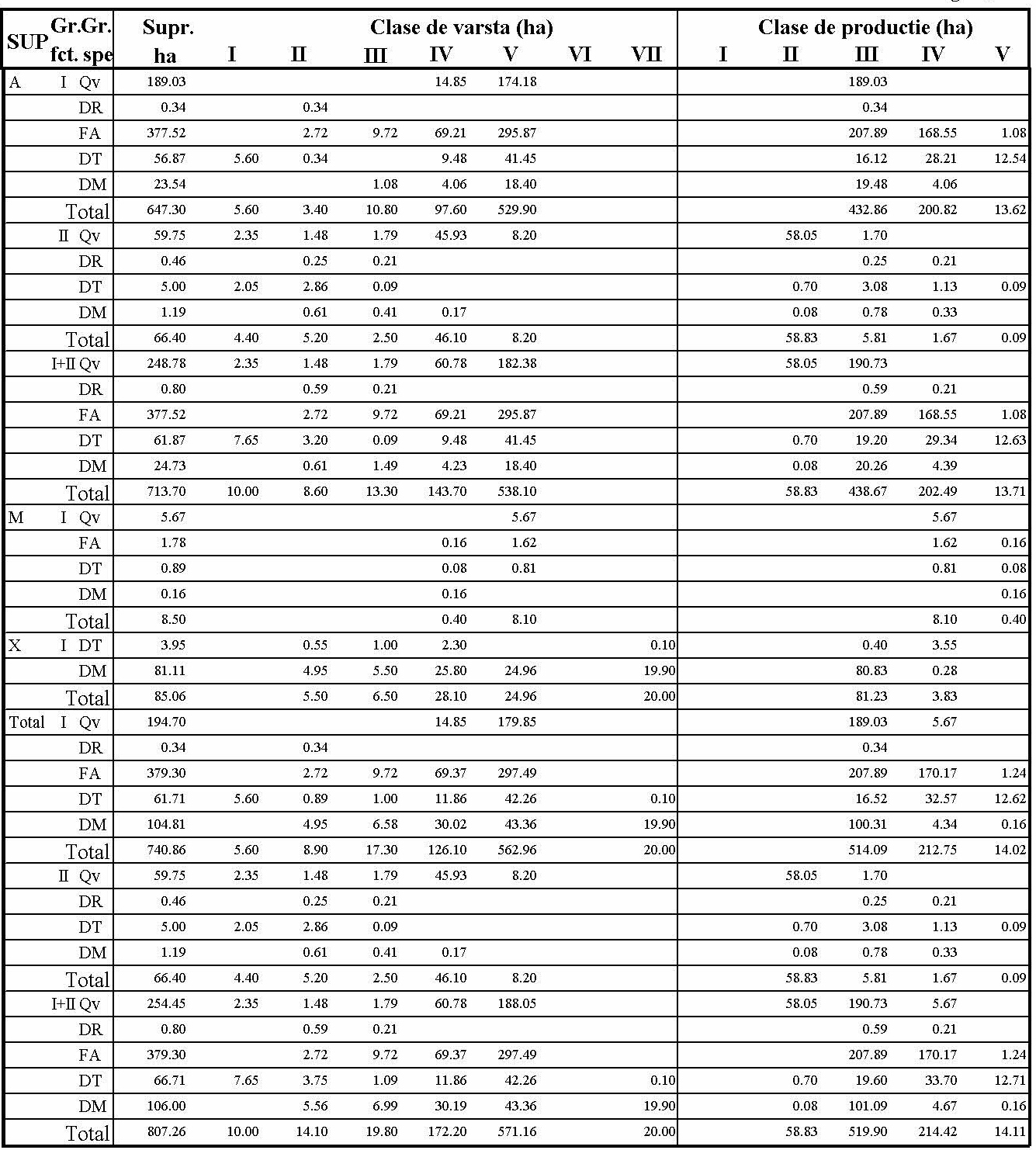 Pe clase de producţie există o suprafaţă mai mare de arborete de productivitate inferioară decât cea normală.Pe clase de vârstă, structura arboretelor din fondul productiv este caracterizată de un excedent de arborete în clasa a IV-a și a V-a de vârstă și deficit în celelalte.După modul de regenerare, doar 17% din arborete provin din sămânţă, 6% provin din plantaţii şi 77% provin din lăstari.1.5.3. Indicatori de caracterizare ai fondului forestierIndicatorii calitativi ai fondului forestier sunt compoziția, categoriile de consistență, clasele de producție. Pentru îndeplinirea în bune condiţii a funcţiilor de protecţie atribuite arboretelor din cadrul unităţii de producţie, acestea trebuie conduse spre o structură care să permită utilizarea eficientă a potenţialului bioproductiv şi ecoprotectiv de care dispun staţiunile din acest teritoriu. Astfel, arboretele noi trebuie conduse spre compoziţia optimă. Compoziţia arboretelor se va îmbunătăţi treptat, de la o amenajare la alta, prin urmărirea atentă a regenerării arboretelor parcurse cu tăieri de produse principale, prin lucrările de îngrijire ce se vor efectua, precum şi prin lucrări de împădurire. În tabelele de mai jos este prezentată o evidenţă sintetică a principalilor indicatori de structură ai fondului forestier productiv de la amenajarea actuală.Tabel nr. 35. Variații de compoziție a arboretelor în raport cu amenajarea precedentă*-nu sunt date certeTabel nr. 36. Variații ale categoriilor de consistență a arboretelor în raport cu amenajarea precedentă*-nu sunt date certeTabel nr. 37. Variații ale încadrării în clase de producție a arboretelorîn raport cu amenajarea precedent*-nu sunt date certeSituaţia actuală reflectă modul cum au fost gospodărite până în prezent arboretele ce aparţin acestui fond forestier. Referitor la clasele de producţie, se constată că majoritară este clasa a III-a de producţie. Pe clase de vârstă situaţia suprafeţelor este total necorespunzătoare, atât la subunitatea de codru, cât și la cea de crâng.Repartiţia arboretelor pe clase de producţie şi categorii de consistenţă se apropie în mare măsură de structura normală, comparativ cu repartiţia arboretelor pe clase de  vârstă, care va trebui echilibrată în timp prin adoptarea unei valori a posibilităţii de produse principale egală şi cu continuitate pe mai multe decenii.În ceea ce priveşte vitalitatea, 96% din arborete sunt de vitalitate normală și 4% sunt de vitalitate slabă. În ceea ce priveşte provenienţa, situaţia se prezintă în felul următor:Tabel nr. 38. Provenința arboretelor din U.P. I VarlamPentru asigurarea potenţialului productiv, pentru păstrarea echilibrului ecologic şi realizarea rolului protector, pădurile din teritoriul studiat au fost încadrat în în grupa I funcţională -744,66 ha (92%) și în grupa a II-a funcțională – 66,40 ha (8%). În vederea realizării acestor prevederi este necesar, ca la fiecare etapă de amenajare, să se execute controlul eficacităţii măsurilor de gospodărire anterioare, în raport de care să se stabilească cele mai potrivite soluţii silvotehnice de aplicat în etapa următoare.Indicatorii cantitativi ai fondului forestierTabel nr. 39. Indicatori cantitativi (vârste, volume, creșteri) Pentru deceniile următoare se preconizează:suprafaţa subunităţii de gospodărire se menţine constantă;compoziţia se îmbunătăţeşte treptat, prin aplicarea tăierilor de îngrijire;clasele de producţie se îmbunătăţesc la toate speciile prin lucrările ce se vor executa;se va îmbunătăţi consistenţa medie pe subunităţi de gospodărire şi implicit pe total unitate de producţie.Pentru viitor se preconizează următoarele:prin măsurile silvotehnice ce se vor aplica se va ajunge la normalizarea fondului forestier;se va ajunge la compoziţia-ţel finală;se vor îmbunătăţi clasele de producţie la toate speciile, valorificându-se în mod corespunzător condiţiile staţionale oferite;fondul lemnos total va fi de 168612 m3, iar volumul la hectar va creşte la 208 m3;indicele de creştere curentă va fi de 6,9  m3/an/ha;se va urmări recoltarea creşterii anuale astfel că posibilitatea de produse principale va fi de 3692 m3, iar cea de produse secundare va fi de 1846 m3;sporul productivităţii va fi de  168% pentru S.U.P.”A”.	Indicatori de caracterizare valoricăBilanţul producţiei de lemn este exprimat prin raportul dintre recoltele de lemn şi creşterea pădurii. Actuala amenajare a ţinut seama de structura reală a arboretelor, de factorii şi modul de gospodărire, care au dus la această structură, prevăzând măsuri silvotehnice, care să conducă la creşterea de ecosisteme forestiere stabile, iar bilanţul masei lemnoase să conducă la acumulări ale acesteia. În deceniul actual va avea loc o acumulare de masă lemnoasă de 2259 m3/an, calculată după relaţia:A = I –  (Pp + Ps + Tc + Ti), în care:A = acumularea de masă lemnoasă anuală;I =  creştere curentă = 4261 m3;Pp = posibilitatea de produse principale = 992 m3;Ps = posibilitatea de produse secundare = 495 m3;Ti = volumul rezultat din tăieri de igienă = 515 m3.1.6. Măsuri care se pot lua în caz de calamităţi, pentru evitarea reluării procedurii, în caz de modificare a amenajamentuluiMăsuri care se pot lua în caz de calamităţi, pentru evitarea reluării procedurii, în caz de modificare a amenajamentuluiPrecizăm că, în caz de calamităţi (incendii, alunecări de teren, uscări anormale, doborâturi şi rupturi de vânt şi de zăpadă etc.), măsurile de gospodărire vor fi în conformitate cu O.M.766/2018, privind modificarea şi completarea normelor tehnice silvice pentru amenajarea pădurilor cu modificările şi completările ulterioare. Acestea reglementează procedura şi situaţiile în care se solicită modificarea prevederilor amenajamentelor silvice. În sinteză, în funcţie de gradul de vătămare a arboretelor din cauza factorilor destabilizatori (biotici sau abiotici), vor fi prevăzute următoarele măsuri: a) extragerea arborilor afectaţi; b) extragerea integrală a materialului lemnos, urmată de împăduriri cu specii aparţinând tipului natural fundamental de pădure; c) schimbarea compoziţiei-ţel de regenerare. În toate situaţiile, lucrările vor avea în vedere ca biodiversitatea pădurilor să fie cât mai puţin diminuată. În ceea ce priveşte activitatea cinegetică, amenajamentul nu propune lucrări şi măsuri.Pentru respectarea prevederilor Ghidului – Natura 2000 și pădurile, ghid de interpretare apărut sub emblema Comisiei Europene – care conține liniile directoare ale gospodăririi pădurilor în siturile Natura 2000, extrase din rezoluțiile Conferințelor Ministeriale pentru Protecția Pădurilor din Europa (MCPFE – Anexa II) de la Helsinki (1993) și Lisabona (1998)- amenajamentul va respecta:transpunerea măsurilor specifice de protecție adoptate în baza planurilor de management/măsurilor minime de conservare aprobate;păstrarea a minim 5 arbori bâtrâni pe picior/ha, respectiv arbori uscați sau în descompunere, pentru a asigura un habitat potrivit pentru ciocănitori, păsări de pradă, insecte și numeroase plante inferioare (fungi, ferigi, briofite etc.), - în toate unitățile amenajistice;păstrarea arborilor cu scorburi ce pot fi utilizate ca locuri de cuibărit de păsări și mamifere mici – în toate unitățile amenajistice;menținerea bălților, pâraielor, izvoarelor și a altor corpuri mici de apă, mlaștini, smârcuri, într-un stadiu care să le permită să își exercite rolul în ciclul de reproducere al peștilor, amfibienilor, insectelor, etc., prin evitarea fluctuațiilor excesive ale nivelului apei, degradării digurilor naturale și poluării apei – în toate unitățile amenaisjtice;adaptarea periodizării operațiunilor silviculturale și de tăiere în așa fel, încât să se evite interferența cu sezonul de reproducere ai speciilor de animale sensibile, în special cu cuibăritul de primăvară și cu perioadele de împerechere ale păsărilor de pădure – în toate unitățile amenajistice;păstrarea unor distanțe adecvate pentru a nu perturba speciile rare sau periclitate, a căror prezență a fost confirmată;rotația ciclică a zonelor cu grade diferite de intervenție în timp și în spațiu;menținerea luminișurilor, poienilor și terenurilor pentru hrana vânatului la stadiul actual, evitându-se împădurirea acestora, în vederea conservării biodiversității păturii ierbacee, respectiv păstrarea unei suprafețe mozaicate;în cadrul unităților de gospodărire se va urmări realizarea unei structuri echilibrate pe clase de vârstă, cel puțin cu o pondere normală a arboretelor din ultimele clase de vârstă (clasa V, VI și peste), întrucât fiecare clasă de vârstă este însoțită de un anume nivel al biodiversității;arboretele care au fost identificate ca fiind arborete cu stare nefavorabilă sau parțial favorabilă, în care au fost propuse lucrări de curățiri sau rărituri, vor fi conduse în așa fel încât să se obțină îmbunătățirea stării de conservare. Aceste arborete necesită intervenții pentru reconstrucție ecologică, prin promovarea speciilor specifice habitatului, aflate diseminat sau în proporție redusă în arborete – în toate arboretele în care s-au propus curățiri sau rărituri;compozițiile țel și compozițiile de regenerare vor fi adaptate pentru a asigura compoziția tipică a habitatelor; folosirea în cazul regenerărilor artificiale numai a puieților produși din material seminologic de origine locală;evitarea pășunatului în pădure și limitarea la minim a trecerii prin pădure a animalelor aflate pe pășune;respectarea măsurilor de identificare și de prognoză a stadiului de dezvoltare și de înmulțire a populațiilor principalelor insecte dăunătoare și agenți fitopatogeni, luarea tuturor măsurilor fitosanitare necesare în vederea prevenirii înmulțirii în masă a insectelor dăunătoare și a proliferării agenților fitopatogeni, iar în caz de necesitate, luarea promptă a măsurilor de combatere (numai pe cale biologică sau integrată);urmărirea cu răspundere a respectării legislației referitoare la modul de exploatare a pădurilor pentru reducerea afectării factorilor de mediu (sol, apă, vegetație);Ocolul silvic, administratorul fondului forestier cuprins în amenajamentul în cauză, va cere avizul administratorului/custodelui/autorității competente a ariei naturale protejate pentru planurile anuale de exploatare a masei lemnoase, respectiv pentru actele de punere în valoare/borderoul actelor de punere în valoare, înainte de organizarea licitațiilor de valorificare.1.7. Utilități1.7.1. Construcții forestiereÎn această unitate de protecţie nu există construcții forestiere.Personalul de teren locuieşte în case proprietate personală din localităţile învecinate.1.7.2. Alimentarea cu energie electricăNu este necesară investiției.1.7.3. Alimentarea cu apăAprovizionare periodică (bidoane, butoaie).1.7.4. Canalizarea	Nu este cazul.1.7.5. Încălzirea	Nu este cazul.1.8. Căi de comunicațiePentru deceniul următor nu au fost propuse construirea de noi drumuri forestiere sau construcţii silvice.Pentru valorificarea integrală a tuturor produselor pădurii se vor folosi drumurile existente folosite şi la fondul forestier de stat.Instalaţiile de transport existente în raza teritoriului studiat, folosite pentru transportul masei lemnoase sau alte servicii legate de gospodărirea fondului forestier proprietate publică, sunt prezentate în tab. nr. 3.Densitatea instalaţiilor de transport existente în cadrul teritoriului studiat este de 16,88 m/ha. Pe lângă căile de transport prezentate mai sus, pentru trupurile de pădure Pătulele, Ostrovul Mare și Salcia, mai există drumuri agricole, care sunt practicabile doar în condiții meteorologice favorabile.Accesibilitatea actuală a fondului forestier este de 96%.1.9. Relații cu alte proiecte existente sau planificate1. Politica și strategia Uniunii Europene în domeniul conservării biodiversitățiiÎn deceniul 2022 – 2031 amenajamentul prevede exploatarea unei cantităţi din resursa regenerabilă produsă de pădure si anume, masă lemnoasă, din care o parte va fi extrasă şi din arborete incluse în siturile:ROSAC0299 Dunăre la Gârla Mare-Maglavit - trupul Salcia (54,70 ha, u.a. 23, 24, 25, 26); ROSPA0011 Blahnița - trupul Ostrovul Mare (34,16 ha, u.a. 34-35). În ROSCI0206 Porțile de Fier și ROSPA0080 M-ții Almăjului-Locvei (650,20 ha, u.a. 43-62) s-au efectuat deja lucrări de rărituri (u.a. 59A, 60, 62A și 62B) și au rămas de executat doar eventuale lucrări de igienă în arboretele încadrate în categoria funcțională 1.5B (T. III) Gr. I funcțională = păduri cu funcții speciale de protecție – 641,70 ha;2. Strategia Naţională şi Planul de Acţiune pentru Conservarea Biodiversităţii     2013 –2020Ca semnatară a Convenţiei privind Diversitatea Biologică - CBD, România are obligaţia să aplice prevederile art. 6 care stipulează că Părţile trebuie „să elaboreze strategii naţionale, planuri şi programe de conservare a diversităţii biologice şi utilizare durabilă a componentelor sale, sau să adapteze în acest scop strategiile, planurile sau programele existente”.Strategia a fost realizată în cadrul proiectului UNDP/GEF: „Suportul pentru Conformarea Strategiei Naţionale şi a Planului de Acţiune pentru Conservarea Biodiversităţii (SNPACB) cu CBD şi realizarea Mecanismului de Informare (Clearing-House Mechanism - CHM)”. Conţinutul şi modul de realizare au fost stabilite luând în considerare Decizia VIII/8 din 2005 privind Liniile directoare pentru revizuirea SNPACB.Strategia include o secțiune ce vizează supraexploatarea resurselor naturale și face referire, printre altele la managementul forestier. Astfel, documentul precizează că „managementul forestier practicat în momentul de faţă este unul bazat pe principiul utilizării durabile a resurselor. Cu toate acestea, exploatarea necontrolată masei lemnoase şi tăierile ilegale reprezintă o ameninţare la adresa biodiversităţii. Aceste situaţii sunt mai frecvente în pădurile de curând retrocedate şi care nu sunt în prezent administrate. Tăierile necontrolate fragmentează habitatele şi conduc la eroziunea solului sau alunecări de teren.”3. Strategia forestieră națională 2030 (SNP30)Avand în vedere funcțiile ecologice, sociale și economice ale pădurilor, s-a impus ca actualizarea politicii și strategiei de dezvoltare a sectorului forestier să fie un proces consultativ și participatoriu, la care să-și aducă contribuția toți factorii implicați, inclusiv publicul larg. Având în vedere rolul domeniul forestier pentru societate precum şi pentru toate ramurile economice, dezvoltarea acestui sector se realizează sub supravegherea statului, prin elaborarea şi transpunerea în practică a unei strategii sectoriale, iar pe termen scurt prin implementarea unei politici corelate cu documentul strategic. Obiectivele generale ale strategiei:să asigure integrarea echilibrată a funcțiilor sociale, ecologice și economice în gestionarea pădurilor și furnizarea cu continuitate a serviciilor ecosistemice;să obțină un acord social privind armonizarea drepturilor, intereselor și obligațiilor factorilor interesați și a celor afectați de gestionarea pădurilor;să permită adaptarea instrumentelor de reglementare și control, a celor de suport financiar și a celor de bune practici în raport cu țelul propus.Obiective specifice ale strategiei sunt următoarele: 4. Strategia Naţională pentru Dezvoltarea Durabilă a României Orizonturi 2010 –2020-2030Strategia stabileşte obiective concrete pentru trecerea, într-un interval de timp rezonabil şi realist, la modelul de dezvoltare generator de valoare adăugată înaltă orientat spre îmbunătăţirea continuă a calităţii vieţii oamenilor, în armonie cu mediul natural. Obiectivele formulate în Strategie vizează menţinerea, consolidarea, extinderea şi adaptarea continuă a configuraţiei structurale şi a capacităţii funcţionale a biodiversităţii ca fundament pentru menţinerea şi sporirea capacităţii sale de suport faţă de presiunea dezvoltării sociale şi creşterii economice şi faţă de impactul previzibil al schimbărilor climatice. Printre direcţiile principale de acţiune regăsește corelarea raţională a obiectivelor de dezvoltare, inclusiv a programelor investiţionale, cu potenţialul şi capacitatea de susţinere a biodiversităţii.5. Strategia de dezvoltare durabilă a județului Mehedinți, pentru perioada 2021-2027.6. Planurile de management ale ANPIC:  ROSAC0299 și ROSPA0011.2. Aspectele relevante ale stării actuale a mediului și ale evoluției sale probabile în situația neimplementării PP propus2.1. Cadrul natural2.1.1. GeologieDin punct de vedere geologic, substratul litologic al trupului de pădure Eșelnița face parte din grupa rocilor formate, îndeosebi, în neogen și mai puțin în cuaternar. În acest trup, substratul litologic este format șisturi cristaline, calcare și gresii.Trupurile de pădure Pătulele, Ostrovul Mare și Salcia, din punct de vedere geologic, aparțin marii unități structurale ”Platforma Moesică”. Substratul litologic este constituit din formațiuni sedimentare ce își au originea în cuaternar; acestea s-au format prin acumulare de depozite sedimentare, în majoritate de origine carpatică și apoi balcanică, la care s-au adăugat sedimente eoliene – loessul.2.1.2. GeomorfologieDin punct de vedere geografic, U.P. I Varlam  se află situată Lunca Dunării (trupurile de pădure Salcia și Ostrovul Mare), pe dunele din estul Câmpiei Băileștilor (Trupul de pădure Pătulele) și în sud-estul  Munților Almăjului (Trupul de pădure Eșelnița).Pe categorii de altitudine:-altitudine mai mică de 200 m		– 191,56 ha (24%);-altitudine între 200 și 400 m 		– 304,90 ha (38%);-altitudine mai mare de 400 m 		– 314,90 ha (38%). Expoziţia predominantă este cea umbrită.Repartiţia suprafeţelor pe categorii de expoziţie este următoarea:însorită: S, SE, SV  			– 295,66 ha (36%);parţial însorită: V, E 			– 158,60 ha (20%);umbrită: N, NV, NE 			– 357,10 ha (44%).Situaţia categoriilor de înclinare este prezentată mai jos:uşoară-moderată: < 16 grade  	–  161,16 ha (20%),repede: 16-30 grade      		–  362,90 ha (45%),foarte repede: 31-40 grade    		–  287,30 ha (35%),Această distribuție pe categorii, corelată cu altitudinea, justifică actuala compoziție a  arboretelor, în concordanță cu temperamentul speciilor existente.2.1.3. Hidrologie (Hidrografie)Trupurile Ostrovul Mare și Salcia sunt situate malul Fluviului Dunărea. Trupul Pătulele este situat pe zona de interfluviu a cursurilor de apă Drincea și Blahnița. În raza acestuia se găsesc şi o serie de lacuri şi bălţi cu regim hidrologic relativ permanent care influenţează însă în mică măsură vegetaţia forestieră, fiind la distanţă mare de aceasta.Trupul de pădure Eșelnița este situat între pâraiele Sohodol și Mala, ambele afluente ale Fluviului Dunărea.2.1.4. ClimatologieRegimul termic, caracterizat prin temperaturi medii lunare, anuale, valori maxime şi minime, temperaturi medii pentru perioada bioactivă şi cea de vegetaţie precum şi datele privind primul şi ultimul îngheţ, în mod sintetic se prezintă astfel:Tabel nr. 40. Temperatura  medie lunară (0 C)Tabel nr. 41. Temperatura medie (0C) valori maxime (M) şi minime (m)-stația Drobeta Tr. Severin** -stația CalafatTemperatura medie pe anotimpuri şi perioada de vegetaţie:primăvara: +11,6 oC	              vara: +22,2 oC             toamna: +12,1 oC             iarna: - 0,8oCTabel nr. 42. Temperatura aerului (oC) medii zilnice pentru perioadele bioactive şi de vegetaţie  -stația Drobeta Tr. Severin** -stația CalafatTabel nr. 43. Datele medii şi extreme ale îngheţului  -stația Drobeta Tr. Severin** -stația CalafatRegimul pluviometric - caracterizat prin precipitaţii atmosferice (mm) medii lunare şi anuale, cantităţi maxime în 24 ore, ploi torenţiale abundente, evapotranspiraţie etc. se prezintă în date sintetice după cum urmează:Tabel nr. 44. Precipitaţii atmosferice - medii lunare media anuală: 661,0 mm la Dr. Tr. Severin și 570,0 mm la Calafat.Tabel nr. 45. Evapotranspiraţia potenţială (mm)Regimul eolian. Frecvenţa dominantă a vânturilor ce bat în acest zonă  este cea a vânturilor din vest cu viteze medii  de 3,2-4,0m/s. Situaţia în ceea ce priveşte frecvenţa şi viteza medie pe direcţii se prezintă în tabelul următor.Tabel nr. 46 Frecvența și viteza vânturilorFrecvenţa calmului anual este 38,3. Vânturile dominante sunt din vest.2.1.5. SolurileProductivitatea arboretelor este strâns corelată cu condiţiile edafice, de măsura în care arborii îşi pot dezvolta sistemul radicelar, într-un volum fiziologic util de sol, dotat cu elemente şi însuşiri favorabile vieţii vegetale. În acest sens, în campania de teren, concomitent cu descrierea parcelară s-au executat şi lucrări de cartare staţională la scară mijlocie.Adoptarea soluţiilor  de   amenajament   s-a   bazat   pe   studiul   amănunţit al staţiunii în cadrul lucrărilor de cartare staţională la scară mijlocie.În acest scop au fost amplasate şi săpate profile de control în fiecare u.a..Evidenţa tipurilor şi subtipurilor de sol este prezentată în tabelul următor.Tabel nr. 47. SoluriDescrierea tipurilor şi subtipurilor de sol PreluvosolPreluvosolurile ocupă 420,30 ha (52%) din suprafaţa unității de producție, fiind identificate în Trupul de pădure Eșelnița. Au fost determinate subtipurile de sol tipic cu următoarea succesiune de orizonturi Ao-Bt-C și molic-gleic cu succesiunea de orizonturi Am-BtGr-C.Orizontul Ao cu grosimea de 20-30 cm are culoare brun, brun deschisă, conţinut moderat de humus, bogat în acizi fulvici, structură grăunţoasă.Orizontul Bt, cu grosimi variabile 80-120 cm, are nuanţe brun gălbui, o textură mai grea decât a orizontului Ao şi o structură prismatică bine dezvoltată.Orizontul C este format din depozite de textură mijlocie, bogate în materiale calcice şi feromagneziene.Preluvosolurile prezintă textură diferenţiată pe profil, mijlocie la nivelul orizontului Ao şi mijlocie-fină sau fină în orizontul Bt. Conţinutul de humus este de 2-3%. Humusul este de tip mull  cu raportul C/N cuprins între 10 şi 13. Reacţia solului este slab acidă (pH=5,8-7,0), iar gradul de saturaţie în baze depăşeşte adesea 80%. Sunt soluri bine aprovizionate cu elemente nutritive şi au o activitate microbiologică relativ bună. Proprietăţile fizice, fizico-mecanice, hidrofizice şi de aeraţie sunt în general bune.Preluvosolurile asigură o bună aprovizionare cu apă a vegetaţiei şi au o troficitate mijlocie spre superioară.Luvosol Luvosolurile ocupă o suprafaţă de 65,30 ha (8%). Aceste soluri au fost identificate în câmpia forestieră sub şleaurile de câmpie din Trupul Pătulele, fiind determinate două subtipri de sol: luvosol roșcat (31,20 ha – 4%) cu următoarea succesiune de orizonturi Ao-El-Bt-C și luvosol roşcat-planic (34,10 ha – 4%) cu următoarea succesiune de orizonturi Ao-El-Bt-C.Orizontul Ao are grosimea mai mică decât preluvosolurile, mai deschise la culoare şi cu structură grăunţoasă slab formată.Orizontul El gros de 10-20 cm, are culoare mai deschisă decât Ao, structură slab formată şi textură mai uşoară decât a orizontului Bt.Orizontul Bt, are o grosime de 60-100 cm, cu nuanţe roşcate-ruginii, structură prismatică mare şi textură fină sau mijlocie fină.Orizontul C are culoare gălbui şi este alcătuit din depozite loessoide decarbonatate  şi luturi.Pe profil se întâlnesc în proporţie mai mică neoformaţii biogene, pelicule de argilă şi oxizi de fier pe feţele agregatelor structurale din orizontul Bt, iar în El apar neoformaţii reziduale de grăunţi minerali de pe care a fost îndepărtată pelicula coloidală de humus, argilă şi oxizi de fier.Luvosolurile au o textură mai puternic diferenţiată pe profil decât preluvosolurile. Datorită texturii diferenţiate, proprietăţile fizice, fizico-mecanice, hidrofizice şi de aeraţie sunt mai puţin favorabile. Conţinutul de humus variază între 2-3%, rezerva de humus pe 50 cm fiind de 60-120 t/ha. Reacţia solului este moderat acidă (pH=5-5,8), gradul de saturaţie în baze coboară la 60% la nivelul orizontului El, iar asigurarea cu azot este mijlocie. La luvosoluri, ca urmare a procesului de eluviere-iluviere, se înrăutăţesc condiţiile de drenaj la nivelul orizontului Bt, astfel că primăvara stagnează apele din topirea zăpezii, iar vara în perioadele secetoase orizontul Bt devine foarte compact. Aceste soluri nu mai oferă condiţii favorabile de vegetaţie pentru stejărete şi şleauri de câmpie, de aceea sunt ocupate de cerete şi gârniţete de clase mijlocii de productivitate.AluviosolAluviosolurile sunt întâlnite în Lunca Dunării ocupând  88,86 ha (11%), fiind determinate două subtipuri de sol: aluviosol molic (34,16 ha, 4%-Trupul Ostrovul Mare) cu următoarea succesiune de orizonturi Am-C și aluviosol entic (54,70 ha, 7%-Trupul Salcia) cu următoarea succesiune de orizonturi Aoen-COrizontul Ao are grosimea de 20-50 cm, de culoare brună, brună cenuşie până la brun închisă, funcţie de proporţia de humus şi de natura materialelor pedogenetice sedimentate în luncă.Aluviosolurile prezintă textură variabilă, structura este grăunţoasă sau poliedrică, moderat dezvoltată. Proprietăţile fizice, fizico-mecanice, hidrofizice sunt variabile în raport de textură şi structură. Sunt soluri bine aprovizionate cu apă şi substanţe nutritive; reacţia solului şi gradul de saturaţie în baze diferă în raport cu natura materialului parental.Aluviosolurile au fertilitate mijlocie şi oferă condiţii favorabile de vegetaţie pentru stejărete şi şleaurile de luncă cu frasin şi ulm. Aceste soluri sunt indicate şi pentru culturi de plop negru hibrid.Eutricambosolurile Eutricambosolurile ocupă o suprafaţă de 229,90 ha (28%), în trupul de pădure Eșelnița.Prezenţa orizontului Bv (cambic) cu gradul de saturaţie în baze mai mare de 55% şi culori brun gălbui.Succesiunea orizonturilor pe profilul solului este Ao-Bv-C. Orizontul Ao, are o grosime de 10-30 cm, de culoare brună gălbui închisă datorită acumulării humusului, cu structură grăunţoasă stabilă, afânat, permeabil şi bine străbătut de rădăcini. Orizontul Bv (cambic) are grosimi cuprinse între 20-100 cm, culoare brună cu nuanţe gălbui sau roşcată, structură poliedrică, textură mijlocie, în general permeabil şi adesea cu conţinut ridicat de schelet. Orizontul C este alcătuit din depozite de suprafaţă provenite din alterarea unor roci bogate în minerale calcice şi feromagneziene.Eutricambosolurile prezintă textură nediferenţiată pe profil, de la mijlocie grosieră până la fină, în funcţie de materialul parental ce a stat la baza formării solului. Structura este grăunţoasă în Ao şi poliedrică în Bv, fiind foarte stabilă. Datorită texturii nediferenţiate pe profil şi structurii bune şi celelalte proprietăţi fizice şi fizico-mecanice, hidrofizice şi de aeraţie sunt favorabile. Conţinutul de humus este mai mare de 2% şi este de tip mull cu raportul C/N mai mic de 15. Reacţia solului este slab moderat acidă (pH=5,8-6,5), iar gradul de saturaţie în baze este mai mare de 55%. Asigurarea cu substanţe nutritive şi activitatea microbiologică sunt relativ bune.Subtipul întâlnit în cadrul U.P. este cel rodic asemănător celui tipic, dar cu orizont Bv având nuanță mai roșie. Are un profil de tipul Ao-Bv-R(C). Fertilitate. Fertilitatea eutricambosolurilor este condiţionată de volumul edafic şi expoziţia versanţilor. Eutricambosolurile profunde, bine structurate, bogate în substanţe nutritive şi cu o capacitate mare în apă utilă sunt soluri de fertilitate ridicată pentru goruneto-făgete şi făgete de deal. Eutricambosolurile cu procent mare de schelet şi textură nisipoasă, situate pe versanţi cu înclinare mare şi expoziţie însorită, întreţin arborete din clase inferioare de producţie.PsamosolPsamosolurile ocupă 6,70 ha (1%) din suprafaţa unității de producție, fiind identificate în Trupul de pădure Pătulele. A fost determinat subtipul de sol eutric cu următoarea succesiune de orizonturi Ao.eu-C și având grad de saturație în baze mai mare de 53%.Orizontul Ao dezvoltat în material parental nisipos, remaniat eolian, având pe cel puțin primii 50 cm textură grosieră sau grosier-mijlocie (sub 12% argilă). Nu prezintă alte orizonturi diagnosticeTabel nr. 47.  Lista unităţilor amenajistice pe tipuri şi subtipuri de sol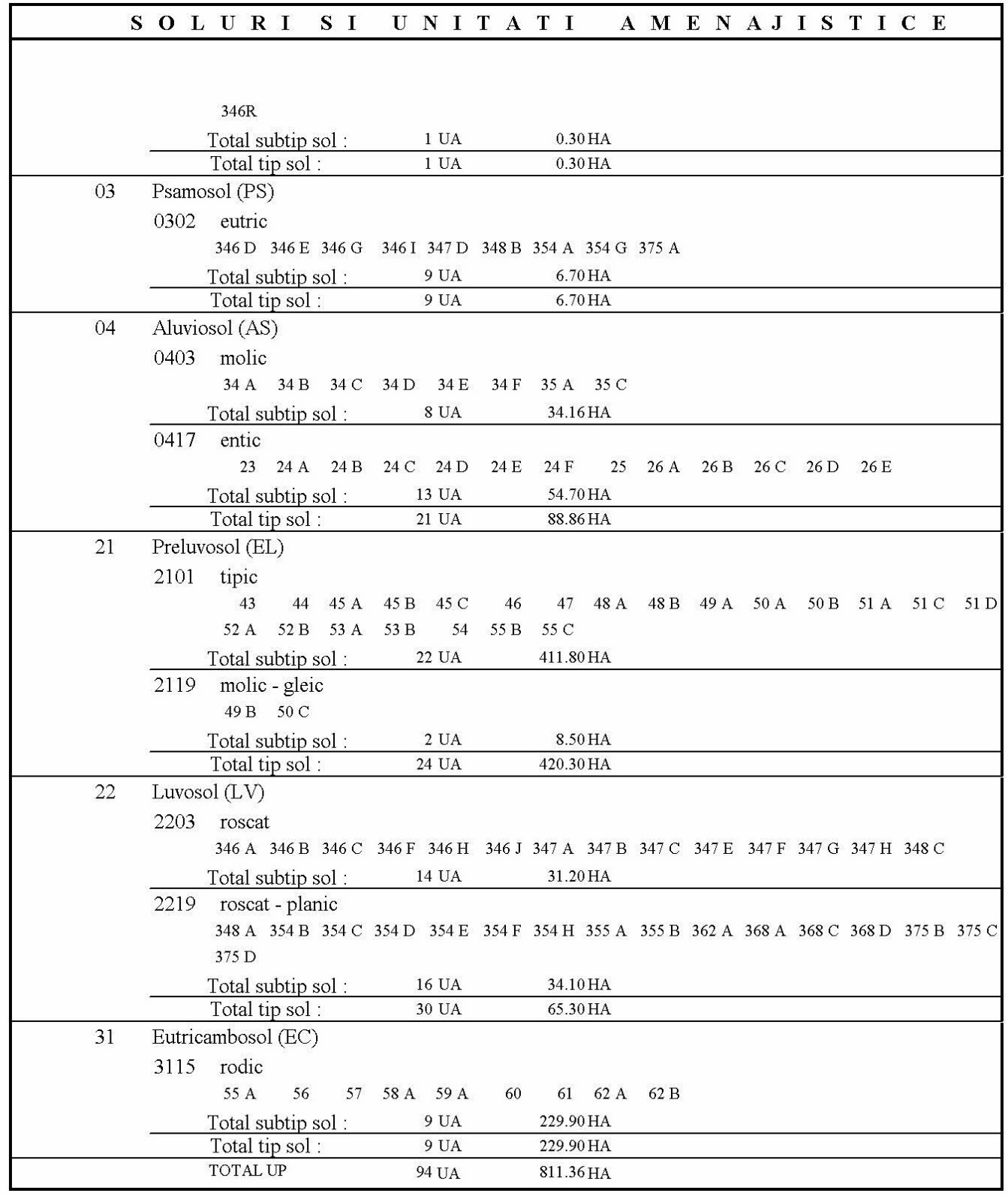 2.1.6. BiodiversitateEcosistemul afectat de implementarea PP ecosistemul forestier.Tipurile naturale de pădure, sau determinat în funcție de tipurile de stațiune. Tipurile de staţiune s-au determinat ca un ansamblu de unităţi staţionale elementare, identice ecologic şi silvoproductiv echivalente, cu caractere fizico-geografice (etaj, relief, substrat litologic, sol etc.) asemănătoare, având soluri din tipuri genetice apropiate, apte pentru crearea şi dezvoltarea unei anumite vegetaţii forestiere, căreia urmează a i se aplica acelaşi complex de măsuri de gospodărire.Tabel nr. 48. Lista unităţilor amenajistice pe tipuri de staţiuni şi sol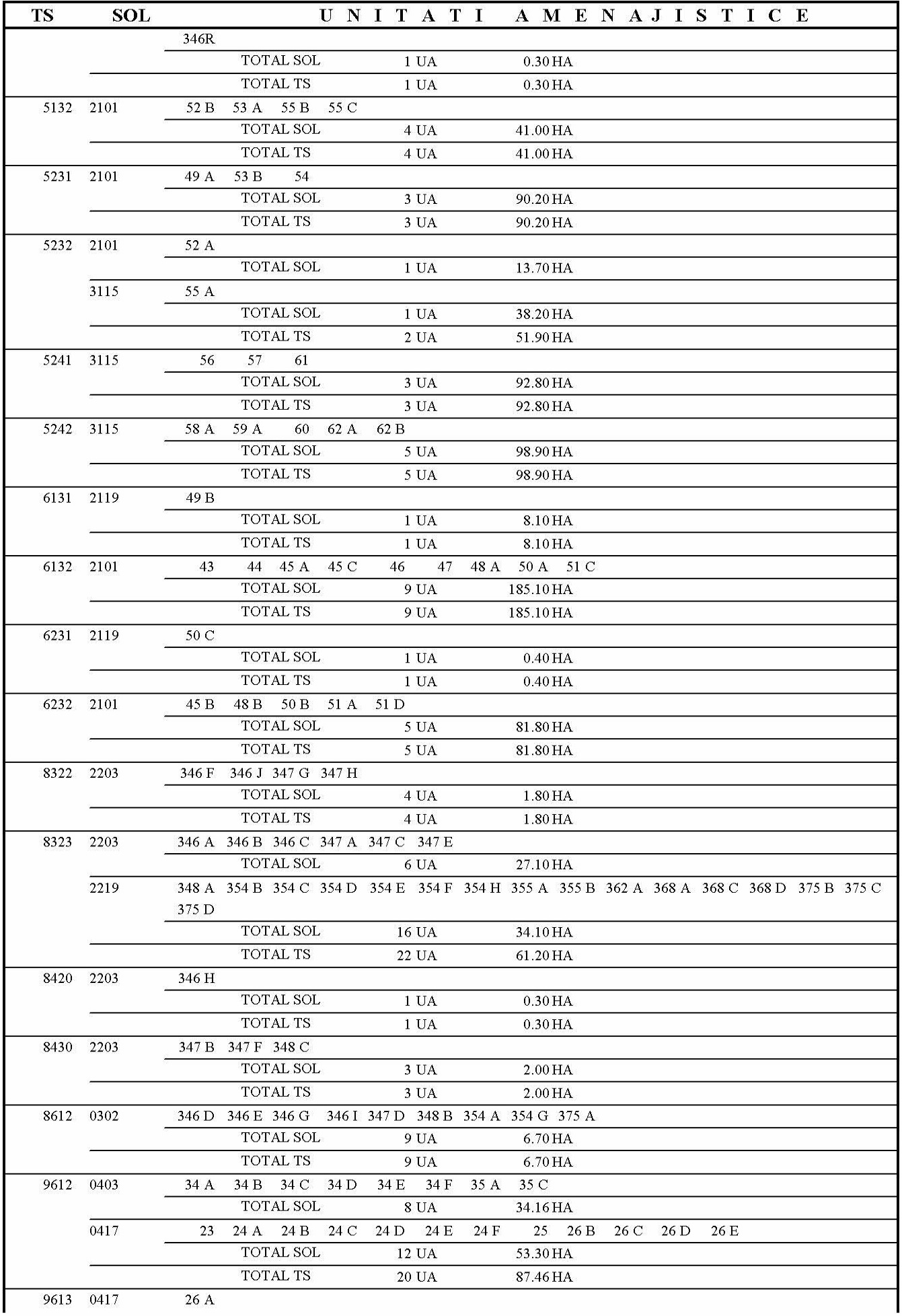 Tabel nr. 49. Tipuri de pădureActivitatea propuse de PP se desfășoară pentru exploatarea unei resurse naturale regenerabile: lemnul, de pe o suprafață de 811,36 ha, amplasată în ariile naturale: ROSAC0206 Porțile de Fier și ROSPA0080 M-ții Almăjului-Locvei, ROSPA0011 Blahnița, ROSAC0299 Dunăre la Gârla Mare. În tabelul următor se prezintă compoziția fiecărui u.a. și tipul de floră.Tabel nr. 50. Structura  arboretelor U.P. I Varlam pe u.a.-uri, grupa functională, tip stațiune, pădure, sol, compoziția actuală, țel, cosistența, lucrări, habitate și tip ecosystemÎn trupul de pădure Eșelnița, lucrările au fost executate anterior actualei analize. Pentru deceniul următor rămân doar tăieri de igienă, dacă este cazul.Tabel nr. 51. Evidența habitatelor forestiere în Trupul Eșelnița - localizare, suprafețe, grupa funcțională, tip stațiune și pădure consistența, lucrări, habitate (9110, 91V0, 9130), tip de ecosistemPentru deceniul următor resursa naturală va fi exploatată numai din trupurile: Pătulele, Salcia și Ostrovul Mare.Tabel nr. 52. Evidența habitatelor forestiere în Trupul Pătulele- localizare, suprafețe, grupa funcțională, tip stațiune și pădure consistența, lucrări, habitate, tip ecosistemTabel nr. 53. Evidența habitatelor forestiere în Trupul Salcia- localizare, suprafețe, grupa funcțională, tip stațiune și pădure consistența, lucrări, habitate, tip ecosistemAnaliza PM al ANPIC și a Anexei I la Deciziile: 417/16.09.2020 și 670/08.12.2021 coroborată cu cercetarea zonei amplasamentului analizat, a reliefat următoarele aspecte:		Cf. PM, în trupul Salcia (54,70 ha, u.a. 23, 24, 25, 26 din ROSAC0299 Dunăre la Gârla Mare-Maglavit, cu lucrări rămase: rărituri, tăieri rase, crâng) se află habitatul 92A0 Zăvoaie cu Salix alba și Populus alba în care se vor desfășura lucrările. Arboretele din ANCPI au fost încadrate în S.U.P. X – zăvoaie de plopi și sălcii, având suprafaţa de 85,06 ha, care cuprinde arboretele din categoriile funcţionale prioritare 1D păduri din Lunca Dunării (ostroave și maluri fără zonă dig-mal) și 1F păduri situate în zona dig-mal din Lunca Dunării, grupa funcțională I (păduri cu funcții special de protecție), tip functional IV. În acest tip de păduri sunt permise tratamente intensive care promovează regenerarea naturale.Tabel nr. 54. Evidența habitatelor forestiere în Trupul Ostrovul Mare- localizare, suprafețe, grupa funcțională, tip stațiune și pădure consistența, lucrări, habitate, tip ecosystemÎn  trupul Ostrovul Mare (34,16 ha, u.a. 34-35 din ROSPA0011 Blahnița, cu lucrări rămase: rărituri, tăieri rase – împăduriri, împăduriri poieni și goluri) speciile posibil afectate de implementarea PP sunt: Triturus dobrogicus, Coracias garrulus, Himantopus himantopus, Laniu collurio, Sterna hirundo, Phalacrocorax carbo, Oriolus oriolus, Upupa epops, Coccothraustes coccothraustes, Columba oenas, Erithacus rubecula, Ficedula hypoleuca, Fringilla coelebs, Phylloscopus collybita, Phylloscopus trochilus, Prunella modularis, Pyrrhula pyrrhula, Regulus ignicapillus, Regulus regulus, Serinus serinus, Turdus merula, Turdus philomelos.	2.3. Zone naturale protejateTabel nr. 55. Date privind ANPIC afectată de implementarea PP(Tab. nr. 13 din Anexa nr. 5A din Ghidul metodologic aprobat prin OMMAP nr. 1682/2023)  2.4. Zone construite protejateZona studiată și terenurile învecinate sunt libere de construcții. Terenul supus studiului nu face parte din patrimoniul construit al comunei înscris în Lista Monumentelor Istorice din România/2015 și nici nu este situat în zona de protecție a vreunuia dintre obiectivele înscrise în LMI 2015.În concluzie: neimplementarea PP ar avea următoarele efecte:- Neîndeplinirea funcțiilor de protecție și producție atribuite arboretelor; - Nerealizarea unei structuri echilibrate, mozaicate și neîndeplinirea principiilor continuității, eficacității funcționale și a celui de conservare și ameliorare a biodiversității; - Neintervenirea la timp cu lucrări de îngrijre duce la creșterea desimii arboretelor (mai ales a celor tinere), copleșirea exemplarelor valoroase de către specii mai putin valoroase și scăderea calității arboretelor; - Îmbătrânirea arboretelor prin neexploatarea arborilor ajunși la vârsta exploatabilității conduce pădurile spre fenomene intense de uscare și deci infectarea acestora cu agenți cripotogamici precum și o invazie a insectelor defoliatoare; - Neîmpădurirea golurilor formate în urma fenomenelor de eliminare naturală sau a celor formate în urma calamităților (incendii, inundații, secete prelungite, etc) duce la scăderea proprietăților solurilor dezgolite; - Neimplementarea reglementărilor amenajamentului aduce modificări structurale adânci pe care le suferă pădurea, afectează nu numai creșterea ei din punct de vedere cantitativ dar și calitatea produselor, respectiv a serviciilor aduse pe o lungă perioadă de timp.3. Caracteristicile de mediu ale zonei posibil a fi afectată semnificativ	Până la sfârșitul anului 2023 s-au executat o seamă de lucrări propuse prin amenajamentul analizat. 	În trupul Eșelnița (650,20 ha, u.a. 43-62 din ROSCI0206 Porțile de Fier și ROSPA0080 M-ții Almăjului-Locvei) s-au efectuat deja lucrări de rărituri (u.a. 59A, 60, 62A și 62B) și au rămas de executat doar eventuale lucrări de igienă în arboretele încadrate în categoria funcțională 1.5B (T. III) Gr. I funcțională = păduri cu funcții speciale de protecție – 641,70 ha; în aceste păduri se reglementează procesul de producție lemnoasă  - produse principale, fiind admise tratamente care promovează regenerarea naturală. Menționăm faptul că și aceste lucrări de igienă s-au efectuat anual până în prezent.Tăierile de igienă urmăresc menţinerea şi îmbunătăţirea stării fitosanitare a pădurii, nu reduc consistenţa arboretelor, intervenţia fiind minimă (se recoltează dacă e cazul cca 1mc/an/ha ceea ce înseamnă mult mai puţin decât creşterea anuală/ha). Impactul lucrării este astfel unul pozitiv asupra habitatului. Pentru deceniul următor resursa naturală va fi exploatată numai din ariile naturale:  ROSPA0011 Blahnița și ROSAC0299 Dunăre la Gârla Mare-Maglavit.Tabel nr. 56. Lucrari de executat în habitatul 92A0 din trupul Salcia si Ostrovul MareÎn consecință, zona posibil afectată semnificativ vor fi cele 88,86 ha pădure din trupul Ostrovul Mare (34,16 ha, u.a. 34-35 din ROSPA0011 Blahnița, cu lucrări rămase: rărituri, tăieri rase – împăduriri, împăduriri poieni și goluri) și trupul Salcia (54,70 ha, u.a. 23, 24, 25, 26 din ROSAC0299 Dunăre la Gârla Mare-Maglavit, cu lucrări rămase: rărituri, tăieri rase, crâng). 3.1. AerulLa nivel judeţului Mehedinți este în funcțiune staţia automată fixă MH1 de tip industrial (raza ariei de reprezentativitate este între 100 m - 1 km), care face parte din Rețeaua Națională de Monitorizare a Calității Aerului (RNMCA), iar informațiile sunt gestionate de către Agenţia Judeţeană pentru Protecţia Mediului Mehedinţi.Cf. https://www.calitateaer.ro/public/home-page/?__locale=ro – calitatea aerului în județul Mehedinți este bună (Actualizat:2024/06/11 13:20:00).Calitatea aerului în cazul implementării amenajamentului analizat este reprezintă procesele de ardere a carburanţilor la motoarele cu ardere internă. Toate utilajele (fierăstraiele mecanice, tractoare) şi mijloacele de transport (autocamioane) utilizează carburant petrolier, prin arderea căruia rezultă următorii efluenţi: monoxid de carbon (CO), oxizi de azot (NOx), bioxid de sulf (SO2), hidrocarburi arse incomplet (COV) şi pulberi solide.Sintetic, situaţia surselor de emisie în aer sunt prezentate în tabelul următor:Tabel nr. 57 Surse de emisie3.2. ApaTrupurile Ostrovul Mare și Salcia sunt situate malul Fluviului Dunărea. Trupul Pătulele este situat pe zona de interfluviu a cursurilor de apă Drincea și Blahnița. În raza acestuia se găsesc şi o serie de lacuri şi bălţi cu regim hidrologic relativ permanent care influenţează însă în mică măsură vegetaţia forestieră, fiind la distanţă mare de aceasta.Trupul de pădure Eșelnița este situat între pâraiele Sohodol și Mala, ambele afluente ale Fluviului Dunărea.În urma activităţilor de exploatare forestieră şi a activităţilor silvice poate apare un nivel ridicat de perturbare a solului care are ca rezultat creşterea încărcării cu sedimente a apelor de suprafaţă, mai ales în timpul precipitaţiilor abundente, având ca rezultat direct creşterea concentraţilor de materii în suspensie în receptorii de suprafaţă. De asemenea, se pot produce pierderi accidentale de carburanţi şi lubrefianţi de la utilajele şi mijloacele auto care acţionează pe locaţie. Prin aplicarea prevederilor amenajamentului silvic, se vor lua măsuri în evitarea poluării apelor de suprafaţă şi subterane, concentraţiile maxime de poluanţi evacuaţi în apele de suprafaţă în timpul exploatarii masei lemnoase provenite de pe suprafeţele exploatate, se vor încadra în valorile prescrise în anexa 3 a H.G. 188/2002, completată şi modificată prin H.G. 352/2005 - Normativ privind stabilirea limitelor de încarcare cu poluanţi la evacuarea în receptori naturali, NTPA 001/2005.3.3. SolulÎn urma activităţilor de exploatare forestieră şi a activităţilor silvice poate apare un nivel ridicat de perturbare a solului, însă nu se vor intreprinde activități de producție care să producă emisii pentru sol și subsol. Sursele de poluanţi pentru sol, subsol– depozitarea necontrolată a deşeurilor;– posibile poluării accidentale cu combustibili lichizi de la utilajele din dotare.Prin aplicarea prevederilor amenajamentului silvic, sursele posibile de poluare a solului şi a subsolului sunt utilajele din lucrările de expoatare a lemnului (tractoare, TAF-uri, motofierastraie), combustibilii şi lubrifiantii utilizaţi de acestea.3.4. BiodiversitateaTabel nr. 59. Date privind speciile și habitatele posibil afectate de PP(Tab. nr. 14 din Anexa nr. 5A din Ghidul metodologic aprobat prin OMMAP nr. 1682/2023	Se observă din tabelul 46 că asupra habitatului 92A0 lucrările impuse prin amenajament produc doar o perturbare temporară.	Dintre speciile de faună posibil afectate, în parcelele supuse amenajamentului nu au fost identificate niciuna. De asemenea, nici PM nu a localizat aceste specii la nivelul sitului, ci numai a indicat habitate potențiale ale acestora. Pădurea nu va fi înlăturată de pe terenurile respective, categoria funcţională va fi cea existentă înainte de aplicarea tăierilor de arbori, respectiv cea de pădure, iar pădurea se va menţine permanent pe aceste suprafeţe, singura modificare fiind înlocuirea treptată a arborilor maturi, care cedează spaţiul generaţiei tinere. Procesul de exploatare a pădurilor echivalează cu regenerarea pădurilor prin transferul între generaţii, producţia de masă lemnoasă fiind un rezultat al acestui transfer.3.5. Mediul social și economic – Consecințe economice și sociale	Consecințele economice și sociale vor fi rezultanta obiectivelor social-economice ale amenajamentului: - gospodărirea durabilă a habitatelor şi speciilor din Situl Natura 2000 ROSAC0045 Coridorul Jiului;- conservarea şi ameliorarea fertilităţii solurilor, împiedicarea eroziunilor şi asigurarea stabilităţii versanţilor, în cazul terenurilor cu înclinare mare;- reglarea climatului, atât la nivel macro dar şi micro;- obţinerea de masă lemnoasă de calitate ridicată, valorificabilă industrial;- satisfacerea nevoilor locale de lemn de foc şi construcţie;- valorificarea durabilă a tuturor resurselor nelemnoase disponibile.3.6. Patrimoniul cultural, arheologic și arhitectonicTerenul supus studiului nu face parte din patrimoniul construit al comunei înscris în Lista Monumentelor Istorice din România/2015 și nici nu esate în zona de protecție a vreunuia dintre obiectivele înscrise în LMI 2015.3.7. Zgomotul și vibrațiileZona nefiind locuită, principalele surse potențiale de poluare în cadrul amplasamentelor sunt cele reprezentate de autovehiculele care participa la trafic și de exploatările forestiere, toate nesemnificative.Nivelurile de zgomot și vibrații generate de traficul rutier sunt imperceptibile. Starea calității atmosferei este bună și nu poate fi afectată în mod semnificativ de categoriile de impact anterior menționate.3.8. PeisajulBazele de amenajare adoptate, organizarea procesului de producție și protecție și măsurile silviculturale preconizate de amenajament contribuie la exercitarea cu mai multă eficienta a funcțiilor de protecție atribuite arboretelor și pădurilor în ansamblu.În raport cu aceste funcții, principalele efecte de protecție se concretizează în:-     conservarea formelor de relief și a peisajului; oprirea sau diminuarea scurgerii de suprafață a apelor pluviale, contribuind astfel la împiedicarea eroziunii solului și evitarea încărcării excesive cu sedimente a cursurilor de apă, reglarea debitului acestora și a izvoarelor;protecția speciilor și comunităților vegetale și animale (fitocenoza și zoocenoza forestieră), a biodiversității, în ansamblu;Se intensifica rolul igienic și estetic al pădurilor acestor zone cu potențial recreativ și turistic ridicat (funcția sanogenă, peisagistica, antipoluantă).3.9. Riscuri naturale și antropicePutem identifica ca riscuri naturale factorii destabilizatori, care, la nivelul U.P.I Varlam sunt uscarea, doborâturile de vânt, roca la suprafață și tulpinile nesănătoase.Tabel nr. 60. Situaţia sintetică a factorilor destabilizatori şi limitativi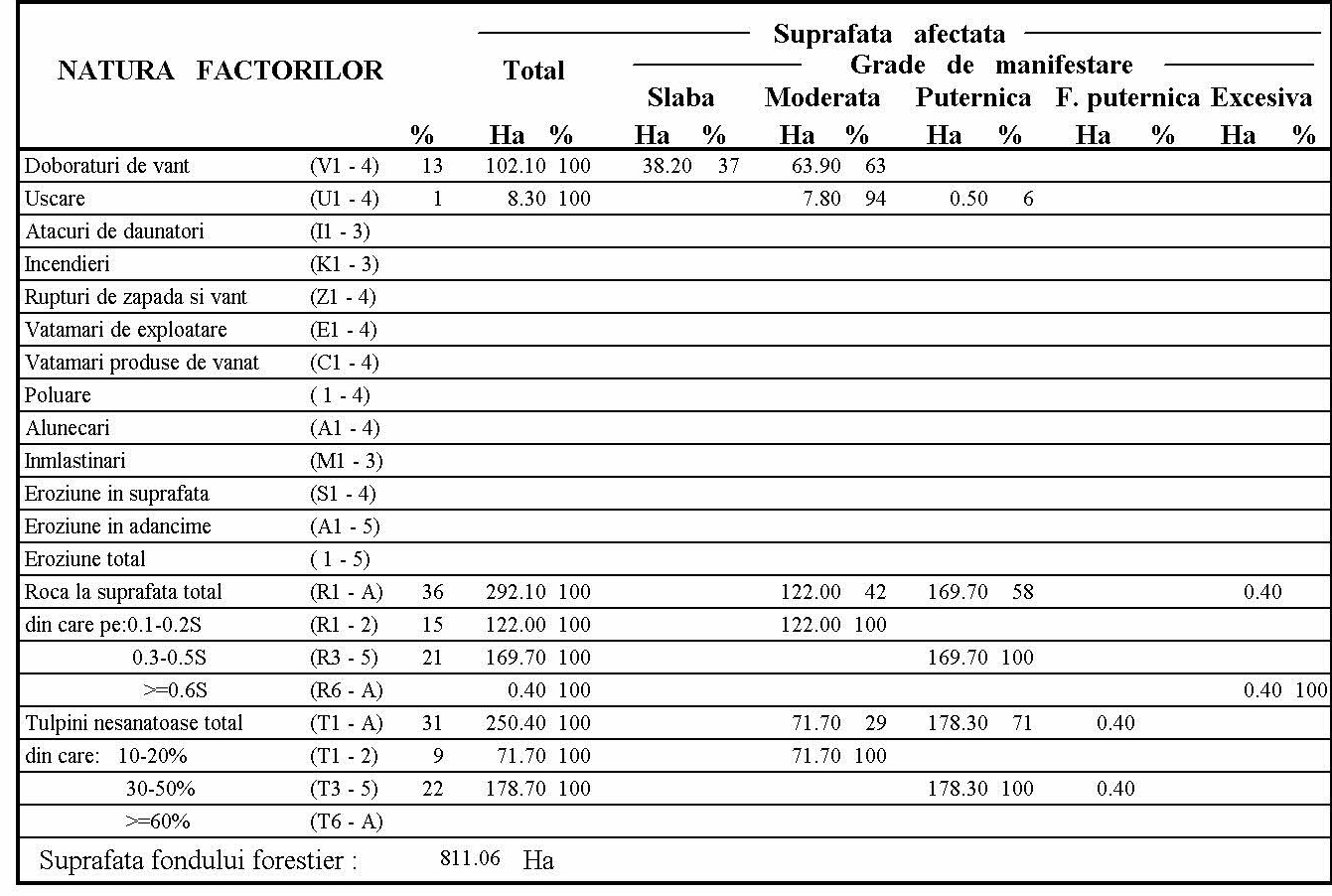 Tabel nr. 61. Evidenţa arboretelor afectate de factori destabilizatori şi limitative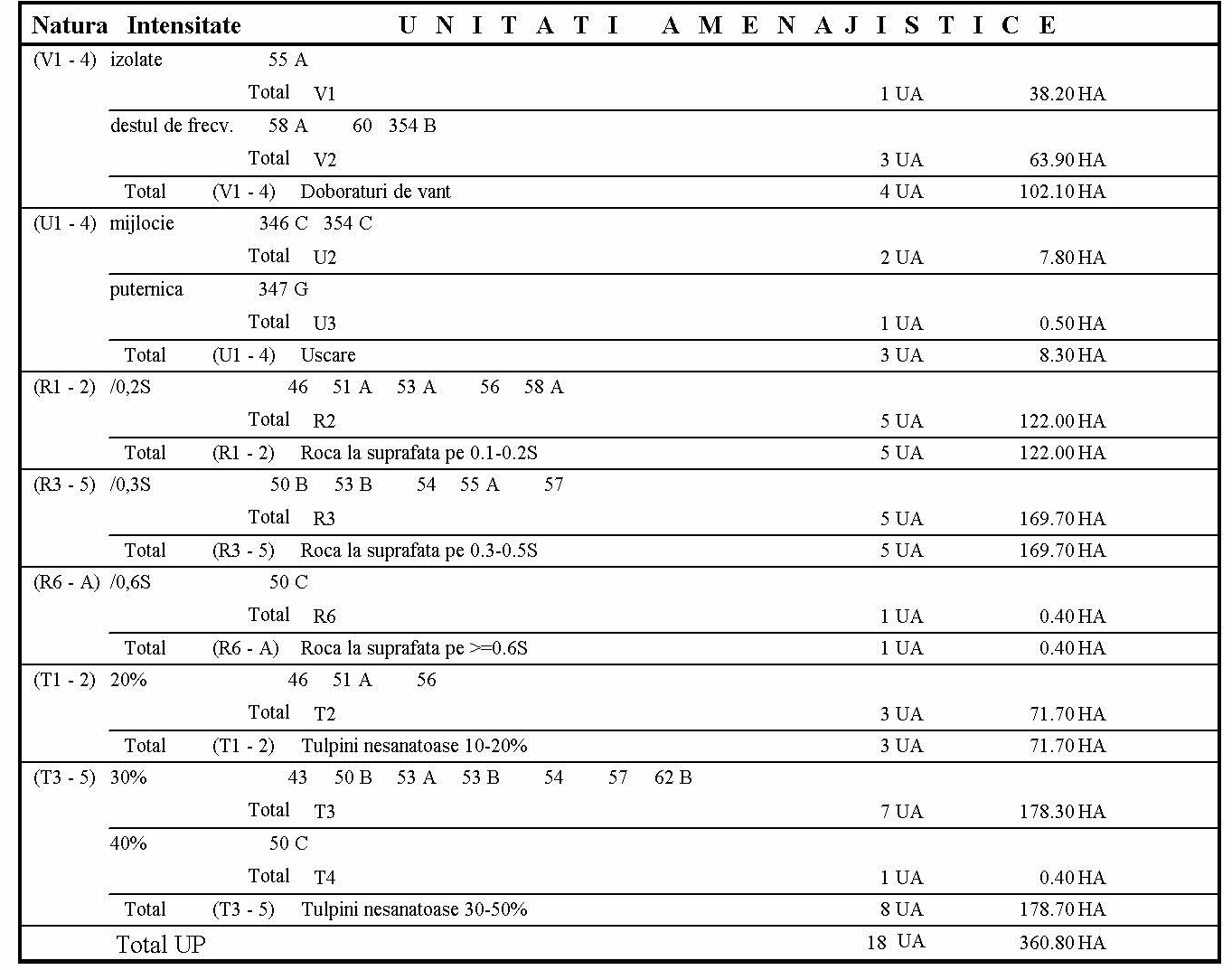 Aceste arborete vor fi parcurse cu:- rărituri,- tăieri de igienă,- tăieturi rase - tăieri progresive (v. tab. 23).În cazul lucrărilor de împădurire muncitorii vor respecta cu strictețe Normele de tehnica securității muncii cu privire la folosirea uneltelor, transportul puieților de la ghețar la locul de plantat, tratarea puieților cu substanțe chimice.La lucrările de exploatare a materialului lemnos, muncitorii vor purta în mod obligatoriu echipament de protecție, vor fi respectate din prevederile regulamentului OM 1540/2011 Cap. III Reguli silvice privind exploatarea masei lemnoase art.13-18, vor respecta deasemenea normele NTS și PSI.4. Orice problemă de mediu existentă, care este relevantă pentru PP, inclusiv, în particular, cele legate de orice zonă care prezintă o importanță specială pentru mediu, cum ar fi ariile de protecție specială avifaunistică sau ariile speciale de conservare reglementate conform ordonantei de urgență a guvernului nr. 236/2000 privind regimul ariilor naturale protejate, conservarea habitatelor naturale, a florei și faunei sălbatice, aprobată cu modificări și completări prin legea nr. 462/2001	Conform prevederilor H.G. nr. 1.076/2004 si ale Anexei I la Directiva 2001/42/CE, factorii/aspectele de mediu care trebuie avuți în vedere în cadrul evaluării de mediu pentru planuri și programe, sunt biodiversitatea, populația, sănătatea umană, fauna, flora, solul, apa, aerul, factorii climatici, valorile materiale, patrimoniul cultural, inclusiv patrimoniul arhitectonic și arheologic și peisajul. Luând în considerare tipul de plan analizat, respectiv amenajamentjul silvic, prevederile  acestuia, aria de aplicare și caracteristicile, s-au stabilit ca relevanți pentru zona de implementare următorii factori/aspecte de mediu: biodiversitatea (flora, fauna), populația și sănătatea umană, mediul economic și social, solul, apa, aerul (inclusiv zgomotul și vibrațiile), factorii climatici și peisajul. Acestea au fost prezentate în capitolele anterioare și se va prezenta impactul asupra fiecărui factor în parte și măsurile ce trebuiesc aplicate pentru prevenirea sau diminuarea intensității impactului la capitolul destinat.Problema de mediu relevantă pentru PP este faptul că suprafața de 88,86 ha, supusă amenajamentului, se suprapune cu arii naturale protejate, astfel:      - 34,16 ha, u.a. 34-35 din ROSPA0011 Blahnița, cu lucrări rămase: rărituri, tăieri rase – împăduriri, împăduriri poieni și goluri; - 54,70 ha, u.a. 23, 24, 25, 26 din ROSAC0299 Dunăre la Gârla Mare-Maglavit, cu lucrări rămase: rărituri, tăieri rase, crâng.Pentru această suprafață de 88,86 ha, habitatele și speciile pe care le conservă s-a întocmit studiu de Evaluare Adecvată (EA).Rezultatele procesului de identificare a problemelor de mediu actuale pentru amenajamentul silvic al U.P. I Varlam  sunt prezentate în tabelul următor:Tabel nr. 62. Sinteza probleme de mediu pentru amenajamentul U.P. I Varlam  5. Obiectivele de protectie a mediului, stabilite la nivel național, comunitar sau international, care sunt relevante pentru PP și modul în care s-a ținut cont de aceste obiective și de orice alte considerații de mediu în timpul pregătirii PP5.1. Tipurile de ecosisteme  Tipurile de ecosisteme sunt prezentate în tabelul următor.Tabel nr. 63. Tipuri de ecosisteme afectate de PP în situl ROSAC0299 Dunăre la Gârla Mare-Maglavit (Trupul Salcia)Ecosistemul afectat de implementarea PP este N16 - Păduri de foioase, care deține un procent de 27,78 % x 9487  = 2.635,4886 ha. Din suprafața acestui ecosistem se va utiliza doar 54,7 ha pentru implementarea PP, din tipul de pădure 9312 și ecosistemul/grupa ecologică 9317 Zăvoi de plop negru cu Rubus caesius-Galium aparine.Tabel nr. 64. Tipuri de ecosisteme afectate de PP în situl ROSPA0011 Blahnița (Trupul Ostrovul Mare)Ecosistemul afectat de implementarea PP este N16 - Păduri de foioase, care deține un procent de 18,70 % x 44003 = 8.228,561 ha. Din suprafața acestui ecosistem se va utiliza doar 34,16 ha pentru implementarea PP, din tipul de pădure 9312 și ecosistemul/grupa ecologică 9317 Zăvoi de plop negru cu Rubus caesius-Galium aparine.5.2. Tipuri de habitate și tipuri de specii pentru care au fost desemnate siturile Natura 2000Aceste tipuri au fost prezentate în tabelul nr. 55.Tabel nr. 65. Tipuri de habitatepentru care a fost desemnat situl ROSAC0299 Dunăre la Gârla Mare-MaglavitTabel nr. 66. Tipuri de specii pentru care au fost desemnate siturile ROSAC0299 Dunăre la Gârla Mare-Maglavit și ROSAC0299 Dunăre la Gârla Mare-Maglavit5.3. Modul cum s-a ținut cont de obiectivele de conservare ale siturilor Natura 2000- după stabilirea tipului de habitat pentru care se va aplica amenajamentul în sit s-au făcut deplasări în teren, s-a verificat starea acestuia și s-au identificat habitatele potențiale pentru speciile de faună posibil prezente în amplasament și zonele adiacente: astfel, singurele specii de interes comunitar posibil prezente în pe amplasament sau vecinătate, dar neidentificate cu ocazia studiului de teren sunt: Triturus dobrogicus, Coracias garrulus, Himantopus himantopus, Laniu collurio, Sterna hirundo, Phalacrocorax carbo, Oriolus oriolus, Upupa epops, Coccothraustes coccothraustes, Columba oenas, Erithacus rubecula, Ficedula hypoleuca, Fringilla coelebs, Phylloscopus collybita, Phylloscopus trochilus, Prunella modularis, Pyrrhula pyrrhula, Regulus ignicapillus, Regulus regulus, Serinus serinus, Turdus merula, Turdus philomelos.  Pentru că amenajamentul este preconizat pe o durată de 10 ani, nu putem exclude prezența acestor specii de faună, cel puțin pentru hrană, în zonă.- s-a stabilit procentul de suprafață pe care se va aplica amenajamentul față de suprafața habitatului la nivelul sitului ROSAC0299. Habitatul 92A0 are o suprafață în sit de 2.635,4886 ha. Amenajamentul se va efectua pe 54,7 ha, deci un procent de 2,8 % din suprafața habitatului va fi afectată de lucrări.- s-a analizat și s-a ajuns la concluzia că nu se va modifica suprafața habitatului, că nu se vor produce fragmentări de habitat.- s-a analizat nișa ecologică a fiecărei specii de faună din sit și s-a comparat cu distribuția acesteia în sit pentru a stabili dacă în cei 10 ani de implementare ar fi posibil afectate și alte specii.- s-au analizat funcțiile ecologice ale habitatelor și speciilor posibil afectate de implementarea PP: astfel întreaga suprafață de arborete din U.P. I Varlam au fost încadrate în grupa I funcţională – Arboretele din păduri/ecosisteme de pădure cu valoare protectivă pentru habitate de interes comunitar şi specii de interes deosebit incluse în arii speciale de conservare/situri de importanţă comunitară în scopul conservării habitatelor(din reţeaua ecologică Natura 2000 - SCI)- Arboretele situate în albia majoră a râurilor (T. III) ; Plantaţii forestiere executate pe terenuri degradate. Arboretele din păduri/ecosisteme de pădure cu valoare protectivă pentru habitate de interes comunitar şi specii de interes deosebit incluse în arii speciale de conservare/situri de importanţă comunitară în scopul conservării habitatelor(din reţeaua ecologică Natura 2000 - SCI) (T. II); Arboretele din păduri/ecosisteme de pădure cu valoare protectivă pentru habitate de interes comunitar şi specii de interes deosebit incluse în arii speciale de conservare/situri de importanţă comunitară în scopul conservării habitatelor(din reţeaua ecologică Natura 2000 - SCI) (T. IV).Arboretele din trupul Salcia au grupa funcțională 1-1F păduri situate în zona dig-mal din Lunca Dunării (T. IV)  – au o suprafață de 54,7 ha. Aceste arborete fac parte din bab. 92A0 pentru a cărui conservare a fost desemnat situl.Arboretele din trupul Ostrovul Mare au grupa funcțională 1-1D păduri din Lunca Dunării (ostroave și maluri fără zonă dig-mal) (T. IV) – au o suprafață de 34,16 ha. Aceste arborete nu au fost cartate ca hab. Natura 2000, însă ele corespund tipului de pădure și ecosistemului potrivit pentru 92A0- s-au analizat relațiile sitului ROSAC0299 și ROSPA0011 cu ariile naturale protejate de interes comunitar învecinate din punctul de vedere al relației habitatelor și speciilor afectate cu aceste situri: în concluzie, exploatarea în amplasamentul analizat nu afectează obiectivele de conservare ale siturilor Natura 2000 aflate în vecinătate.- s-a analizat statutul de conservare al habitatului afectate și al speciilor posibil afectate (v. tab. 59); prin măsurile prevăzute de amenajament se urmărește menținerea sau îmbunătățirea stării de conservare a habitatului și speciilor.- s-au analizat datele despre structura și dinamica populațiilor speciilor afectate.Tabel nr. 67. Rezultatele activităților de teren(Tab. nr. 16 din Anexa nr. 5A din Ghidul metodologic aprobat prin OMMAP nr. 1682/2023)Se abservă că speciile: Coccothraustes coccothraustes, Columba oenas,  Erithacus rubecula, Ficedula hypoleuca, Fringilla coelebs, Phylloscopus collybita, Phylloscopus trochilus, Prunella modularis, Pyrrhula pyrrhula, Regulus ignicapillus, Regulus regulus, Serinus serinus, Turdus merula, Turdus philomelos nu au fost localizate în aria protejată cu ocazia studiilor pentru PM și nu au fost identificate în parcelele PP și nici nu există o zonă exclusivă de reproducere sau hrănire a sp. în parcelele PP.Ca urmare, analiza presiunilor și amenințărilor s-a făcut doar pentru habitatele și speciile posibil prezente pe amplasament: 92A0, Triturus dobrogicus, Coracias garrulus, Himantopus himantopus, Laniu collurio, Sterna hirundo, Phalacrocorax carbo, Oriolus oriolus, Upupa epops.În concluzie, implementarea proiectului nu duce la pierderi de suprafață de habitat specific pentru speciile de faună de importanță comunitară din ANPIC. Procentul utilizat pentru implementarea PP est foarte mic; suprafața habitatului specific pentru fiecare specie este suficient de mare pentru a asigura menținerea speciei pe termen lung6. Potențialele efecte semnificative asupra mediului, inclusiv asupra aspectelor ca: biodiversitatea, populația, sănătatea umană, fauna, flora, solul, apa, aerul, factorii climatici, valorile materiale, patrimoniul cultural, inclusiv cel arhitectonic și arheologic, peisajul și asupra relațiilor dintre acesti factori6. 1. IntroducereEfectele semnificative asupra mediului ce ar putea rezulta din aplicarea PP propus vor fi tratate atât în funcţie de factorul de mediu posibil a fi afectat, cât şi ca aspecte globale ale stării mediului. Se vor trata distinct potenţialele efecte asupra mediului, pentru fiecare factor de mediu în parte, pentru perioada realizării planului propus şi pentru perioada în care vor începe să funcţioneze obiectivele amenajamentului propus. Aceasta se va face în corelare cu prevederile de amenajare a teritoriului national şi judetean şi în conditiile respectării dreptului de proprietate şi a interesului public, şi nu în ultimul rând ţinând cont de reglementările de protecţie a mediului înconjurător.6.1.2. Metodologia de evaluare utilizată a Amenajamentului Starea de conservare favorabilă a unui habitat de interes comunitar este dată de totalitatea factorilor ce acţionează asupra speciilor caracteristice şi care îi poate afecta pe termen lung răspândirea, structura şi funcţiile precum şi supravieţuirea speciilor caracteristice. Această stare se consideră "favorabilă” atunci când sunt îndeplinite următoarele condiţii (conform Directivei Habitate 92/43/CEE):Arealul natural al habitatului şi suprafeţele pe care le acoperă în cadrul acestui areal sunt stabile sau în creştere;Habitatul  are  structura  şi  funcţiile  specifice  necesare  pentru  conservarea  sa  pe teremen lung, iar probabilitatea menţinerii acestora  în viitorul previzibil este mare;Speciile care îi sunt caracteristice se află într-o stare de conservare favorabilă.Obiectivele amenajamentului silvic studiat, prezentate la punctul 1.1. Obiectivele amenajamentului silvic, coincid cu obiectivele generale ale reţelei Natura 2000, respectiv a obiectivelor de conservare a speciilor şi habitatelor de interes comunitar. În cazul habitatelor, prin amenajamentul silvic s-au propus următoarele obiective:Asigurarea continuităţii pădurii;Promovarea tipurilor naturale fundamentale de pădure;Menţinerea funcţiilor ecologice, economice şi sociale ale pădurii.Obiectivele asumate urmează a fi concretizate prin stabilirea lucrărilor silvotehnice, în funcţie de realitatea din teren, aspectul, vârsta, compoziţia, consistenţa şi funcţiile pe care le îndeplinesc arboretele.Referitor la habitate, Amenajamentul Silvic U.P. I  Varlam urmăreşte o conservare (prin gospodărire durabilă) a tipurilor de ecosisteme. Aşadar este vorba de perpetuarea aceluiaşi tip de ecosistem natural (menţinerea, refacerea sau îmbunătăţirea structurii şi funcţiei lui). Lipsa măsurilor de gospodărire poate duce la declanşarea unor succesiuni nedorite, către alte tipuri de habitate. Astfel, măsurile de gospodărire propuse urmăresc dirijarea dinamicii pădurilor în sensul perpetuării acestora, nu numai ca tip de ecosistem (ecosistem forestier), dar mai ales ca ecosistem cu o anumită compoziţie şi structură.Evaluarea impactului lucrărilor silvice asupra ecosistemelor forestiere s-a realizat prin analiza efectelor acestora  asupra:- Suprafeţei şi dinamicii ei;- Stratului arborescent cu luarea în considerare a următoarelor elemente: compoziţiei, prezenţei speciilor alohtone, modului de regenerare, consistenţei, numărul de arbori uscaţi pe picior, numărului de arbori căzuţi pe sol;- Seminţişului  cu  luarea  în  considerare  a  compoziţiei,  prezenţei  speciilor  alohtone, modului de regenerare, gradului de acoperire;- Subarboretului cu luarea în considerare a compoziţiei, prezenţei speciilor alohtone;- Stratului  ierbos  şi  subarbustiv  cu  luarea  în  considerare  a  compoziţiei,  prezenţei speciilor alohtone.Toate efectele potențiale asupra mediului, identificate pentru fiecare activitate care este supusă evaluării impactului, sunt analizate pentru a se determina valoarea impactului final. Această valoare este dată de următoarea formulă de calcul:Impact = Consecință x ProbabilitateEvaluarea consecințelor se face din punct de vedere calitativ, acestea fiind clasificate conform următoarei matrice:Matricea nr. 1. Evaluarea consecințelorCategoriile de probabilitate sunt definite conform matricei de mai jos:Matricea nr. 2. Categorii de probabilitate a risculuiMatricea de impact, calculată în funcție de probabilitatea apariției pericolului și a consecințelor maxim previzibile, se prezintă astfel:Matricea nr. 3. Calculul probabilității impactuluiAnaliza nivelului impactului este făcută în funcție de consecințele și probabilitatea fiecărui efect identificat ținând cont și de gradul de ireversibilitate al efectelor exercitate în vederea evaluării finale. Produsul acestor două caracteristici este definit ca nivel al impactului final.Valoarea impactului este reprezentată după cum urmează:Matricea nr. 4. Nivelul impactuluiDe asemenea, în funcție de tipul impactului (pozitiv sau negativ) numerotarea acestuia se va face cu semnul ”-” pentru impactul negativ, respectiv cu semnul ”+” pentru impactul pozitiv.Un impact semnificativ este caracterizat de afectarea majoră a speciilor și populațiilor locale, cu șanse minime de refacere a echilibrului inițial chiar și pe termen lung, având deci un puternic caracter de ireversibilitate.Impactul de tip moderat presupune o afectare semnificativă a speciilor și a populațiilor locale a acestora, a cărui caracter de ireversibilitate este scăzut, refacerea stării inițiale a mediului fiind posibilă însă de-a lungul unei perioade îndelungate.Impactul nesemnificativ presupune o alterare minimă a componentelor naturale, inclusiv a speciilor și populațiilor locale, pe termen scurt, cu un puternic caracter de reversibilitate, astfel încât refacerea stării inițiale are loc de la sine, pe o perioadă mică de timp, fără eforturi suplimentare.Evaluarea constă în acordarea unor note de bonitate pentru fiecare formă de impact (pozitiv sau negativ) identificată, utilizând următorul tabel: Tabel nr. 68. Scara de evaluare a impactului6.1.3. Categorii de impactModalități de producere a impactului - Tipuri de impact generatA. Impactul generat de amplasarea planului în raport cu ariile naturale protejate de interes comunitar – impact direct negativ-nesemnificativ.O suprafață 88,86  ha din fondului forestier U.P. I Varlam se suprapune peste siturile Natura 2000 ROSAC0299 și ROSCI0011.B. Împactul datorat folosinței terenurilor1. Terenul pe care se va realiza organizarea de șantier și platforma pentru depozitare provizorie nu determină un impact (impact direct nul) asupra obiectivelor de conservare ale siturilor Natura 2000 deoarece se produce o ocupare provizorie a terenurilor în vedererea desfășurării acestor activități care vor avea o extindere redusă (minimă) și o magnitudine și complexitate minimă.2. Repartiţia fondului forestier pe folosinţe – impact direct pozitiv.În tab. 33 se prezintă repartiția fondului forestier pe categorii de folosință.Suprafaţa U.P. I Varlam este de 811,36 ha din care terenuri acoperite cu pădure 807,26 ha, 740,86 ha în Gr I și 66,40 în Gr. II. În ceea ce privește arboretele din siturile Natura 2000 analizate, cu lucrări în deceniul actual vor fi parcurse suprafețe astfel: lucrări de recoltare prin tratamentul tăierilor progresive (tăieri în crâng simplu, tăiere de jos) pe 20,8 ha, și tratamentul tăierilor rase pe 0,5 ha.Pentru deceniul de aplicare a amenajamentului, s-a prevăzut ca, anual, să se execute următoarele lucrări de îngrijire a arboretelor:- curăţiri, pe 0,21 ha;- rărituri, pe 16,87 ha.Suprafaţa de fond forestier analizată are majoritar categoria de folosinţă „pădure”, categorie ce asigură intervenţia pe suprafaţa arboretelor doar cu măsurile menite să menţină structurile optime ale acestora pentru îndeplinirea funcţiilor sociale şi ecologice. Celelalte terenuri nu sunt în prezent ocupate de specii şi habitate de interes comunitar.Aceste folosinţe se reflectă pozitiv şi asupra speciilor de interes comunitar prezente în cadrul propietăţii forestiere analizate.C. Impactul datorat încadrării funcţionale a arboretelor – impact direct pozitiv.Corespunzător obiectivelor social-economice şi ecologice fixate s-au stabilit funcţiile prioritare, pe care trebuie să le îndeplinească arboretele. Observăm că 100% din suprafaţă studiată este inclusă în grupa I funcţională (v. tab. 44, 45).În raport cu obiectivele urmărite şi funcţiile stabilite au fost constituite următoarele subunităţi de gospodărire: - S.U.P. X – zăvoaie de plopi și sălcii – 85,06 ha (11%) – unde vor fi aplicate tăieri în crâng (pe 8,80 ha) și tăieri rase (pe 22,63 ha).Tipul functional grupează toate categoriile functionale pentru care sunt indicate măsuri silviculturale similare. Astfel, în tipul IV sunt încadrate pădurile cu funcţii de productie-protecţie, în care sunt admise tratamente fără restricții.Arboretele din trupul Salcia au grupa funcțională 1-1F păduri situate în zona dig-mal din Lunca Dunării (T. IV)  – au o suprafață de 54,7 ha. Aceste arborete fac parte din bab. 92A0 pentru a cărui conservare a fost desemnat situl.Arboretele din trupul Ostrovul Mare au grupa funcțională 1-1D păduri din Lunca Dunării (ostroave și maluri fără zonă dig-mal) (T. IV) – au o suprafață de 34,16 ha. Aceste arborete nu au fost cartate ca hab. Natura 2000, însă ele corespund tipului de pădure și ecosistemului potrivit pentru 92A0.D. Impactul datorat lucrărilor silvotehnice – impact direct sau indirect	Pentru estimarea impactului pe care îl au lucrările silvotehnice asupra habitatelor de interes comunitar şi speciilor din ariile naturale protejate de interes comunitar, s-au analizat lucrările propuse prin amenajamentul fondului forestier proprietate privată U.P. I Varlam (v. tab. 50, 51, 52, 53, 54) Datele privind habitatele/speciile din ANCPI pisibil afectate de PP, tab. 55 ).Stabilirea intervenţiilor tehnice în arborete este strâns legată de funcţiile atribuite, aşa cum s-a arătat mai sus prioritară fiind protecţia ecosistemelor. În acest sens s-au stabilit lucrările cu care se vor interveni în raport cu funcţia atribuită, vârsta şi structura actuală a arboretelor.1. Pentru înţelegea mai facilă a semnificaţiei impactului lucrărilor silvice prevăzute de amenajament, considerăm necesară o descriere succintă a modului de aplicare a lucrărilor.a. La nivelul U.P. I Varlam se disting următoarele tipuri de tăieri: - tăieri rase, - impăduriri, - tăieri crâng tăieri de jos.Aceste tipuri de tăieri sunt prezentate în continuare:Tăieri progresive (în crâng, tăiere de jos). Exploatarea se face prin taiere cu toporul sau ferastraul mecanic, cat mai aproape de suprafata solului. Arboretele rezultate sunt constituite din lastari sau drajoni, printre care se pot gasi si exemplare din samanta. Recoltarea arboretului de pe suprafata de regenerat se face printr-o taiere unica, executata in perioada de repaus vegetetiv,pe cat posibil spre sfarsitul acestuia. Taierea se face cu toporul, pizis si neted, extragandu-se indeosebi  exemplarele cu diametrul ciotei pana la 15 cm. De regula cu ferastraul mecanic se taie arborii cu tulpini imbatranite, cu diametre mai mari, situatie in care inatimea ciotei nu va fi mai mare de 5 cm. Daca se urmareste obtinerea regenerarii din drajoni, ca in cazul salcametelor din a doua generatie dupa taiere se face o aratura cu plugul printre cioate, dupa care in lunile iulie-august, inca din primul an, se inlatura lastarii de pe cioate din portiunile in care exita regenerare suficienta din drajoni.Tăierile rase in benzi se poate aplica in vederea regenerarii naturale a unor arborete de molid, pin sau larice, situate pe pante pana la 35 grade, ele se aplica  si in zavoaie, culturi de plop si salcii selectionate. De asemenea, astfel de taieri se pot aplica si pentru refacerea unor arborete slab productive sau necorespunzatoare functiilor de protectie.La zavoaie, culturi de plopi euroamericani si salcie selectionata, alaturarea parchetelor se face la 2-3 aniLucrările ce urmăresc regenerarea arboretelor fie pe cale naturală (ajutorarea regenerării naturale, lucrări de îngrijire a regenerărilor naturale) fie artificială (împăduriri, completări) şi lucrările de îngrijirea culturilor tinere existente au impact pozitiv dacă sunt aplicate corespunzător, prin promovarea speciilor corespunzătoare tipurilor natural fundamentale de pădure. Aceste compoziţii dezvoltându-se în condiţii staţionale specifice menţin continuitatea tipului de habitat. Analizând formulele de împădurire stabilite în amenajament pentru suprafeţele de regenerat se constată utilizarea corectă a speciilor forestiere valoroase, în concordanţă cu tipul natural de pădure, asigurând astfel continuitatea habitatului.Pentru buna executare a lucrărilor de exploatare şi o bună regenerare naturală a acestor arborete  se fac o serie de recomandări:tăierile se vor executa în aşa fel încât să se protejeze şi să se promoveze seminţişurile deja existente iar arborii cu coroane mari să fie orientaţi în cădere în afara zonelor cu seminţiş, astfel recomandându-se ca în funcţie de seminţişul existent şi de starea acestuia să se evite exploatarea în sezonul de vegeteaţie;să se materializeze şi să se respecte traseele pe care au voie să circule tractoarele forestiere şi să se aplice strict prevederile legale pentru prejudicierea seminţişului;să se înlăture în timp util seminţişurile neutilizabile, executându-se totodată lucrările de recepare a seminţişurilor rănite de fag;să se urmărească mersul regenerării naturale şi al seminţişurilor naturale deja existente prin lucrările de ajutorare a regenerări naturale;în cazul în care, în cadrul unităţilor amenajistice încadrate în subunitatea pentru care se reglementează producţia, apar mici zone cu pante peste 35º, cu stâncării, grohotişuri sau situate pe malurile văilor, pâraielor sau râurilor, tăierile de produse principale din acele zone vor avea caracter de tăieri de conservare sau lucrări de igienă;tăierile definitive să se execute pe zăpadă pentru a se evita rănirea seminţişului.b. Suprafaţa totală a arboretelor încadrate în tipul II de categorii funcţionale este de 8,5 ha, fiind incluse în S.U.P.,,M’’-Conservare deosebită (Trup de pădure Eșelnița).În tipul II (TII) (S.U.P. M) de categorii funcţionale ce reprezintă păduri supuse regimului de conservare deosebită pentru care nu se reglementează recoltarea de produse principale: arboretele încadrate în S.U.P. M (u.a. 49B = 8,1 ha și 50C = 0,4 ha), arborete cu categoria funcțională prioritară 1.2A - păduri situate pe stâncării, pe grohotișuri, pe terenuri cu eroziune în adâncime, pe terenuri cu înclinare mai mare de 35 grade, iar cele situate pe substrate de fliș, nisipuri sau pietrișuri cu înclinare mai mare de 30 grade (T. II). Menționăm faptul că și în aceste u.a.-uri  s-au efectuat până la sfârșitul anaului 2023 curățirile și răriturile, chiar și lucrări de igienă.În concluzie, au mai rămas de efectuat (la nevoie) doar lucrări de igienă.În aceste arborete se va aplica un complex de măsuri vizând conservarea acestora, prin executarea  unui ansamblu de intervenţii necesare de aplicat, în scopul menţinerii sau îmbunătăţirii stării fitosanitare a arboretelor, de asigurare a permanenţei pădurilor şi de îmbunătăţire continuă a exercitării de către acestea a funcţiilor de protecţie atribuite. Ansamblul lucrărilor de conservare cuprinde următoarele intervenţii:- efectuarea lucrărilor de igienă, constând în principal din extragerea arborilor uscaţi sau în curs de uscare, din extragerea arborilr rupţi de vânt şi de zăpadă, precum şi a celor bolnavi, atacaţi de dăunători etc. În eventualitatea că se creează goluri se vor lua măsuri de ajutorare a regenerării naturale sau de împădurire;- promovarea nucleelor de regenerare naturală, în situaţiile în care există, prin efectuarea de extracţii de intensitate redusă, strict necesare menţinerii sau dezvoltării în continuare a seminţişurilor respective, situaţie redată în ,,Planul lucrărilor de conservare’’ - îngrijirea seminţişurilor şi tinereturilor naturale valoroase, prin lucrări adecvate;- împădurirea golurilor existente, folosind specii şi tehnologii corespunzătoare staţiunilor şi ţelurilor de gospodărire urmărite etc. c. Lucrările de igienă vor consta în extragerea arborilor uscaţi sau în curs de uscare, a arborilor rupţi de zăpadă sau doborâţi de vânt, precum şi a arborilor bolnavi, atacaţi de dăunători. Extracţiile cu caracter de igienă se vor efectua, pe toată suprafaţa, ori de câte ori este necesar.Tăierile de igienă urmăresc menţinerea şi îmbunătăţirea stării fitosanitare a pădurii, nu reduc consistenţa arboretelor, intervenţa fiind minimă (se recoltează dacă e cazul cca 1mc/an/ha ceea ce înseamnă mult mai puţin decât creşterea anuală/ha). Impactul lucrării este astfel unul pozitiv asupra habitatului. Ca şi la conservare, trebuie ţinut cont la aplicare să nu se extragă toţi arborii uscaţi sau în curs de descompunere, pentru menţionerea biodiversităţii (microhabitate pentru insecte, mamifere mici, specii de muşchi etc.).d. Lucrările de îngrijire a arboretelor tinere (degajări, curăţiri, rărituri) au pe termen lung efect pozitiv, fiind un instrument tehnic necesar şi eficient de reglare a compoziţiei arboretelor şi a desimii acestora în scopul conducerii spre structura optimă stabilită (ţel).a. DegajărileDegajările sunt lucrări de îngrijire ce se vor executa în arboretele ajunse în stadiul de desiş, prin aceasta urmărindu-se apărarea speciilor principale valoroase, împotriva speciilor secundare copleşitoare sau de altă provenienţă, considerate necorespunzătoare. Când este necesar, degajările pot începe încă din faza de seminţiş.În general, perioada normală de executare a degajărilor corespunde intervalului cuprins între momentul închiderii stării de masiv, când se realizează creşterea maximă în înălţime şi momentul apariţiei elagajului natural la majoritatea exemplarelor din arboret.b. Răriturile se vor executa în stadiul de dezvoltare păriş-codrişor, promovându-se în continuare speciile şi exemplarele valoroase. În arboretele cu consistenţă variabilă s-a propus parcurgerea cu lucrări de îngrijire numai a zonelor cu consistenţă plină. Arboretele cu consistență ridicată, care nu au fost parcurse cu lucrări de îngrijire, provenite din lăstari cu mai multe exemplare la tulpină, chiar dacă au ajuns în ultimul sfert al ciclului de viață, s-au propus a fi parcurse cu rărituri ce ar avea efecte pozitive asupra structurii și calității lor în intervalul de timp rămas până la exploatarea și regenerarea acestora. Acestea se vor parcurge obligatoriu în primii doi ani de aplicare ai amenajamentului.În făgete se vor executa rărituri selective şi combinaţii ale metodei de sus cu cea de jos. Întrucât fagul reacţionează puternic în urma efectuării răriturilor, consistenţa se poate reduce până la 0,8. Periodicitatea răriturilor va fi de 6-8 ani în stadiul de păriş, şi 8-12 ani în stadiul de codru mijlociu, în raport cu productivitatea arboretului şi intensitatea extragerii.d. Curățiri se vor executa în arboretele ajunse în stadiul de nuieliş-prăjiniş, cu consistenţa plină (0,9-1,0), cât şi cele cu consistenţa variabilă sau 0,8. În cel de-al doilea caz se vor adapta procente de extras mai mici, iar lucrarea se va planifica pentru a doua jumătate a deceniului.Prin curăţiri se va urmări în continuare promovarea speciilor valoroase, extrăgându-se exemplarele de valoare economică redusă, precum şi exemplare din speciile de bază cu creşteri reduse sau cu defecte tehnologice.Planul lucrărilor de îngrijire şi conducere a arboretelor  s-a întocmit pentru toate unităţile amenajistice care necesită aceste lucrări, scopul lor fiind acela de a realiza structuri care să ducă la creşterea capacităţii funcţionale a arboretelor.Lucrările de îngrijire şi conducere a arboretelor s-au propus odată cu descrierea parcelară. În funcţie de starea fiecărui arboret s-au prevăzut lucrările de îngrijire şi conducere în conformitate cu normele tehnice în vigoare. Diversitatea acestor lucrări şi aplicarea lor corectă, ca timp şi ca tehnică (în special intensitatea) va asigura îmbunătăţirea stării actuale a arboretelor (compoziţie, stare de sănătate a arborilor) şi apropierea sau atingerea structurii normale şi implicit a ţelului de gospodărire.S-a avut în vedere faptul că toate arboretele trebuie să fie parcurse cu una sau mai multe lucrări de îngrijire în raport cu stadiul de dezvoltjare, compoziţia, vârsta, densitatea, condiţiile staţionale, structura şi funcţia atribuită.Pentru arboretele de parcurs cu lucrări de îngrijire şi conducere a arboretelor, ocolul silvic va analiza anual starea fiecărui arboret şi, în raport cu această analiză, va stabili şi suprafaţa de parcurs şi volumul de extras anual. Pot fi parcurse cu lucrări de îngrijire şi alte arborete decât cele prevăzute prin amenajament, cu condiţia realizării unei stări corespunzătoare a acestora.În final, ţinând seama de condiţiile staţionale specifice acestei unităţi de producţie şi a caracteristicile vegetaţiei forestiere prin lucrări de îngrijire a arboretelor se va urmării:promovarea speciilor de valoare gorun, gîrniță și cer în detrimentul speciilor cu caracter invadant (mesteacăn, salcie căprească şi plop tremurător acolo unde este cazul);menţinerea unui grad de acoperire a solului acceptabil care să dea o stabilitate a terenului;extragerea exemplarelor nedorite, rău conformate. Lucrările de îngrijire nu sunt obligatorii în ce priveşte volumul, dar sunt obligatorii în ceea ce priveşte suprafaţa de parcurs.            e. Lucrări de ajutorarea regenerării naturale şi de împădurire, suprafeţele efective   După cum a fost prezentat anterior, condiţiile staţionale din această zonă favorizează regenerarea naturală a fagului, gorunului, cerului și gârniței, asigurând instalarea şi dezvoltjarea unor seminţişuri valoroase. 	Unităţile amenajistice în care se intervine cu lucrări de împăduriri, suprafeţele efective, formulele de împădurire, numărul de puieţi pe specii sunt înscrise în “Planul lucrărilor de regenerare şi împădurire a arboretelor” (tab. nr. 21).	Acest plan de regenerare cuprinde 4 capitole importante şi anume:A. Lucrări necesare pentru asigurarea regenerării naturale;B. Lucrări de regenerare;C. Completarea în arboretele care nu au închis starea de masiv;D. Îngrijirea  culturilor tinere.Prin elaborarea acestui plan se urmăreşte introducerea imediat în producţie a terenurilor destinate împăduririi şi regenerării, cu speciile forestiere cele mai indicate din punct de vedere ecologic şi economic.La fixarea compoziţiei fiecărui arboret s-a avut în vedere compoziţia corespuzătoare tipului natural fundamental de pădure, funcţiile social-economice atribuite arboretului şi starea actuală a arboretului. În acest scop s-au folosit ,,Îndrumări tehnice pentru compoziţii, scheme şi tehnologii de regenerare a pădurilor, precum şi ,,Norme tehnice privind alegerea şi aplicarea tratamentelor”. 	La întocmirea planurilor anuale, ocolul silvic va stabili suprafaţa efectivă de parcurs, ţinând seama de numărul intervenţiilor necesare într-un an. Ritmul lucrărilor de împăduriri este indicat să urmărească ritmul tăierilor de regenerare. Pentru realizarea plantaţiilor este indicată recoltarea materialului semincer din rezervaţiile de seminţe constituite în zonă.Evaluarea impactului lucrărilor silvice asupra ecosistemelor forestiere s-a realizat prin analiza  efectelor acestora  asupra:- suprafeţei şi dinamicii ei;- stratului arborescent cu luarea în considerare a următoarelor elemente: compoziţiei, prezenţei speciilor alohtone, modului de regenerare, consistenţei, numărul de arbori uscaţi pe picior, numărului de arbori căzuţi pe sol;- seminţişului cu luarea în considerare a compoziţiei, prezenţei speciilor alohtone, modului de regenerare, gradului de acoperire;- subarboretului cu luarea în considerare a compoziţiei, prezenţei speciilor alohtone;- stratului ierbos şi subarbustiv cu luarea în considerare a compoziţiei, prezenţei speciilor alohtone.Indicator: suprafața arboretului cu două aspecte: suprafața și dinamica suprafeței arboretuluiSuprafața arboretului nu este afectată de efectuarea/executarea lucrărilor de conservare, a tăierilor de produse principale (progresive), a lucrărilor de îngrijire (degajări, curățiri, rărituri) și a tăierilor de igienă.Dinamica suprafeței arboretului nu este afectată de efectuarea/executarea lucrărilor de conservare (lucrarea promovează ochiurile de regenerare, astfel încât eventualele goluri rezultate în urma tăierilor sunt regenerate cu specii corespunzătoare tipului natural fundamental de pădure), a tăierilor de produse principale (progresive), deoarece aceste lucrări promovează regenerarea naturală, astfel încât la lichidarea arboretului matur, suprafaţa este suficient regenerate, a lucrărilor de îngrijire (degajări, curățiri, rărituri) și a tăierilor de igienă. Prin împăduriri creşte suprafaţa ocupată de habitat.Indicator: etajul arborilor cu următoarele aspecte: compoziția arboretului, specii alohtone, modul de regenerare, consistența arboretelor (cu excepția arboretelor în curs de regenerare), numărul arborilor uscați pe picior (cu excepția arboretelor tinere), numărul arborilor aflați în curs de descompunere pe sol (cu excepția arboretelor tinere).Compoziția arboretului (% de participare a speciilor principale de baza în compoziţia arboretului, potrivit tipului natural fundamental de padure).Prin lucrările de îngrijire compoziția arboretului se conduce spre compoziția țel. Tăierile de igienă nu produc modificări ale compoziției arboretelor. În cazul tăierilor progresive și a tăierilor de conservare se reduce nr. arborilor din speciile nedorite, automat crescând procentul speciilor principale.Formula de împădurire asigură obţinerea compoziţiei ţel. Speciile utilizate pentru completări  urmăresc realizarea compoziţiei ţel.Specii alohtone (% din compoziţia arboretului)Prin lucrările de îngrijire se elimină total sau parţial speciile alohtone copleşitoare. Tăierile de igienă nu produc modificări ale proporției speciilor alohtone. În cazul tăierilor progresive și a tăierilor de conservare prin intervenţia în arboret se reduce nr. arborilor din speciile alohtone.Modul de regenerare  (% de arbori regeneraţi din samânţa din total arboret)Lucrările de îngrijire și tăierile de igienă nu produc modificări ale modului de regenerare. În cazul tăierilor progresive și a tăierilor de conservare prin intervenţia în arboret se urmăreşte şi extragerea arborilor din lăstari în favoarea celor proveniţi din sămânţă.Puieții utilizați la împăduriri și completări sunt obținuți din sămânță.Consistența arboretelor (% de închidere a coronamentului la nivel de arboret)Prin lucrările de îngrijire se menţine consistenţa mare, iar prin reglarea desimii se creează condiţii favorabile de dezvoltare a speciilor valoroase. Tăierile de igienă nu produc modificări ale modului de regenerare. În cazul tăierilor progresive arboretele supuse acestui tratament sunt în curs de regenerare, reducerea consistenţei este corelată cu instalarea seminţişurilor utilizabile, iar în cazul tăierilor de conservare este promovată regenerarea naturală sub masiv, consistenţa se reduce doar în suprafeţele deja regenerate.Numărul arborilor uscați pe piciorPrin lucrările de degajări nu se extrag arborii uscați. În cazul curățirilor și răriturilor arborii uscaţi sunt eliminaţi. Se pot lăsa în teren exemplare dacă nu constituie focar de infecţie, pentru asigurarea biodiversităţii.În cazul tăierilor de igienă lucrarea urmăreşte îmbunătăţirea stării fitosanitare prin extragerea arborilor uscaţi pe picior care constituie gazde pentru diverşi factori biotici dăunători. Se pot lăsa în teren exemplare dacă nu constituie focar de infecţie, pentru asigurarea biodiversităţii. Tăierile progresive și cele de conservare presupun şi extragerea arborilor uscaţi pe picior. Pentru asigurarea biodiversităţii se pot lăsa în teren exemplare dacă nu constituie focar de infecţie.Numărul arborilor aflați în curs de descompunere pe solPrin lucrările de degajări nu se extrag arborii în curs de descompunere. În cazul curățirilor și răriturilor, precum și a tăierilor de igienă, tăierilor progresive și a tăierilor de conservare prin aplicarea recomandărilor de a menţine acest tip de arbori pe amplasament se poate asigura biodiversitatea în cadrul habitatului.Indicator: semințișul (doar în arboretele sau terenurile în curs de regenerare) cu următoarele aspecte: compoziția arboretului, specii alohtone, modul de regenerare, gradul de acoperire.Lucrările de îngrijire și tăierile de igienă nu aduc/produc modificări asupra semințișului.Compoziția Tăierile progresive și tăierile de conservare promovează regenerarea cu specii caracteristice tipului natural fundamental de pădure.Formula de împădurire asigură obţinerea compoziţiei ţel.          Speciile utilizate pentru completări urmăresc realizarea compoziţiei ţel.Prin efectuarea lucrărilor de ajutorare a regenerării naturale se creează condiţii bune pentru instalarea seminţişurilor din specii valoroase.Specii alohtone (% din compoziţia arboretului)În cazul tăierilor progresive și a tăierilor de conservare prin modificarea regimului luminii în arboret se crează condiţii favorabile instalării de specii alohtone.Prin efectuarea lucrărilor de ajutorare a regenerării naturale, de îngrijire a regenerării naturale, de îngrijire a culturilor tinere existente se elimină speciile alohtone.   Modul de regenerare  Aplicarea tăierilor progresive se realizează în corelaţie cu anii de fructificaţie abundentă, fiind astfel promovată regenerarea din sămânţă. În cazul tăierilor de igienă este promovată regenerarea naturală sub masiv. Prin corelarea tăierilor cu anii de fructificaţie se favorizează regenerarea generative.          La împăduriri și completări puieții sunt obținuți din sămânță.         Prin mobilizarea solului şi îndepărtarea păturii ierboase se favorizează regenerarea generative.Prin efectuarea lucrărilor de îngrijire a regenerării naturale, de îngrijire a culturilor tinere existente se promovează exemplarele din sămânţă.Gradul de acoperirePrin aplicarea tăierilor progressive se promovează regenerarea naturală prin corelarea cu anii de fructificaţie astfel încât se asigură acoperirea solulului cu seminţiş sau arbori bătrâni. În cazul tăierilor de igienă Este promovată regenerarea naturală sub masiv, consistenţa se reduce doar în suprafeţele deja regenerate.Numărul de puieţi plantaţi pe unitatea de suprafaţă asigură obţinerea unui grad de acoperire satisfăcător.Prin efectuarea lucrărilor de ajutorare a regenerării naturale, de îngrijire a regenerării naturale, de îngrijire a culturilor tinere existente se favorizează instalarea regenerărilor naturale, dezvoltarea seminţişurilor și a culturilor, realizând un grad de acoperire bun.D.  Indicator: subarboretul format din specii alohtone (doar la arboretele trecute de 40 ani).Lucrările de îngrijire nu aduc/produc modificări asupra subarboretului, mai ales că în cazul degajărilor acesta nu este instalat.În cazul tăierilor de igienă este posibilă, după aplicarea acestora, instalarea unor specii alohtone de subarboret. Prin aplicarea tăierilor progresive și de conservare prin reducerea consistenţei se crează condiţii pentru instalarea şi a speciilor alohtone.Prin efectuarea lucrărilor de ajutorare a regenerării naturale, de îngrijire a regenerării naturale, de îngrijire a culturilor tinere existente se elimină speciile alohtone.   E.  Indicator: stratul ierbos format din specii alohtone (doar la arboretele trecute de 40 ani).În cazul aplicării degajărilor nu sunt condiții pentru instalarea stratului ierbos.La curățiri și rărituri prin reglarea desimii se schimbă condiţiile de microclimat (în special regimul luminii) şi se pot instala elemente ale stratului ierbos implict specii alohtoneÎn cazul tăierilor de igienă este posibilă, după aplicarea acestora, instalarea unor specii ierboase. Prin efectuarea lucrărilor de ajutorare a regenerării naturale, de îngrijire a regenerării naturale, de îngrijire a culturilor tinere existente se elimină speciile alohtone.   Prin aplicarea tăierilor progresive și de conservare prin reducerea consistenţei se crează condiţii pentru instalarea şi a speciilor alohtone.F. Perturbări:- suprafața afectată a etajului arborilor (% din suprafaţa arboretului pe care existenţa etajului arborilor este pusa în pericol).Prin aplicarea lucrărilor de îngrijire, tăierilor progresive, tăierilor de conservare și tăierilor de igienă se extrag arborii debilitaţi, în curs de uscare şi care pun în pericol starea fitosanitară.Prin efectuarea împăduririlor, completărilor, lucrărilor de ajutorare a regenerării naturale, de îngrijire a regenerării naturale, de îngrijire a culturilor tinere existente se reface arboretul.   - suprafața afectată a semințișului (% din suprafaţa arboretului pe care existenţa semințișului  este pusă în pericol).Lucrările de îngrijire și tăierile de igienă nu aduc/produc modificări asupra suprafeței ocupată de semințiș.Prin aplicarea tăierilor progresive și a tăierilor de conservare se intervine cu lucrări de îngrijire a seminţişurilor (recepare, etc.).Prin efectuarea împăduririlor, completărilor, lucrărilor de ajutorare a regenerării naturale, de îngrijire a regenerării naturale, de îngrijire a culturilor tinere existente se reface semințișul.   - suprafața afectată a subarboretului (% din suprafaţa arboretului pe care existenţa subarboretului  este pusă în pericol).Lucrările de îngrijire, tăierile progresive, tăierile de conservare și tăierile de igienă nu aduc/produc modificări asupra suprafeței ocupată de subarboret.- suprafața afectată a păturii erbacee (% din suprafaţa arboretului pe care existenţa păturii  erbacee este pusă în pericol).Lucrările de îngrijire, tăierile progresive, tăierile de conservare și tăierile de igienă nu aduc/produc modificări asupra suprafeței ocupată de pătura erbacee.Intervenţiile silviculturale sunt asociate, completându-se reciproc, astfel încât prin aplicarea lor, starea de conservare a habitatelor tinde să se menţină sau să devină favorabilă. De exemplu aplicarea tăierilor progresive presupune promovarea regenerării naturale sub masiv, prin deschidere iniţială a unor ochiuri de regenerare (recoltarea unor arbori maturi astfel încât lumina penetrează arboretul mai uşor declanşându-se instalarea seminţişului. În acest moment este posibilă şi instalarea unor specii alohtone de subaorboret sau ierboase (prin seminţe diseminate de vânt, păsări, etc,). Prin intervenţia însă cu lucrări de ajutorare a regenerărilor naturale speciile alohtone sunt eliminate, efectul negativ asupra compoziţiei floristice datorat aplicării tăierilor progresive fiind anulat.Nici una din lucrările prevăzute nu are ca rezultat diminuarea per ansamblu a suprafeţei habitatelor în cursul ciclului de producţie, fiecare tăiere definitivă (recoltarea integrală a arborilor maturi de pe o anumită suprafaţă) realizându-se fie după ce aceasta a fost regenerată (tăieri progresive, succesive) fie fiind urmată la un interval scurt de timp (maxim 2ani) de lucrări de împăduriri. Nici o tăiere prevăzută de amenajament nu este socotită „defrişare” nefiind urmată de schimbarea categoriei de folosinţă şi amplasarea altor obiective pe suprafaţa pe care se intervine.Perioadele de aplicare a tratamentelor sunt stabilite prin legislaţia de autorizare a exploatării forestiere, cu scopul de a oferi o protecţie cât mai mare ecosistemelor.Tabel nr. 69. Evaluarea impactului lucrărilor asupra arboretelor din U.P. I Varlam prin analiza efectelor asupra criteriilor ce definesc  starea favorabilă de conservareTabel nr. 70. Impactul lucrărilor propuse asupra speciilor de faună posibil prezente în arboretele analizate și în vecinătateSe observă din tabelul de mai sus că impactul lucrărilor propuse prin amenajament asupra speciilor de faună posibil prezente pe/sau în vecinătatea amplasamentului este negativ nesemnificativ, fiind reprezentat doar de o perturbare temporară.E. Impactul ca urmare a reabilitării rețelei de drumuri forestiereÎn deceniul de aplicare al amenajamentului nu s-au propus a fi realizate/construite noi drumuri forestiere. Pe termen scurt impactul va fi direct asupra solului (lucrări de terasare, compactare pentru efectuarea drumului), asupra apei (care va fi tulburată din cauza lucrărilor care se vor efectua), asupra speciilor de plante și animale care sunt afectate de construcția drumului, asupra habitatelor care vor fi traversate de aceste drumuri.Pe termen scurt impactul va fi indirect asupra speciilor care trăiesc în zonă, care din cauza zgomotului (produs) vor evita suprafața în care se construiește drumul, asupra arboretelor care își vor modifica structura din cauza construcției drumurilor.Pe termen lung impactul direct va fi reprezentat de folosirea acestor drumuri pentru exploatarea masei lemnoase și pentru alte activități specifice fondului forestier, iar impactul indirect va fi reprezentat de modificarea peisajului initial, care evident va suferi modificări datorate realizării drumurilor forestiere (traseul acestuia – calea de rulare, lucrări de artă – poduri, podețe, semen și marcaje etc.).     Analizând tipurile de impact produse de lucrările propuse de amenajament reiese că acesta va genera următoarele Categorii de impact:Impact direct și indirect Impact pe termen scurt și pe termen lungImpactul generat în faza de exploatarePentru identificarea impactului produs de amenajament se va ține cont de faptul că proiectul se desfășoară într-o singură fază, cea de execuție. Impactul generat în faza de exploatare nu se va cumula cu alte impacte negative.În faza de operare acesta va fi prezent doar ca urmare a realizării unor lucrări ce vor înlocui definitiv habitatele inițiale, fără a se mai exercita în zonele care ar fi putut fi afectate parțial, pe termen scurt, în timpul fazei de construcție, care nu este existentă în acest tip de proiecte. 	5. Impactul cumulativ1. În vederea identificării efectelor de tip cumulat a fost necesară stabilirea limitelor în cadrul cărora se analizează aceste efecte de tip cumulat, în vederea evaluării adecvate a acestor efecte, limite care în cazul prezentului plan sunt reprezentate de teritoriul administrativ al Ocolului Silvic Drobeta Turnu-Severin precum și, mai ales zonele situate în imediata vecinătatea amplasamentului. 2. De asemenea, planurile și proiectele care au fost luate în considerare pentru evaluarea efectelor semnificative, singulare sau cumulate, sunt reprezentate de cele care au același tip de activitate –exploatare masă lemnoasă–pentru impactul de tip direct: dacă există alte obiective în apropiere.Pentru impactul indirect au fost luate în considerare și evaluate:- activitățile agricole (datorită faptului că implică activități de transport prin zone naturale),- intensificarea traficului în zonă.3. Impactul direct și indirect se va manifesta pe termen lung, deoarece prezentul amenajament este realiazat pentru o perioadă de 10 ani, cu intermitență între lucrări. În acest fel, intensitatea impactului negativ va fi diminuată, acesta fiind neutru sau chiar pozitiv.4. Alte posibilități de cumulare a potențialelor efecte asupra mediului pentru diferite proiecte și planuri din zona delimitată sunt reprezentate de acele fluxuri din fiecare activitate specifică a unui plan, fluxuri care în punctele în care se intersectează pot da naștere unor efecte de tip cumulat.5. Impactul rezidualImpactul rezidual este minim şi este datorat în principal modificărilor ce au loc la nivel de microclimat local, respectiv al condiţiilor de biotop, ca urmare a modificărilor ce apar în structura orizontală şi verticală a arboretelor (modificarea regimului de retenţie a apei pluviale, modificarea cantităţii de lumină ce ajunge la suprafaţa solului, circulaţie diferită a aerului). Readucerea arboretelor (aplicarae amenajamentului)la o structură normală va elimina acest inconvenient.6.2. Evaluarea impactului potențial pentru fiecare factor/aspect de mediu6.2.1. Impactul asupra populației și sănătății umaneImpactul asupra populației este indirect, pe termen scurt-nul și pe termen lung-pozitiv prin consecințele economice și sociale ale amenajamentului: - gospodărirea durabilă a habitatelor şi speciilor din Situl Natura 2000 ROSAC0045 Coridorul Jiului;- conservarea şi ameliorarea fertilităţii solurilor, împiedicarea eroziunilor şi asigurarea stabilităţii versanţilor, în cazul terenurilor cu înclinare mare;- reglarea climatului, atât la nivel macro dar şi micro;- obţinerea de masă lemnoasă de calitate ridicată, valorificabilă industrial;- satisfacerea nevoilor locale de lemn de foc şi construcţie;- valorificarea durabilă a tuturor resurselor nelemnoase disponibile.Amenajamentul silvic are în vedere protecţia împotriva incendiilor şi a reducerii pagubelor prin:- igienizarea traseelor de acces;- executarea benzilor de protecţie lipsite de vegetaţie, în zonele periculoase;- stabilirea unor puncte de observaţie şi trasee de patrulare, mai ales în perioadele critice (secetă).Astfel se crează condițiilor de recreere și refacere a stării de sănătate, protejarea sănătății umane.  Gospodărirea urmăreşte asigurarea funcţiei de protecţie a obiectivelor social – economice şi ecologice avute în vedere. În arboretele încadrate în grupa I funcţională – Arboretele din păduri/ecosisteme de pădure cu valoare protectivă pentru habitate de interes comunitar şi specii de interes deosebit incluse în arii speciale de conservare/situri de importanţă comunitară în scopul conservării habitatelor (din reţeaua ecologică Natura 2000 - SCI) - Arboretele situate în albia majoră a râurilor (T. III) ; Plantaţii forestiere executate pe terenuri degradate. Arboretele din păduri/ecosisteme de pădure cu valoare protectivă pentru habitate de interes comunitar şi specii de interes deosebit incluse în arii speciale de conservare/situri de importanţă comunitară în scopul conservării habitatelor (din reţeaua ecologică Natura 2000 - SCI) (T. II); Arboretele din păduri/ecosisteme de pădure cu valoare protectivă pentru habitate de interes comunitar şi specii de interes deosebit incluse în arii speciale de conservare/situri de importanţă comunitară în scopul conservării habitatelor(din reţeaua ecologică Natura 2000 -SCI) (T. IV).6.2.2.  Impactul asupra florei și fauneiImpactul potențial al acestor lucrări asupra vegetației și faunei se poate manifesta prin următoarele efecte negative:• modificarea funcțiilor principale îndeplinite de vegetație, și anume: recreativă, estetică, antierozivă, ecologică, de microclimat, hidrologic, sanitar, de reducere a zgomotului;• înlăturarea componentelor biotice de pe amplasament prin lucrările propuse;• fragmentarea habitatelor naturale prin apariția unei bariere fizice constituite din lucrările de extindere și reabilitare;• deprecierea speciilor;• perturbarea grupelor vegetale fragile;• reducerea productivității biologice;• tulburarea vieții animalelor sălbatice, libertatea de mișcare a acestora putând fi afectată de intervențiile în habitatele naturale.Impactul asupra habitatelor și speciilor de interes conservativ din ANCPI fost stabilit și evaluat în studiul EA. Vom prezenta în continuare doar concluziile acestui studiu:A. Impactul direct și indirectPentru identificarea impactului direct și indirect trebuie stabilită sfera de influență a efectelor PP: 	directă zonă în care se resimt efectele generate de PP, precum zgomot, vibraţii, poluanţi atmosferici, iluminat artificial, dispersia speciilor invazive şi altele = 2 km 	indirectă zona în care apar efecte generate de alte activităţi, modificate ca urmare a implementării PP analizat = 20 km.1. Analizând efectele generate de lucrările propuse (tab. nr. 40) s-a identificat un impact direct asupra habitatelor forestiere. În tabelul următor se evaluează acest impact generat de lucrările propuse de amenajament asupra arboretelor/habitatelor din U.P. I Varlam.Habitatul 92A0 este cartat în trupul Salcia (54,70 ha, u.a. 23, 24, 25, 26 din ROSAC0299 Dunăre la Gârla Mare-Maglavit, cu lucrări rămase: rărituri, tăieri rase, crâng). În  trupul Ostrovul Mare (34,16 ha, u.a. 34-35 din ROSPA0011 Blahnița, cu lucrări rămase: rărituri, tăieri rase – împăduriri, împăduriri poieni și goluri). Situl nu a fost declarant pentru protecția habitatelor, dar arboretele supuse amenajamentului se înscriu tot la 92 A0, așa că vom prezente impactul și asupra acestor arborete.Tabel nr. 71. Evaluarea impactului lucrărilor silvotehnice asupra asupra habitatelor incluse în situl ROSAC0299 Dunăre la Gârla Mare-Maglavit și situl ROSPA0011 BlahnițaAnalizând tabelul 71 se constată că lucrările care se vor aplica asupra hab. 92A0 Păduri de luncă (zăvoaie) din bazinul mediteranean și cel al Mării Negre dominante de Salix alba și Populus alba (tăieri în crâng-ajutorarea regenerării, rărituri, tăieri de igienă, curățiri-ajutorarea regenerării, împăduriri, îngrijirea semințișului și a culturilor) au impact pozitiv nesemnificativ asupra acestuia și neutru (îngrijirea semintișului-împăduriri, tăieri rase-împaduriri-îngrijirea culturilor).În concluzie:- se poate afirma că în condițiile respectării/implementării măsurilor de reducere a impactului propuse în cadrul secțiunii D.1. - Identificarea şi descrierea măsurilor de reducere a impactului, impactul direct asupra habitatelor forestiere va fi neutru în parcelele unde se vor aplica lucrările: îngrijirea semintișului-împăduriri, tăieri rase-împaduriri-îngrijirea culturilor și pozitiv nesemnificativ în parcelele unde se vor aplica lucrările: tăieri în crâng-ajutorarea regenerării, rărituri, tăieri de igienă, curățiri-ajutorarea regenerării, împăduriri, îngrijirea semințișului și a culturilor.2. În cazul speciilor de faunăÎn  trupul Ostrovul Mare (34,16 ha, u.a. 34-35 din ROSPA0011 Blahnița, cu lucrări rămase: rărituri, tăieri rase – împăduriri, împăduriri poieni și goluri) speciile posibil afectate de implementarea PP sunt: Triturus dobrogicus, Coracias garrulus, Himantopus himantopus, Laniu collurio, Sterna hirundo, Phalacrocorax carbo, Oriolus oriolus, Upupa epops, Coccothraustes coccothraustes, Columba oenas, Erithacus rubecula, Ficedula hypoleuca, Fringilla coelebs, Phylloscopus collybita, Phylloscopus trochilus, Prunella modularis, Pyrrhula pyrrhula, Regulus ignicapillus, Regulus regulus, Serinus serinus, Turdus merula, Turdus philomelos.Impactul asupra speciilor de amfinieniPopulaţiile sp. dispun pe teritoriul U.P. I Varlam de o reţea foarte bogată de habitate disponibile. De la cele mai comune bălţi sau băltoace ce se formează primăvara, odată cu topirea zăpezilor, până la reţeaua hidrografică reprezentată prin pâraie, văi, izvoare etc., toate constituie pentru amfibieni habitate. Ca urmare, efectul eventualelor lucrări silvotehnice asupra populaţiei speciei Triturus dobrogicus este aproape nul, acestea reuşind să se păstreze la nivelul sitului Natura 2000 din zonă într-o stare bună de conservare. De altfel, nu a fost identificată specia pe amplasament.Impactul asupra speciilor de păsări		Analizând tab. 46 se constată că lucrările propuse prin amenajament ar produce o perturbare, limitată la timpul de activitate, asupra speciilor de păsări posibil prezente pe amplasament. În concluzie, impactul asupra speciilor de faună este neutru (nul) pentru că prin aceste lucrări se refac habitatele forestiere și se menține sau reia funcția ecoprotectivă a acestora.Din tab. 48 se abservă că speciile: Coccothraustes coccothraustes, Columba oenas,  Erithacus rubecula, Ficedula hypoleuca, Fringilla coelebs, Phylloscopus collybita, Phylloscopus trochilus, Prunella modularis, Pyrrhula pyrrhula, Regulus ignicapillus, Regulus regulus, Serinus serinus, Turdus merula, Turdus philomelos nu au fost localizate în aria protejată cu ocazia studiilor pentru PM, nu au fost identificate în parcelele PP și nici nu există o zonă exclusivă de reproducere sau hrănire a sp. în parcelele PP.În concluzie:- analizând toate cele prezentate anterior s-a identificat un impact indirect asupra speciilor de faună din sit, dar cu efecte negative nesemnificative, neutre;- se poate afirma că în condițiile respectării/implementării măsurilor de reducere a impactului propuse în cadrul secțiunii D.1. - Identificarea şi descrierea măsurilor de reducere a impactului, impactul indirect asupra speciilor de faună de interes comunitar va fi nul sau pozitiv nesemnificativ, starea actuală de conservare acestor specii și a habitatelor specifice acestora nu va fi amenințată.B. Impact pe termen scurt sau pe lung1. Referitor la ecosistemele forestiere, Amenajamentul Silvic U.P. I Varlam urmăreşte o conservare (prin gospodărire durabilă) a tipurilor de ecosisteme. Aşadar este vorba de perpetuarea aceluiaşi tip de ecosistem natural (menţinerea, refacerea sau îmbunătăţirea structurii şi funcţiei lui). Pe  termen scurt lucrările silvice modifică microclimatul local deci condiţiile de biotop, prin modificări pe orizontală şi verticală a structurilor (circulaţia aerului, lumina diferenţiată, apă pluvială diferenţiată, în aceste condiţii refacerea habitatelor se reface în scurt timp. Modificarea microclimatului, însă, este nesemnificativă astfel că impactul va fi neutru.Prevederile amenajamentului au ţinut cont de dinamică arboretelor pe termen lung, având la baza ţelurile de gospodărire, care indica păstrarea caracteristicile actuale ale habitatelor sau îmbunătăţirea lor.            Se estimează:- menţinerea compoziţiei  speciilor conform ecologiei locale; 	- menţinerea  diversităţi structurale atât pe orizontală cât şi pe orizontală; 	- arboretele vor avea o creştere a consistenţei.Analizând tab. 50 se constată că lucrările nu au impact negativ semnificativ asupra habitatelor forestiere din sit, nu afectează suprafața păduroasă prevăzută cu lucrări în cei 10 ani de aplicare a amenajamentului silvic.Lucrări cu impact puternic nu se vor executa pe suprafața U.P. I Varlam.În concluzie:- analizând toate cele prezentate anterior s-a identificat un impact direct pe termen scurt asupra ecosistemelor forestiere;- se poate afirma că în condițiile respectării/implementării măsurilor de reducere a impactului propuse în cadrul secțiunii D.1. - Identificarea şi descrierea măsurilor de reducere a impactului, impactul direct pe termen scurt asupra ecosistemelor forestiere va fi neutru în cazul lucrărilor: îngrijirea semintișului-împăduriri, tăieri rase-împaduriri-îngrijirea culturilor și pozitiv nesemnificativ tăieri în crâng-ajutorarea regenerării, rărituri, tăieri de igienă, curățiri-ajutorarea regenerării, împăduriri, îngrijirea semințișului și a culturilor, starea actuală de conservare ecosistemelor forestiere și habitatelor Natura 2000 (92A0) din sit nefiind amenințată. - pe termen lung, implementarea PP va avea efecte benefice asupra habitatului 92A0 prin respectarea obiectivelor amenajamentului propus, iar impactul va fi pozitiv semnificativ.2. Analizând tab. 46 și 50 se constată că impactul asupra speciilor de faună este neutru (nul) pentru că prin aceste lucrări se refac habitatele forestiere și se menține sau reia funcția ecoprotectivă a acestora.În concluzie:- analizând toate cele prezentate anterior s-a identificat un impact indirect pe termen scurt asupra speciilor de faună din sit, dar cu efecte negative nesemnificative, neutre;- se poate afirma că în condițiile respectării/implementării măsurilor de reducere a impactului propuse în cadrul secțiunii D.1. - Identificarea şi descrierea măsurilor de reducere a impactului, impactul indirect pe termen scurt asupra speciilor de faună de interes comunitar va fi nul sau pozitiv nesemnificativ, starea actuală de conservare acestor specii și a habitatelor specifice acestora nu va fi amenințată.- Pe termen lung efectele lucrărilor propuse vor fi pozitive.C. Impactul din faza de construcție, de operare și de dezafectareAcest PP nu are o fază de construcție și una de funcționare. Se va desfășura doar într-o fază, de exploatare.se poate afirma că în condițiile respectării/implementării măsurilor de reducere a impactului propuse în cadrul secțiunii D.1. - Identificarea şi descrierea măsurilor de reducere a impactului, impactul aferent fazei de exploatare a proiectului asupra capitalului natural de interes comunitar va fi neutru în cazul lucrărilor: îngrijirea semintișului-împăduriri, tăieri rase-împaduriri-îngrijirea culturilor și pozitiv nesemnificativ în cazul lucrărilor: tăieri în crâng-ajutorarea regenerării, rărituri, tăieri de igienă, curățiri-ajutorarea regenerării, împăduriri, îngrijirea semințișului și a culturilor, starea actuală de conservare a acestor habitate și specii nefiind amenințată.D. Impactul cumulativ O evaluare corespunzătoare a impactului cumulat al planurilor/proiectelor în ANPIC din perspectiva pierderii de suprafețe ocupate de habitate naturale de interes comunitar și de habitate corespunzătoare cerințelor ecologice ale speciilor de interes conservativ este imposibil de realizat datorită faptului că, până la ora actuală, autorităților competente pentru protecția mediului (ANANP, APM, ANPM) nu au centralizat aceste informații. De asemenea, această imposibilitate derivă și din faptul că prin PM ale ANPIC nu s-au stabilit niște praguri decizionale cu privire la procentul maxim ce poate fi ocupat prin implementarea planurilor/proiectelor din suprafața totală a fiecărui habitat natural de interes comunitar și a fiecărui habitat specific fiecărei specii de interes comunitar în parte, fără ca starea de conservare actuală a acestora să fie afectată semnificativ.În zona de suprapunere a fondului forestier studiat cu situl ROSAC0299 ȘI ROSPA0011 nu mai sunt alte planuri/proiecte existente sau propuse, totuși, pe suprafața siturilor amintite mai există fond forestier organizat în alte unități de producție aparținând altor proprietari de pădure (Statul Român sau persoane fizice sau juridice) și gospodărit prin amenajamente silvice în vigoare (în cadrul ocoalelor silvice) care respectă reglementările de mediu în vigoare (au obținut aviz de mediu) și ale căror aplicare va fi armonizată cu prevederile planului de management ale ariilor protejate atunci când vor fi elaborate. Prin lucrările prevăzute în amenajamentele silvice asupra habitatelor forestiere se are în vedere menținerea sau îmbunătățirea stării de conservare ale habitatelor fiind evitată degradarea sau fragmentarea lor impactul asupra lor fiind temporar datorită capacității de regenerare a vegetației forestiere și nesemnificativ datorită adoptării de cicluri de producție lungi de peste 100 de ani.Implementarea proiectului nu duce la pierderi de suprafață de habitat specific pentru speciile de faună de importanță comunitară legate de habitatele terestre din sit. Procentul utilizat pentru implementarea PP este foarte mic; suprafața habitatului specific pentru fiecare specie este suficient de mare pentru a asigura menținerea speciei pe termen lung.Impactul direct asupra speciilor din imprejurimi este, de asemenea, neutru, cumulativ doar în perioada transportului pe drumul din marginea lacului de acumulare.	E. Impactul rezidualImpactul rezidual este minim şi este datorat în principal modificărilor ce au loc la nivel de microclimat local, respectiv al condiţiilor de biotop, ca urmare a modificărilor ce apar în structura orizontală şi verticală a arboretelor (modificarea regimului de retenţie a apei pluviale, modificarea cantităţii de lumină ce ajunge la suprafaţa solului, circulaţie diferită a aerului). Readucerea arboretelor la o structură normală va elimina acest inconvenient.În concluzie:- se poate afirma că în condițiile respectării/implementării măsurilor de reducere a impactului propuse în cadrul secțiunii D.1. - Identificarea şi descrierea măsurilor de reducere a impactului impactul rezidual al proiectului asupra habitatelor și speciilor de interes comunitar din cadrul sitului de importanță comunitară ROSAC0045 Coridorul Jiului va fi neutru pe termen scurt și pozitiv pe termen lung prin respectarea regulilor impuse de planul de management al sitului și a gospodării durabile a resurselor din sit.În cadrul studiului evaluarea semnificației impactului se face pe baza următorilor indicatori-cheie cuantificabili:1. Procentul din suprafața habitatului care va fi pierdut- 0 % din suprafața cumulată a habitatului de interes comunitar 92A02. Procentul ce va fi pierdut din suprafețele habitatelor folosite pentru necesitățile de hrană, odihnă și reproducere ale speciilor de interes comunitar - 0 % din teritoriul utilizat de speciile de faună de interes comunitar pentru care habitatele afectate de amenajamenrt constituie nișă ecologică (posibil prezente în amplasament)3. Fragmentarea habitatelor de interes comunitar (exprimată în procente)Implementarea proiectului nu conduce la fragmentare de habitate de interes comunitar.4. Durata sau persistența fragmentăriiDatorită faptului că implementarea proiectului nu conduce la fragmentare de habitate de interes comunitar acest indicator nu este relevant pentru analiza și evaluarea potențialului impact al implementării proiectului asupra capitalului natural de interes comunitar. 5. Durata sau persistența perturbării speciilor de interes comunitar, distanța față de aria naturală protejată de interes comunitarPerturbarea faunei de interes comunitar trebuie înțeleasă ca fiind o disturbare/tulburare ca urmare a producerii de zgomote, vibrații, a deplasări ale utilajelor și oamenilor. Disturbarea nu afectează parametrii fizici ai sitului, aceasta afectează în mod direct speciile şi de cele mai multe ori este limitată în timp (zgomot, surse de lumină etc.). Intensitatea, durata şi frecvenţa elementului disturbator sunt parametrii ce trebuie luaţi în calcul. 6. Schimbări în densitatea populațiilor (nr. de indivizi/suprafață)Ca urmare a implementării PP nu vor exista schimbări în densitatea populațiilor speciilor de interes comunitar.7. Scara de timp pentru înlocuirea speciilor/habitatelor afectate de implementarea PPNu este cazul.8. Indicatorii chimici-cheie care pot determina modificări legate de resursele de apă sau de alte resurse naturale, care pot determina modificarea funcțiilor ecologice ale unei arii naturale protejate de interes comunitarAcest indicator nu este relevant pentru evaluarea impactului proiectului asupra habitatelor și speciilor de interes comunitar vizate de managementul conservativ în perimetrul ANPIC.Din analiza indicatorilor cheie relevanți privind potențialul impact al PP analizat asupra habitatelor și speciilor de interes conservativ se constată că integritatea siturilor de importanță comunitară ROSAC0299 și ROSCI0011 nu va fi afectată sub nici o formă dacă se respectă măsurile impuse de amenajament și măsurile de reducere a impactului din cadrul secțiunii D.1. - Identificarea şi descrierea măsurilor de reducere a impactului.Tabel nr. 72. Evaluarea impactului amenajamentului asupra siturilor Natura 2000 ROSAC0299 și ROSCI0011 (NI = nivel impact)TOTAL evaluare impact CUMULATIV  asupra siturilor ROSAC0299 și ROSCI0011:În vecinătate sau în perimetrul de implementare a PP nu există alte PP în curs de implementare sau propuse. Astfel, impactul este necumulativ din acest punct de vedere.Evaluare impactului CUMULATIV  asupra siturilor ROSAC0299 și ROSCI0011 din punctul de vedere al următoarelor aspecte:A. Folosinţele terenurilor forestiere studiate prin amenajament corespund situaţiei cea mai favorabilă pentru menţinerea şi îmbunătăţirea stării favorabile de conservare a habitatelor (categoria de folosinţă „pădure”).B. La încadrarea pe subunităţi de gospodărire şi încadrarea funcţională s-a ţinut cont de condiţiile staţionale limitative (înclinarea trenurilor, condiţii grele, extreme sub raport ecologic etc.) precum şi de prezenţa unor specii de interes conservativ, pentru majoritatea suprafeţei stabilindu-se ca prioritate protecţia habitatelor şi speciilor. Suprafeţele încadrate în fondul productiv au şi ele stabilite funcţii de protecţie, la stabilirea lucrărilor şi la aplicarea lor ţinându-se obligatoriu cont de obligativitatea menţinerii şi îndeplinirii cu continuitate a funcţiei protectiveC. Impactul lucrărilor silvice asupra habitatelor de interes comunitar nu este negativ, având un caracter neutru sau pozitiv.D. Impactul indirect asupra speciilor găzduite de habitate nu este negativ la nivelul populaţiilor, nefiind cazul pierderii de habitate, prin continuitatea pădurii şi trecerii acesteia prin diverse stadii exemplarele speciilor de interes comunitar găsind în permanenţă suprafeţele necesare pentru desfăşurarea activităţii.E. Speciile care se diseminează greu pot fi afectate punctual de intervenţiile mai intensive în arboret (tăieri definitive) prin modificarea microclimatului local sau prin degradarea microhabitatelor, dar datorită menţinerii per ansamblu a unei structuri cât mai echilibrate pe clase de vârstă a arboretelor, acest efect este nesemnificativ la nivelul întregii populaţii. Odată cu refacerea arboretelor, speciile ocupă nişele nou create dipsonibile. Această dinamică este una lentă, existând timpul necesar pentru adaptare.6.2.3. Impactul asupra solului și subsoluluiImpactul asupra solului este posibil accidental, indirect, localizat și de intensitate medie pe termen scurt și pozitiv pe termen lung pentru că amenajamentul își propune limitarea impactului negativ asupra solului prin mentinerea unui grad ridicat de acoperire a solului de peste 80%. Funcția de protecție a solurilor și terenurilor constă în capacitatea pădurii de a preveni și reduce fenomenele de denudație, de a reține materialele aluvionare, de a reduce alunecarea terenurilor și degradarea solurilor. Rolul antierozional al pădurii se datorează capacității sale de a stabiliaza și consolida terenul erodabil prin intermediul sistemului radicular, prin intermediul litierei, care reduce efectul distructiv al picăturilor de ploaie, cât și prin intermediul coronamentului care reduce viteza de cădere a precipitațiilor.6.2.4. Impactul asupra calității și regimului cantitativ al apeiImpactul asupra calității și regimului cantitativ al apei este indirect și de intensitate scăzută pe termen scurt și pozitiv pe termen lung, deoarece amenajamentul își propune limitarea poluării apei.6.2.5. Impactul asupra calității aeruluiImpactul asupra calității aerului este direct, neutru atât pe termen scurt cât și lung, deoarece amenajamentul își propune limitarea emisiilor în timpul implementării lucrărilor. Zona nefiind locuită, principalele surse potențiale de poluare în cadrul amplasamentelor sunt cele reprezentate de autovehiculele care participa la trafic și de exploatările forestiere, toate nesemnificative. Starea calității atmosferei este bună și nu poate fi afectată în mod semnificativ de categoriile de impact anterior menționate.În vederea diminuării impactului asupra factorului de mediu aer se impune respectarea unor măsuri generale pentru întreaga zona vizată de amenajamentul silvic. 6.2.6.  Zgomot și vibrațiiImpactul generat de zgomot și vibrații este direct, neutru atât pe termen scurt cât și lung, deoarece amenajamentul își propune limitarea zgomotului și vibrațiilor cu ocazia implementării amenajamentului.6.2.7. Impactul asupra peisajului și mediului vizual Impactul asupra peisajului este direct, pe termen scurt și lung, pozitiv, deoarece amenajamenul își propune menținerea și chiar îmbunătățirea peisajului specific zonei.  Măsurile preconizate prin amenajament pot contribui la întărirea rezistenţei pădurilor la calamităţile naturale cauzate de vânt şi zăpadă numai cu condiţia ca ele să fie aplicate în ansamblul lor şi mai ales cu continuitate.6.2.8. Impactul asupra patrimoniului istoric și cultural	Impactul asupra patrimoniului istoric și cultural este nul.6.3. Evaluarea efectelor semnificative ale lucrărilor propuse prin amenajamentul silvicEvaluarea are ca scop identificarea acelor potenţiale neconcordanţe dintre obiectivele propuse pentru gestionarea corespunzătoare a factorilor de mediu în comunele Coțofenii din Față, Coțofenii din Dos, Brădești și Almăj cu obiectivele de referinţă pentru protecţia mediului. Planul în sine are ca scop protejarea mediului înconjurător prin eliminarea practicilor şi facilităţilor existente foarte poluante în paralel cu propunea unui nou amenajament silvic care să respecte toate normele legislative privind gestionarea mediului.Pentru punctajul acordat fiecărui obiectiv al Amenajamentului U.P. I STIMAS TOUR relativ la obiectivele de mediu este prezentată o justificare a motivelor care au condus la alegerea făcută.Formele de impact identificate ca fiind relevante pentru amenajamentul propus, grupate pe categorii de factori/aspecte de mediu sunt prezentate în continuare. Tabel nr. 73. Evaluarea obiectivelor din Amenajament U.P. I Varlam relative la obiectivele de mediu (E = evaluare)Din analiza rezultatelor obţinute se evidenţiază faptul că toate obiectivele de mediu au valori pozitive şi prin urmare proiectarea și aplicarea amenajamentului ţine cont de elementele de mediu şi contribuie la îmbunătăţirea calităţii mediului înconjurător.Pentru a decide dacă un impact poate fi considerat ca semnificativ, trebuie avute în vedere următoarele criterii: Natura efectului:- impactul este deosebit de complex: NU, impactul nu este complex pentru că:  propune lucrări de igienă, rărituri, degajări, tăieri în crâng, tăieri rase, tăieri de igienă și completări în habitate forestiere, lucrări obișnuite și obligatorii prevăzute prin amenajamentele silvice;  postoperator are efect pozitiv.- sau este unul neobișnuit în zona respectivă: NU, impactul nu este neobișnuit în zona respectivă. Mărimea sau importanța efectului – efectul implementării proiectului este important pentru că se va determina îmbunătățirea stării de sănătate a habitatelor nemorale, în special a acelor parcele care au rol de protecție și sunt incluse în ROSAC0299 și ROSPA0011.Extinderea geografică a efectului - Pentru zgomotul generat pentru operațiunile de exploatare, manipulare și transport valorile nivelului de zgomot ce depășesc 60 dB sunt înregistrate doar local, până la distanțe de maximum 200 - 300 m față de perimetrul de lucru, pe direcția vântului. Există posibilitatea unui impact transfrontalier: NU.Câți oameni sau câți alți receptori vor fi afectați: Nu vor fi afectați oameni și nici alți receptori. Vor fi afectate resurse ori alte caracteristici valoroase sau rare ale mediului: NU.Există riscul de depășire a standardelor de mediu: NU.Există riscul să fie afectate arii sau zone protejate:  Așa cum s-a analizat anterior, nu vor fi afectate semnificativ arii sau zone protejate.Care este probabilitatea de apariție a impactului negativ semnificativ: foarte puțin probabil.Impactul va fi pe termen scurt, mediu sau lung: impactul va fi pe termen de 10 ani.Impactul va fi permanent sau temporar: temporar.Impactul se va manifesta continuu sau intermitent: intermitent.Pentru un impact intermitent care va fi frecvența de manifestare: ore în perioada diurnă. Impactul va fi ireversibil: NU. Impactul poate fi remediat sau compensat: DA.Titularul de proiect este de acord să introducă în propunerea de proiect măsurile necesare pentru a evita, reduce sau compensa impactul: DA.În concluzie, soluţiile tehnice cuprinse în amenajamentele din siturile Natura 2000 au la bază aceleaşi principii, sunt realizate în conformitate cu Normele tehnice şi ţin seama de realităţile din teren, ca urmare, putem estima că impactul cumulativ al lucrărilor silvice prevăzute în amenajamentele silvice asupra integrităţii sitului Natura 2000 existent pe raza fondului forestier U.P. I Varlam este nesemnificativ. 7. Posibilele efecte semnificative asupra mediului, inclusiv asupra sănătății, în context transfrontierDin punct de vedere geografic, U.P. I Varlam  se află situată Lunca Dunării (trupurile de pădure Salcia și Ostrovul Mare), pe dunele din estul Câmpiei Băileștilor (Trupul de pădure Pătulele) și în sud-estul  Munților Almăjului (Trupul de pădure Eșelnița).Trupurile de pădure Salcia și Ostrovu Mare se găsesc amplasate în zonă de graniţă, dar nu se pune problema unor activităţi transfrontaliere.Activitățile desfășurate pentru implementarea PP și activitatea ulterioară ulterioară desfășurată pe amplasament nu se înscriu în ANEXA 1 a Legea nr. 22/2001 (LISTA cuprinzând activităţile propuse), prin urmare proiectul nu generează impact transfrontalier.8. Măsurile propuse pentru a preveni, reduce și compensa cât de complet posibil orice efect advers asupra mediului al implementării PPTrebuie precizat că acest proiect nu are o fază de construcție și una de funcționare. Se va desfășura doar într-o fază, de exploatare.Parchetele pentru exploatarea masei lemnoase formează puncte de lucru dispersate la distanţe mari unele de altele, anual fiind programate la extrageri de arbori un număr redus de suprafeţe iar durata procesului de extragere a arborilor este de câteva săptămâni. Într-un parchet de exploatare a masei lemnoase pot fi utilizate 1-2 fierăstraie mecanice pentru tăierea arborilor şi secţionarea în sortimente, 1 tractor pentru apropiat lemnul doborât şi manevrarea lui în depozitul intermediar de la marginea drumului, 1-2 maşini echipate cu troliu pentru încărcarea buştenilor şi transportul lor, 1-2 camioane pentru transportul sortimentelor mici cum ar fi lemnul de foc. Aspecte privind soluțiile/măsurile de refacere a fondului forestier în caz de calamități naturaleStabilirea lucrărilor de executat în cuprinsul fondului forestier în amenajamentul silvic a ţinut cont şi de refacerea arboretelor afectate de factori destabilizatori identificate prin lucrările de teren, prin stabilirea urgenţelor şi amplasarea cu prioritate a tăierilor acolo unde s-au semnalat doborâturi, fenomene de uscare. Volumele afectate au fost incluse în planurile decenale, iar unde a fost cazul s-au prevăzut lucrări de împăduriri sau completări pentru refacerea arboretelor. În perioada de aplicare a amenajamentului silvic pot să apară diverse fenomene de calamitate (rupturi şi doborâturi de vânt şi de zăpadă, incendii, fenomene de uscare datorate fie factorilor biotici fie abiotici). Aceste calamităţi sunt neprevăzute atât ca moment de apariţie cât şi ca amplasament în cadrul fondului forestier, în amenajament neputând a se lua în considerare amplasarea unor lucrări de refacere, calculul unor volume de extras, suprafeţe de împădurit etc.Aşadar, amenajamentul nu-şi propune un asemenea obiectiv. Este foarte important ca personalul silvic de teren al ocolului să semnaleze apariţia acestor fenomene, astfel încât specialiştii din cadrul ocolului silvic să poată stabili măsurile de intervenţie. Aceste măsuri sunt, de regulă: semnalarea de către personalul silvic de teren prin rapoarte a apariţiei 	doborâturilor/rupturilor de vânt sau de zăpadă şi a celorlalţi factori destabilizatori;materializarea pe harta U.P.-ului a suprafeţelor afectate de doborâturi/rupturi în masă 	sau dispersate, atacuri de ipidae, pentru estimarea aproximativă a fenomenului;inventarierea şi punerea în valoare a masei lemnoase afectate de calamitate; organizarea exploatării cât mai urgente a materialului lemnos pentru evitarea degradării acestuia şi menţinerea stării fitosanitare a arboretelor limitrofe; în cazul atacurilor unor dăunători biotici, aplicarea unor lucrări de combatere a acestora în funcţie de dăunător (tratamente chimice, amplasarea de curse feromonale, arbori cursă etc); dacă în urma calamităţii rezultă goluri neregenerate se planifică lucrările de regenerare cu stabilirea formulei de împădurit cu specii caracteristice tipului natural de pădure; executarea lucrărilor de regenerare la momentul oportun; noile regenerări se monitorizează cel puţin cu ocazia controlului anual pentru a se stabili necesitatea intervenţiei cu completări; noilor regenerări se aplică lucrări de îngrijire a culturilor astfel încât acestea să încheie starea de masiv la momentul potrivit; produsele rezultate se consideră produse accidentale I sau II în raport cu vârsta arboretului calamitat; în cazul arboretelor calamitate cu vârste > 60 ani, volumele aferente produselor accidentale se precomtează (se înlocuiesc volumele cu volume echivalente de lemn prevazute a fi recoltate din arboretele incluse în planurile decenale de recoltare a produselor principale) prin precomptare, se exclud de la tăiere suprafeţe din planul decenal de recoltare a produselor principale pentru a nu se depăşi posbilitatea de recoltare calculată în amenajament; produse accidentale II (provenite din arborete calamitate cu vârste < 60 ani) nu se precomptează, lucrările de îngrijire stabilite în amenajament urmând a fi executate în continuare conform planificării iniţiale. Pentru a evita situaţiile de acest gen, personalul silvic desfăşoară activităţi de prognoză a atacurilor de dăunători biotici şi aplică măsuri de combatere a acestora dacă e cazul. Pentru minimizarea apariţiei fenomenului de doborâturi de vânt este important ca la aplicarea lucrărilor din amenajament, la amplasarea parchetelor să se ţină cont de direcţia vânturilor predominante. Măsuri care se pot lua în caz de calamităţi, pentru evitarea reluării procedurii, în caz de modificare a amenajamentuluiPrecizăm că, în caz de calamităţi (incendii, alunecări de teren, uscări anormale, doborâturi şi rupturi de vânt şi de zăpadă etc.), măsurile de gospodărire vor fi în conformitate cu O.M.766/2018, privind modificarea şi completarea normelor tehnice silvice pentru amenajarea pădurilor cu modificările şi completările ulterioare. Acestea reglementează procedura şi situaţiile în care se solicită modificarea prevederilor amenajamentelor silvice. În sinteză, în funcţie de gradul de vătămare a arboretelor din cauza factorilor destabilizatori (biotici sau abiotici), vor fi prevăzute următoarele măsuri: a) extragerea arborilor afectaţi; b) extragerea integrală a materialului lemnos, urmată de împăduriri cu specii aparţinând tipului natural fundamental de pădure; c) schimbarea compoziţiei-ţel de regenerare. În toate situaţiile, lucrările vor avea în vedere ca biodiversitatea pădurilor să fie cât mai puţin diminuată. În ceea ce priveşte activitatea cinegetică, amenajamentul nu propune lucrări şi măsuri.Pentru respectarea prevederilor Ghidului – Natura 2000 și pădurile, ghid de interpretare apărut sub emblema Comisiei Europene – care conține liniile directoare ale gospodăririi pădurilor în siturile Natura 2000, extrase din rezoluțiile Conferințelor Ministeriale pentru Protecția Pădurilor din Europa (MCPFE – Anexa II) de la Helsinki (1993) și Lisabona (1998)- amenajamentul va respecta:transpunerea măsurilor specifice de protecție adoptate în baza planurilor de management/măsurilor minime de conservare aprobate;păstrarea a minim 5 arbori bâtrâni pe picior/ha, respectiv arbori uscați sau în descompunere, pentru a asigura un habitat potrivit pentru ciocănitori, păsări de pradă, insecte și numeroase plante inferioare (fungi, ferigi, briofite etc.), - în toate unitățile amenajistice;păstrarea arborilor cu scorburi ce pot fi utilizate ca locuri de cuibărit de păsări și mamifere mici – în toate unitățile amenajistice;menținerea bălților, pâraielor, izvoarelor și a altor corpuri mici de apă, mlaștini, smârcuri, într-un stadiu care să le permită să își exercite rolul în ciclul de reproducere al peștilor, amfibienilor, insectelor, etc., prin evitarea fluctuațiilor excesive ale nivelului apei, degradării digurilor naturale și poluării apei – în toate unitățile amenaisjtice;adaptarea periodizării operațiunilor silviculturale și de tăiere în așa fel, încât să se evite interferența cu sezonul de reproducere ai speciilor de animale sensibile, în special cu cuibăritul de primăvară și cu perioadele de împerechere ale păsărilor de pădure – în toate unitățile amenajistice;păstrarea unor distanțe adecvate pentru a nu perturba speciile rare sau periclitate, a căror prezență a fost confirmată;rotația ciclică a zonelor cu grade diferite de intervenție în timp și în spațiu;menținerea luminișurilor, poienilor și terenurilor pentru hrana vânatului la stadiul actual, evitându-se împădurirea acestora, în vederea conservării biodiversității păturii ierbacee, respectiv păstrarea unei suprafețe mozaicate;în cadrul unităților de gospodărire se va urmări realizarea unei structuri echilibrate pe clase de vârstă, cel puțin cu o pondere normală a arboretelor din ultimele clase de vârstă (clasa V, VI și peste), întrucât fiecare clasă de vârstă este însoțită de un anume nivel al biodiversității;arboretele care au fost identificate ca fiind arborete cu stare nefavorabilă sau parțial favorabilă, în care au fost propuse lucrări de curățiri sau rărituri, vor fi conduse în așa fel încât să se obțină îmbunătățirea stării de conservare. Aceste arborete necesită intervenții pentru reconstrucție ecologică, prin promovarea speciilor specifice habitatului, aflate diseminat sau în proporție redusă în arborete – în toate arboretele în care s-au propus curățiri sau rărituri;compozițiile țel și compozițiile de regenerare vor fi adaptate pentru a asigura compoziția tipică a habitatelor; folosirea în cazul regenerărilor artificiale numai a puieților produși din material seminologic de origine locală;evitarea pășunatului în pădure și limitarea la minim a trecerii prin pădure a animalelor aflate pe pășune;respectarea măsurilor de identificare și de prognoză a stadiului de dezvoltare și de înmulțire a populațiilor principalelor insecte dăunătoare și agenți fitopatogeni, luarea tuturor măsurilor fitosanitare necesare în vederea prevenirii înmulțirii în masă a insectelor dăunătoare și a proliferării agenților fitopatogeni, iar în caz de necesitate, luarea promptă a măsurilor de combatere (numai pe cale biologică sau integrată);urmărirea cu răspundere a respectării legislației referitoare la modul de exploatare a pădurilor pentru reducerea afectării factorilor de mediu (sol, apă, vegetație);Ocolul silvic, administratorul fondului forestier cuprins în amenajamentul în cauză, va cere avizul administratorului/custodelui/autorității competente a ariei naturale protejate pentru planurile anuale de exploatare a masei lemnoase, respectiv pentru actele de punere în valoare/borderoul actelor de punere în valoare, înainte de organizarea licitațiilor de valorificare. 8.1. Protecția calității apelorA.  Sursele de poluanți pentru ape, locul de evacuare sau emisarAceasta secțiune tratează problemele legate de asigurarea folosințelor de apă, colectarea tuturor categoriilor de ape uzate generate și evacuarea apelor uzate și a celor pluviale în condițiile respectării cerințelor legale aplicabile.	Alimentare cu apă: aprovizionare periodică (bidoane, butoaie).	Canalizarea: nu este cazul. Nu se generează ape uzate.	Sursele potențiale de poluare a apei în perioada de exploatare În urma activităţilor de exploatare forestieră şi a activităţilor silvice poate apare un nivel ridicat de perturbare a solului care are ca rezultat creşterea încărcării cu sedimente a apelor de suprafaţă, mai ales în timpul precipitaţiilor abundente, având ca rezultat direct creşterea concentraţilor de materii în suspensie în receptorii de suprafaţă. De asemenea, se pot produce pierderi accidentale de carburanţi şi lubrifianţi de la utilajele şi mijloacele auto care acţionează pe locaţie. Prin aplicarea prevederilor amenajamentului silvic, se vor lua măsuri în evitarea poluării apelor de suprafaţă şi subterane, concentraţiile maxime de poluanţi evacuaţi în apele de suprafaţă în timpul exploatarii masei lemnoase provenite de pe suprafeţele exploatate, se vor încadra în valorile prescrise în anexa 3 a H.G. 188/2002, completată şi modificată prin H.G. 352/2005 - Normativ privind stabilirea limitelor de încarcare cu poluanţi la evacuarea în receptori naturali, NTPA 001/2005.Măsuri de reducere a poluării apeiMăsurile ce trebuie avute în vedere, în timpul exploatărilor forestiere pentru a limita poluarea apelor sunt următoarele: stabilirea căilor de acces provizorii la o distanţă minimă de 1,5 m faţă de orice curs de apă;depozitatea resturilor de exploatare rezultate şi a rumeguşului nu se va face în zone cu potenţial de formare de torenţi, albiile cursurilor de apă sau în locurile expuse viiturilor;- amplasarea platformelor de colectare în zone accesibile mijloacelor auto pentru încărcare, situate cât mai aproape de drumurile publice;- este interzisă depozitarea masei lemnoase în albiile cursurilor de apă sau în locurile expuse viiturilor;- este interzisă executarea de lucrări de întreţinere a motoarelor  mijloacelor  auto sau a utilajelor folosite la exploatarea fondului forestier în albille cursurilor de apă sau în locuri expuse viiturilor;- eliminarea imediată a efectelor produse de pierderi accidentale de carburanţi şi lubrifianţi;- este interzisă alimentarea cu carburanţi a mijloacelor auto sau a utilajelor folosite la exploatarea fondului forestier în albille cursurilor de apă sau în locuri expuse viiturilor;- evitarea traversării cursurilor de apă de către utilajele şi mijloacele auto care deservesc activitatea de exploatare;- nu se admite amplasarea drumurilor de tractor în albiile pâraielor din lungul văilor.8.2. Protecția  aeruluiA. Surse de poluanți pentru aer/poluanți În faza de exploatare Sursa de poluare a atmosferei o reprezintă procesele de ardere a carburanţilor la motoarele cu ardere internă. Toate utilajele (fierăstraiele mecanice, tractoare) şi mijloacele de transport (camioane) utilizează carburant petrolier, prin arderea căruia rezultă următorii efluenţi: monoxid de carbon (CO), oxizi de azot (NOx), bioxid de sulf (SO2), hidrocarburi arse incomplet (COV) şi pulberi solide.Sintetic, situaţia surselor de emisie în aer sunt prezentate în tabelul 45. Măsuri de reducere a poluării aeruluiActualizarea programului de verificare și de întreținere preventivă a instalațiilor de ardere în vederea eliminării posibilelor pierderi accidentale de emisii în atmosfera, constituie o măsura operațională de reducere a poluării aerului.8.3. Protecția împotriva zgomotului și vibrațiilorA. Surse de zgomot și vibrațiiZona nefiind locuită, principalele surse potențiale de poluare în cadrul amplasamentelor sunt cele reprezentate de autovehiculele care participa la trafic și de exploatările forestiere, toate nesemnificative.Nivelurile de zgomot și vibrații generate de traficul rutier sunt imperceptibile. Starea calității atmosferei este bună și nu poate fi afectată în mod semnificativ de categoriile de impact anterior menționate.Măsuri de reducere a zgomotului și vibrațiilorSursa de zgomot şi vibraţii este aceea de la utilajele folosite la lucrări de îngrijire şi exploatarea masei lemnoase, precum şi de la transportul materialului lemnos. Nivelul zgomotului este în funcţie de utilajul folosit în timpul lucrului.   Având în vedere modul de folosire a utilajului la intervale de timp, mari pe suprafaţa destul de mica, impactul produs de zgomot şi vibraţii  este minim. Întrucât în perioada de operare se apreciază ca nivelul de zgomot se va încadra în valorile limita prevăzute în legislația națională, nu sunt necesare măsuri suplimentare de diminuare a impactului asupra acestei componente de mediu.8.4. Protecția împotriva radiațiilorA.  Sursele de radiațiiPe amplasamentul analizat nu vor fi utilizate surse de radiații nici în perioada de execuție a lucrărilor, nici în perioada de operare.8.5. Protecția solului și subsoluluiA.  Surse de poluare a solului, subsolului și apelor freaticeÎn faza de exploatareNu se vor intreprinde activități de producție care să producă emisii pentru sol și subsol. Prin aplicarea prevederilor amenajamentului silvic, sursele posibile de poluare a solului şi a subsolului sunt utilajele din lucrările de expoatare a lemnului (tractoare, TAF-uri, motofierastraie), combustibilii şi lubrifiantii utilizaţi de acestea.Măsuri de reducere a poluării solului și a subsoluluiÎn faza de exploatareMăsurile ce se vor lua pentru protecţia solului şi subsolului sunt prevăzute în regulile silvice, conform Ordinului nr. 1540 din 3 iunie 2011, respectiv:- Lucrările de exploatare vor fi sincronizate cu epocile optime de evitare a prejudiciilor.- Se vor folosi tractoare cu pneuri late, care exercită o presiune mică asupra solului.- Mineralizarea solului să nu se extindă pe mai mult de 2% din parchet. - În perioadele ploioase, în lateralul drumului de tractor se vor executa canale de scurgere a apei pentru a se evita şiroirea apei pe distanţe lungi de-a lungul drumului, erodarea acestora şi transportul de aluviuni în aval.Masurile de protecție a solului și subsolului în perioada de operare vor fi:- alegerea de trasee ale căilor provizorii de scoatere a masei lemnoase cu o declivitate sub 20% (în special pe versanţi);- alegerea de trasee ale căilor provizorii de scoatere a masei lemnoase care să fie conduse pe teren pietros său stâncos şi evitarea acelor porţiuni de sol care au portanţă redusă;- alegerea de trasee ale căilor provizorii de scoatere a masei lemnoase care să evite, pe cât posibil, coborâri de pante de lungime şi înclinaţii mari;- alegerea de trasee ale căilor provizorii de scoatere a masei lemnoase care să parcugă distanţe cât mai scurte;- dotarea utilajelor care deservesc activitatea de exploatări forestiere (TAF - uri) cu anvelope cu lăţime mare care să aibă ca efect reducerea presiunii pe sol şi implicit reducerea fenomenului de tasare;- refacerea portanţei solului (prin nivelarea terenului) pe traseele căilor provizorii de exploatare a masei lemnoase, dacă s-au format şanţuri sau şleauri;- pierderile accidentale de carburanţi şi/sau lubrifianţi de la utilajele şi/sau mijloacelor auto care deservesc activitatea de exploatări forestiere vor fi îndepărtate imediat prin decopertare. Pământul infestat, rezultat în urma decopertării, va fi depozitat temporar pe suprafeţe impermeabile de unde va fi transportat în locuri specializate în decontaminare;- spaţiile pentru colectarea şi stocarea temporară a deşeurilor vor fi realizate în sistem impermeabil.În vederea combaterii fenomenului de eroziune a solului de către apele de suprafaţă se impun următoarele măsuri:- lucrările de exploatări forestiere se vor face cu respectarea prevederilor legale în domeniu;- evitatarea formării de „şleauri“ pe căile provizorii de acces de către utilajele de exploatare;- refacerea căilor provizorii de acces când acestea se deteriorează sau modificarea traseului acestora;- refacerea stării iniţiale a solului unde au fost formate căi provizorii de acces după exploatarea fiecărei parcele;- evitarea blocării căilor de scurgere a apelor torenţiale pentru a nu se determina crearea altor noi zone de sol mai puţin stabile;- Se va evita construcţia drumurilor forestiere şi căilor de scos - apropiat pe văi abrupte sau zone instabile, canale de drenaj naturale sau pâraie.8.6. Protecția ecosistemelor terestre și acvaticeA.  Identificarea arealelor sensibile ce pot fi afectate de amenajamentul silvicDin suprafața totală de pădure de 126,85 ha din amenajamentul silvic, 98,45 ha sunt situate în Situl Natura 2000 ROSAC0045 Coridorul Jiului.Măsuri de reducere a impactului asupra biodiversității,  monumentelor naturii și ariilor protejatePrin natura activităților care se vor desfășura, măsurile de reducere a impactului asupra speciilor și habitatelor din ariile naturale protejate prezentate anterior sunt următoarele:• Respectarea cerințelor legale privind managementul deșeurilor solide și lichide, astfel încât indicatorii de calitate ai apei sa nu se modifice în cursul implementării PP;• Gestionarea corespunzătoare a deșeurilor: colectarea, valorificarea/eliminarea și transportul deșeurilor;• Colectarea selectivă, valorificarea și eliminarea periodică a deșeurilor în scopul evitării atragerii animalelor și îmbolnăvirii sau accidentării acestora;• Evitarea depozitării necontrolate a materialelor rezultate în afara perimetrelor organizărilor de șantier;• Delimitarea zonelor de lucru și împrejmuirea organizării de șantier pentru prevenirea/minimizarea distrugerii suprafețelor vegetale, precum și pentru evitarea producerii de accidente; Prevenirea diminuării suprafeței habitatelor propice dezvoltării speciilor de mamifere, amfibieni și reptile, pești specifice siturilor Natura 2000 peste care se suprapune amplasamentul.Respectarea graficului de lucrări prin limitarea traseelor și programului de lucru în perioadele de reproducere a viețuitoarelor din cadrul siturilor Natura 2000;• Folosirea de utilaje și mijloace de transport silențioase, pentru a diminua zgomotul datorat activităților de exploatare care pot perturba distribuția speciilor de afaună, precum și echiparea cu sisteme performante de minimizare și reținere a poluanților în atmosfera;• Interzicerea afectării altor suprafețe decât cele pentru care a fost întocmit prezentul studiu;• Interzicerea deteriorării habitatelor adiacente drumurilor de exploatare;• Interzicerea circulației autovehiculelor în afara drumurilor trasate pentru funcționarea amenajamentului, în scopul minimizării impactului de orice natură, asupra habitatelor/speciilor din cadrul ariei naturale protejate;• Interzicerea arderii vegetației;Respectarea art. 28, alin. (2) din OUG nr. 57/2007 astfel încat pentru: „Orice plan sau proiect care are legătură ori nu este necesar pentru managementul ariilor naturale de interes comunitar, dar care ar putea afecta în mod semnificativ ariile, singur sau în combinaţie cu alte planuri sau proiecte, va fi supus unei evaluări adecvate a efectelor potenţiale asupra ariilor naturale de interes comunitar” din teritoriul PP analizat, având în vedere obiectivele de conservare a acestora; • În ariile naturale protejate lucrările se vor realiza după informarea și obținerea avizului custodelui ariei protejate;• În cazul producerii accidentale a unui prejudiciu ce afectează obiectivele de conservare pentru care a fost desemnată aria protejată, se va anunța în cel mai scurt timp custodele ariei naturale protejate în vederea stabilirii măsurilor de remediere ce vor fi puse în aplicare de cel care a produs prejudiciul;• Adaptarea lucrărilor executate în scopul limitării impactului asupra speciilor periclitate;• Adoptarea unui grafic de realizare a lucrărilor care sa aibă ca obiectiv reducerea timpului de execuție a lucrărilor;• Îndepărtarea de pe șantier a oricărui echipament sau vehicul care prezintă defecțiuni și care poate genera poluări accidentale.La întocmirea amenajamentului silvic s-a avut în vedere conservarea biodiversităţii conform următoarelor niveluri: 	- intraspecifice;- interspecifice;- ecosistemic; 	- peisajul.Tratamentele propuse a fi aplicate în pădurile ANPIC sunt tratamentul tăierilor rase în arboretele de plop euroamerican şi tratamentul tăierilor în crâng simplu în arboretele de plop alb, plop negru și salcâmete. Tratamentele menţionate, menţin starea de conservare a biodiversităţi şi sunt menţionate şi în O.U.G. 57/2007, aprobat şi modificat prin Legea 49/2011.Agrearea acestor tratamente este menţinută de faptul că regenerarea în ochiuri este continuată de procesul de regenerare naturală a pădurii.            Pentru conservare şi menţinerea într-o stare favorabilă a biodiversităţi se respectă următoarele: - menţinerea a 5-10 arbori morţi/ha unde se găseşte cea mai mare biodiversitate în toate parcelele, lucru ce se realizează cu ocazia parcurgerii arboretelor cu lucrări de îngrijire, conducere şi exploatare.- subarboretul este foarte important de aceea acesta se va menţine, excepţia fiind acolo unde este afectată regenerarea, unde se vă interveni în mod profesional în funcţie de cerinţele concrete din teren;- este interzisă colectarea materialului lemnos pe cursuri de apă;- promovarea tipului fundamental de pădure se asigură prin biogrupe cu un număr mare de specii cu rol bine definit în ecosistemul  forestier.A. Măsuri pentru reducerea impactului asupra habitatelor prezente pe suprafaţa amenajamentului silvic            Studiul de amenajare a avut în vedere reducerea impactului asupra habitatelor forestiere, precum şi conservarea biodiversităţi, având în vedere următoarele aspecte generale:- realizarea unor lucrări de îngrijire şi conducere prin care să se menţină şi să se îmbunătăţească starea de sănătate, stabilitatea şi biodiversitatea naturală;- executarea lucrărilor de îngrijire la timp;- se va urmări conducerea arboretelor în regimul codru;- se va urmări promovarea celui mai intensiv tratament posibil de aplicat, în cazul arboretelor ajunse la vârsta exploatabilităţii, tratament ce permite totodată şi conservarea biodiversităţii;- se va urmări promovarea compoziţiilor de regenerare apropiate de cele ale tipurilor natural fundamentale de pădure, iar în cazul regenerărilor artificiale, folosirea de material seminologic de provenienţă locală;- se va acorda o atenţie deosebită arboretelor ce au fost identificate cu o stare  de conservare nefavorabilă sau parţial favorabilă, determinându-se cauza pentru care au ajuns în această situaţie şi încercând, dacă se poate remedierea acestei stări;- o atenţie sporită se va acorda arboretelor de protecţie,  prin creşterea stabilităţii ecosistemice şi asigurarea permanenţei pădurii în spaţiu şi timp;- ameliorarea permanentă a stării fitosanitare a arboretelor şi luarea măsurilor necesare pentru prevenirea incendiilor;- recoltarea raţională şi ecologică a ciupercilor şi fructelor de pădure comestibile şi a speciilor de plante medicinale;- reconstrucţia ecologică a unor arborete necorespunzătoare în raport cu noile funcţii pe care trebuie  să le exercite, refacerea desimii arboretelor rărite sub acţiunea  factorilor vătămători periculoşi, ameliorarea compoziţiei arboretelor artificiale sau parţial derivate;- respectarea normelor de exploatare a masei lemnoase şi evitarea pe cât posibil a rănirii  arborilor rămaşi pe picior sau a seminţişului în cazul tratamentelor;- în paralel cu măsurile silvotehnice ce vizează arboretul se va ţine cont şi de celelalte specii de interes comunitar astfel: se recomandă păstrarea a 1-2 arbori uscaţi/ha (căzuţi la sol sau în picioare) pentru menţinerea biodiversităţii descompunătorilor şi pentru ca păsările să-şi poată instala cuiburile, se vor menţine bălţile, pâraiele, izvoarele etc. într-o stare care să le permită să îşi exercite rolul  în ciclul de reproducere al peştilor, amfibienilor, insectelor;- în măsura în care normele tehnice o permit, perioada de executare a lucrărilor silvotehnice să nu se suprapună cu perioada de reproducere a speciilor de animale sau a perioadei de cuibărit a păsărilor ce habitează în pădure;- se vor menţine terenurile pentru hrana vânatului şi cele administrative la nivelul actual.Măsuri de protecţie a arboretelor împotriva bolilor şi insectelor vătămătoarePentru valorificarea eficientă a funcţiilor multiple ale pădurii şi asigurarea viabilităţii economice, a beneficiilor de mediu şi sociale, este necesară menţinerea unei stări de sănătate corespunzoare a arboretelor. Microorganismele patogene şi insectele vătămătoare sunt prezente în ecosistemele forestiere sub o mare diversitate specifică, spaţială şi temporală şi, de cele mai multe ori, acţiunea lor are efecte negative atât asupra arborilor gazdă cât şi asupra întregului ecosistem.În vederea evitării pierderilor economice şi a atenuării efectelor ecologice ca urmare a acţiunii negative a acestor organisme vătămătoare, este necesar să se adopte unele măsuri de protecţie care să se integreze în managementul general al ecosistemelor forestiere.În cadrul măsurilor de protecţie menţionate, metodele de combatere integrată trebuie să ocupe un loc important, având în vedere atât eficacitatea şi caracterul lor preventiv şi curativ, cât şi impactul redus asupra mediului şi echilibrului ecosistemelor forestiere. În funcţie de susceptibilitatea şi vulnerabilitatea arboretelor la vătămări produse de organismele vătămătoare, de speciile depistate şi de intensitatea infectărilor/infestărilor, conceptul de combatere integrată se bazează pe aplicarea, după caz, a metodelor de combatere consacrate (fizico-mecanică, chimică, biologică), la care se adaugă o serie de măsuri silviculturale, menite să crească vitalitatea arborilor şi, în acest fel, să pună în valoare mecanismele naturale de rezistenţă ale arborilor la atacul dăunătorilor forestieri. Aceste măsuri trebuie să aibe un caracter permanent şi să fie aplicate de la faza de regenerare a arboretelor, cât şi pe parcursul dezvoltării lor, până la exploatarea acestora. Folosirea materialelor de regenerare cu caracteristici genetice superioare, din speciile forestiere autohtone, adaptate condiţiilor locale de mediu, aplicarea lucrărilor  de întreţinere,  parcurgerea periodică a arboretelor tinere cu tăieri de îngrijire, prevenirea vătămărilor arborilor în procesul de exploatare, constituie laturi importante ale luptei integrate. În acelaşi timp, prin lucrările efectuate în arborete (promovarea structurilor mixte cu floră erbacee şi arbustivă adecvată) sau prin culturile înfiinţate pentru creşterea vânatului, trebuie create condiţii pentru stimularea dezvoltării organismelor folositoare (mamifere insectivore, păsări, insecte entomofage, parazite şi prădătoare), cu rol deosebit în menţinerea  echilibrului  lanţurilor trofice.În lupta integrată, nu sunt excluse în totalitate nici procedeele chimice, însă va trebui respectată întocmai legislaţia naţională şi europenă din domeniu cât şi cerinţelor FSC, legate de folosirea pesticidelor, selective, biodegradabile. Pentru pădurile certificate sau în curs de certificare, se va pune accent pe promovarea unor produse biologice din categoria biopreparatelor entomopatogene (bacterii, viruşi, ciuperci) şi doar excepţional, se vor folosi insecticide chimice, doar dintre cele agreate de organismele CEE şi FSC.Tot ca părti importante ale combaterii integrate, aplicate cu caracter permanent, trebuie considerate şi lucrările de depistare, semnalare şi prognoza dăunătorilor precum şi aplicarea măsurilor de carantină forestieră.Măsuri pentru reducerea presiunior exercitate de factori destabilizatori:Factorii destabilizatori identificați de amenajamentul analizat sunt reprezentați de: uscare, rocă la suprafață, tulpini nesănătoase. Măsurile generale de reducere a acestor presiuni sunt:- promovarea semințișului natural;- executarea la timp a lucrărilor de îngrijire, în special a curățirilor în arboretele tinere, cu scopul de a mări rezistența arboretelor împotriva vântului;- conducerea arboretelor spre o compoziție apropiată de cea a tipului natural fundamental de pădure (fie prin extragerea treptată a speciilor necorespunzătoare în cazul arboretelor în care acestea au o pondere de peste 20%, fie prin substituirea speciilor necorespunzătoare – în momentul când aceștia ajung la vârsta exploatabilității – și împădurirea cu specii corespunzătoare);- executarea la timp a lucrărilor de îngrijire și de conducere;- valorificarea la maximum a posibilității de regenerare naturală din sămânță a fagului;- conducerea arboretelor numai în regim de codru;- executarea la timp a lucrărilor de îngrijire și de conducere, iar în arboretele în care nu s-a intervenit de mult timp, intervențiile vor avea intensitate mai redusă, dar vor fi mai frecvente;- evitarea la maximum a rănirii arborilor nemarcați, cu ocazia lucrărilor de exploatare a masei lemnoase;- folosirea, în cazul regenerărilor artificiale (completarea regenerărilor naturale) numai a puieților produși din material seminologic de proveniență locală și corespunzătoare tipului natural fundamental de pădure;- stoparea totală a tăierilor în delict;- inerzicerea pășunatului în pădure și reducerea la minim și numai în zone bine determinate, vizibil delimitate și numai în cazuri extreme, a trecerii animalelor prin pădure;- executarea la timp a măsurilor de identificare și prognoză a principalelor insecte dăunătoare și a agenților fitopatogeni, combaterea lor promptă (pe cât posibil pe cale biologică sau integrată) în caz de necesitate și executarea tuturor măsurilor fitosanitare necesare pentru prevenirea înmulțirii lor în masă și a proliferării agenților fitopatogeni;- evitarea colectării concentrate și pe o durată lungă a arborilor prin târâre, pe linia de cea mai mare pantă, pe terenurile cu înclinare mare, evitarea menținerii fără vegetație forestieră pentru o perioadă îndelungată, a terenurilor înclinate, intervenție operativă în cazul apariției unor semne de torențialitate;- în toate cazurile în care configurația terenului permite acest lucru, apropiatul lemnului prin semitărâre cu tractoare, se va înlocui cu apropiatul lemnului cu instalații pasagere ușoare (funiculare), reducând considerabil impactul asupra solului, manifestat prin realizarea mecanizată a drumurilor de scoatere în pădure.Amenajamentul îsi propune măsuri de gospodărire a arboretelor afectate de factorii destabilizatori (v. tab. 23).Măsuri de gospodărire a arboretelor afectate de factori destabilizatori pe perioada de aplicare a amenajamentului silvic şi procedura executării acestora, prin derogare de la prevederile amenajamentului            Până în prezent arboretele amenajate nu au fost afectate de doborâturi şi rupturi de vânt, pentru prevenire în viitor a acestor fenomene se recomandă a se lua măsuri adecvate, pentru mărirea rezistenţei individuale a arboretelor, cât şi pentru asigurarea unei stabilităţi cât mai mări a întregului fond forestier.Pentru prevenirea în viitor a acestor fenomene, se recomandă a se lua măsuri de protecţie adecvate ce vizează atât mărirea rezistenţei individuale a arboretelor periclitate cât şi asigurarea unei stabilităţi mai mari a întregului fond forestier. În scopul creşterii rezistenţei arboretelor la acţiunile destabilizatoare ale vântului şi zăpezii, prin amenajamente s-au prevăzut o serie de măsuri, cum ar fi:- adoptarea de compoziţii-ţel cât mai apropiate de cele ale tipurilor natural-fundamentale de pădure, solicitându-se utilizarea, în plantaţiile integrale sau la completări, a materialelor forestiere de reproducere de provenienţe locale (puieţi produşi din sămânţă recoltată din rezervaţiile de seminţe şi arboretele valoroase existente în zonă). În general, s-au prevăzut compoziţii-ţel ce urmăresc crearea unor arborete amestecate, rezistente la adversităţi; - împădurirea tuturor golurilor formate în arborete şi realizarea unor consistenţe normale în arboretele tinere cu starea de masiv încheiată, prin completări cu specii mai rezistente la vânt şi zăpadă. În acest sens, s-a prevăzut următoarele:- introducerea speciilor de amestec şi de ajutor;- realizarea unor margini de masiv rezistente la vânturile puternice, acţiune ce se va demara încă din primele stadii de dezvoltare prin aplicarea unor scheme mai largi de plantare, exemplarele cu coroane mai dezvoltate astfel obţinute fiind mai rezistente la acţiunea vântului. În arboretele tinere existente, astfel de margini se vor realiza printr-o intensitate mai mare a lucrărilor de îngrijire (curăţiri şi rărituri); -  intensitatea curăţirilor şi răriturilor va fi mai puternică la primele intervenţii, şi mai redusă la următoarele. În arboretele neparcurse la timp cu lucrări de îngrijire (îndeosebi curăţiri), răriturile vor avea un caracter „de jos", urmărindu-se, în primul rând, extragerea exemplarelor afectate de diverşi factori (bolnave, atacate de insecte, cu vârful rupt, rănite, ş.a.); - s-au prevăzut tratamente intensive, bazate pe regenerarea naturală a speciilor principale din zonă, cu perioade lungi de regenerare, cu intensităţi ale intervenţiilor relativ mici, în scopul realizării unor structuri verticale diversificate;- în arboretele afectate de doborâturi sau rupturi, nu s-a prevăzut extragerea, din micile „ochiuri” formate, a pâlcurilor de arbori sau a exemplarelor rămase pe picior, întregi, întrucât aceşti arbori şi-au probat în timp rezistenţa la adversităţi, constituind un nucleu de protecţie pentru arboretul rămas şi o sursă genetică de seminţe forestiere de recoltat pentru obţinerea de puieţi în vederea realizării de noi arborete rezistente la vânt şi zăpadă. Din aceleaşi considerente, în unele situaţii, nu s-a prevăzut extragerea nici a exemplarelor rămase pe picior după doborâturi izolate şi care concură la formarea neregulată a marginilor suprafeţelor respective;- direcţia de înaintare a tăierilor în cadrul tratamentelor amintite va fi împotriva direcţiei vânturilor periculoase. De asemenea, se recomandă, pe lângă efectuarea la timp şi de calitate a lucrărilor de îngrijire şi menţinerea unei stări fitosanitare corespunzătoare a pădurii, prin înlăturarea exemplarelor putregăioase în urma tăierilor de igienă.B. Măsuri pentru reducerea impactului asupra speciilor de faunăMăsuri ce se impun în vederea reducerii zgomotului și vibrațiilor	Sistemele de ecranare acustică sunt soluții incluse în proiectul constructiv („din fabrică”) a utilajelor ce vor fi folosite şi constau din utilizarea sistemelor de eșapare a gazelor de ardere ale motoarelor utilajelor.     	Măsurile care se vor lua pentru reducerea nivelului de zgomot şi vibraţii vor fi:- menţinerea caracteristicilor tuturor utilajelor la parametrii cât mai apropiaţi de cei recomandaţi de societăţile constructoare;- capotarea tuturor utilajelor folosite;- reducerea la minimum a timpilor de funcţionare a utilajelor;- desfăşurarea activităţilor numai în perioada de zi;- evitarea rutelor de transport prin localităţi şi utilizarea pe cât posibil a unor rute ocolitoare;- menţinerea în stare bună a drumurilor de acces;- reducerea vitezei de circulaţie şi a capacităţii de transport pe drumurile publice.Măsuri ce se impun în vederea reducerii impactului asupra speciilor de amfibieniSe menţionează câteva activităţi ce trebuiesc evitate deoarece ar putea genera perturbări în creşterea şi dezvoltarea populaţiilor de amfibieni şi reptile:- desecările, drenajul zonelor umede;- bararea cursurilor de apă;- depozitarea rumeguşului sau a resturilor de exploatare în zone umede;- astuparea podurilor sau  a podeţelor cu resturi de exploatare;- utilizarea de substanţe chimice în procesul de combatere a unor dăunători ai pădurii.Măsuri ce se impun în vederea reducerii impactului asupra speciilor de peștiSe vor evita următoarele activităţi, ce pot avea un impact negativ asupra populaţiilor de peşti:- tăierile în arborete situate pe malul râurilor şi pâraielor în care trăiesc speciile de interes comunitar. În situaţia în care acest lucru nu este posibil se va păstra o bandă, aşa numita zona tampon, de cel puţin 50 m pe ambele maluri în care nu se intervine cu tăieri;- traversarea cursurilor de apă de către utilajele folosite în procesul de exploatare lemnoasă;- depozitarea rumeguşului, a resturilor de exploatare în albia râurilor şi a pâraielor;- bararea cursurilor de apă;- astuparea podurilor sau  a podeţelor cu resturi de exploatare;- utilizarea de substanţe chimice în procesul de combatere a unor dăunători ai pădurii.Măsurile generale de reducere a deranjului pentru speciile de păsări - Delimitarea clara a perimetrului de exploatare și executarea lucrărilor doar în acest perimetru;- Respectarea tehnologiei specifice de excavare;- Respectarea normelor/programului de lucru;- Utilizarea doar a drumurilor de acces preexistente sau temporar amenajate in perimetrul ariei naturale protejate;- Respectarea nivelului de zgomot pentru a evita disconfortul populației umane și a speciilor;- Este recomandabil să se stabilească un sistem de lucru în timpul zilei pentru limitarea zgomotului produs datorită utilajelor, fapt ce ar putea perturba avifauna din zonele limitrofe ale amplasamentului.- Respectarea condiţiilor impuse în actele de reglementare, avizul custodelui sau a altor avize/acorduri obţinute, precum şi a legislaţiei în vigoare;- Interzicerea oricărei forme de recoltare, capturare, ucidere a vreunei specii de floră sau faună din zonă;- Nu vor fi deranjate cuiburile de păsări care pot exista în vecinătatea perimetrului studiat; Dacă se vor observa cuiburi în vecinătatea perimetrului se vor lua măsurile necesare protecției acestora.- Se interzice distrugerea formaţiunilor ierboase de pe suprafaţa din vecinătatea perimetrului;- Este interzisă arderea vegetaţiei;- Este interzis să se depoziteze deşeuri necontrolate de orice fel în vecinătatea perimetrului;- Se va înlătura orice impact negativ asupra solului, apei, aerului prin depunerea necontrolata a deșeurilor de orice fel, posibile scurgeri de combustibili, ulei, dejecții lichide etc.;- Desemnarea în cadrul șantierului unei persoane care să aibă atribuții privind protecția mediului și care să instruiască personalul angajat cu privire la măsurile impuse de actele emise în domeniul protecției mediului; conform O.U.G. 57/2007, art. 33 pentru toate speciile de păsări protejate sunt interzise:		- uciderea sau capturarea intenționtă indiferent de măsura utilizată;		- culegerea ouălor din natură și păstrarea acestora chiar dacă sunt sunt goale; 		- perturbarea intenționată, în special în perioada de reproducere, de creștere și migrațiune;		- deținerea speciilor pentru care sunt interzise vânarea și capturarea;		-  comercializarea, deținerea și/sau transportul în scopul comercializării în stare vie ori moartă sau a oricăror părți provenite de la speciile protejate;- Lucrări de refacere a mediului.Măsuri speciale de reducerea a impactului provocat de lucrări silvice asupra speciilor de păsăriÎn scopul menţinerii stării de conservare a speciilor de păsări posibil prezente în suprafaţa păduroasă din aria naturală protejată Sit Natura 2000 ROSAC0045 Coridorul Jiului se vor avea în vedere următoarele:- se recomandă prudenţă în desfăşurarea activităţilor de exploatări forestiere din imediata vecinătate a cursurilor de apă, fiind contraindicată eliminarea vegetaţiei subarbustive de pe mal, depozitarea reziduurilor forestiere (de ex. rumeguş) pe malul cursurilor de apă, transportarea materialului lemons peste cursul de apă, etc;- menţinerea luminişurilor, poienilor şi terenurilor pentru hrana faunei sălbatice în vederea conservării biodiversităţii păturii ierbacee, repectiv păstrarea unei suprafeţe mozaicate;- nu se va extrage subarboretul cu prilejul efectuării intervenţiilor silvotehnice (cu excepţia situaţiilor în care se afectează mersul regenerării în arboretele cuprinse în planul decenal de recoltare a produselor principale);- menţinerea unui amestec bogat de specii la nivelul fiecărui arboret prin promovarea tuturor speciilor adaptate condiţiilor staţionale locale, potrivit tipului natural fundamental de pădure, în proporţii corespunzătoare ecologic şi economic ce păstrează, din punct de vedere al bogăţiei de specii, caracterul natural al ecosistemelor;- evitarea utilizării de substanţe chimice în procesul de combatere a unor dăunători ai pădurii;-evitarea traversării cursurilor de apă de către utilajele folosite în procesul de exploatare lemnoasă;- perioada de executare a lucrărilor silvotehnice să nu se suprapună cu perioada de reproducere a speciilor de animale sau a perioadei de cuibărit a păsărilor ce habitează în pădure (mai iulie), pentru a nu se perturba procesul de depunere a ouălelor şi creştere a puilor.Se vor avea în vedere următoarele recomandări specifice pentru principalele grupuri de păsări prezente în teritoriul studiat (Cârcea et. al. 2012):Răpitoarele de zi (şerparul, şoim călător şi viesparul) au nevoie de teritorii largi şi condiţii bune de cuibărit şi sunt vulnerabile în special în timpul sezonului de cuibărit. Activităţile umane pot determina părăsirea ouălor sau a puilor de către adulţi.Principiile generale care asigură condiţii necesare pentru protejarea răpitoarelor sunt următoarele:cuiburile existente nu trebuie distruse indiferent dacă sunt active sau nu;- cu ocazia acţiunilor de evaluare a masei lemnoase se pot identifica cuiburile (sunt alcătuite din crengi uscate şi au dimensiuni considerabile). Acestea sunt uşor de identificat în perioada fără frunziş;- activităţile umane (amenajarea de drumuri etc.), precum şi lucrările de exploatare a masei lemnoase trebuie desfăşurate în apropierea cuiburilor doar în afara sezonului de cuibărit;- în perioada de cuibărit este necesară stabilirea unei zone tampon în jurul cuibului în care activităţile umane să fie restricţionate conform biologiei fiecărei specii (cel mai adesea această distanţă variază între 150 – 1000 m);- amplasarea de platforme artificiale;- recoltarea masei lemnoase trebuie să asigure un mozaic cu suprafeţe de vârste diferite astfel încât 20% din suprafaţă să includă arbori bătrâni, 40% să fie pădure bătrână iar 20% să fie pădure tânără;Ca ameninţări posibile trebuie menţionat braconajului, tăierea pădurilor şi creşterea drenajului produs de activtăţile umane. Pentru conservarea speciilor se recomandă păstrarea calităţii habitatelor, oprirea vânătorii şi asigurarea permanenţei pădurilor;Răpitoarele de noapte (bufniţa comună, şi huhurezul mare) folosesc pentru cuibărit scorburi existente în copacii bătrâni însă pot ocupa şi cuiburile altor specii (şorecar comun, barză neagră, uliu porumbar). Pentru protejarea lor se avea în vedere următoarele:- în perioada de cuibărit este necesară stabilirea unei zone tampon în jurul cuibului în care activităţiele umane să fie restricţionate conform biologiei fiecărei specii (cel mai adesea această distanţă variază între 150 – 1000 m);- păstrarea de arbori scorburoşi la o mărime de 20 – 30 m³/hPăsările cântătoare preferă pădurile cu luminişuri. Ca ameninţări posibile trebuie amintite folosirea insecticidelor, iar ca măsuri pentru conservarea acestor specii se recomandă:- menţinerea pădurilor deschise cu vegetaţie ierboasă înaltă, care asigure condiţii de cuibărit şi hrănire;- menţinerea subarboretului;- păstrarea de arbori scorburoşi.Ciocănitorile cuibăresc în arbori maturi şi scorburoşi. Păstrarea arborilor uscaţi pe picior asigură atât spaţii necesare cuibăritului dar şi resurse de hrană.Pentru protejarea lor se recomandă:- păstrarea la ha a 5% din arborii uscaţi în picioare (15 m³/ha) în pădurile care au o suprafaţă de minimum 100 ha;- evitarea tratamentelor severe împotriva insectelor;- evitarea amplasării de drumuri şi a altor obiective cu potenţial mare de deranj. Ciocănitorile pot fi folosite ca specii umbrelă, indicator al abundenţei altor specii de păsări.În general, pentru toate speciile de păsări sunt de evitat modificările de habitat precum şi deranjul, în perioadele de cuibărit, împuşcarea exemplarelor pe căile de migraţie, schimbările de folosinţă a terenurilor forestiere şi utilizarea exagerată a pesticidelor.8.7. Protecția așezărilor umane și a altor obiective de interes publicA.  Identificarea obiectivelor de interes public, distanța față de așezările umane, respectiv față de monumente istorice și de arhitectură; alte zone asupra cărora exista instituit un regim de restricție, zone de interes tradițional Terenul supus studiului nu face parte din patrimoniul construit al comunelor Eșelnița, Pătulele, Ostrovul Corbului și Salcia nu este înscris în Lista Monumentelor Istorice din România/2015 și nici nu este amplasat în zona de protecție a vreunuia dintre obiectivele înscrise în LMI 2015.De asemenea, zona nefiind locuită nu se impun măsuri de protecție a așezărilor umane.8.8. Gospodărirea deșeurilor generate de amplasamentA. Tipuri de deșeuri rezultateLista deșeurilor (clasificate și codificate în conformitate cu prevederile legislației europene și naționale privind deșeurile), cantități de deșeuri generate În procesul de tăiere a arborilor şi fasonarea lor în sortimente primare rezultă cantităţi nesemnificative de rumeguş şi resturi lemnoase de mici dimensiuni (coajă, aşchii, crăci) care se vor descompune pe loc îmbogăţind solul cu substanţe organice. Alimentarea cu carburanţi şi întreţinerea utilajelor de la toate activităţile ce se vor desfăşura în parchetele de exploatare a masei lemnoase se vor efectua în afara perimetrului, la sediul titularului de activitate sau la unităţi specializate din localităţile învecinate, astfel că nu vor rezulta pe amplasament deşeuri de tipul deşeuri metalice, anvelope uzate, ulei uzat, produse petroliere.Conform H.G. nr. 856/2002 pentru Evidenţa gestiunii deşeurilor şi pentru aprobarea listei cuprinzând deşeurile, inclusiv deșeurile periculoase, deşeurile rezultate din activităţile rezultate din implementarea planului se clasifică după cum urmează: Faza de construcțieCantitatea totală de deşeuri produsă se determină funcţie de numărul total de persoane angajate pe şantier şi durata de execuţie a lucrărilor de exploatare (parchete de exploatare), selectate şi evacuate periodic la depozitele existente sau, după caz, reciclate. Organizarea de şantier va cuprinde facilităţi pentru depozitarea controlată, selectivă a tuturor categoriilor de deşeuri. Pe durata executării lucrărilor de exploatare - cultura, vor fi asigurate toalete ecologice într-un număr suficient, raportat la numărul mediu de muncitori din şantier.	Deşeuri menajere 	- 20 01 01 hârtie şi carton	- 20 01 02 sticla	- 20 01 39 materiale plastic	- 20 01 40 metale	- 20 02 01 deşeuri biodegradabileFaza de funcționareÎn procesul de tăiere a arbrorilor şi fasonarea lor în sortimente primare rezultă cantităţi nesemnificative de rumeguş şi resturi lemnoase de mici dimensiuni (coajă, aşchii, crăci) care se vor descompune pe loc îmbogăţind solul cu substanţe organice. Prin lucrările propuse de Amenajamentul Silvic nu se generează deşeuri periculoase, în cadrul desfăşurăriilor activităţilor specifice pot apărea următoarele deşeuri: a ) La recoltarea arborelui: Rumeguşul (în medie 0,0025 mc la o cioată cu diametrul de 40 cm) şi talpa tăieturii (cca 0,004 mc), crăcile subţiri (1 - 3% din masa arborelui) rămân în pădure şi prin procesele dezagregare şi mineralizare naturală formează humusul, rezervorul organic al solului. b) Deşeurile rezultate din materialele auxiliare folosite în procesul de exploatare al lemnului: în afara de resturile de exploatare nevalorificabile care rămân în parchet, nu rezultă deşeuri.c) În jurul construcţiilor provizorii, vagoanelor de dormit amplasate în apropierea parchetelor, se amenajeaza locuri special destinate deşeurilor menajere. Astfel deşeurile organice vor fi compostate (un strat de resturi organice, un strat de pământ aşezate alternativ şi udate) iar cele nedegradabile: cutii de conserve, sticle, ambalaje din mase plastice vor fi strânse şi transportate pe rampe de gunoi amenajate. Deşeurile menajere vor fi generate de personalul angajat al firmelor specializate ce vor întreprinde lucrările prevăzute de Amenajamentul Silvic. În perioada de execuţie a acestor lucrări, cantitatea de deşeuri menajere poate fi estimata după cum urmeaza: 0,50 kg om/zi x 22 zile lucrătoare lunar = 11 kg/om/luna Cantitatea totală de deşeuri produsă se determină funcţie de numărul total de persoane angajate pe şantier şi durata de execuţie a lucrărilor de exploatare (parchete de exploatare), selectate şi evacuate periodic la depozitele existente sau, după caz, reciclate. Organizarea de şantier va cuprinde facilităţi pentru depozitarea controlată, selectivă a tuturor categoriilor de deşeuri. Pe durata executării lucrărilor de exploatare - cultura, vor fi asigurate toalete ecologice într-un număr suficient, raportat la numărul mediu de muncitori din şantier.Antreprenorul are obligaţia, conform Hotarârii de Guvern menţionate mai sus, să ţină evidenţa lunară a producerii, stocării provizorii, tratării şi transportului, reciclării şi depozitării definitive a deşeurilor. Conform H.G. nr. 856/2002 pentru Evidenţa gestiunii deşeurilor şi pentru aprobarea listei cuprinzând deşeurile, inclusiv deșeurile periculoase, deşeurile rezultate din activităţile rezultate din implementarea planului se clasifică după cum urmează: 	Deşeurile din exploatări forestiere:	- 02 01 03 deşeuri de tesuturi vegetale	- 02 01 07 deşeuri din exploatarea forestieră 	Deşeuri uleioase şi deşeuri de combustibili lichizi:	- 13 02 06* uleiuri sintetice de motor, de transmisie şi de ungere.	Deşeuri nespecificate în alta parte:	- 16 01 17 metale feroase 	Deşeuri menajere 	- 20 01 01 hârtie şi carton	- 20 01 02 sticla	- 20 01 39 materiale plastic	- 20 01 40 metale	- 20 02 01 deşeuri biodegradabileProgramul de prevenire și reducere a cantităților de deșeuri generate Vor fi respectate prevederile OUG nr. 92/2021 privind gestionarea deşeurilor publicată în MO nr. 820/26.aug. 2021 şi HG 856/2002 privind evidenţa gestiunii deşeurilor şi pentru aprobarea listei cuprinzând deşeurile. Vor fi respectate condiţiile prevăzute în acordul de mediu. Aceste normative transpun Directiva cadru 75/442/CEE privind deşeurile, modificată prin directivele 91/156/CEE, 91/692/CEE şi 96/350/CE.Planul de gestionare a deșeurilor În procesul de tăiere a arbrorilorşi fasonarea lor în sortimente primare rezultă cantităţi nesemnificative de rumeguş şi resturi lemnoase de mici dimensiuni (coajă, aşchii, crăci) care se vor descompune pe loc îmbogăţind solul cu substanţe organice. Alimentarea cu carburanţi şi întreţinerea utilajelor de la toate activităţile ce se vor desfăşura în parchetele de exploatare a masei lemnoase se vor efectua în afara perimetrului, la sediul titularului de activitate sau la unităţi specializate din localităţile învecinate, astfel că nu vor rezulta pe amplasament deşeuri de tipul deşeuri metalice, anvelope uzate, ulei uzat, produse petroliere. Gestionarea deșeurilor care pot ajunge pe solul aferent trupului de pădure, se face conf.:	- HG 856/2002, Anexa l (cap. 1 generarea deșeurilor, cap. 2 stocarea provizorie, tratarea și transportul deșeurilor, cap.3 valorificarea deșeurilor, cap. 4 eliminarea deșeurilor) titularul având obligația ținerii acestor evidențe precum și raportarea acestora la organele abilitate,	- Directiva Consiliului 75/442/CEE privind gestionarea deșeurilor, modificată de Directiva 91/156CEE, 91/692/CEE şi 96/350/CE,	- Regulamentul Parlamentului European și al Consiliului Europei nr. 2150/2002 privind statistica deșeurilor, modificat de Regulamentul Comisiei nr. 574/2004.Modul de gospodărire a deşeurilor în perioada de execuţie a lucrărilor proiectate se prezintă sintetic în tabelul următor: Tabel nr. 74 Gospodărirea deșeurilor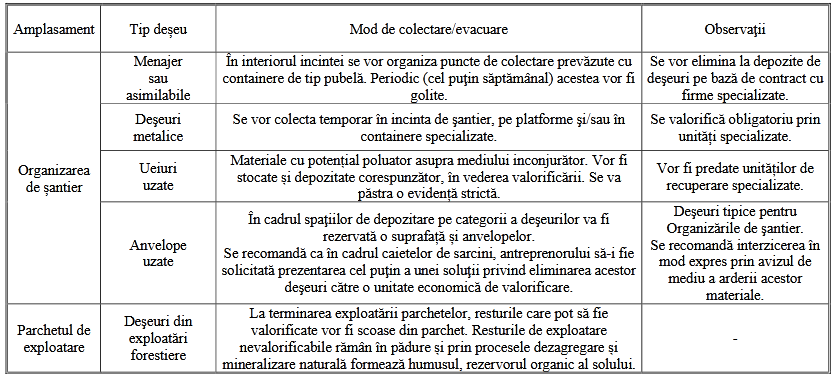 8.9. Gospodărirea substanțelor și preparatelor chimice periculoaseA. Substanțele și preparatele chimice periculoase utilizate si/sau produse:Uleiuri uzate de motor, de transmisie şi de ungere –  uleiuri uzate de motor, de transmisie şi de ungere – cod 13 02 06* uleiuri sintetice de motor, de transmisieşi de ungere;Modul de gospodărire a substanțelor și preparatelor chimice periculoase și asigurarea condițiilor de protecție a factorilor de mediu și a sănătății populațieiPăstrarea materialelor se va face în ambalajele originale, în spații acoperite, pe suprafețe impermeabile. Se va evita depozitarea în exces a acestor materiale, prin asigurarea unui flux continuu de aprovizionare în funcție de necesar.În vederea asigurării condițiilor de protecție a factorilor de mediu și a sănătății populației, toate substanțele și preparatele chimice periculoase ce vor fi utilizate vor fi etichetate și stocate corespunzător, în recipiente/containere/rezervoare special prevăzute și în spatii amenajate adecvat, cu restricționarea accesului și prevederea tuturor masurilor de protecție necesare.Obligatoriu toate substanțele chimice vor fi însoțite de Fise Tehnice de securitate, mod de ambalare, transport, Măsurile de Protecția Muncii la manipularea acestora etc.Gospodărirea acestor substanțe se va face conform tab. 74.8.10. Măsuri de diminuare a impactului în zonele cu riscuri naturaleNu s-au identificat riscuri naturale în zona studiată.9. Expunerea motivelor care au condus la selectarea variantelor alese și o descriere a modului în care s-a efectuat evaluarea, inclusiv orice dificultăți (cum sunt deficiențele tehnice sau lipsa de know-how) întâmpinate în prelucrarea informațiilor ceruteEvoluţia proprietăţii pădurilor şi modul lor de gospodărire înainte de anul 1948Înainte de naționalizarea din anul 1948, toate aceste păduri au aparțínut proprietarilor particulari. Gospodărirea pădurilor particulare, s-a făcut pe baze de regulamente de exploatare sau fără nici un studiu, în funcţie de nevoile personale ale proprietarilor şi de posibilităţile de comercializare a lemnului.Din aceste păduri se extrăgea lemn de construcţii şi pentru foc (pentru gospodăriile personale şi pentru comercializare). În anul 1948, aceste păduri au trecut în proprietatea statului, gospodărirea lor făcându-se în cadrul O.S. Orșova și O.S. Vînju Mare.Modul de gospodărire al pădurilor după anul 1948În anul 1948, prin actul de naționalizare din 13 aprilie, toate pădurile au trecut în patrimoniul statului român, fiind administrate de Ministerul Silviculturii, prin ocoalele silvice Orșova și Vînju Mare. Gospodărirea pădurilor a început să se facă pe baze științifice, întocmindu-se primele amenajamente unitare, acestea fiind revizuite din 10 în 10 ani.Bazele de amenajare au fost actualizate de la o etapă la alta, în conformitate cu politica forestieră de moment și cu normele tehnice în vigoare. Respectarea bazelor de amenajare trebuia să conducă treptat la normalizarea mărimii și structurii fondului de producție.Integritatea fondului forestier a fost păstrată în cea mai mare parte nemodificată.La fiecare etapă de amenajare s-a revizuit zonarea funcțională, ceea ce a condus la încadrarea diferită a arboretelor în grupe funcționale și la apariția diferitelor subunități de gospodărire. Regimul adoptat a fost codru, cu un ciclu de 110-120 ani și crîng cu ciclul de 25-30 ani.Avându-se în vedere faptul că unitatea de producție I Varlam s-a constituit la actuala amenajare din procente ale patru unități de producție din cadrul a două ocoale silvice, nu se poate face o analiză a evoluției structurii fondului de producție de-a lungul etapelor de amenajare.Prevederile şi realizările amenajamentului expiratPrincipiul fundamental al amenajării pădurilor, a fost principiul continuității, înțeles, la acea vreme, în principal, prin continuitatea recoltelor de lemn, de la an, la an, respectiv, de la o generație la alta. Este evident că acest deziderat poate fi îndeplinit printr-o structură a pădurilor echilibrată pe clase de vârstă, astfel încât, în fiecare perioadă să existe arbortete exploatabile cu suprafețe și volume relativ egale. În anul 1954, în legislația românească, s-a introdus sistemul de zonare funcțională. Prin acesta, continuitatea a fost înțeleasă, în concepție modernă, ca asigurarea, de la o generație la alta, a funcțiilor și serviciilor furnizate de pădure. Pentru a avea o astfel de continuitate, prin amenajarea pădurilor, s-a urmărit, la fiecare revizuire a amenajamentului, crearea și conducerea arboretelor spre structuri optime, care să poată realiza în cele mai bune condiții, funcțiile atribuite, în concordanță cu obiectivele ecologice și social-economice stabilite.Lucrările silviculturale propuse de amenajamentul silvic sunt chiar măsuri necesare menținerii stării de conservare favorabilă a habitatelor.Tabel nr. 75. Prevederile şi realizările amenajamentelor precedenteNu se poate face o analiză critică a aplicării amenajamentelor anterioare întrucât nu există date certe.	Se pot trage concluzii numai cu privire la gospodărirea pe baza amenajamentului actual.Gospodărirea fondului forestier din care provine actuala unitate de producţie, U.P. I Varlam, de-a lungul timpului a cunoscut aspecte deosebite în funcţie de condiţiile social-istorice. În mare, putem distinge două mari etape şi anume până în anul 1948 şi după acest an, primul amenajament întocmindu-se în anul 1948. După acest an, s-au  produs modificări în constituirea subunităţilor de producţie şi protecţie. Până în anul 1948, gospodărirea pădurilor unităţii de producţie s-a făcut în funcţie de natura proprietăţii acestora (păduri de stat, obşteşti, particulare, ţărăneşti) şi de nevoile de moment ale proprietarilor pe baza unor studii de amenajament, note statistice, regulamente de exploatare şi chiar fără nici un studiu.În anul 1948 când toate pădurile au fost naţionalizate, s-a pus problema gospodăririi acestora în mod unitar, având la bază concepţia continuităţii şi a sporirii productivităţii lor. Tabel nr. 76. Evoluţia compoziţieiTabel nr. 77. Evoluția claselor de producţieTabel nr. 78. Evoluţia densităţii arboretelorVarianta 0 - Alternativa realizării amenajamentului în varianta în care nu se va propune niciun tip de lucrăriEfecte care vor rezulta în urma alegerii acestei variante: - Neîndeplinirea funcțiilor de protecție și producție atribuite arboretelor; - Nerealizarea unei structuri echilibrate, mozaicate și neîndeplinirea principiilor continuității, eficacității funcționale și a celui de conservare și ameliorare a biodiversității; - Neintervenirea la timp cu lucrări de îngrijre duce la creșterea desimii arboretelor (mai ales a celor tinere), copleșirea exemplarelor valoroase de către specii mai putin valoroase și scăderea calității arboretelor; - Îmbătrânirea arboretelor prin neexploatarea arborilor ajunși la vârsta exploatabilității conduce pădurile spre fenomene intense de uscare și deci infectarea acestora cu agenți cripotogamici precum și o invazie a insectelor defoliatoare; - Neîmpădurirea golurilor formate în urma fenomenelor de eliminare naturală sau a celor formate în urma calamităților (incendii, inundații, secete prelungite, etc) duce la scăderea proprietăților solurilor dezgolite; - Întreruperea și compromiterea procesului de organizare și conducere structural-funcțională a pădurilor, început în anii 50 ai secolului trecut. În concluzie, neimplementarea reglementărilor amenajamentului aduce modificări structurale adânci pe care le suferă pădurea, afectează nu numai creșterea ei din punct de vedere cantitativ dar și calitatea produselor, respectiv a serviciilor aduse pe o lungă perioadă de timp.Varianta 1 - Alternativa aleasă și motivația realizării amenajamentului în forma actualăRedactarea în concept a amenajamentului s-a făcut în conformitate cu prevederile din „Norme tehnice pentru amenajarea pădurilor” în vigoare şi în baza celor stabilite la Conferinţa a II-a de amenajare.Prin măsurile prezentate se scontează pe menţinerea permanenţei pădurii în suprafaţa studiată şi obţinerea de masă lemnoasă pentru nevoile proprietarilor,  fără a se periclita stabilitatea ecosistemului actual.Prin măsurile prezentate se scontează pe menţinerea permanenţei pădurii în suprafaţa studiată şi obţinerea de masă lemnoasă pentru nevoile proprietarilor, fără a se periclita stabilitatea ecosistemului actual.Pădurea nu va fi înlăturată de pe terenurile respective, categoria funcţională va fi cea existentă înainte de aplicarea tăierilor de arbori, respectiv cea de pădure, iar pădurea se va menţine permanent pe aceste suprafeţe, singura modificare fiind înlocuirea treptată a arborilor maturi, care cedează spaţiul generaţiei tinere. Procesul de exploatare a pădurilor echivalează cu regenerarea pădurilor prin transferul între generaţii, producţia de masă lemnoasă fiind un rezultat al acestui transfer.Rolul amenajamentului- de a organiza și conduce pădurile, sub aspect structural-funcţional, spre starea de maximă eficacitate în raport cu funcţiile atribuite; - îndeplinirea în bune condiții a funcțiilor ecologice, sociale și economice pe care pădurea le asigură prin reglementarea procesului de producție și stabilirea lucrărilor de împădurire și îngrijire ale arboretelor; - organizarea pădurilor în conformitate cu sarcinile gospodăriei silvice; - încadrarea arboretelor pe funcții speciale de protecție și producție; - planificarea strategică, adică indicarea lucrărilor de efectuat în perspectivă, (pe durata unui ciclu), în vederea atingerii obiectivelor strategice ale gestionării durabile a pădurilor, în contextul dezvoltării durabile a societății; - planificarea tactică, (pe durata unei perioade), cuprinzând specificările pentru fiecare arboret, a lucrărilor de efectuat și desfășurarea acestora în timp și spațiu, într-o perioadă de 10 ani sau mai mare, în vederea realizării obiectivelor propuse la sfârșitul perioadei; - realizarea unei structuri echilibrate pe clase de vârstă, normalizarea fondului de producție și asigurarea continuității și permanenței pădurilor; - îmbunătățirea sub aspect calitativ și cantitativ a fondului forestier prin armonizarea condițiilor de mediu cu necesitățile ecologice ale arboretelor etc.În consecință, necesitatea întocmirii amenajamentul fondului forestier proprietate privată din U.P. I Varlam rezidă tocmai din necesitatea gospodăririi adecvate a pădurilor (monitorizarea gosopdăririi durabile). În siturile Natura 2000 există câteva linii directoare ale acestei monitorizări, impuse prin rezoluţiile Conferinţelor Ministeriale pentru Protecţia Pădurilor din Europa, de la Helsinki (1993) şi Lisabona (1998). Aceste linii directoare sunt: - menţinerea şi sporirea adecvată a resurselor forestiere;- menţinerea sănătăţii şi vitalităţii ecosistemelor forestiere;- menţinerea şi încurajarea funcţiilor productive ale pădurii (lemnoase şi nelemnoase);- menţinerea, conservarea şi sporirea adecvată a biodiversităţii în ecosistemele forestiere;- menţinerea şi sporirea adecvată a funcţiilor de protecţie în gospodărirea pădurilor (înspecial referitoare la sol şi apă);- menţinerea altor funcţii şi condiţii socio-economice.10. Descrierea măsurilor avute în vedere pentru monitorizarea efectelor semnificative ale implementării planului sau programului, în concordanță cu art. 27 / H.G. 1076/2004Măsurile propuse pentru reducerea impactului asupra habitatelor şi speciilor de interes comunitar vor fi permanent monitorizate în vederea aplicării lor corecte, complete şi la timp.Articolul nr. 10 al Directivei Uniunii Europene privind Evaluarea Strategică de Mediu (SEA) nr. 2001/42/CE, adoptată în legislaţia naţională prin HG nr. 1076/08.07.2004 privind stabilirea procedurii de realizare a evaluării de mediu pentru planuri şi programe, prevede necesitatea monitorizării în scopul identificării, într-o etapă cât mai timpurie, a eventualelor efecte negative generate de implementarea planului şi luării măsurilor de remediere necesare.Frecvenţa şi modul de realizare a monitorizării efectelor semnificative ale implementării amenajamentelor silvice va fi stabilit prin actele de reglementare emise de Agenţia pentru Protecţia Mediului Mehedinți.Monitorizarea efectelor implementării amenajamentului silvic se refera la efectele semnificative asupra mediului, respectiv la toate tipurile de efecte: pozitive, adverse, prevăzute sau neprevăzute. Monitorizarea se referă atât la rezultatele amenajamentului, cât şi la efectele asupra mediului generate de implementarea amenajamentului. Monitorizarea rezultatelor amenajamentului se face prin controlul acestuia, conform legislaţiei şi normelor tehnice în vigoare şi are ca scop următoarele: - să respecte prevederile amenajamentelor; - să opereze evidenţele amenajamentelor la zi, conform datelor cerute de formularele privind aplicarea lor; - să noteze toate evenimentele importante survenite în cursul aplicării amenajamentelor, schimbări de folosinţă, construcţii, date fenologice, calamităţi, lucrări de combatere a dăunătorilor şi bolilor etc.; - să refacă bornele deteriorate sau distruse şi să împrospăteze pichetajul limitelor parcelare înainte de începerea lucrărilor de amenajare de teren; - să păstreze în bună stare amenajamentele şi hărţile ce le însoţesc precum şi amenajamentele vechi existente la ocol; - să raporteze eventualele ridicări în plan executate în decursul aplicării amenajamentului, păstrând la arhivă carnetele de teren; - să respecte ordinele şi indicaţiile privitoare la gospodărirea pădurilor. Monitorizarea potenţialelor efecte semnificative asupra mediului, ca urmare a implementării amenajamentului se face după următoarele recomandări: 1) Gestionarea deşeurilor - Se vor monitoriza toate deşeurile industriale şi menajere generate de şantierele constituite pentru executarea lucrărilor de exploatare şi cultură; 2) Managementul apelor - Se va monitoriza calitatea apei uzate menajere generate de şantierele constituite pentru executarea lucrărilor de exploatare şi cultură; - Se vor contabiliza toate incidentele de poluare accidentala; 3) Calitatea vieţii - Se va monitoriza periodic nivelul de zgomot şi vibraţii, la utilizarea maşinilor şi utilajelor; - Se va raporta anual numărul de locuri de munca ocupate de locuitorii din zonele apropiate, în cadrul activităţilor forestiere; 4) Calitatea aerului - se va monitoriza periodic calitatea aerului, în timpul executării mecanizate a lucrărilor; 5) Calitatea solului - Se va monitoriza periodic calitatea solului, în timpul executării mecanizate a lucrărilor silvice; Responsabilitatea monitorizării efectelor implementării amenajamentului revine acestuia, respectiv ocolului silvic, prin şeful de ocol, care va depune anual rezultatele programului de monitorizare la autoritatea de mediu. Programul de monitorizare va fi conform instrucțiunilor tehnice, se va realiza prin şefii de districte, deoarece fiecărui anotimp îi sunt specifice diverse lucrări. Suprafeţele monitorizate diferă de la an la an, în funcţie de lucrările silvice prevăzute.Tabel nr. 79. Măsurile de prevenire, evitare, reducere a impactului(Tab. nr. 19 din Anexa nr. 5A din Ghidul metodologic aprobat prin OMMAP nr. 1682/2023)	Tabel nr. 80. Monitorizarea măsurilor de prevenire, evitare și reducere a impactului(Tab. nr. 22 din Anexa nr. 5A din Ghidul metodologic aprobat prin OMMAP nr. 1682/2023)Evaluarea impactului rezidual după aplicarea tuturor măsurilor silviculturale impuse de amenajamentImplementarea PP neavând un impact negativ semnificativ, ci unul pozitiv nesemnificativ, impactul rezidual este nul.Fără aplicarea măsurilor silviculturale planificate, impactul asuora habitatelor forestiere ar fi negativ semnificativ.Prin aplicarea măsurilor silviculturale propuse de amenajament se menține starea de conservare favorabilă a habitatelor sau se ameliorează starea de conservare a a acestora.Tabelul nr. 81.  Evaluarea impactului rezidual(Tab. nr. 23 din Anexa nr. 5A din Ghidul metodologic aprobat prin OMMAP nr. 1682/2023)11. Un rezumat fără caracter tehnic al informației furnizate conform prevederilor prezentei anexeTitularul proiectuluiS.C. Greengold Timberland 1 S.R.L.Elaborator: 	Naturalis Simion S.R.L. Colectiv: 	Denumirea proiectuluiAmenajamentul silvic al fondului forestier din U.P. I Varlam, județul MehedințiConţinutul şi obiectivele principalePentru pădurile din cadrul U.P. I Varlam – județul Mehedinți, obiectivele social-economice  avute în vedere la reglementarea modului de gospodărire a acestora, detaliate prin stabilirea ţelurilor de producţie şi de protecţie la nivelul unităţilor de amenajament (parcelă, subparcelă etc.) sunt prezentate în tabelul următor. Obiectivele  asumate de amenajamentul silvic U.P. I Varlam susţin integritatea ariei naturale protejate de interes comunitar din zonă şi conservarea pe termen lung a habitatelor forestiere de interes comunitar din zonă.Realizarea acestor obiective se realizează prin următoarele lucrări silvice:conservarea unor arborete cu un potenţial genetic deosebit, în sistemul rezervaţiilor de seminţe forestiere şi al resurselor genetice forestiere;conducerea arboretelor la vârste de peste 100 ani, urmărindu-se regenerarea lor din sămânţă;realizarea unor lucrări de îngrijire şi conducere a arboretelor prin care să se menţină şi îmbunătăţească starea de sănătate, stabilitate şi biodiversitate naturală;promovarea compoziţiilor de regenerare apropiate de cele ale tipului natural fundamental de pădure, iar în cazul regenerărilor artificiale folosirea materialului seminologic de provenienţă locală;planificarea tăierilor de regenerare în spiritual continuităţii recoltelor pe durate de 100-110 ani astfel încât să rezulte un mozaic de habitate natural aflate în diverse stadii de dezvoltare, lucru benefic pentru menţinerea şi dezvoltarea populaţiilor de animale de talie medie şi mare;luarea măsurilor pentru prevenirea incendiilor;ținerea sub control a efectivelor populaţiilor de insecte care pot produce gradaţii şi protejarea duşmanilor naturali ai acestora;gospodărirea raţională a speciilor care fac obiectul activităţii de vânătoare, asigurându-se hrana complementară şi suplimentarea atunci când este necesar, menţinându-se efectivele şi proporţia dintre sexe la nivelul optim, asigurându-se starea de sănătate şi evitându-se producerea unor epizootii, respectându-se cu stricteţe perioadele de prohibiţie şi evitându-se executarea unor lucrări deranjante în perioada de împerechere;recoltarea raţională şi ecologică a ciupercilor şi fructelor de pădure comestibile şi a plantelor medicinal;- aplicarea regimului de conservare special pe suprafeţe importante din fondul forestier unde arborii sunt menţinuţi până la vârste apropiate de limita fiziologică.Relaţia cu alte planuri şi programe relevantePrezentul amenajament are legătură directă cu:- Politica și strategia Uniunii Europene în domeniul conservării biodiversității;- Strategia Naţională şi Planul de Acţiune pentru Conservarea Biodiversităţii 2013 –2020;- Strategia forestieră națională 2030 (SNP30); - Strategia Naţională pentru Dezvoltarea Durabilă a României Orizonturi 2010 –2020-2030;- Strategia de dezvoltare durabilă a județului Mehedinți, 2021-2027;- Planul de management al ANPIC:  ROSAC0299 și ROSPA0011Evoluţii probabile în situația neimplementării proiectuluiLipsa măsurilor de gospodărire poate duce la declanşarea unor succesiuni nedorite, către alte tipuri de habitate. Astfel, măsurile de gospodărire propuse urmăresc dirijarea dinamicii pădurilor în sensul perpetuării acestora, nu numai ca tip de ecosistem (ecosistem forestier), dar mai ales ca ecosistem cu o anumită compoziţie şi structură.Caracteristici de mediu ale zonei posibil a fi afectate semnificativPădurea nu va fi înlăturată de pe terenurile respective, categoria funcţională va fi cea existentă înainte de aplicarea tăierilor de arbori, respectiv cea de pădure, iar pădurea se va menţine permanent pe aceste suprafeţe, singura modificare fiind înlocuirea treptată a arborilor maturi, care cedează spaţiul generaţiei tinere. Procesul de exploatare a pădurilor echivalează cu regenerarea pădurilor prin transferul între generaţii, producţia de masă lemnoasă fiind un rezultat al acestui transfer.În concluzie nici o zonă nu va fi afectată semnificativ prin implementarea acestui PP.Ariile de protecție specială avifaunistică sau ariile speciale de conservare reglementate conform OUG nr. 236/2000 privind regimul ariilor naturale protejateProblema de mediu relevantă pentru PP este faptul că suprafața de 88,86 ha, supusă amenajamentului, se suprapune cu arii naturale protejate, astfel:      - 34,16 ha, u.a. 34-35 din ROSPA0011 Blahnița, cu lucrări rămase: rărituri, tăieri rase – împăduriri, împăduriri poieni și goluri; - 54,70 ha, u.a. 23, 24, 25, 26 din ROSAC0299 Dunăre la Gârla Mare-Maglavit, cu lucrări rămase: rărituri, tăieri rase, crâng.Pentru această suprafață de 88,86 ha, habitatele și speciile pe care le conservă s-a întocmit studiu de Evaluare Adecvată (EA).Lucrări  executate până la sfârșitul anului 2023Până la sfârșitul anului 2023 s-au executat o seamă de lucrări propuse prin amenajamentul analizat. În trupul Eșelnița (650,20 ha, u.a. 43-62 din ROSCI0206 Porțile de Fier și ROSPA0080 M-ții Almăjului-Locvei) s-au efectuat deja lucrări de rărituri (u.a. 59A, 60, 62A și 62B) și au rămas de executat doar eventuale lucrări de igienă în arboretele încadrate în categoria funcțională 1.5B (T. III) Gr. I funcțională = păduri cu funcții speciale de protecție – 641,70 haMenționăm faptul că și aceste lucrări de igienă s-au efectuat anual până în prezent.Tăierile de igienă urmăresc menţinerea şi îmbunătăţirea stării fitosanitare a pădurii, nu reduc consistenţa arboretelor, intervenţia fiind minimă (se recoltează dacă e cazul cca 1mc/an/ha ceea ce înseamnă mult mai puţin decât creşterea anuală/ha). Impactul lucrării este astfel unul pozitiv asupra habitatului. Lucrări rămase de efectuat din 2024Lucrari de executat În habitatul 92A0 din trupul Salcia si Ostrovul MareÎn trupul Ostrovul Mare (34,16 ha, u.a. 34-35 din ROSPA0011 Blahnița, cu lucrări rămase: rărituri, tăieri rase – împăduriri, împăduriri poieni și goluri) și trupul Salcia (54,70 ha, u.a. 23, 24, 25, 26 din ROSAC0299 Dunăre la Gârla Mare-Maglavit, cu lucrări rămase: rărituri, tăieri rase, crâng). În total 88,86 ha pădure.La nivelul U.P. I Varlam se vor efectua următoarele tipuri de lucrări în deceniul actual: lucrări de recoltare prin tratamentul tăierilor progresive (tăieri în crâng simplu, tăiere de jos) pe 20,8 ha, cu o perioadă de regenerare de 10-20 ani și tratamentul tăierilor rase pe 0,5 ha.Pentru deceniul de aplicare a amenajamentului, s-a prevăzut ca, anual, să se execute următoarele lucrări de îngrijire a arboretelor:- curăţiri, pe 0,21 ha cu un volum de extras de <1 m3;- rărituri, pe 16,87 ha, cu un volum de extras de 495 m3;Prin taieri progresive (în crâng, tăiere de jos) se promovează regenerarea naturală a speciilor pe cale vegetativă (drajoni şi lăstari), se extrag arborii uscaţi sau în curs de uscare, căzuţi, rupţi sau doborâţi de vânt sau zăpadă, puternic atacaţi de insecte, favorizează instalarea arbuştilor, și a speciilor ierboase.Tăierile rase  în benzi se pote aplica în vederea regenerării naturale a unor arborete de zavoaie, culturi de plop și sălcii. De asemenea, astfel de tăieri se pot aplica și pentru refacerea unor arborete slab productive sau necorespunzatoare funcțiilor de protectie. Suprafața parcursă cu tîieri rase este de 5,6 ha. Plopul american hibrid se va înlocui cu plop alb și plop negru.Lucrările de conservare au efect pozitiv asupra habitatului, natura intervenţiei menţinând arboretul până la vârsta exploatabilităţii fizice în acelaşi timp promovând nucleele de regenerare naturală pentru asigurarea continuităţii pădurii. Trebuie însă ţinut cont la aplicare să nu se extragă toţi arborii uscaţi sau în curs de descompunere, pentru menţionerea biodiversităţii (microhabitate pentru insecte, mamifere mici, specii de muşchi etc.)Lucrările de îngrijire a arboretelor tinere (degajări, curăţiri, rărituri) Prin îngrijirea şi conducerea pădurii se înţelege sistemul de lucrări şi intervenţii silvotehnice prin care se dirijează creşterea şi dezvoltarea pădurii de la întemeierea ei până în apropierea termenului exploatării sale în vederea îndeplinirii obiectivelor fixate. Ele acţionează  asupra pădurii în următoarele direcţii principale:- ameliorează permanent compoziţia şi structura genetică a populaţiilor, calitatea arboretului, starea fitosanitară a pădurii;- reduc convenabil consistenţa, astfel încât spaţiul de nutriţie dintre arborii valoroşi  să crească treptat oferind astfel condiţii optime pentru creşterea arborilor în grosime şi înălţime;- ameliorează treptat mediul pădurii,  conducând la intensificarea  funcţiilor productive şi protectoare a acesteia;- reglează raporturile inter şi intraspecifice la nivelul arboretului şi între diferitele etaje de vegetaţie ale pădurii;- permit recoltarea unei cantităţi de masă lemnoasă ce se valorifică sub formă de produse secundare etc.Lucrările de îngrijire a arboretelor tinere au, pe termen lung, efect pozitiv, fiind un instrument tehnic necesar şi eficient de reglare a compoziţiei arboretelor şi a desimii acestora în scopul conducerii spre structura optimă stabilită (ţel).Degajările: ameliorează cantitativ compoziţia arboretelor prin înlăturarea arborilor din orice specie sau din orice plafon care prin poziţia lor împiedică creşterea şi dezvoltarea arborilor de viitor, ameliorează cantitativ arboretele sub raportul distribuţiei lor spaţiale activând creşterea în grosime a arborilor de viitor, îndepărtează arborii uscaţi sau în curs de uscare. Răriturile au un caracter de selecţie individuală pozitivă, preocuparea de bază fiind îndreptată asupra arborilor valoroşi care rămân în arboret până  la termenul exploatării şi nu a celor extraşi prin intervenţia respectivă. Răriturile devin astfel cele mai pretenţioase, mai complexe şi mai intensive  lucrări de îngrijire, cu efecte favorabile atât asupra  generaţiei existente cât şi asupra viitorului arboret.Obiectivele urmărite prin aplicarea răriturilor sunt următoarele:- ameliorarea calitativă a arboretelor, mai ales sub raportul compoziţiei, al calităţii tulpinilor şi coroanelor arborilor, al distribuţiei lor spaţiale, precum şi al însuşirilor tehnologice ale lemnului acestora;- ameliorarea structurii genetice a populaţiilor arborescente;- activarea creşterii în grosime a arborilor valoroşi, ca urmare a răririi treptate a arboretului, fără însă a afecta creşterea în înălţime şi producerea elagajului natural;- luminarea mai pronunţată a coroanelor arborilor de valoare din speciile de bază, cu ocazia ultimelor rărituri, pentru a crea condiţii mai favorabile pentru fructificaţie şi deci, pentru regenerarea naturală a pădurii;- mărirea rezistenţei pădurii la acţiunea vătămătoare a factorilor biotici şi abiotici, menţinerea unei stări fitosanitare cât mai bune şi a unei stări de vegetaţie cât mai active  a arboretului rămas;- modelarea eficientă a mediului intern a pădurii;- recoltarea şi valorificarea completă a arborilor care trebuie să „cadă” din pădure.Tăierile de igienă urmăresc menţinerea şi îmbunătăţirea stării fitosanitare a pădurii, nu reduc consistenţa arboretelor, intervenţa fiind minimă (se recoltează dacă e cazul cca 1mc/an/ha ceea ce înseamnă mult mai puţin decât creşterea anuală/ha). Suprafață pe care s-ar putea aplica aceste lucrări este de 583 ha. Efectul lucrării este astfel unul pozitiv asupra habitatului. Lucrările ce urmăresc regenerarea arboretelor fie pe cale naturală (ajutorarea regenerării naturale, lucrări de îngrijire a regenerărilor naturale) fie artificială (împăduriri, completări) şi lucrările de îngrijirea culturilor tinere existente au efect pozitiv dacă sunt aplicate corespunzător, prin promovarea speciilor corespunzătoare tipurilor natural fundamentale de pădure. Aceste compoziţii dezvoltându-se în condiţii staţionale specifice menţin continuitatea tipului de habitat. Analizând formulele de împădurire stabilite în amenajament pentru suprafeţele de regenerat se constată utilizarea corectă a speciilor forestiere valoroase, în concordanţă cu tipul natural de pădure, asigurând astfel continuitatea habitatului.Se vor mai executa și impăduriri pe 33 ha. Evaluarea impactului lucrărilor silvice asupra ecosistemelor forestiere s-a realizat prin analiza  efectelor acestora  asupra:- suprafeţei şi dinamicii;- stratului arborescent cu luarea în considerare a următoarelor elemente: compoziţiei, prezenţei speciilor alohtone, modului de regenerare, consistenţei, numărul de arbori uscaţi pe picior, numărului de arbori căzuţi pe sol;- seminţişului cu luarea în considerare a compoziţiei, prezenţei speciilor alohtone, modului de regenerare, gradului de acoperire;- subarboretului cu luarea în considerare a compoziţiei, prezenţei speciilor alohtone;- stratului ierbos şi subarbustiv cu luarea în considerare a compoziţiei, prezenţei speciilor alohtone.Potentiale efecte semnificative asupra mediului determinate de efectuarea lucrărilor silviculturaleAu fost tratate aspecte ca:- Impactul asupra populației și sănătății umane;- Impactul asupra florei și faunei;- Impactul asupra solului și subsolului - posibil accidental, indirect, localizat și de intensitate medie pe termen scurt și pozitiv pe termen lung pentru că amenajamentul își propune limitarea impactului negativ asupra solului prin mentinerea unui grad ridicat de acoperire a solului de peste 80%. - Impactul asupra calității și regimului cantitativ al apei - indirect și de intensitate scăzută pe termen scurt și pozitiv pe termen lung, deoarece amenajamentul își propune limitarea poluării apei.- Impactul asupra calității aerului - direct, neutru atât pe termen scurt cât și lung, deoarece amenajamentul își propune limitarea emisiilor în timpul implementării lucrărilor. Zona nefiind locuită, principalele surse potențiale de poluare în cadrul amplasamentelor sunt cele reprezentate de autovehiculele care participa la trafic și de exploatările forestiere, toate nesemnificative. Starea calității atmosferei este bună și nu poate fi afectată în mod semnificativ de categoriile de impact anterior menționate.- Zgomot și vibrații - direct, neutru atât pe termen scurt cât și lung, deoarece amenajamentul își propune limitarea zgomotului și vibrațiilor cu ocazia implementării amenajamentului.- Impactul asupra peisajului și mediului vizual - direct, pe termen scurt și lung, pozitiv, deoarece amenajamenul își propune menținerea și chiar îmbunătățirea peisajului specific zonei.  Măsurile preconizate prin amenajament pot contribui la întărirea rezistenţei pădurilor la calamităţile naturale cauzate de vânt şi zăpadă numai cu condiţia ca ele să fie aplicate în ansamblul lor şi mai ales cu continuitate.- Impactul asupra patrimoniului istoric și cultural - nul.Evaluarea efectelor semnificative asupra mediuluiDin analiza rezultatelor obţinute se evidenţiază faptul că toate obiectivele de mediu au valori pozitive şi prin urmare proiectarea și aplicarea amenajamentului ţine cont de elementele de mediu şi contribuie la îmbunătăţirea calităţii mediului înconjurător.Lucrările care au impact negativ puternic asupra habitatelor forestiere din sit nu afectează suprafața păduroasă prevăzută cu lucrări în cei 10 ani de aplicare a amenajamentului silvic. Lucrări cu impact puternic nu se vor executa pe suprafața U.P. I Varlam. Întrucât lucrările se bazează pe obținere regenerării naturale în procent cât mai mare posibil, impactul se va resimți pe o perioadă foarte scurtă, revenirea la normalitate realizându-se în 1-5 ani.Posibile efecte semnificative asupra mediului, asupra sănătății, în context transfrontalierDin punct de vedere geografic, U.P. I Varlam  se află situată Lunca Dunării (trupurile de pădure Salcia și Ostrovul Mare), pe dunele din estul Câmpiei Băileștilor (Trupul de pădure Pătulele) și în sud-estul  Munților Almăjului (Trupul de pădure Eșelnița).Trupurile de pădure Salcia și Ostrovu Mare se găsesc amplasate în zonă de graniţă, dar nu se pune problema unor activităţi transfrontaliere.Activitățile desfășurate pentru implementarea PP și activitatea ulterioară ulterioară desfășurată pe amplasament nu se înscriu în ANEXA 1 a Legea nr. 22/2001 (LISTA cuprinzând activităţile propuse), prin urmare proiectul nu generează impact transfrontalier.Măsuri propuse pentru a preveni, reduce şi compensa cât de complet posibil orice efect advers asupra mediului prin implementarea planului	S-au propus măsuri pentru:Protecția calității apelor;Protecția  aerului;Protecția împotriva zgomotului și vibrațiilor;Protecția solului și subsolului;Protecția ecosistemelor terestre și acvatice:Măsuri pentru reducerea impactului asupra habitatelor prezente pe suprafaţa amenajamentului silvic: Măsuri de protecţie a arboretelor împotriva bolilor şi insectelor vătămătoareMăsuri pentru reducerea presiunior exercitate de factori destabilizatoriMăsuri de gospodărire a arboretelor afectate de factori destabilizatori pe perioada de aplicare a amenajamentului silvic şi procedura executării acestora, prin derogare de la prevederile amenajamentuluiMăsuri pentru reducerea impactului asupra speciilor de păsări:Măsuri ce se impun în vederea reducerii zgomotului și vibrațiilorMăsurile generale de reducere a deranjului pentru speciile de păsări	Măsuri speciale de reducerea a impactului provocat de lucrări silvice asupra speciilor de păsăriGospodărirea deșeurilor generate pe amplasament;Gospodărirea substanțelor și preparatelor chimice periculoase.Concluziile evaluării adecvateEcosistemele forestiere trebuie privite ca ecosisteme dinamice. Chiar şi în cazul celor care durată de viaţă îndelungată, cum sunt pădurile, anumite evenimente produc schimbări radicale în compoziţia şi structura acestora şi implicit influenţează dezvoltarea lor viitoare. În astfel de situaţii, perioada necesară reinstalării aceluiaşi tip de pădure este variabilă, în funcţie de amploarea perturbării şi de capacitatea de rezilienţă a ecosistemului. Reţeaua ecologică Natura 2000 urmăreşte menţinerea sau refacerea stării de conservare favorabilă a habitatelor forestiere de interes comunitar pentru care a fost desemnat un sit.Din analiza obiectivelor amenajamentului silvic, reiese concluzia că acestea coincid cu obiectivele generale ale reţelei Natura 2000, respectiv cu obiectivele de conservare a speciilor şi habitatelor de interes comunitar. În cazul habitatelor, planul de amenajament are ca obiectiv asigurarea continuităţii pădurii, promovarea tipurilor fundamentale de pădure, menţinerea funcţiilor ecologice şi economice ale pădurii aşa cum sunt stabilite ele prin încadrarea în grupe funcţionale şi subunităţi de producţie/protecţie.Obiectivele asumate de amenajamentul silvic pentru pădurile studiate sunt conforme şi susţin integritatea reţelei Natura 2000 şi conservarea pe termen lung a habitatelor forestiere identificate în zona studiată.Lucrările propuse nu afectează negativ semnificativ starea de conservare a habitatelor forestiere de interes comunitar pe termen lung.Prevederile amenajamentului silvic nu conduc la pierderi de suprafaţă din habitatele de interes comunitar.Anumite lucrări precum completările, curăţirile, răriturile au un caracter ajutător în menţinerea sau îmbunatăţirea după caz a stării de conservare.Soluţiile tehnice alese contribuie la modificarea pe termen scurt a microclimatului local, respectiv al condiţiilor de biotop, datorită, modificărilor structurilor orizontale şi verticale (retenţie diferită a apei pluviale, regim de lumină diferenţiat, circulaţia diferită a aerului).Managementul forestier adecvat, propus în amenajament, este în măsură să conserve suprafeţele ocupate la ora actuală de pădure  ca tipuri majore de ecosisteme, precum şi păstrarea conectivităţii în cadrul habitatelor ce vor putea asigura perpetuarea în timp a biocenozelor naturale.Prin urmare, prin măsurile propuse în planul luat în studiu nu se realizează un impact negativ asupra ariilor naturale protejate  Natura 2000, ROSAC0299 Dunăre la Gârla Mare-Maglavit și ROSPA0011 Blahnița.Măsurile propuse conduc la realizarea permanenţei pădurii, prin conservarea habitatelor de interes comunitar şi a speciilor existente.Bibliografiea) Planurile de management ale ROSAC0299 Dunăre la Gruia Mare-Maglavit și ROSPA0011 Blahnița / măsurile de conservare ale ANPIC;b) studiile de fundamentare și formularul standard Natura 2000 pentru ROSAC0299 Dunăre la Gruia Mare-Maglavit și ROSPA0011 Blahnița;c) informații de la instituții și organizații relevante pentru conservarea naturii;d) planuri, hărți, materiale privind geologia, hidrologia și ecologia zonei;e) rapoartele anuale ale administratorilor ariilor naturale protejate;f) planuri privind utilizarea terenurilor și alte planuri relevante existente;g) Amenajamentul Silvic Al Fondului Forestier Din U.P. I Varlam, Județul Mehedințif) MEMORIU DE PREZENTARE conform Anexa 3A din Ghidul metodologic din 14 iunie 2023 privind evaluarea adecvată a efectelor potențiale ale planurilor sau proiectelor asupra ariilor naturale protejate de interes comunitar aprobat prin Ord. nr. 1682/14.06.2023 și conținutului cadru din Anexa 5E la Legea 292/3.12.2018 pentru planul Amenajamentul Silvic Al Fondului Forestier Din U.P. I Varlam, Județul Mehedințig) STUDIU DE EVALUARE ADECVATĂ privind efectele potenţiale asupra biodiversităţii, produse prin implementarea planului AMENAJAMENTUL SILVIC AL FONDULUI FORESTIER DIN U.P. I VARLAM, JUDEȚUL MEHEDINȚI - prevederilor Ghidului Specific (OMMAP 1679/2023 pt. aprobarea Ghidului metodologic specific privind evaluarea adecvată a afectelor potențiale ale planurilor/proiectelor din domeniile de interes – Capitolul 6 Domeniul Planuri/Proiecte de amenajare).h) alte surse de informații:Doniţă N,. Popescu A., Paucă-Comănescu Mihaela, Mihăilescu Simona & Biriş I.A. 2005. Habitatele din România. Editura Tehnică Silvică. Bucureşti. 494 pp. Doniţă N,. Popescu A., Paucă-Comănescu Mihaela, Mihăilescu Simona & Biriş I.A. 2006. Habitatele din România. Modificări conform amendamentelor propuse de România şi Bulgaria la Directiva Habitate (92/43/EEC). Editura Tehnică Silvică. Bucureşti. 95 pp. Gafta D. & Mountford J.O. (coord.). 2008. Manual de interpretare a habitatelor Natura 2000 din România. Edit. Risoprint, Ministerul Mediului şi Dezvoltării Durabile. Cluj-Napoca. 101 pp.Botnariuc, N., 1982, Ecologie, Ed. Didactică şi Pedagogică, BucureştiCârcea, F., et. al., 2012, Aspecte noi privind amenajarea şi gospodărirea pădurilor incluse în ariile naturale protejate, Editura Universităţii Transilvania din BraşovChiriţă, C., Vlad, I., Păunescu, C., Pătrăşcoiu, N., Roşu, C., Iancu, I., 1977: Soluri şi staţiuni forestiere vol. II – Staţiuni forestiere., Editura Academiei RSR, BucureştiDoniţă, N. et. al, 1990 – Tipuri de ecosisteme forestiere din România – BucureştiDoniţă N., Popescu A., Păucă-Comănescu M., Mihăilescu S., Biriş I. A., 2005 – Habitatele din România, Editura Tehnică – Silvică, Bucureşti, 496 pFlorescu, I., Nicolescu, N., 1996 – Silvicultura, vol.I şi ÎI – Editura Lux Libris, BraşovGiurgiu, V., 2004 – Silvologie, vol III B, Gestionarea durabilă a pădurilor României, Editura Academiei Romane, Bucureşti;Leahu, I., 2001 – Amenajarea pădurilor. Editura Didactică şi Pedagogică, BucureştiŞofletea, N., Curtu, L., 2007 – Dendrologie, Editura Universităţii Transilvania, BraşovVlad, I. et al., 1997 – Silvicultură pe baze ecosistemice, Editura Academiei Romane, Bucureşti***, 1960: Atlasul climatologic al României, Editura Academiei Romane, Bucureşti.***, 1992: Geografia României – Volumul 4: Regiunile pericarpatice ale României, Editura Academiei Romane, Bucureşti.*** 1986, 2000, Norme tehnice în silvicultură (1-8) Ministerul Apelor, Pădurilor şi Protecţiei Mediului Înconjurător;*** Legea 46/2008 – Codul Silvic*** Ord. 504/20.07.2006 al M.A.P.D.R.Legislaţia de mediu cu implicaţii în gospodărirea pădurilorDecretul 187/1990 de acceptare a Convenţiei privind protecţia patrimoniului mondial, cultural şi natural, adoptată de Conferinţa generală a Organizaţiei Naţiunilor Unite pentru Educaţie, Ştiinţă şi Cultură la 16 noiembrie 1972 – M. Of. nr. 46/31.03.1990;Legea nr. 13/1993 pentru ratificarea Convenţiei privind conservarea vieţii sălbatice şi a habitatelor naturale din Europa, Berna la 19.07.1979 – M. Of. nr. 62/25.03.1993;Legea nr. 58/1994 pentru ratificarea Convenţiei privind diversitatea biologică, adoptată la Rio de Janeiro la 5 iunie 1994. M. Of. nr. 199/02.08.1999;Legea nr. 5/2000 privind amenajarea teritoriului naţional - Secţiunea a III-a, zone protejate. – M. Of. nr. 152/12.04.2000;Legea nr. 462/2001 pentru aprobarea Ordonanţei de urgenţă a Guvernului nr. 236/2000 privind regimul ariilor naturale protejate, conservarea habitatelor naturale, a florei şi faunei sălbatice. – M. Of. nr. 433/2.08.2001;H.G. nr. 2151/ 2004 privind instituirea regimului de arie naturală protejată pentru noi zone M. Of. 38 din 12.01.2005;ORDIN nr. 1198/2005 pentru actualizarea anexelor nr. 2, 3, 4 şi 5 la Ordonanţa de urgenţă a Guvernului nr. 236/2000 privind regimul ariilor naturale protejate, conservarea habitatelor naturale, a florei şi faunei sălbatice, aprobată cu modificări şi completări prin Legea nr. 462/2001;Ordinul ministrului mediului şi dezvoltării durabile nr. 1.964/2007 privind instituirea regimului de arie naturală protejată a siturilor de importanţă comunitară, ca parte integrantă a reţelei ecologice europene Natura 2000 în RomâniaH.G. nr. 1581/2005 privind instituirea regimului de arie naturală protejată pentru noi zone;O.G. nr. 195/2005 privind protecţia mediului;Ordinul MMGA nr. 207/2006 privind aprobarea Formularului Standard Natura 2000; Ordin nr. 1964/2007 privind instituirea regimului de arie naturală protejată a siturilor de importanţă comunitară, ca parte integrantă a reţelei ecologice europene Natura 2000 în Româniawww.mmediu.roCV – uri colectiv elaboratori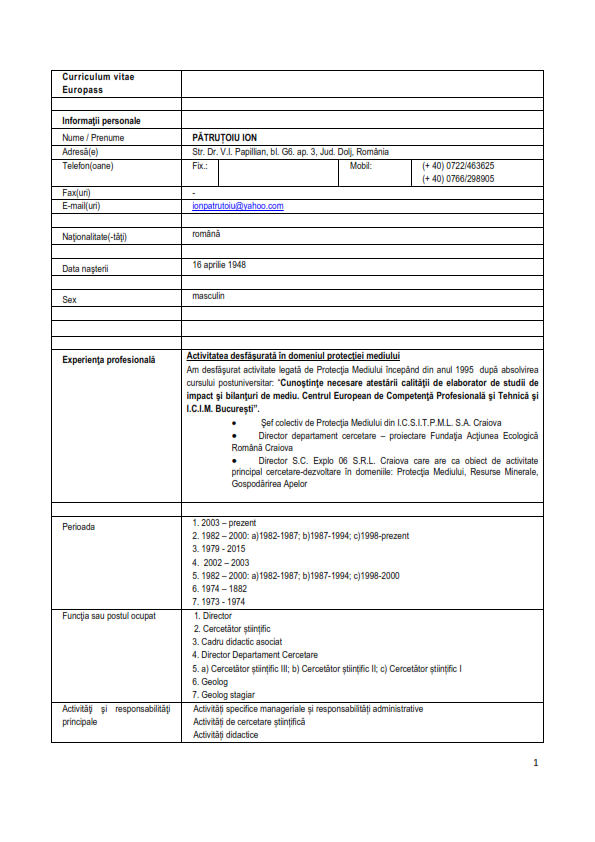 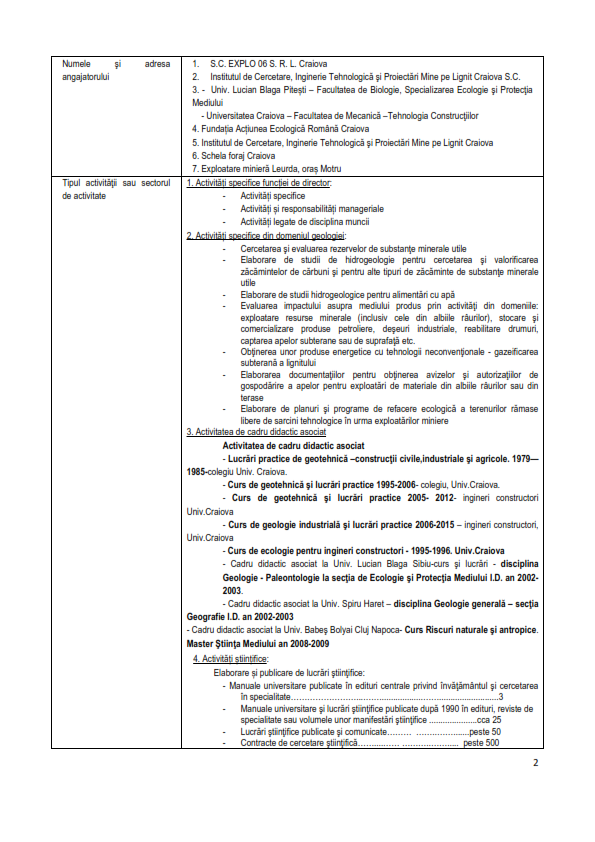 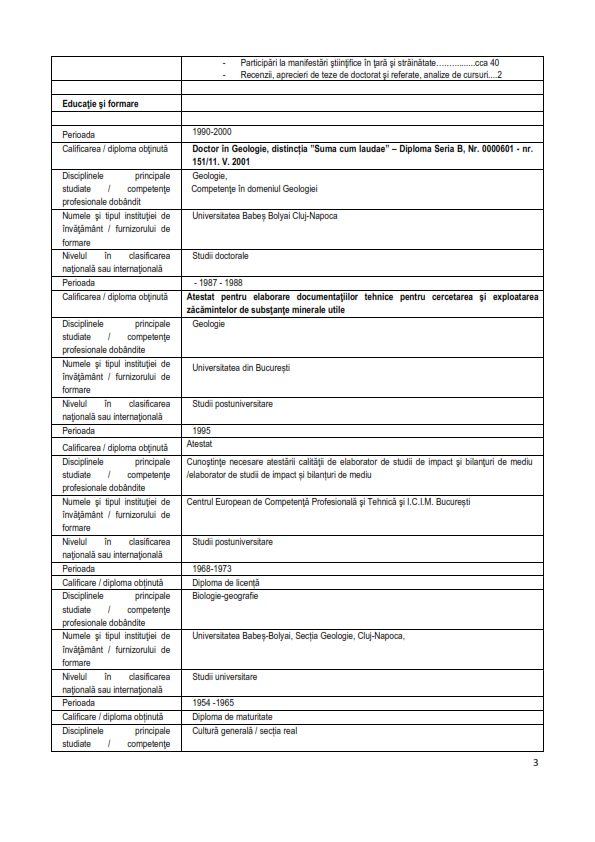 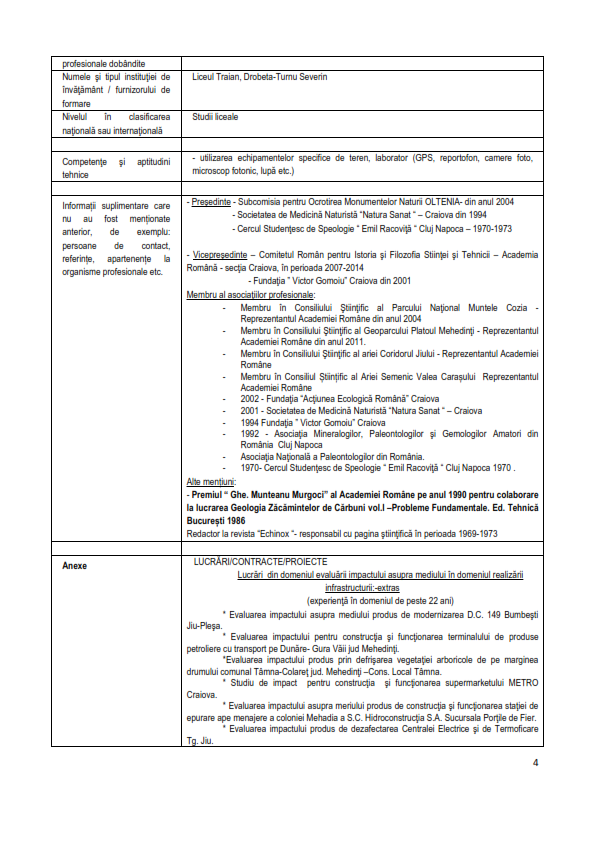 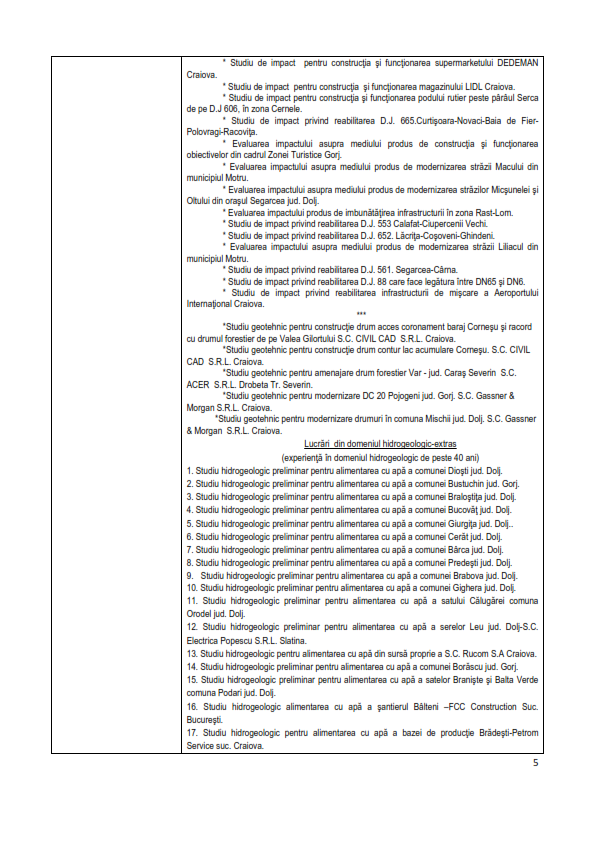 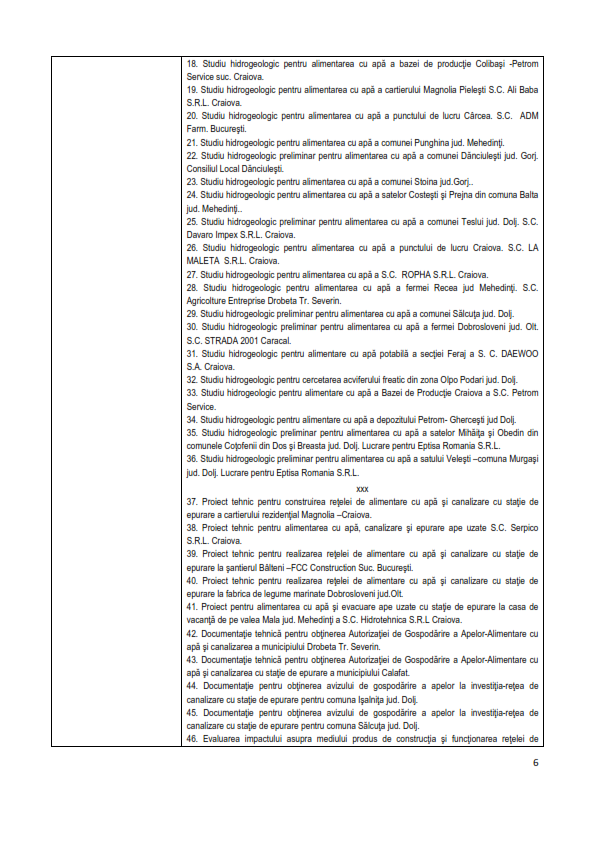 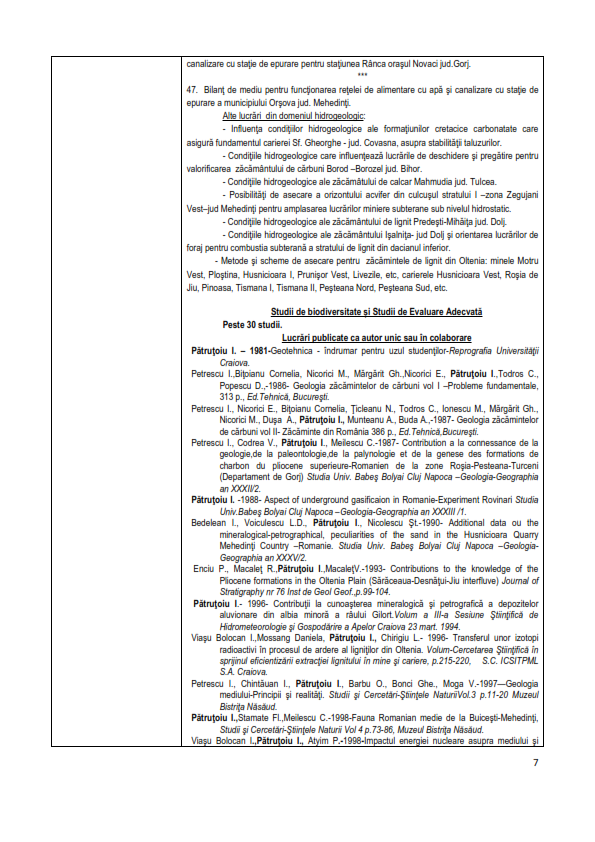 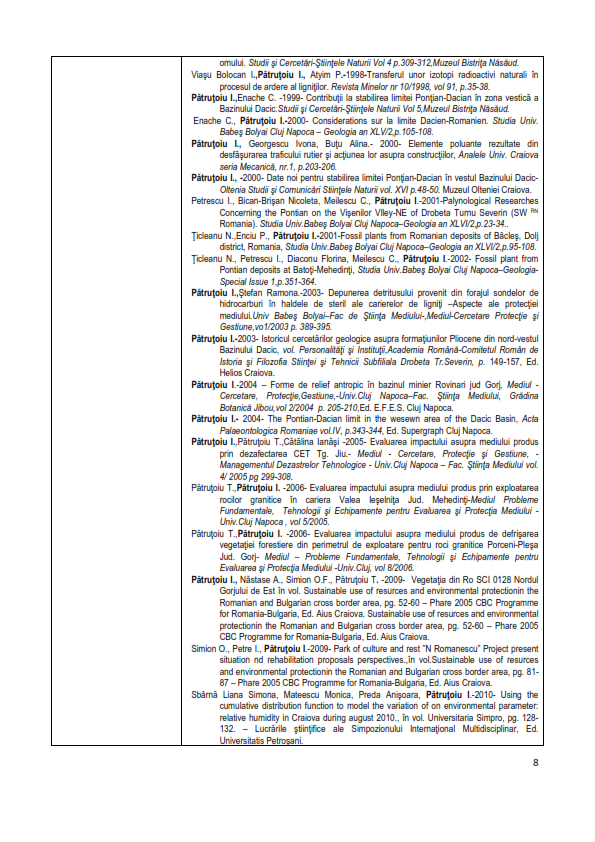 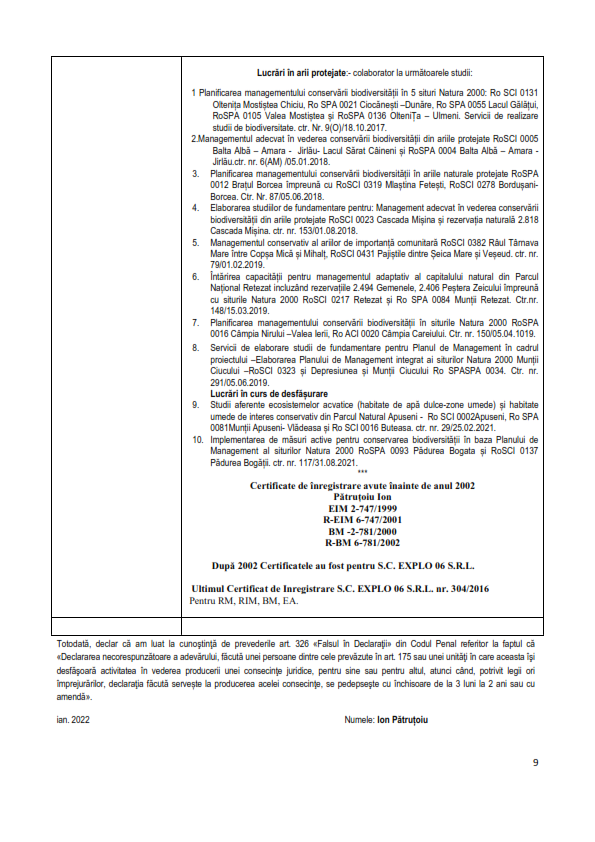 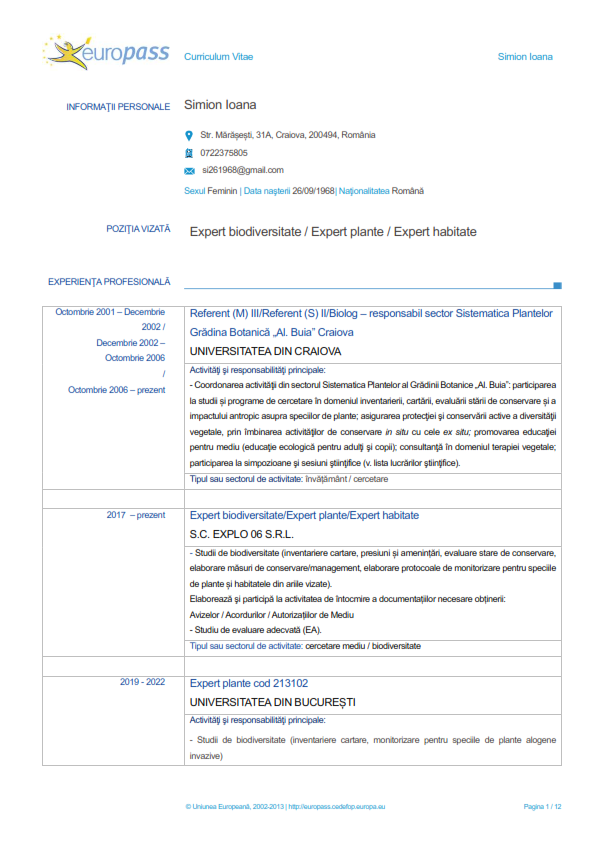 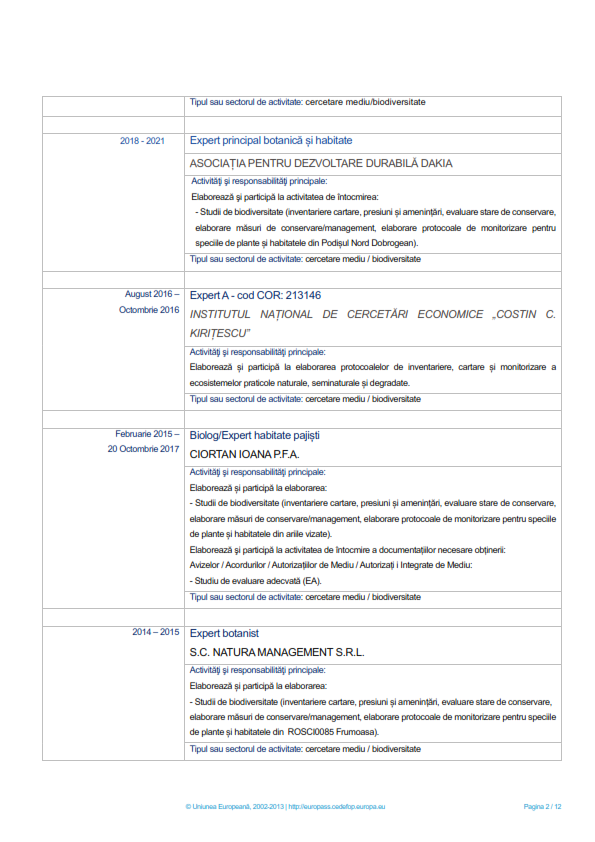 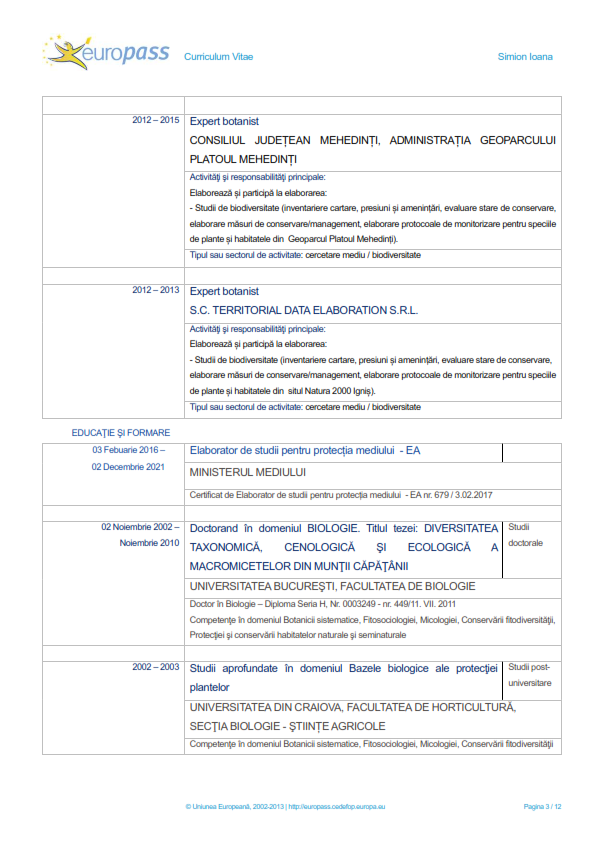 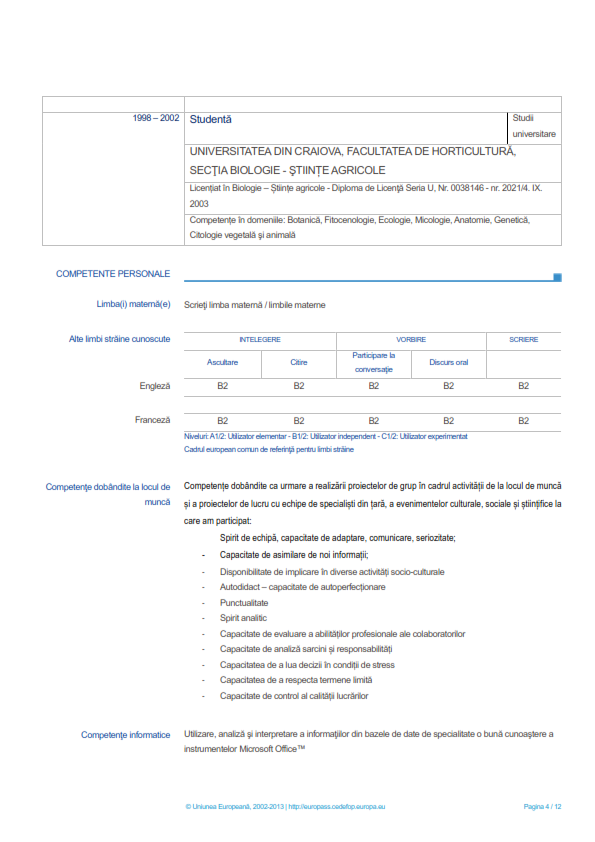 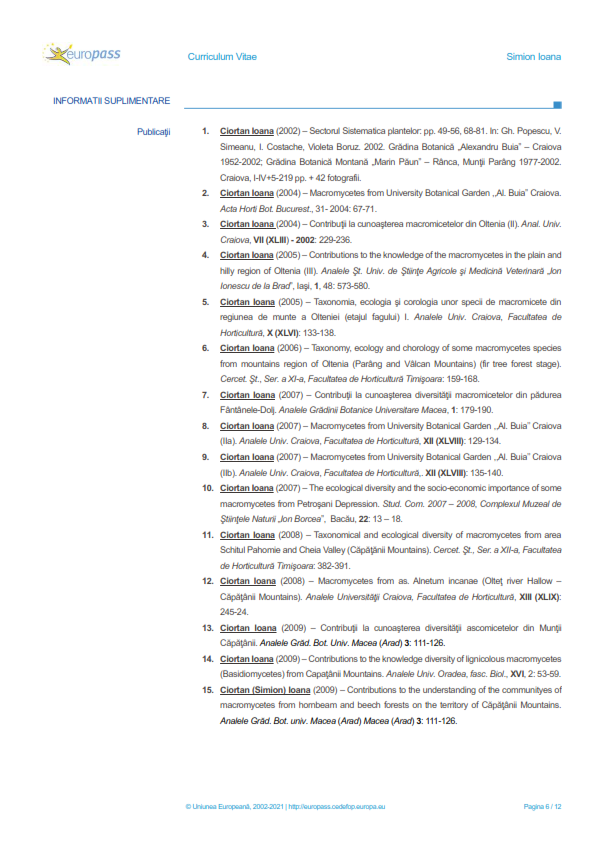 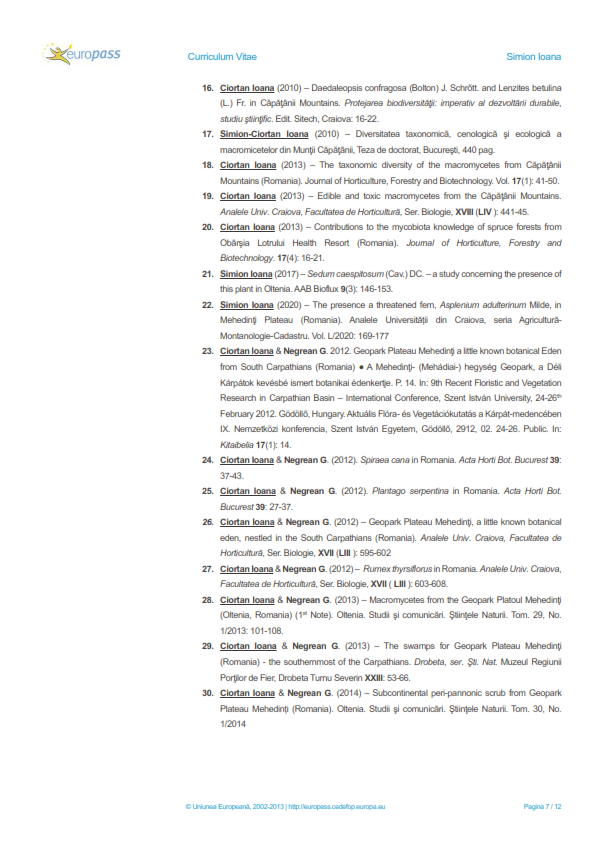 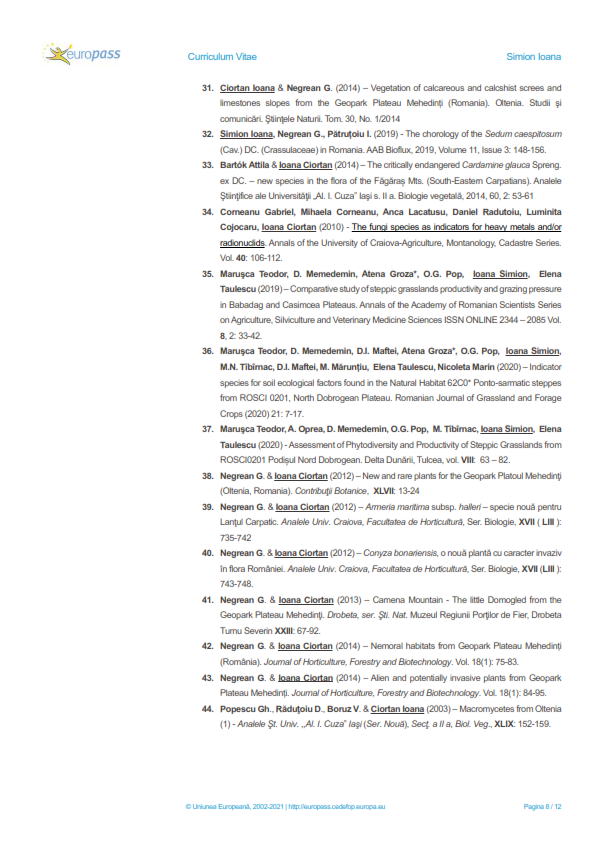 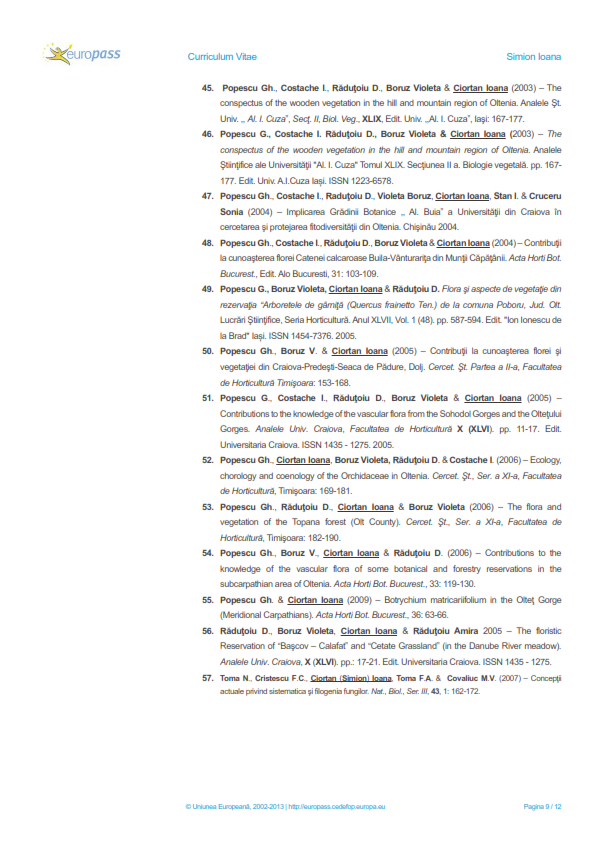 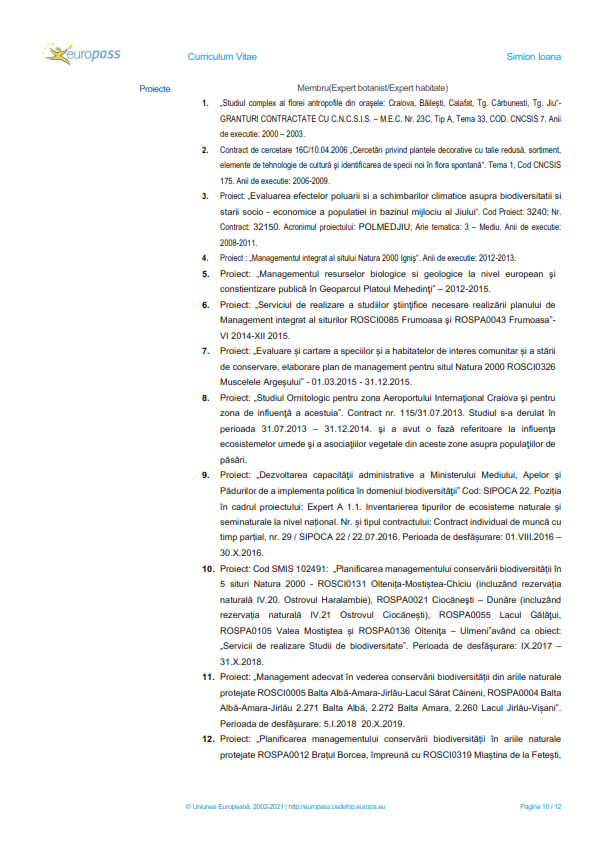 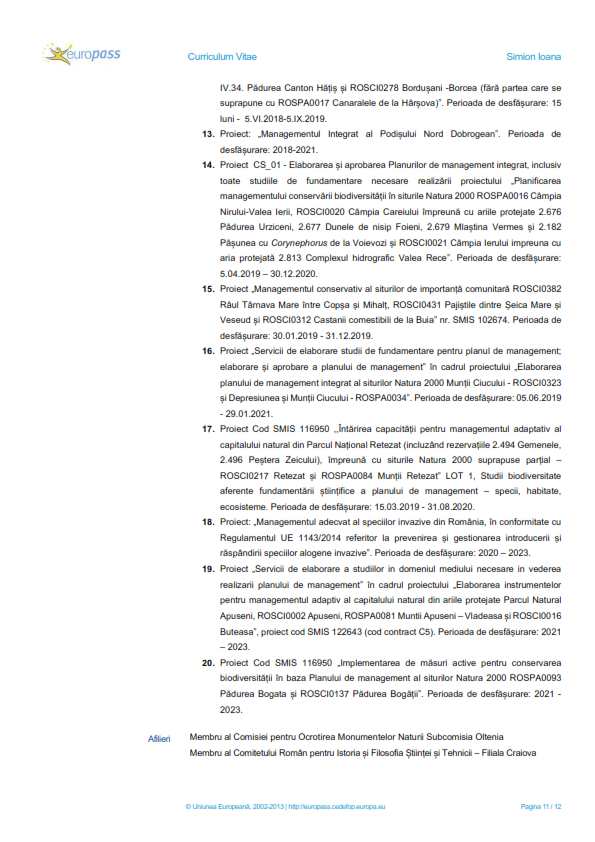 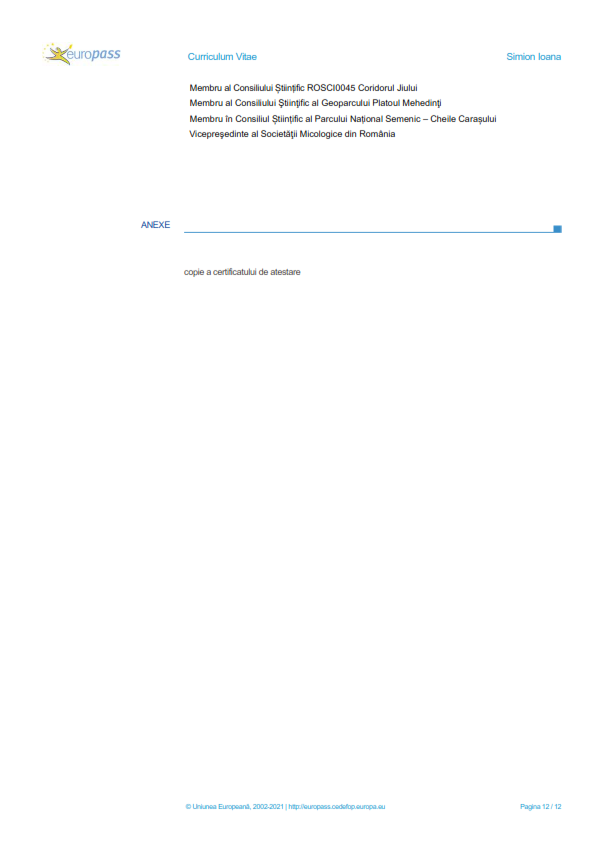 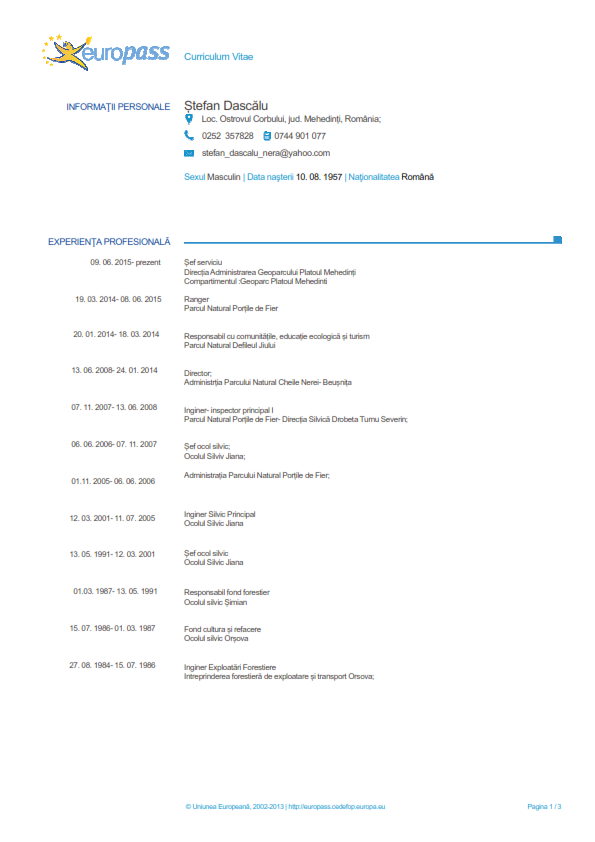 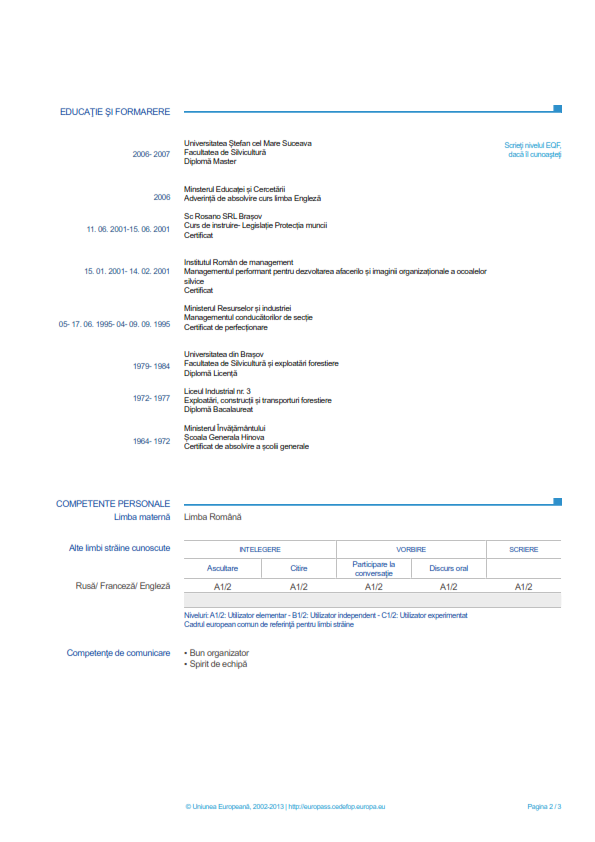 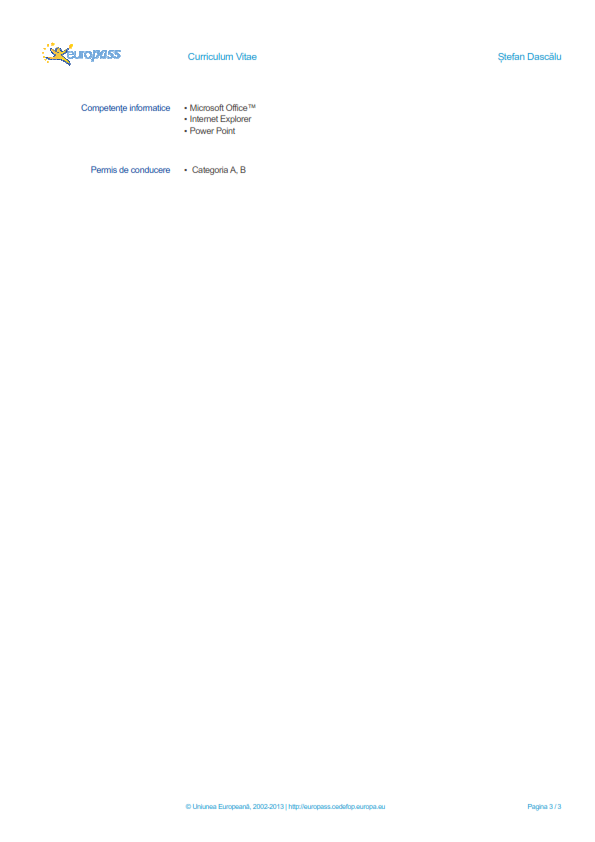 Craiova, str. Mărășești nr. 31A, ap. 8J16/1668/2023C.F. 48600859   PĂTRUȚOIU ION            DASCĂLU ȘTEFAN     tel mobil: 0722/463625; 0766/298905RO57 BRMA 1701 0247 9824 RO01Exim Banca RomâneascăCertificat de atestare nr. 496/2023Certificat de atestare nr. 098/2021Grupa de obiective şi serviciiDenumirea obiectivului Protecția apelor-malurile Fluviului DunăreaProtecţia terenurilor şi solurilor-stâncării şi terenuri cu eroziune în adâncime, terenuri cu înclinare mai mare de 35 grade-nisipuri mobileFuncții de interes științific și de ocrotire a genofondului și ecofondului forestier-Parcul natural Porțile de FierProduse lemnoaseLemn de CE, GI, DT pentru cheresteaLemn pentru celuloză și construcții ruraleNr. crt.Denumireatrupului de pădureDenumire vecheDenumire vecheParcelecomponenteSuprafaţa(ha)Localitateaîn raza căreiase aflăNr. crt.Denumireatrupului de pădureO.S.U.P.ParcelecomponenteSuprafaţa(ha)Localitateaîn raza căreiase află1EșelnițaOrșovaVIII Ogradena43-62650,20Eșelnița2Ostrovul MareVânju MareVIII Ostrovul Mare34-3534,16Gruia3SalciaVânju MareVII Salcia23-2654,70Salcia4PătuleleVânju MareIII Pătulele346-348, 354-355, 362, 368, 37572,30PătuleleTotalTotalTotalTotalTotal811,36-Nr.crt.Cod drumDenumireadrumuluiLungimea (km)Lungimea (km)Lungimea (km)Supraf. deservită(ha)Volumexploatabildeservit(m3)Nr.crt.Cod drumDenumireadrumuluiÎn pădureÎn afara păduriiTotalăSupraf. deservită(ha)Volumexploatabildeservit(m3)1.DE001Fluviul Dunărea-5,15,188,869571Total căi transport publiceTotal căi transport publiceTotal căi transport publice-5,15,188,8695712.FE002Drum forestier Mala7,6-7,6498,6062983.FE003Drum forestier Pătulele1,0-1,072,302660Total drumuri forestiereTotal drumuri forestiereTotal drumuri forestiere8,6-8,6561,908958Total căi transport existenteTotal căi transport existenteTotal căi transport existente8,65,113,7650,76185294.FN001Drum necesar Sohodol2,02,34,3160,601421Total drumuri necesareTotal drumuri necesareTotal drumuri necesare2,02,34,3160,601421TOTAL GENERALTOTAL GENERALTOTAL GENERAL10,67,418,0811,3619950PunctecardinaleVecinătăţiLimiteLimiteHotarePunctecardinaleVecinătăţiFelulDenumireaHotareNO.S. Orșovaartificialănaturalăartificialălinie percelară ogașdrumLimite şi borne de hotar Eterenuri agricole O.S. Orșovaartificialănaturalăartificialălinie percelară ogașdrumLimite şi borne de hotar Sterenuri agricole O.S. Orșovanaturalăartificialăliziera păduriilinie parcelarăLimite şi borne de hotarVterenuri agricole O.S. Orșovanaturalăartificialăliziera păduriilinie parcelarăLimite şi borne de hotarPunctecardinaleVecinătăţiLimiteLimiteHotarePunctecardinaleVecinătăţiFelulDenumireaHotareNterenuri agricole naturalăliziera păduriiLimite şi borne de hotarEterenuri agricole naturalăliziera păduriiLimite şi borne de hotarSFluviul Dunărea naturalăliziera păduriiLimite şi borne de hotarVO.S. Vânju Mareartificialălinie parcelarăLimite şi borne de hotarPunctecardinaleVecinătăţiLimiteLimiteHotarePunctecardinaleVecinătăţiFelulDenumireaHotareNterenuri agricole naturalăliziera păduriiLimite şi borne de hotarEO.S. Vânju Mareartificialălinie parcelarăLimite şi borne de hotarSFluviul Dunărea naturalăliziera păduriiLimite şi borne de hotarVterenuri agricole naturalăliziera păduriiLimite şi borne de hotarPunctecardinaleVecinătăţiLimiteLimiteHotarePunctecardinaleVecinătăţiFelulDenumireaHotareNterenuri agricoleO.S. Vânju Marenaturalăartificialăliziera păduriilinie parcelarăLimite şi borne de hotarEO.S. Vânju Mareartificialălinie parcelarăLimite şi borne de hotarSterenuri agricole naturalăliziera păduriiLimite şi borne de hotarVterenuri agricole naturalăliziera păduriiLimite şi borne de hotarnrXY1360648.758288135.4142360753.97288170.1373360888.527288163.4724360919.813288142.9635360949.64288153.5751359198.081289183.5752359222.052289175.963359317.317289085.2014359459.317288938.1295359516.97288814.8356359617.714288682.2047359823.792288606.6068359853.705288536.8529359930.961288424.44710360326.714288237.45911360557.57288165.17812360837.206288192.38113361079.722288165.55414361143.573288024.24615361251.854287982.14216361375.599287810.97517361517.45287684.75718361604.823287466.76119361645.72287355.7520361523.798287167.39221361440.471287022.76522361521.86286830.6423361579.005286832.21624361592.458286815.72725361623.212286709.69526361612.744286528.57227361536.158286445.40928361563.417286351.85129361643.33286298.16930361760.412286172.05431361667.911286050.91732361701.357286012.27833361726.89285944.78434361616.983285834.25735361616.983285777.08336361570.253285717.30937361657.223285565.27738361706.549285545.78639361732.511285534.09140361795.081285472.93341361865.177285448.24542361895.032285452.14343362014.572285453.53944362047.546285433.73445362089.754285322.60946362169.956285237.03947362206.482285060.82348362203.224284977.94849362149.43284923.11350362044.108284781.80251362107.413284599.14152362173.597284506.40453362170.376284488.78254362071.307284309.85655362029.864284193.8956361883.416284142.63857361837.844284104.48958361776.239284089.02759361650.945284225.48160361685.085284294.47661361660.608284315.75562361636.664284312.56463361567.097284336.42364361477.558284385.34865361403.672284264.01166361342.768284220.03567361248.903284300.02668361188.665284300.35969361134.117284318.05770361023.647284408.59971360957.907284582.60272360992.069284718.31273360983.712284838.21874361080.094284930.79675360995.446285018.62176360984.86285095.02577360983.746285125.69978361012.716285166.96979361019.402285170.87380361097.955285139.64181361140.485285126.85482361187.283285199.07683361228.509285272.41484361195.491285295.87485361162.063285281.93186361122.508285285.27887361092.981285295.31688361042.626285339.48889361006.97285393.02790360925.449285586.07491360877.605285685.20392360760.63285768.84393360725.817285880.36494360686.825285930.54795360599.232286139.88496360606.197286254.91797360641.454286330.29898360631.008286408.72999360648.419286454.917100360645.322286532.134101360614.853286553.049102360513.438286542.625103360485.581286544.804104360431.607286488.594105360432.477286419.75106360423.772286404.935107360390.333286397.124108360139.615286503.442109360130.554286610.832110359970.123286640.489111359914.407286647.896112359871.751286688.42113359799.495286780.794114359710.699286893.212115359589.629286902.129116359521.101286794.099117359560.773286676.686118359547.837286668.052119359519.684286663.355120359395.031286746.649121359334.661286770.822122359397.618286689.669123359420.042286547.219124359308.523286643.144125359118.499286684.659126359090.039286709.695127358900.806286986.159128358680.798287187.795129358621.754287366.486130358623.127287503.942131358559.474287588.054132358518.791287714.221133358486.899287772.37134358357.626287726.883135358250.523287747.502136358157.229287805.724137358064.713287795.012138357920.509287794.155139357683.815288144.121140357804.883288129.142141357810.324288228.548142357908.266288295.273143358024.016288275.938144358070.267288298.29145358127.151288281.792146358163.511288250.387147358225.179288271.142148358331.323288278.895149358376.512288203.325150358387.144288130.949151358437.648288156.493152358480.434288241.716153358526.925288252.552154358590.115288228.955155358642.215288209.264156358699.953288288.561157358693.964288505.225158358725.41288703.285159358788.304288770.179160358901.459288884.331161358994.458288938.13162359113.694288922.39163359125.486289027.322164359187.599289177.016Nr. crt.X (longitudine)Y (latitudine)Perimetru(Alte informații (nume obiectiv)309040.622313602.571Ostrovul MareU.P. I Varlam309876.912314024.629Ostrovul MareU.P. I Varlam309872.783313531.289Ostrovul MareU.P. I Varlam310403.421313703.041Ostrovul MareU.P. I Varlam309881.160,313641.372Ostrovul MareU.P. I Varlam310157.820313769.836Ostrovul MareU.P. I Varlam309881.160313641.372Ostrovul MareU.P. I Varlam310157.820313769.836Ostrovul MareU.P. I Varlam309884.045313736.532Ostrovul MareU.P. I Varlam310104.180313818.984Ostrovul MareU.P. I Varlam333957.113291720.487SalciaU.P. I Varlam334619.619292267.957SalciaU.P. I Varlam334029.936292122.958SalciaU.P. I Varlam334271.293292329.698SalciaU.P. I Varlam334080.888292123.517SalciaU.P. I Varlam334318.589292371.504SalciaU.P. I Varlam334271.293291947.454SalciaU.P. I Varlam334599.551292225.519SalciaU.P. I Varlam334389.050291553.450SalciaU.P. I Varlam334856.802291920.815SalciaU.P. I Varlam334553.822291751.839SalciaU.P. I Varlam334874.159291999.501SalciaU.P. I Varlam334796.331291466.517SalciaU.P. I Varlam335255.726291815.480SalciaU.P. I Varlam335119.638291456.018SalciaU.P. I Varlam335243.606291559.998SalciaU.P. I Varlam335176.800291445.289SalciaU.P. I Varlam335369.891291559.998SalciaU.P. I Varlam335176.800291445.289SalciaU.P. I Varlam335369.891291559.998SalciaU.P. I Varlam335245.158291503.106SalciaU.P. I Varlam335354.173291608.736SalciaU.P. I Varlam335311.431291426.413SalciaU.P. I Varlam335484.028291496.085SalciaU.P. I Varlam335355.947291451.699SalciaU.P. I Varlam335642.208291530.074SalciaU.P. I Varlam335468.493291378.905SalciaU.P. I Varlam335809.903291480.327SalciaU.P. I Varlam335772.268291370.821SalciaU.P. I Varlam335918.629291478.670SalciaU.P. I Varlam335773.240291369.671SalciaU.P. I Varlam335932.879291478.139SalciaU.P. I Varlam284092.093361650.945PătuleleU.P. I Varlam284510.947362088.714PătuleleU.P. I Varlam284351.625361983.876PătuleleU.P. I Varlam284664.598362173.597PătuleleU.P. I Varlam284225.481361403.672PătuleleU.P. I Varlam284385.343361685.176PătuleleU.P. I Varlam284292.139361481.732PătuleleU.P. I Varlam285453.539362206.482PătuleleU.P. I Varlam284524.326361427.551PătuleleU.P. I Varlam284957.497361842.557PătuleleU.P. I Varlam284313.596 361250.427PătuleleU.P. I Varlam285031.266361566.461PătuleleU.P. I Varlam284541.038 358693.964PătuleleU.P. I Varlam289183.575361750.261PătuleleU.P. I Varlam284582.602 360597.209PătuleleU.P. I Varlam284829.445360965.091PătuleleU.P. I Varlam284838.218 360851.579PătuleleU.P. I Varlam285150.562361080.094PătuleleU.P. I Varlam285119.603360769.862PătuleleU.P. I Varlam286302.705361461.102PătuleleU.P. I Varlam286963.658358510.737PătuleleU.P. I Varlam288347.828361294.446PătuleleU.P. I Varlam286397.124360139.615PătuleleU.P. I Varlam286907.875360882.598PătuleleU.P. I Varlam286933.863358203.935PătuleleU.P. I Varlam288084.685360525.554PătuleleU.P. I Varlam286404.892358732.633PătuleleU.P. I Varlam287614.733360511.353PătuleleU.P. I Varlam286637.004 359710.699PătuleleU.P. I Varlam287066.988360041.550PătuleleU.P. I Varlam286547.219 358860.110PătuleleU.P. I Varlam287044.521359560.773PătuleleU.P. I VarlamNr.crt.Nr.crt.u.a.Supraf.(ha)Supraf.(ha)LUCRARI      SILVOTEHNICELUCRARI      SILVOTEHNICELUCRARI      SILVOTEHNICELUCRARI      SILVOTEHNICEHABITATEHABITATETip deecosistemNr.crt.Nr.crt.u.a.Supraf.(ha)Supraf.(ha)RARITURIT.R-IP-ICT.R-IP-ICC-TJOS-AJC-TJOS-AJI-TREGI-TREGTR-I-IGTR-I-IGIMPRomaniaNatura 2000Tip deecosistem1123444R440592A093172224A11,211,211,211,2R440592A093173324B7,87,87,87,8R440592A093174424C333R440592A093175524D3,23,23,23,2R440592A093176624E222R440592A093177724F2,22,22,2R440592A09317882514,114,114,1R440592A093179926A1,41,41,4R440592A09317101026B0,80,80,8R440592A09317111126C3,53,53,5R440592A09317121226D0,50,50,50,5R440592A09317131326E1111R440592A09317141434A555R440592A09317151534B4,44,44,44,4R440592A09317161634C5,55,55,5R440592A09317171734D2,12,12,1R440592A09317181834E1,51,51,5R440592A09317191934F0,60,60,6R440592A09317202035A6,536,536,536,53R440592A09317212135C8,538,538,53R440592A09317TOTALTOTALTOTAL88,8688,8653,6322,1322,138,88,83,23,20,50,50,6RRRrariturarariturarariturarariturararituraT.R-IP-ICT.R-IP-ICT.R-IP-ICtaieri rase - impaduriri - intretinerea culturilortaieri rase - impaduriri - intretinerea culturilortaieri rase - impaduriri - intretinerea culturilortaieri rase - impaduriri - intretinerea culturilortaieri rase - impaduriri - intretinerea culturilortaieri rase - impaduriri - intretinerea culturilortaieri rase - impaduriri - intretinerea culturilortaieri rase - impaduriri - intretinerea culturilortaieri rase - impaduriri - intretinerea culturilorC-TJOS-AJC-TJOS-AJC-TJOS-AJcrang - taiere de jos - ajutorarea regenerariicrang - taiere de jos - ajutorarea regenerariicrang - taiere de jos - ajutorarea regenerariicrang - taiere de jos - ajutorarea regenerariicrang - taiere de jos - ajutorarea regenerariicrang - taiere de jos - ajutorarea regenerariicrang - taiere de jos - ajutorarea regenerariicrang - taiere de jos - ajutorarea regenerariicrang - taiere de jos - ajutorarea regenerariiI-TREGI-TREGI-TREGimpasurire, dupa taiere de regenerareimpasurire, dupa taiere de regenerareimpasurire, dupa taiere de regenerareimpasurire, dupa taiere de regenerareimpasurire, dupa taiere de regenerareimpasurire, dupa taiere de regenerareimpasurire, dupa taiere de regenerareTR-I-IGTR-I-IGTR-I-IGtaieri rase -impaduriri - intretinerea culturilortaieri rase -impaduriri - intretinerea culturilortaieri rase -impaduriri - intretinerea culturilortaieri rase -impaduriri - intretinerea culturilortaieri rase -impaduriri - intretinerea culturilortaieri rase -impaduriri - intretinerea culturilortaieri rase -impaduriri - intretinerea culturilortaieri rase -impaduriri - intretinerea culturilortaieri rase -impaduriri - intretinerea culturilorIMPIMPIMPimpaduririimpaduririimpaduririSUPSuprafaţa         (ha)RegimCompoziţiaCompoziţiaCompoziţiaCompoziţiaTratamentExploatabilitateaşi vârsta exploatabilităţiiCicluSUPSuprafaţa         (ha)RegimActualăDupă 10 aniDupă 20 aniŢelTratamentExploatabilitateaşi vârsta exploatabilităţiiCicluA713,7codru52FA 26GO 5GI 4CE 3TE 1SC 1PLT 8DT52FA 27GO 5GI 4CE 3TE 1SC 8DT52FA 27GO 5GI 4CE 3TE 1SC 8DT45FA 29GO 2GI 5CE 6TE 1PI 12DTT. progresiveT. rasede protecţie106110M8,5codru47GO 21FA 19GI 10DT 2PLT 1CA47GO 21FA 19GI 10DT 2PLT 1CA47GO 21FA 19GI 10DT 2PLT 1CA58GO 32FA 1PI 9DT---X85,06crâng50PLZ 29PLA 13PLN 4SA 4DT50PLZ 29PLA 13PLN 4SA 4DT50PLZ 29PLA 13PLN 4SA 4DT50PLA 50PLNT. crângT. rasede protecţie2730TOTALU.P.807,26-47FA 23GO 5PLZ 5GI 4CE 3PLA 2TE 9DT 2DM47FA 24GO 5PLZ 5GI 4CE 3PLA 2TE 9DT 1DM47FA 24GO 5PLZ 5GI 4CE 3PLA 2TE 9DT 1DM41FA 26GO 2GI 4CE 5PLA 5PLN 1PI 11DT---SpecificăriSpecificăriSpecii de împădurit (ha)Specii de împădurit (ha)Specii de împădurit (ha)Specii de împădurit (ha)Specii de împădurit (ha)Specii de împădurit (ha)Specii de împădurit (ha)ÎmpăduririTotalPLAPLNSACEGITEDTIntegrale27,5214,169,032,110,090,460,441,23Completări5,702,831,810,420,120,190,090,24Total33,2216,9910,842,530,210,650,531,47Ajutorarea regenerării naturale4,40-------Îngrijirea regenerării naturale8,32-------Îngrijirea culturilor tinere existente--------Îngrijirea culturilor tinere nou create5,50-------Nivel prognozăSuprafaţa în producţie(ha)Volumul arboretelor exploatabile(m³)Volumul arboretelor preexploatabile(m³)Posibilitatea anuală(m³)2017-2026802,56648561216539922027-2036802,56--31512037-2046802,56--3188SpecificăriRepartţia suprafeţelor pe decenii şi clase de vârstă (ha)Repartţia suprafeţelor pe decenii şi clase de vârstă (ha)Repartţia suprafeţelor pe decenii şi clase de vârstă (ha)Repartţia suprafeţelor pe decenii şi clase de vârstă (ha)Repartţia suprafeţelor pe decenii şi clase de vârstă (ha)Repartţia suprafeţelor pe decenii şi clase de vârstă (ha)Total(ha)SpecificăriC.R.IIIIIIVVVIITotal(ha)Deceniul I----11,4320,031,43Deceniul II---14,013,53-27,53Deceniul III3,85,56,514,1--33,30Total3,85,56,528,124,9620,088,86TratamentGrupa funcţionalăSuprafaţa (ha) de parcursSuprafaţa (ha) de parcursVolum de extras (mc)Volum de extras (mc)Posibilitatea pe specii (mc/an)Posibilitatea pe specii (mc/an)Posibilitatea pe specii (mc/an)Posibilitatea pe specii (mc/an)Posibilitatea pe specii (mc/an)TratamentGrupa funcţionalătotalăanualătotalanualPLAPLNPLZDMDTTăieri în crângI8,800,8833553362297528-4Tăieri raseI22,632,264345434371436419-Total-31,433,14770077026689392194DeceniulSuprafaţa-ha-Volum mediumc/haVolum total pe deceniu-mc-Posibilitatea-mc/an-Deceniul I31,432457700770Deceniul II27,532456745675Deceniul III33,302458159816SUPSuprafaţa de parcurs (ha)Suprafaţa de parcurs (ha)Volum de extras(m3)Volum de extras(m3)Posibilitatea anuală pe specii  - m3-Posibilitatea anuală pe specii  - m3-Posibilitatea anuală pe specii  - m3-Posibilitatea anuală pe specii  - m3-Posibilitatea anuală pe specii  - m3-Posibilitatea anuală pe specii  - m3-Posibilitatea anuală pe specii  - m3-Posibilitatea anuală pe specii  - m3-Posibilitatea anuală pe specii  - m3-SUPTotalăAnualăTotalAnualPLAPLNPLZDMDTCEGITEPINA21,302,132219222----210610923X31,433,14770077026689392194----Total52,735,2799199922668939219610610923Nivelul de prognozăVolum Exploatabil în SUP (m3 )Volum Exploatabil în SUP (m3 )Posibilitatea în SUP (m3 /an)Posibilitatea în SUP (m3 /an)Total U.P.Total U.P.Nivelul de prognozăAXAXVolumExploatabil(m3)Posibilitatea (m3 /an)Actual57620723622277064856992După 10 ani--2476675-3151După 20 ani--2372816-3188După 30 ani--2216770-2986SpecificăriTipfunc-ţionalSuprafaţa de parcurs(ha)Suprafaţa de parcurs(ha)Volum de extras(m3)Volum de extras(m3)Volum de recoltat pe specii(m3)Volum de recoltat pe specii(m3)Volum de recoltat pe specii(m3)Volum de recoltat pe specii(m3)Volum de recoltat pe specii(m3)Volum de recoltat pe specii(m3)Volum de recoltat pe specii(m3)Volum de recoltat pe specii(m3)Volum de recoltat pe specii(m3)Volum de recoltat pe specii(m3)SpecificăriTipfunc-ţionalTotalăAnualăTotalAnualFAGOPLNGICEPLATEDRDTDMCurăţiriII--------------CurăţiriIII-VI2,100,213-----------CurăţiriTotal2,100,213-----------RărituriII--------------RărituriIII-VI168,7316,874945495266-1191148113028RărituriTotal168,7316,874945495266-1191148113028TotalprodusesecundareII--------------TotalprodusesecundareIII-VI170,8317,084948495266-1191148113028TotalprodusesecundareTotal170,8317,084948495266-1191148113028Tăieri de igienăII8,58,567723-1----1-Tăieri de igienăIII-VI574,6574,65086508256161-1914-17-41-Tăieri de igienăTotal583,1583,15153515258164-2014-17-42-TOTAL U.P.753,93600,181010110105241641192115481817228SpecificăriTipfuncţionalSuprafaţa de parcurs(ha)Suprafaţa de parcurs(ha)Volum de extras(m3)Volum de extras(m3)Volum de recoltat pe specii(m3)Volum de recoltat pe specii(m3)Volum de recoltat pe specii(m3)Volum de recoltat pe specii(m3)Volum de recoltat pe specii(m3)Volum de recoltat pe specii(m3)Volum de recoltat pe specii(m3)Volum de recoltat pe specii(m3)Volum de recoltat pe specii(m3)Volum de recoltat pe specii(m3)SpecificăriTipfuncţionalTotalăAnualăTotalAnualFAGOPLNGICEPLAPLZDRDTDMTotal produseprincipaleIII-VI52,735,279919992--891091062663923621Total produseprincipaleTotal52,735,279919992--891091062663923621ProdusesecundareIII-VI170,8317,084948495266-1191148-13029ProdusesecundareTotal170,8317,084948495266-1191148-13029Tăieri de igienăII8,58,567723-1----1-Tăieri de igienăIII-VI574,6574,65086508256161-1914---4117Tăieri de igienăTotal583,1583,15153515258164-2014---4217TOTAL GENERALU.P.806,66605,4520020200252416420813012131439247867Volum posibil de recoltat anual (m3/an)Volum posibil de recoltat anual (m3/an)Volum posibil de recoltat anual (m3/an)Volum posibil de recoltat anual (m3/an)Indice de creşterecurentă(m3/an/ha)Indice de recoltare (m3/an/ha)Indice de recoltare (m3/an/ha)Indice de recoltare (m3/an/ha)Indice de recoltare (m3/an/ha)ProduseprincipaleTăieri de igienăProduse secundareTotalIndice de creşterecurentă(m3/an/ha)ProduseprincipaleTăieri de igienăProduse secundareTotal99251549520025,51,230,640,612,48SimbolCategoria de lucrăriSuprafaţa (ha)A.Lucrări necesare pentru asigurarea regenerării naturale12,72A.1.Lucrări de ajutorarea regenerării naturale4,40A1.3.Îndepărtarea păturii vii sau a litierei groase2,20A1.3.Îndepărtarea tineretului neutilizabil2,20A.2.Lucrări de îngrijire a regenerării naturale8,32A.2.1.Receparea seminţişurilor sau tinereturilor vătămate4,16A.2.2.Descopleşirea seminţişurilor4,16B.Lucrări de regenerare27,52B.1.Suprafeţe de parcurs integral cu lucrări de împădurire26,93B.1.2.Împăduriri în terenuri parcurse cu tăieri de regenerare26,93B.2.Suprafeţe parcurse cu tăieri de regenerare sub adăpost sau incomplet regenerate0,59B.2.3.Împăduriri în completarea regenerării naturale după tăieri progresive0,59C.Completări în arboretele care nu au închis starea de masiv5,70C.1.Completări în arboretele tinere existente0,20C.2.Completări în arboretele nou create (20%B)5,50D.Îngrijirea culturilor tinere5,50D.2.Îngrijirea culturilor tinere nou create (20%B)5,50Caracterul actual al tipului de pădureCaracterul actual al tipului de pădureSupra-faţa (ha)Arborete din tipul T.III-VI de categorii funcţionale (supr/u.a.)Arborete din tipul T.III-VI de categorii funcţionale (supr/u.a.)Arborete din tipul T.III-VI de categorii funcţionale (supr/u.a.)Arborete din tipul T.III-VI de categorii funcţionale (supr/u.a.)Arborete din tipul T.III-VI de categorii funcţionale (supr/u.a.)Arborete din tipul T.III-VI de categorii funcţionale (supr/u.a.)Caracterul actual al tipului de pădureCaracterul actual al tipului de pădureSupra-faţa (ha)T. progresiveT. progresiveT. raseT. raseT. crângT. crângCaracterul actual al tipului de pădureCaracterul actual al tipului de pădureSupra-faţa (ha)DecIIAlte DecDecIIAlte DecDecIIAlte DecNatural fundamentale productivitate inferioarăNatural fundamentale productivitate inferioară191,5053B, 56, 57, 6149A, B, 50C, 54----Natural fundamentale productivitate inferioarăNatural fundamentale productivitate inferioară191,50124,2067,30----Total derivate de productivitate mijlocieTotal derivate de productivitate mijlocie3,00----347D, 348B, 354A-Total derivate de productivitate mijlocieTotal derivate de productivitate mijlocie3,00----3,00Total derivate de productivitate mijlocieTotal derivate de productivitate mijlocie0,40-----346ITotal derivate de productivitate mijlocieTotal derivate de productivitate mijlocie0,40-----0,40Artificial de productivitate inferioarăArtificial de productivitate inferioară1,40--354C375A--Artificial de productivitate inferioarăArtificial de productivitate inferioară1,40--0,301,10--Totalha196,30124,2067,300,301,103,000,40Total%1006334-12-Natura factorului destabilizatorGradul de afectareSuprafaţa(ha)Lucrări prevăzute (u.a./ha)Lucrări prevăzute (u.a./ha)Lucrări prevăzute (u.a./ha)Lucrări prevăzute (u.a./ha)Natura factorului destabilizatorGradul de afectareSuprafaţa(ha)RărituriT. de igienăT. raseT. progresiveDoborâturi de vântizolate38,20-38,20--Doborâturi de vântdestul de frecvent63,9014,1049,80--Doborâturi de vântTOTAL102,1014,1088,00--Uscaremijlocie7,80-0,30-7,50Uscareputernică0,50--0,50-UscareTOTAL8,30-0,300,507,50Tulpini nesănătoase10% - 20% 71,70-71,70--Tulpini nesănătoase30% - 50%178,7051,40127,30--Tulpini nesănătoaseTOTAL250,4051,40199,00--Nr. crt.Tipul de staţiuneTipul de staţiuneSuprafaţaSuprafaţaCategorii de bonitatehaCategorii de bonitatehaCategorii de bonitatehaTipuri şi subtipuri de solNr. crt.CodDiagnoza-ha-%superioarămijlocieinferioaraTipuri şi subtipuri de solFD3 (etajul deluros de gorunete, făgete și goruneto-făgete)FD3 (etajul deluros de gorunete, făgete și goruneto-făgete)FD3 (etajul deluros de gorunete, făgete și goruneto-făgete)FD3 (etajul deluros de gorunete, făgete și goruneto-făgete)FD3 (etajul deluros de gorunete, făgete și goruneto-făgete)FD3 (etajul deluros de gorunete, făgete și goruneto-făgete)FD3 (etajul deluros de gorunete, făgete și goruneto-făgete)FD3 (etajul deluros de gorunete, făgete și goruneto-făgete)FD3 (etajul deluros de gorunete, făgete și goruneto-făgete)15.1.3.2.Deluros de gorunete Bm, podzolit şi podzolic argiloiluvial cu floră de tip mezofit cu graminee41,005-41,00-210125.2.3.1.Deluros de făgete Bi, divers podzolit edafic mic, cu Vaccinium-Luzula90,2011--90,20210135.2.3.2.Deluros de făgete Bm, podzolit edafic mijlociu, cu Festuca51,906-51,90-2101311545.2.4.1.Deluros de făgete Bi, brun edafic mic92,8012--92,80311555.2.4.2.Deluros de făgete Bm, brun edafic mijlociu cu Asperula-Asarum98,9012-98,90-3115TOTAL FD3TOTAL FD3374,8046-191,80183,00FD2 (etajul deluros de cvercete ( de gorun, cer, gârnță, amestecuri dintre acestea ) și șleauri de deal)FD2 (etajul deluros de cvercete ( de gorun, cer, gârnță, amestecuri dintre acestea ) și șleauri de deal)FD2 (etajul deluros de cvercete ( de gorun, cer, gârnță, amestecuri dintre acestea ) și șleauri de deal)FD2 (etajul deluros de cvercete ( de gorun, cer, gârnță, amestecuri dintre acestea ) și șleauri de deal)FD2 (etajul deluros de cvercete ( de gorun, cer, gârnță, amestecuri dintre acestea ) și șleauri de deal)FD2 (etajul deluros de cvercete ( de gorun, cer, gârnță, amestecuri dintre acestea ) și șleauri de deal)FD2 (etajul deluros de cvercete ( de gorun, cer, gârnță, amestecuri dintre acestea ) și șleauri de deal)FD2 (etajul deluros de cvercete ( de gorun, cer, gârnță, amestecuri dintre acestea ) și șleauri de deal)FD2 (etajul deluros de cvercete ( de gorun, cer, gârnță, amestecuri dintre acestea ) și șleauri de deal)66.1.3.1.Deluros de cvercete Bi, podzolit edafic mic cu acidofile mezoxerofite8,101--8,10211976.1.3.2.Deluros de cvercete Bm, podzolit edafic mijlociu cu graminee mezoxerofite185,1023-185,10-210186.2.3.1.Deluros de făgete de limită inferioară podzolit, III0,40---0,40211996.2.3.2.Deluros de făgete de limită inferioară podzolit, II81,8010-81,80-2101TOTAL FD2TOTAL FD2275,4034-266,908,50FC (câmpie forestieră)FC (câmpie forestieră)FC (câmpie forestieră)FC (câmpie forestieră)FC (câmpie forestieră)FC (câmpie forestieră)FC (câmpie forestieră)FC (câmpie forestieră)FC (câmpie forestieră)108.3.2.2.Câmpie forestieră de cereto-gârniţete Pm, brun şi brun-roşcat podzolit divers pseudogleizat, edafic mijlociu1,80--1,80-2203118.3.2.3.Câmpie forestieră de cereto-gârniţete Ps-m, brun-roşcat, podzolit, edafic mare61,20861,20--22032219128.4.2.0.Câmpie forestieră-versant de șleau Pm, brun-roșcat, edafic mijlociu0,30--0,30-2203138.4.3.0.Câmpie forestieră de șleau Ps, brun-roșcat, edafic mare2,00-2,00--2203148.6.1.2.Câmpie forestieră, dune de nisip, psamosol, II6,701-6,70-0302TOTAL FCTOTAL FC72,00963,208,80-Ss (Silvostepă)Ss (Silvostepă)Ss (Silvostepă)Ss (Silvostepă)Ss (Silvostepă)Ss (Silvostepă)Ss (Silvostepă)Ss (Silvostepă)Ss (Silvostepă)159.6.1.2.Silvostepă-luncă de zăvoi de plopi Pm-i, aluvial, temporar slab umezit freatic în substrat, rar scurt inundabil87,4611-87,46-04030417169.6.1.3.Silvostepă-luncă de zăvoi de plopi Ps-m, aluvial moderat humifer, profund freatic umed, foarte rar scurt inundabil1,40-1,40--0417TOTAL SsTOTAL Ss88,86111,4087,46-Total                                                           ha                                                                    %Total                                                           ha                                                                    %Total                                                           ha                                                                    %811,06100100-64,608554,9668191,5024Nr. crt.SimbolCategorii de folosinţăSuprafaţa (ha)Suprafaţa (ha)Suprafaţa (ha)Nr. crt.SimbolCategorii de folosinţăTotală din care:Gr. IGr. II1PFond forestier total811,36--1.1.P.D.Terenuri acoperite cu pădure807,26740,8666,401.4.P.A.Terenuri care servesc nevoilor de administrație forestieră0,30--1.5.P.I.Terenuri afectate de împăduriri3,80--Nr.crt.Tip de staţiuneTip de pădureTip de pădureSuprafaţaSuprafaţaProductivitatea naturalăProductivitatea naturalăProductivitatea naturalăNr.crt.Tip de staţiuneCodulDiagnozaha%SuperioarăMijlocieInferioară15.1.3.2.513.1Gorunet de coastă cu garminee și Luzula luzuloides (m)41,05-41,0-25.2.3.1.424.1Făget de dealuri cu floră acidofilă (i-m)90,211--90,235.2.3.2.426.1Făget de dealuri cu Festuca drymeia (m)13,72-13,7-45.2.3.2.433.1Făget amestecat din regiunea de dealuri (m)38,24-38,2-55.2.4.1.421.4Făget de dealuri pe soluri scheletice de productivitate inferioară (i)92,812--92,865.2.4.2.421.5Făget de deal cu floră de mull de productivitate mijlocie (m)95,512-95,5-75.2.4.2.433.1Făget amestecat din regiunea de dealuri (m)3,4--3,4-86.1.3.1.515.1Gorunet cu Luzula luzuloides (i)8,11--8,196.1.3.2.513.1Gorunet de coastă cu garminee și Luzula luzuloides (m)185,123-185,1-106.2.3.1.424.1Făget de dealuri cu floră acidofilă (i-m)0,4---0,4116.2.3.2.426.1Făget de dealuri cu Festuca drymeia (m)81,810-81,8-128.3.2.2.721.3Gîrnițet de câmpie de productivitate mijlocie (m)0,5--0,5-138.3.2.2.732.2Cereto-gârnițet de câmpie de productivitate mijlocie (m)1,3--1,3-148.3.2.3.712.1Ceret normal de câmpie (s)19,7219,7--158.3.2.3.732.1Cereto-gîrnițet de câmpie (s)41,5641,5--168.4.2.0.752.4Șleao-ceret de câmpie de productivitate mijlocie (m)0,3--0,3-178.4.3.0.752.1Cero-șleau normal (s)2,0-2,0--188.6.1.2.812.2Salcâmet de productivitate mijlocie pe dune de nisip6,71-6,7-199.6.1.2.931.2Zăvoi amestecat de plop alb și negru de productivitate mijlocie (m)87,4611-87,46-209.6.1.3.931.1Zăvoi amestecat de plop alb și negru de productivitate superioară (s)1,4-1,4--TOTAL                                                                                ha                                                                                              %TOTAL                                                                                ha                                                                                              %TOTAL                                                                                ha                                                                                              %TOTAL                                                                                ha                                                                                              %811,06100100-64,608554,9668191,5024Grupa funcţionalăCod/DenumireSubgrupa funcţionalăCod/DenumireCategoria funcţionalăCategoria funcţionalăSuprafaţaSuprafaţaGrupa funcţionalăCod/DenumireSubgrupa funcţionalăCod/DenumireCodDenumireha%Grupa funcţionalăCod/DenumireSubgrupa funcţionalăCod/DenumireCodDenumireha%I/Păduri cu funcţii speciale de protecţie1/Păduri cu funcții de protecție a apelor1Dpăduri din Lunca Dunării (ostroave și maluri fără zonă dig-mal)34,164I/Păduri cu funcţii speciale de protecţie1/Păduri cu funcții de protecție a apelor1Fpăduri situate în zona dig-mal din Lunca Dunării54,707I/Păduri cu funcţii speciale de protecţie2/Păduri cu funcții de protecție a terenurilor și solurilor2Apăduri situate pe stâncării, pe grohotișuri, pe terenuri cu eroziune în adâncime, pe terenuri cu înclinare mai mare de 35 grade, iar cele situate pe substrate de fliș, nisipuri sau pietrișuri cu înclinare mai mare de 30 grade8,501I/Păduri cu funcţii speciale de protecţie2/Păduri cu funcții de protecție a terenurilor și solurilor2Gpăduri situate pe nisipuri mobile5,601I/Păduri cu funcţii speciale de protecţie5/ Păduri de interes științific și de ocrotire a genofondului și ecofondului forestier5Bpăduri din Parcul natural Porțile de Fier641,7079I/Păduri cu funcţii speciale de protecţieTotal grupa I--744,6692II/Păduri cu funcţii de producție și protecţie1Bpăduri destinate să producă, în principal, arbori groși de calitate superioară pentru lemn de cherestea66,408II/Păduri cu funcţii de producție și protecţieTotal grupa a II-a--66,408TOTAL U.P.TOTAL U.P.TOTAL U.P.TOTAL U.P.811,06100Tipul de categorie funcţionalăCategorii funcţionaleŢeluri urmăriteSuprafaţaSuprafaţaTipul de categorie funcţionalăCategorii funcţionaleŢeluri urmăriteha%II1.2Ade protecţie8,501III1.2G, 1.5Bde protecţie647,3080IV1.1D, 1.1Fde protecţie88,8611VI2.1Bde producție66,408TotalTotalTotal811,06100Anul amenajăriiSpecii - % -Specii - % -Specii - % -Specii - % -Specii - % -Specii - % -Specii - % -Specii - % -Specii - % -Specii - % -Specii - % -Specii - % -TotalAnul amenajăriiFAGOPLZGICEPLATEDTDMTotalprecedenta*************actuala46236543292100Anul amenajăriiCategorii de consistenţă -%-Categorii de consistenţă -%-Categorii de consistenţă -%-Consistenţa medieAnul amenajării0,1 – 0,30,4 – 0,60,7 – 1,0Consistenţa medieprecedenta****actuala-2980,80Anul amenajăriiClase de producţie -%-Clase de producţie -%-Clase de producţie -%-Clase de producţie -%-Clase de producţie -%-Clasa de producţie medieAnul amenajăriiIIIIIIIVVClasa de producţie medieprecedenta******actuala-7642723,2Suprafaţa fondului forestier (ha)Provenienţă (%)Provenienţă (%)Provenienţă (%)Provenienţă (%)Suprafaţa fondului forestier (ha)sămânţălăstariplantaţiiTotal807,2617776100Indicatori cantitativiIndicatori cantitativiIndicatori cantitativiValoriValoriIndicatori cantitativiIndicatori cantitativiIndicatori cantitativi2017viitor1.Ponderea pădurilor în suprafaţa totală a fondului forestier (%)Ponderea pădurilor în suprafaţa totală a fondului forestier (%)99,51002.Clasa de producţie medieClasa de producţie medie3,22,83.Volumul lemnos pe piciortotal (mii m3)196,859168,6123.Volumul lemnos pe piciormediu (m3/ha)2442084.Creşterea curentătotală (m3/an)426155634.Creşterea curentămedie (m3/an/ha)5,36,95.Creşterea curentă, fond de producţietotală (m3/an)423655385.Creşterea curentă, fond de producţiemedie (m3/an/ha)5,36,96.Creşterea indicatoaretotală (m3/an)195532836.Creşterea indicatoaremedie (m3/an/ha)2,74,67.Posibilitatea de produse principaletotală (m3/an)99236928.Posibilitatea de produse secundaretotală (m3/an)4951846Aria tematica 1Susținerea funcțiilor socio-economice ale pădurii și stimularea bioeconomiei forestiere în limitele durabilitățiiObiectiv specificSusținerea unui sector forestier competitiv, transparent și viabil din punct de vedere socio-economic și orientat către bioeconomia circularăAria tematica 2Protejarea, refacerea și extinderea pădurilor din RomâniaObiectiv specificPăduri stabile în contextul schimbărilor climatice, cu o biodiversitate bogată și cu o pondere mai mare în suprafața RomânieiAria tematica 3Monitorizarea strategică, colectarea, procesarea și raportarea de date privind pădurileObiectiv specificDezvoltarea unui sistem coerent de monitorizare a stării pădurii și a modului de îndeplinire a funcțiilor multiple ale acesteia, în vederea sprijinirii mecanismului de luare a deciziilorAria tematica 4Comunicare, conștientizare, educare și cercetare științificăObiectiv specificCreșterea, la nivelul societății, a nivelului de informare privind valorile economice, sociale și de mediu ale pădurii, educație forestieră adaptată pieței muncii și asigurarea prin cercetare a bazei științifice pentru îmbunătățirea continuă a politicilor și practicilor din sectorul forestierAria tematica 5Eficiență și transparență în guvernanța pădurilor și controlul gestionării pădurilorObiectiv specificCrearea unui cadru de guvernanță coerent și favorabil incluziunii, bazat pe un control eficient și transparent care să permită o gospodărire eficientă și transparentă a pădurii, precum și un rol decizional și o responsabilizare crescută a proprietarilor de pădureStațiaIIIIIIIVVVIVIIVIIIIXXXIXIIMedia anualăAmpli-tudineaCalafat-1,50,55,811,817,221,223,422,718,412,25,71,011,524,9Drobeta Tr. Severin-0,90,96,011,817,120,823,122,718,612,56,21,411,724,0LunaIIIIIIIVVVIVIIVIIIIXXXIXIIValori extreme Data înregistrăriiM (oC)17,624,029,531,735,639,040,440,940,633,024,318,540,9/1952*41,5/1916**m (oC)-25,3-26,6-22,5-4,6-0,74,67,67,00,0-2,5-12,0-22,0-26,6/1929*-29,2/1947**Perioada bioactivăPerioada bioactivăPerioada bioactivăPerioada bioactivăPerioada de vegetaţiePerioada de vegetaţiePerioada de vegetaţiePerioada de vegetaţieData trecerii temperaturii zilnice prin 00CData trecerii temperaturii zilnice prin 00CDurata în zile a intervalului cu t0CSuma temeraturii medii zilnice t0CData trecerii temperaturii medii zilnice prin 100CData trecerii temperaturii medii zilnice prin 100CDurata în zile a intervalului cu t100CSuma temeraturii medii zilnice t100CPrima ziUltima ziDurata în zile a intervalului cu t0CSuma temeraturii medii zilnice t0CPrima ziUltima ziDurata în zile a intervalului cu t100CSuma temeraturii medii zilnice t100C**12.II**24.XI**316**4282**5.IV**26.XI**205**3790*7.II*28.XII*325*4311*7.IV*27.X*204*3754Primul îngheţ (toamna)Primul îngheţ (toamna)Primul îngheţ (toamna)Ultimul îngheţ (primăvara)Ultimul îngheţ (primăvara)Ultimul îngheţ (primăvara)Durata intervalului fără îngheţ (nr.zile)Data medieCel mai târziuCel mai timpuriuData medieCel mai târziuCel mai timpuriuDurata intervalului fără îngheţ (nr.zile)**7.XI**24.XI**12.X**31.III**20.IV**1.III**206*11.XI*14.XII*28.IX*3.IV*6.III*1.V*222StatiaIIIIIIIVVVIVIIVIIIIXXXIXIICalafat38,230,736,952,466,363,448,451,244,953,436,446,8Dr. Tr. Severin49,342,543,153,773,371,746,044,744,666,169,057,0StatiaIIIIIIIVVVIVIIVIIIIXXXIXIIAnualCalafat011852981291481338647142728StatiaDirecţiaNNEESESSVVNVCalafatFrecvenţa (%)1,84,89,820,18,912,314,112,5CalafatViteza (m/s)1,41,41,61,41,22,24,03,8Dr. Tr. SeverinFrecvenţa (%)3,811,45,16,23,95,612,413,3Dr. Tr. SeverinViteza (m/s)1,41,81,51,31,01,33,23,8ClasaSolulSolulSolulSuccesiunea orizonturilorSuprafaţaSuprafaţaClasaTipulSubtipulSubtipulSuccesiunea orizonturilorSuprafaţaSuprafaţaClasaTipulDenumireCodulSuccesiunea orizonturilorha%Protisoluri(PRO)Psamosol(PS)eutric0302Ao.eu-C6,701Protisoluri(PRO)TOTALTOTALTOTALTOTAL6,701Protisoluri(PRO)Aluviosol(AS)molic0403Am-C34,164Protisoluri(PRO)Aluviosol(AS)entic0417Aoen-C54,707Protisoluri(PRO)TOTALTOTALTOTALTOTAL88,8611Protisoluri(PRO)TOTAL CLASATOTAL CLASATOTAL CLASATOTAL CLASA95,5612Luvisoluri(LUV)Preluvosol(EL)tipic2101Ao-Bt-C sau Cca411,8051Luvisoluri(LUV)Preluvosol(EL)molic-gleic2119Am-BtGr-C8,501Luvisoluri(LUV)TOTALTOTALTOTALTOTAL420,3052Luvisoluri(LUV)Luvosol(LV)roscat2203Ao-El-Bt-C31,204Luvisoluri(LUV)Luvosol(LV)roscat-planic2219Ao-El-Bt-C34,104Luvisoluri(LUV)TOTALTOTALTOTALTOTAL65,308Luvisoluri(LUV)TOTAL CLASATOTAL CLASATOTAL CLASATOTAL CLASA485,6060Cambisoluri(CAM)Eutricambosol (EC)rodic3115Ao-Bv-R(C)229,9028Cambisoluri(CAM)TOTALTOTALTOTALTOTAL229,9028Cambisoluri(CAM)TOTAL CLASATOTAL CLASATOTAL CLASATOTAL CLASA229,9028TOTALTOTALTOTALTOTALTOTAL811,06100Nr.crt.Tip de staţiuneTip de pădureTip de pădureSuprafaţaSuprafaţaProductivitatea naturalăProductivitatea naturalăProductivitatea naturalăNr.crt.Tip de staţiuneCodulDiagnozaha%SuperioarăMijlocieInferioară15.1.3.2.513.1Gorunet de coastă cu garminee și Luzula luzuloides (m)41,05-41,0-25.2.3.1.424.1Făget de dealuri cu floră acidofilă (i-m)90,211--90,235.2.3.2.426.1Făget de dealuri cu Festuca drymeia (m)13,72-13,7-45.2.3.2.433.1Făget amestecat din regiunea de dealuri (m)38,24-38,2-55.2.4.1.421.4Făget de dealuri pe soluri scheletice de productivitate inferioară (i)92,812--92,865.2.4.2.421.5Făget de deal cu floră de mull de productivitate mijlocie (m)95,512-95,5-75.2.4.2.433.1Făget amestecat din regiunea de dealuri (m)3,4--3,4-86.1.3.1.515.1Gorunet cu Luzula luzuloides (i)8,11--8,196.1.3.2.513.1Gorunet de coastă cu garminee și Luzula luzuloides (m)185,123-185,1-106.2.3.1.424.1Făget de dealuri cu floră acidofilă (i-m)0,4---0,4116.2.3.2.426.1Făget de dealuri cu Festuca drymeia (m)81,810-81,8-128.3.2.2.721.3Gîrnițet de câmpie de productivitate mijlocie (m)0,5--0,5-138.3.2.2.732.2Cereto-gârnițet de câmpie de productivitate mijlocie (m)1,3--1,3-148.3.2.3.712.1Ceret normal de câmpie (s)19,7219,7--158.3.2.3.732.1Cereto-gîrnițet de câmpie (s)41,5641,5--168.4.2.0.752.4Șleao-ceret de câmpie de productivitate mijlocie (m)0,3--0,3-178.4.3.0.752.1Cero-șleau normal (s)2,0-2,0--188.6.1.2.812.2Salcâmet de productivitate mijlocie pe dune de nisip6,71-6,7-199.6.1.2.931.2Zăvoi amestecat de plop alb și negru de productivitate mijlocie (m)87,4611-87,46-209.6.1.3.931.1Zăvoi amestecat de plop alb și negru de productivitate superioară (s)1,4-1,4--TOTAL                                                                                ha                                                                                              %TOTAL                                                                                ha                                                                                              %TOTAL                                                                                ha                                                                                              %TOTAL                                                                                ha                                                                                              %811,06100100-64,608554,9668191,5024Nr.crt.u.a.Supraf(ha)Grupafunct.SUPTipstatiuneTippadureSolCompozițiaactualaCompozițiațelConsistenta ->0,7Consistenta -<0,7LucraripropuseHABITATEHABITATETip deecosistemNr.crt.u.a.Supraf(ha)Grupafunct.SUPTipstatiuneTippadureSolCompozițiaactualaCompozițiațelConsistenta ->0,7Consistenta -<0,7LucraripropuseRomaniaNatura 2000Tip deecosistem12341-1FX961293124172PLZ5PLA2PLN1DT7PLA2PLN1DT0,2RARITURIR440692A09317224A11,21-1FX961293124178PLZ1PLA1PLN6PLA4PLN0,6T.R-IP-ICR440692A09317324B7,81-1FX961293124177PLA2PLN1PLZ6PLA4PLN0,5C-TJOS-AJR440692A09317424C31-1FX961293124179PLZ1DT9PLZ1DT0,8RARITURIR440692A09317524D3,21-1FI961293124175PLA5PLNI-TREGR440692A09317624E21-1FX961293124175PLA3PLN1PLZ1DT6PLA3PLN1DT0,4RARITURIR440692A09317724F2,21-1FX9612931241710PLZ5PLA5PLN0,8RARITURIR440692A0931782514,11-1FX961293124177PLZ1PLA1PLN1DT6PLZ2PLN1PLA1DT0,5RARITURIR440692A09317926A1,41-1FX961393114177PLA2PLN1DT7PLA3PLN0,6RARITURIR440692A093171026B0,81-1FX9612931241710PLZ10PLZ0,8RARITURIR440692A093171126C3,51-1FX961293124178PLZ1PLA1PLN9PLZ1DT0,7RARITURIR440692A093171226D0,51-1FX9612931241710PLZ5PLA4PLN1DT0,8TR-I-IGR440692A093171326E11-1FX961293124177PLA2PLN1DT6PLA3PLN1DT0,5C-TJOS-AJR440692A093171434A51-1DX961293124037PLA3PLN7PLA3PLN0,6RARITURIR440692A093171534B4,41-1DX961293124037PLZ2SA1PLA5PLA3PLN1SA1DT0,4T.R-IP-ICR440692A093171634C5,51-1DX961293124034SA2PLZ2PLA1PLN1DT4SA3PLA2PLN1DT0,3RARITURIR440692A093171734D2,11-1DX961293124037PLZ2PLA1PLN10PLZ0,5RARITURIR440692A093171834E1,51-1DX961293124036PLA2SA1PLN1DT6PLA2PLN2SA0,5RARITURIR440692A093171934F0,61-1DX961293124036SA2PLA2PLNIMPR440692A093172035A6,531-1DX961293124039PLZ1PLA5PLA2PLN2SA1DT0,7T.R-IP-ICR440692A093172135C8,531-1DX961293124036PLA3PLN1PLZ7PLA3PLN0,5RARITURIR440692A09317224331,81-5B1CA6132513121017GO2FA1DT7GO2FA1DT0,5TI--234429,81-5B1CA6132513121017GO2FA1DT7GO2FA1DT0,6TI--2445A7,61-5B1CA6132513121019GO1DT9GO1DT0,7TI--2545B22,71-5B1CA6232426121019GO1DT9GO1DT0,7TI--2645C4,91-5B1CA6132513121019GO1DT9GO1DT0,7TI--274624,91-5B1CA6132513121017GO2FA1DT7GO2FA1DT0,4TI--284738,91-5B1CA6132513121017GO2FA1DT7GO2FA1DT0,5TI--2948A30,41-5B1CA6132513121015GO2GI2FA1DT5GO2GI2FA1DT0,4TI--3048B4,61-5B1CA6232426121019FA1GO9FA1GO0.7TI--3149A18,21-5B1CA5231424121017FA2GO1DT7FA2GO1DT0,5TIR4106911041343249B8,11-2A5B1CM6131515121195GO2GI2FA1DT5GO2GI2FA1DT0,3TIR412951343350A41-5B1CA6132513121019GO1DT9GO1DT0,7TI--3450B20,21-5B1CA6232426121019FA1DT9FA1DT0,6TI--3550C0,41-2A5B1CM6231424121194FA4PLT2CA7FA3DT0,3TI--3651A23,21-5B1CA6232426121016FA2GO1CA1DT7FA2GO1DT0,4TI--3751C12,81-5B1CA6132513121019GO1DT9GO1DT0,6TI--3851D11,11-5B1CA6232426121019FA1DT9FA1DT0,8TI--3952A13,71-5B1CA5232426121019FA1DT9FA1DT0,5TI--4052B29,11-5B1CA5132513121017GO2TE1DT7GO2TE1DT0,5TI--4153A4,21-5B1CA5132513121018GO2DT9GO1DT0,6TI--4253B31,41-5B1CA5231424121017FA2GO1DT6FA3GO1DT0,4TI--435440,61-5B1CA5231424121018FA1PLT1DT8FA1PLT1DT0,7RARITURI--4455A38,21-5B1CA5232433131157FA2GO1DT7FA2GO1DT0,4TIR412091V043164555B4,91-5B1CA5132513121019GO1DT9GO1DT0,6TI--4655C2,81-5B1CA51325131210110GO10GO--5623,61-5B1CA5241421431158FA2TE8FA2TE0,4TIR411891304116485739,31-5B1CA5241421431157FA2TE1DT7FA2TE1DT0,4TIR4118913041164958A46,11-5B1CA52424215311510FA10FA0,9TIR4118913041165059A24,51-5B1CA52424215311510FA10FA0,9RR411891304116516014,11-5B1CA52424215311510FA10FA0,9RR411891304116526129,91-5B1CA52414214311510FA8FA2DTO,8TIR4118913041165362A3,41-5B1CA5242433131158FA1DR1DT10FA0,9RR412091V043165462B10,81-5B1CA5242421531159FA1PLT10FA0,9RR41189130411655346A6,52-1BA8323732122036GI4CE7GI3CE0,7TIR41539280743256346B3,52-1BA8323732122033GI2CE2FR2SC1PA5GI3CE2DT0,8RR41539280743257346C7,52-1BA8323732122039GI1CE7GI2CE1DT0,6TPR41539280743258346D0,51-2GA8612812230210SC10SC0,9C--59346E0,81-2GA8612812230210SC10SC0,9C--60346F0,32-1BA8322732222037GI3CE7GI3CE0,5COMPLET--743262346G0,41-2GA8612812230210SC10SC0,9C--63346H0,32-1BA8420752422037TE2GI1CE7TE2GI1CE0,8TI--682464346I0,41-2GA8612812230210SC10SC0,9T.I--65346J0,32-1BA8322732222038ML2GI7ML3GI0,7TIR415391M0743266346R0,3culoar linie electricăculoar linie electricăculoar linie electricăculoar linie electricăculoar linie electricăculoar linie electricăculoar linie electricăculoar linie electricăculoar linie electricăculoar linie electricăculoar linie electricăculoar linie electricăculoar linie electrică67347A12-1BA8323712122037CE2TE1GI6CE2TE2GI0,8TIR414991M0713268347B0,92-1BA8430752122037STB3CE7STB3CE0,7TIR415291M0681469347C1,52-1BA8323712122038CE2GI6CE4GI0,4TPR414991M0711470347D1,71-2GA8612812230210SC10SC0,8R--71347E7,12-1BA8430752122036CE4GI6CE4GI0,7TIR415291M0681472347F0,32-1BA8430752122037CE3TE6CE2GI2TE0,5TPR415291M0681473347G0,52-1BA8322721322035PIN5DD8GI2DT0,5TRR41549280751474347H0,72-1BA8322732222035GI5CE5GI3CE2TE0,3TPR415391M0711475348A7,72-1BA8323712122197CE3GI6CE4GI0,7TPR414991M0711476348B12-1BA8612812230210SC10SC0,8R--77348C0,82-1BA8430752122036CE3GI1TE5CE4GI1TE0,5TPR415291M0681478354A0,31-2GA8612812230210SC10SC0,8R--89354B3,72-1BA8323732122196GI4CE6GI4CE0,7TIR415391M0711490354C0,32-1BA8323732122197PIN3SC5PIN5SC0,7TIR415391M0711491354D0,32-1BA8323732122195GI3CE2SC5GI3CE2SCO,5COMPLETR415391M0711492354E1,82-1BA8323732122195CE5GI5CE5GI0,7TIR415391M0711493354F0,62-1BA8323732122194FR3MJ2PA1SC5FR2MJ2PA1DT0,8RR415391M0711494354G0,51-2GA8612812230210SC10SC0,8R--95354H1,62-1BA8323732122194ST3FR2PA1DT5ST3FR2DT0,9RR415391M0711496355A2,32-1BA8323712122198CE2GI6CE4GI0,6TPR414991M0711497355B2,22-1BA8323712122197CE3GI7CE3GI0,7TIR414991M0711498362A3,72-1BA8323712122196CE4GI6CE4GI0,7TIR414991M0711499368A0,22-1BA8323712122196CE4GI6CE4GI0,7TIR414991M07114100368C0,42-1BA8323712122197CE3GI6CE4GI0,7TIR414991M07114101368D0,42-1BA8323712122198ST2DT6ST2PA2DT0,8TIR414991M07114102375A1,12-1BA861281223023SC3FR3TE1DT5TE3FR2DT0,7TI--103375B7,92-1BA8323732122196GI4CE6GI4CE0,7TIR415391M07114104375C0,32-1BA8323712122198ST2DT8ST2DT0,8RR414991M07114105375D0,72-1BA8323732122194ST4TE2DT5ST4TE1DT0,9RR415391M07114Total generalTotal general811,36Rraritura T.R-IP-ICtaieri rase -impaduriri -intretinerea culturilor taieri rase -impaduriri -intretinerea culturilor taieri rase -impaduriri -intretinerea culturilor taieri rase -impaduriri -intretinerea culturilor taieri rase -impaduriri -intretinerea culturilor C-TJOS-AJcrang -taiere de jos -ajutorarea regenerarii crang -taiere de jos -ajutorarea regenerarii crang -taiere de jos -ajutorarea regenerarii crang -taiere de jos -ajutorarea regenerarii crang -taiere de jos -ajutorarea regenerarii I-TREGimpaduriri ,dupa taiere de regenerare impaduriri ,dupa taiere de regenerare impaduriri ,dupa taiere de regenerare impaduriri ,dupa taiere de regenerare impaduriri ,dupa taiere de regenerare TR-I-IGtaieri rase -impaduriri -intretinerea culturilor taieri rase -impaduriri -intretinerea culturilor taieri rase -impaduriri -intretinerea culturilor taieri rase -impaduriri -intretinerea culturilor taieri rase -impaduriri -intretinerea culturilor IMPimpaduriri Nr.crt.u.a.Supraf(ha)GrupafuctionalăTipstatiuneTippadureConsistenta->0,7Consistenta-<0,7LucraripropuseHABITATEHABITATETip deecosistemNr.crt.u.a.Supraf(ha)GrupafuctionalăTipstatiuneTippadureConsistenta->0,7Consistenta-<0,7LucraripropuseRomaniaNatura 2000Tip deecosistem14331,81-5B1C613251310,5TIFara corespondentFara corespondent24429,81-5B1C613251310,6TIFara corespondentFara corespondent345A7,61-5B1C613251310,7TIFara corespondentFara corespondent445B22,71-5B1C623242610,7TIFara corespondentFara corespondent545C4,91-5B1C613251310,7TIFara corespondentFara corespondent64624,91-5B1C613251310,4TIFara corespondentFara corespondent74738,91-5B1C613251310,5TIFara corespondentFara corespondent848A30,41-5B1C613251310,4TIFara corespondentFara corespondent948B4,61-5B1C623242610.7TIFara corespondentFara corespondent1049A18,21-5B1C523142410,5TIR4106911041341149B8,11-2A5B1C613151510,3TIR412951341250A41-5B1C613251310,7TIFara corespondentFara corespondent1350B20,21-5B1C623242610,6TIFara corespondentFara corespondent1450C0,41-2A5B1C623142410,3TIFara corespondentFara corespondent1551A23,21-5B1C623242610,4TIFara corespondentFara corespondent1651C12,81-5B1C613251310,6TIFara corespondentFara corespondent1751D11,11-5B1C623242610,8TIFara corespondentFara corespondent1852A13,71-5B1C523242610,5TIFara corespondentFara corespondent1952B29,11-5B1C513251310,5TIFara corespondentFara corespondent2053A4,21-5B1C513251310,6TIFara corespondentFara corespondent2153B31,41-5B1C523142410,4TIFara corespondentFara corespondent225440,61-5B1C523142410,7RARITURIFara corespondentFara corespondent2355A38,21-5B1C523243310,4TIR412091V043162455B4,91-5B1C513251310,6TIFara corespondentFara corespondent2555C2,81-5B1C51325131Fara corespondentFara corespondent265623,61-5B1C524142140,4TIFara corespondentFara corespondent275739,31-5B1C524142140,4TIFara corespondentFara corespondent2858A46,11-5B1C524242150,9TIFara corespondentFara corespondent41162959A24,51-5B1C524242150,9RR411891304116306014,11-5B1C52424215O,9RR411891304116316129,91-5B1C52414214O,8TIFara corespondentFara corespondent3262A3,41-5B1C524243310,9RR412091V043163362B10,81-5B1C524242150,9RR411891304116TOTALTOTAL650,2224,3425,9Nr.crt.u.a.Supraf(ha)GrupafuctionalăTipstatiuneTippadureConsistenta->0,7Consistenta -<0,7LucraripropuseHABITATEHABITATETip deecosistemNr.crt.u.a.Supraf(ha)GrupafuctionalăTipstatiuneTippadureConsistenta->0,7Consistenta -<0,7LucraripropuseRomaniaNatura 2000Tip deecosistem1346A6,52-1B832373210,7TIR4153928074322346B3,52-1B832373210,8RR4153928074323346C7,52-1B832373210,6TPR4153928074324346D0,51-2G861281220,9C5346E0,81-2G861281220,9C6346F0,32-1B832273220,5COMPLETR415391M074327346G0,41-2G861281220,9C8346H0,32-1B842075240,8TIR414091M068249346I0,41-2G861281220,9T.I10346J0,32-1B832273220,7TIR415391M0743211346R0,312347A12-1B832371210,8TIR414991M0713213347B0,92-1B843075210,7TIR415291M0681414347C1,52-1B832371210,4TPR414991M0711415347D1,71-2G861281220,8R16347E7,12-1B843075210,7TIR415291M0681417347F0,32-1B843075210,5TPR415291M0681418347G0,52-1B832272130,5TRR41549280751419347H0,72-1B832273220,3TPR415391M0711420348A7,72-1B832371210,7TPR414991M0711421348B12-1B861281220,8R22348C0,82-1B843075210,5TPR415291M0681423354A0,31-2G861281220,8R24354B3,72-1B832373210,7TIR415391M0711425354C0,32-1B832373210,7TIR415391M0711426354D0,32-1B83237321O,5COMPLETARIR415391M0711427354E1,82-1B832373210,7TIR415391M0711428354F0,62-1B832373210,8RR415391M0711429354G0,51-2G861281220,8R30354H1,62-1B832373210,9RR415391M0711431355A2,32-1B832371210,6TPR414991M0711432355B2,22-1B832371210,7TIR414991M0711433362A3,72-1B832371210,7TIR414991M0711434368A0,22-1B832371210,7TIR414991M0711435368C0,42-1B832371210,7TIR414991M0711436368D0,42-1B832371210,8TIR414991M0711437375A1,12-1B861281220,7TI38375B7,92-1B832373210,7TIR415391M0711439375C0,32-1B832371210,8RR414991M0711440375D0,72-1B832373210,9RR415391M07114TOTALTOTAL72,31359,3Nr.crt.u.a.Supraf.(ha)GrupafuctionalăTipstatiuneTippadureConsistenta ->0,7Consistenta -<0,7LucraripropuseHABITATEHABITATETip deecosistemNr.crt.u.a.Supraf.(ha)GrupafuctionalăTipstatiuneTippadureConsistenta ->0,7Consistenta -<0,7LucraripropuseRomaniaNatura 2000Tip deecosistem12341-1F961293120,2RARITURIR440692A09317224A11,21-1F961293120,6T.R-IP-ICR440692A09317324B7,81-1F961293120,5C-TJOS-AJR440692A09317424C31-1F961293120,8RARITURIR440692A09317524D3,21-1F96129312I-TREGR440692A09317624E21-1F961293120,4RARITURIR440692A09317724F2,21-1F961293120,8RARITURIR440692A0931782514,11-1F961293120,5RARITURIR440692A09317926A1,41-1F961393110,6RARITURIR440692A093171026B0,81-1F961293120,8RARITURIR440692A093171126C3,51-1F961293120,7RARITURIR440692A093171226D0,51-1F961293120,8TR-I-IGR440692A093171326E11-1F961293120,5C-TJOS-AJR440692A09317TOTAL54,71143,7Nr.crt.u.a.Supraf.(ha)Grupafunct.TipstatiuneTippadureConsistenta -<0,7LucraripropuseHABITATEHABITATETip deecosistemNr.crt.u.a.Supraf.(ha)Grupafunct.TipstatiuneTippadureConsistenta -<0,7LucraripropuseRomaniaNatura 2000Tip deecosistem134A51-1D961293120,6RARITURIR440692A09317234B4,41-1D961293120,4T.R-IP-ICR440692A09317334C5,51-1D961293120,3RARITURIR440692A09317434D2,11-1D961293120,5RARITURIR440692A09317534E1,51-1D961293120,5RARITURIR440692A09317634F0,61-1D96129312IMPR440692A09317735A6,531-1D961293120,7T.R-IP-ICR440692A09317835C8,531-1D961293120,5RARITURIR440692A09317TotalTotal34,1634,16Nume șicod ANPICS  (ha)Importanță/RolPM șinr. OMprin carea fostaprobatDecizia/Nota deaprobarea O.C. aleANPICRegiunea/regiunilebiogeogr. în careANPIC estelocalizatăTipuriecosistemeSuprapunerea cuAlte ANPICsau APRelațiileANPIC cualteANPICROSPA0011 Blahniţa44003,3ROSPA0011 Blahniţa este impor-tantă pentru protecţia a 18 specii de păsări de importanţă comu-nitară, respectiv 8 specii de stârci, 2 specii de răpitoare de zi, 2 specii de chire, raţa roşie (Aythya nyroca), ferestraşul mic (Mergellus albellus), cresteţul cenuşiu (Porzana parva), piciorongul (Himantopus himantopus), cormo-ranul mic (Phalacrocorax pygmeus) şi dumbrăveanca (Coracias garrulus).Din anul 2013, ROSPA0011 Blahniţa este desemnat sit  Ramsar.OMMAP nr. 1220/2016Decizia nr. 670/08.12.2021CONT.Cf. F.S. pe suprafața sitului ROSPA011 există următoarele clase de habitate Corine: N06 Ape dulci continentale, N07 Mlaștini (vegetație de centură), N09 Pajiști uscate, stepe, N12 Culturi de cereale xtensive, N14 Pajiști ameliorate, N15 Alte terenuri arabile, N16 Păduri, N21 Plantații de arbori, N23 alte terenuri (terenuri urbanizate), N 26 Păduri în tranziție.ROSCI0173 Pădurea Stârmina este suprapusă cu ROSPA0011 Blahniţa în procent de 97,19% - 2691ha, iar în afara sitului Blahniţa se afla un procent de 2,81% - 78ha; ROSCI0306 Jiana este suprapusă cu ROSPA0011 Blahniţa în procent de 70,38% - 9441 ha, iar în afara sitului Blahniţa se află un procent de 29,62% - 3975 ha. Rezervaţiile naturale 2.605. Pădurea Bunget şi 2.612. Pădurea Stârmina sunt integrate în totalitate în perimetrul ROSPA0011 Blahniţa.Obiective de conservare comuneROSAC0299 Dunăre la Gârla Mare-Maglavit9487,6.Rol important în conservarea habitatelor naturale (92A0 Zăvoaie cu Salix alba și Populus alba) și a speciilor de flora și fauna sălbatice: Spermophilus citellus, Lutra lutra, Emys orbicularis, Triturus dobrogicus, Bombina bombina, Gobio albipinnatus, Gobio keslsleri, Rhodeus sericeus amarus.Decizia nr. 417/16.09.2020CONT.Cf. F.S. pe suprafața sitului ROSAC0299 există următoarele clase de habitate Corine: N06 Râuri, lacuri, N07 Mlaștini, turbării, N09 Pajiști naturale, stepe, N12 Culturi (teren arabil), N14 Pășuni, N15 Alte terenuri arabile, N16 Păduri de foioase N21 Vii și livezi, N23 alte terenuri artificiale (localități, mine…), N 26 Habitate de păduri (păduri în tranziție).-Nr.crt.u.a.Supraf.(ha)LUCRARI      SILVOTEHNICELUCRARI      SILVOTEHNICEHABITATEHABITATETip deecosistemNr.crt.u.a.Supraf.(ha)RARITURIT.R-IP-ICC-TJOS-AJI-TREGTR-I-IGIMPRomaniaNatura 2000Tip deecosistem12344R440592A09317224A11,211,2R440592A09317324B7,87,8R440592A09317424C33R440592A09317524D3,23,2R440592A09317624E22R440592A09317724F2,22,2R440592A0931782514,114,1R440592A09317926A1,41,4R440592A093171026B0,80,8R440592A093171126C3,53,5R440592A093171226D0,50,5R440592A093171326E11R440592A093171434A55R440592A093171534B4,44,4R440592A093171634C5,55,5R440592A093171734D2,12,1R440592A093171834E1,51,5R440592A093171934F0,60,6R440592A093172035A6,536,53R440592A093172135C8,538,53R440592A09317TOTALTOTAL88,8653,6322,138,83,20,50,6Tipul surseiPoluanții emișiMod de acționare, efecteSurse de combustie de tir – motoare cu ardere internă:-punctiforme: fierăstraie mecanice, tractor, în interiorul frontului de lucru (parchet, depozit primar la margine parchet); -mobile, pe drumurile forestiere: camione cu troliu, camioane de mic tonaj pentru transportul sortimentelor de dimensiuni reduse (lemn de foc, lemn pentru celuloză)-monoxid de carbon -oxizi de azot -oxizi de sulf -hidrocarburi -aldehide -acizi organici -pulberi solide Pe plan local, în parchetele de exploatare a masei lemnoase, cu acţiune intermitentă (în timpul de lucru şi chiar în timpul unei zile de lucru, utilajele lucrează intermitent), cu disipare rapidă în atmosferă, fără acumulări de noxe care să modifice semnificativ şi de durată calitatea aerului. Efectul dispare după terminarea exploatării masei lemnoase inventariate în parchet.Denumirespecie /habitatLocalizarehabitate &speciiM.pop.Inf. cuantificateprivind prezenţaindivizilorDin.pop.S.hab.specieiS.hab.(ha)SCTendințeEcologia specieiSensibilitatea față de efectelegenerate de PPPerspective - schimbăriclimatice92A0 – Zăvoaie cu Salix alba și Populus albaCf. PM, arboretele din trupul de pădure Salcia fac parte din acest habitat.----518FVFV-Perturbare (pă-trunderea tem-porară a oame-nilor, creștere poluare fonica pe timpul lucrărilor)StabileTriturus dobrogicusCf. bazei de adate a PM specia are habitat specific potențial în vestul trupului de pădure Salcia.500-1000 iSpecia este indicată doar  în baza de date din zona trupului Ostrovul Mare; în PM nu este localizată.Nu a fost identificată în parcelele PP și nici nu există o zonă exclusivă de reproducere sau hrănire a sp. în parcelele PP.X400-600-FVStabile sau în creștereTrăiește predomi-nant în lacuri și bălți sau cursuri lin curgătoare din lunca Dunării, cu vegetaţie bogată, din zonele de lun-că şi din deltă, inclusiv în bălţile mici, temporare, de infiltraţie, situ-ate în zonele îndiguite.Perturbare (pătrunderea temporară a oamenilor, creștere poluare fonica pe timpul lucrărilor)StabileCoracias garrulusHabitatul potențial al sp. intersectează amplasamentul PP la Ostrovul Mare.50-70 perechi cuibăritoareNu a fost identificată în parcelele PP și nici nu există o zonă exclusivă de reproducere sau hrănire a sp. în parcelele PP.X1245 pajiști, acesta fiind habitatul primordial al sp.-XStabile sau în creșterePreferă zonele deschise, dar poate cuibări în în scorburile arborilor maturi.Perturbare (pătrunderea temporară a oamenilor, creștere poluare fonica pe timpul lucrărilor)StabileHimantopus himantopusHabitatul potențial al sp. intersectează amplasamentul PP la Ostrovul Mare.12-14 perechi cuibăritoareNu a fost identificată în parcelele PP și nici nu există o zonă exclusivă de reproducere sau hrănire a sp. în parcelele PP.XX-XStabile sau în creștereMlaştini cu apă dulce sau usor salmastră, puţin adânci (maximum 20-25 cm), cu fund mâlos, plaje descoperite cu vegetaţie joasă sau pâlcuri de vegetaţie mai înaltă; iazuri abandonate în curs de renaturare; maluri joase cu smârcuri ale apelor lent curgătoare.Perturbare (pătrunderea temporară a oamenilor, creștere poluare fonica pe timpul lucrărilor)StabileLaniu collurioHabitatul potențial al sp. intersectează amplasamentul PP la Ostrovul Mare.2000-2500 perechi cuibăritoareNu a fost identificată în parcelele PP și nici nu există o zonă exclusivă de reproducere sau hrănire a sp. în parcelele PP.X2002, 1-FVStabile sau în creștereSp. de lizieră a pădurilor de luncă.Sp. cuibărește în habitate deschise, de pajiști și pășuni cu tufăriș, sau mozaicuri agricole, de culturi care alternează cu habitate seminaturale, cu tufe izolate sau în aliniamente.Perturbare (pătrunderea temporară a oamenilor, creștere poluare fonica pe timpul lucrărilor)StabileSterna hirundoHabitatul potențial al sp. intersectează amplasamentul PP la Ostrovul Mare.20-50 perechi cuibăritoareNu a fost identificată în parcelele PP și nici nu există o zonă exclusivă de reproducere sau hrănire a sp. în parcelele PP.XS. hab. de hrănire - 3520,2S. hab. de cuibărire - nedefinit-FVStabile sau în creștereSp. acvatică.Sp. legată în sezonul de cuibărit ape stătătoare sau lent curgătoare, bogate în pește (inclusiv zonele litorale marine). Are nevoie de țărmuri joase, izolate, sărace în vegetație (cu zone nisipoase sau stâncoase, zone de pământ cu vegetație acvatică săracă etc.), pentru a-și amplasa cuibul. Preferă pentru cuibărit insulele, pentru a se feri de prădători.Perturbare (pătrunderea temporară a oamenilor, creștere poluare fonica pe timpul lucrărilor)StabilePhalacrocorax carboHabitatul potențial al sp. intersectează amplasamentul PP la Ostrovul Mare.1600-3000i în migrațieNu a fost identificată în parcelele PP și nici nu există o zonă exclusivă de reproducere sau hrănire a sp. în parcelele PP.XS. hab. acvatice deschise  - 3520,2 haS. stufărișului și a vegetației palustre - 2147,3 ha-XStabile sau în creșterePreferă pentru cuibărire arborii/arbuștii încorporați în vegetația palustră, precum și suprafețele cu stufărișuri.Perturbare (pătrunderea temporară a oamenilor, creștere poluare fonica pe timpul lucrărilor)StabileOriolus oriolusHabitatul potențial al sp. intersectează amplasamentul PP la Ostrovul Mare.NedefinitNu a fost identificată în parcelele PP și nici nu există o zonă exclusivă de reproducere sau hrănire a sp. în parcelele PP.XX-XStabile sau în creștereZone cu arboriPerturbare (pătrunderea temporară a oamenilor, creștere poluare fonica pe timpul lucrărilor)StabileUpupa epopsHabitatul potențial al sp. intersectează amplasamentul PP la Ostrovul Mare.NedefinitNu a fost identificată în parcelele PP și nici nu există o zonă exclusivă de reproducere sau hrănire a sp. în parcelele PP.XX-XStabile sau în creștereCuibărește în special în habitate deschise și semi-deschise, precum pajiști/pășuni cu arbori maturi, livezi, aliniamente de arbori, zăvoaie.Perturbare (pătrunderea temporară a oamenilor, creștere poluare fonica pe timpul lucrărilor)StabileCoccothraustes coccothraustesHabitatul potențial al sp. intersectează amplasamentul PP la Ostrovul Mare.Nu a fost localizată în aria protejată.NedefinitNu a fost localizată în aria protejată.Nu a fost identificată în parcelele PP și nici nu există o zonă exclusivă de reproducere sau hrănire a sp. în parcelele PP.X8228,6-XStabile sau în creștereCuibărește în habitate forestiere, în special în păduri de foioase cu carpen, în amestec cu cvercinee sau alte specii. Uneori apare și în păduri de amestec cu rășinoase, în special în partea joasă a acestora, din punct de vedere altitudinal.Perturbare (pătrunderea temporară a oamenilor, creștere poluare fonica pe timpul lucrărilor)StabileColumba oenasHabitatul potențial al sp. intersectează amplasamentul PP la Ostrovul Mare.Nu a fost localizată în aria protejată.NedefinitNu a fost localizată în aria protejată.Nu a fost identificată în parcelele PP și nici nu există o zonă exclusivă de reproducere sau hrănire a sp. în parcelele PP.X8228,6-XStabile sau în creștereSpecia preferă zonele de ecoton de la interfața dintre pădurile de foioase și habitatele deschise (teren arabil, pajiști etc.), dar apare și în pădurile mai puțin compacte sau cu luminișuri extinse. Porumbelul de scorbură are nevoie de arbori suficienți de bătrâni pentru a fi prezente cavitățile naturale, necesare cuibăritului.Perturbare (pătrunderea temporară a oamenilor, creștere poluare fonica pe timpul lucrărilor)StabileErithacus rubeculaHabitatul potențial al sp. intersectează amplasamentul PP la Ostrovul Mare.Nu a fost localizată în aria protejată.NedefinitNu a fost localizată în aria protejată.Nu a fost localizată în aria protejată.Nu a fost identificată în parcelele PP și nici nu există o zonă exclusivă de reproducere sau hrănire a sp. în parcelele PP.X8228,6-XStabile sau în creștereSpecia cuibărește într-o largă varietate de habitate, bogate în tufărișuri. O întâlnim în habitate forestiere (inclusiv păduri de conifere, unde este prezentă de obicei în apropierea lizierelor, poienilor sau tăieturilor), parcuri cu aspect natural, zăvoaie, garduri vii etc.Perturbare (pătrunderea temporară a oamenilor, creștere poluare fonica pe timpul lucrărilor)StabileFicedula hypoleucaHabitatul potențial al sp. intersectează amplasamentul PP la Ostrovul Mare.Nu a fost localizată în aria protejată.NedefinitNu a fost localizată în aria protejată.Nu a fost localizată în aria protejată.Nu a fost identificată în parcelele PP și nici nu există o zonă exclusivă de reproducere sau hrănire a sp. în parcelele PP.X8228,6-XStabile sau în creșterePreferă pădurile mature de foioase (dar cuibărește și în cele mixte sau de conifere, mai ales în regiunile nordice), cu arbori cu cavități naturale, folosite pentru cuibărit.Perturbare (pătrunderea temporară a oamenilor, creștere poluare fonica pe timpul lucrărilor)StabileFringilla coelebsHabitatul potențial al sp. intersectează amplasamentul PP la Ostrovul Mare.Nu a fost localizată în aria protejată.NedefinitNu a fost localizată în aria protejată.Nu a fost identificată în parcelele PP și nici nu există o zonă exclusivă de reproducere sau hrănire a sp. în parcelele PP.X8228,6XStabile sau în creștereCuibărește în habitate forestiere, parcuri cu arbori abundenți și maturi, uneori în aliniamente de arbori sau zăvoaie de-a lungul râurilor. Ocupă orice fel de habitat forestier, de la păduri de conifere, până la pădurile de stejar sau plop din zonele joase.Perturbare (pătrunderea temporară a oamenilor, creștere poluare fonica pe timpul lucrărilor)StabilePhylloscopus collybitaHabitatul potențial al sp. intersectează amplasamentul PP la Ostrovul Mare.Nu a fost localizată în aria protejată.NedefinitNu a fost localizată în aria protejată.Nu a fost identificată în parcelele PP și nici nu există o zonă exclusivă de reproducere sau hrănire a sp. în parcelele PP.X8228,6-XStabile sau în creșterePreferă habitatele forestiere în cadrul cărora există un strat arbustiv bine dezvoltat. Este prezent în pădurile de foioase, de amestec și rășinoase, zone cu tufăriș abundent (inclusiv în zona alpină).Perturbare (pătrunderea temporară a oamenilor, creștere poluare fonica pe timpul lucrărilor)StabilePhylloscopus trochilusHabitatul potențial al sp. intersectează amplasamentul PP la Ostrovul Mare.NedefinitNu a fost localizată în aria protejată.Este specifică zonei nordice a țării (Moldova și Mții Apuseni).Nu a fost identificată în parcelele PP și nici nu există o zonă exclusivă de reproducere sau hrănire a sp. în parcelele PP.X8228,6-XStabile sau în creșterePreferă hab. forestiere cu salcie și mesteacăn (în zonele boreale și de tundră). La noi, în zonele înalte, preferă zone cu tufăriș abundent (inclusiv în zona alpină, cu jneapăn) și zonele de tranziție cu tufărișuri din marginea habitatelor forestiere, sau păduri mai rare cu tufăriș abundent.Perturbare (pătrunderea temporară a oamenilor, creștere poluare fonica pe timpul lucrărilor)StabilePrunella modularisHabitatul potențial al sp. intersectează amplasamentul PP la Ostrovul Mare.NedefinitNu a fost localizată în aria protejată.Specifică Lanțulului Carpatic.Nu a fost identificată în sit.Nu a fost identificată în parcelele PP și nici nu există o zonă exclusivă de reproducere sau hrănire a sp. în parcelele PP.X8228,6-XStabile sau în creștereSpecifică pădurilor de conifere, mai ales jnepenișurilor și subarboretelor de molidiș.Cuibărește în parcuri, grădini, păduri rare, zone cu garduri vii și tufișuri, dar și pâlcuri de conifere tinere.Perturbare (pătrunderea temporară a oamenilor, creștere poluare fonica pe timpul lucrărilor)StabilePyrrhula pyrrhulaHabitatul potențial al sp. intersectează amplasamentul PP la Ostrovul Mare.NedefinitNu a fost localizată în aria protejată.Nu a fost identificată în parcelele PP și nici nu există o zonă exclusivă de reproducere sau hrănire a sp. în parcelele PP.X8228,6-XStabile sau în creștereCuibărește în etajul montan, iar în timpul iernii specia apare pe tot teritoriul țării.Perturbare (pătrunderea temporară a oamenilor, creștere poluare fonica pe timpul lucrărilor)StabileRegulus ignicapillusHabitatul potențial al sp. intersectează amplasamentul PP la Ostrovul Mare.NedefinitNu a fost localizată în aria protejată.Nu a fost identificată în parcelele PP și nici nu există o zonă exclusivă de reproducere sau hrănire a sp. în parcelele PP.X8228,6-XStabile sau în creștereSpecifică zonelor montane, atât cu păduri de conifer cât și amestec.Singura amenin-tare reala pentru aceasta sp.este frigul, iar in tim-pul iernilor extre-me numarul de pasari scade abrupt.Perturbare (pătrunderea temporară a oamenilor, creștere poluare fonica pe timpul lucrărilor)StabileRegulus regulusHabitatul potențial al sp. intersectează amplasamentul PP la Ostrovul Mare.NedefinitNu a fost localizată în aria protejată.Nu a fost identificată în parcelele PP și nici nu există o zonă exclusivă de reproducere sau hrănire a sp. în parcelele PP.X8228,6-XStabile sau în creștereCuibărește în pă-duri de conifer și foioase, la alti-tudini de până la 3000-4800 m.Singura amenin-tare reala pentru aceasta sp. este frigul, iar in timpul iernilor extreme numarul de pasari scade abrupt.Perturbare (pătrunderea temporară a oamenilor, creștere poluare fonica pe timpul lucrărilor)StabileSerinus serinusHabitatul potențial al sp. intersectează amplasamentul PP la Ostrovul Mare.NedefinitNu a fost localizată în aria protejată.Nu a fost identificată în parcelele PP și nici nu există o zonă exclusivă de reproducere sau hrănire a sp. în parcelele PP.X8228,6-XStabile sau în creștereSpecifică pădurilor de conifere dar și grădinilor și parcurilor unde sunt plantați arbori de conifere.Perturbare (pătrunderea temporară a oamenilor, creștere poluare fonica pe timpul lucrărilor)StabileTurdus merulaHabitatul potențial al sp. intersectează amplasamentul PP la Ostrovul Mare.NedefinitNu a fost localizată în aria protejată.Nu a fost identificată în parcelele PP și nici nu există o zonă exclusivă de reproducere sau hrănire a sp. în parcelele PP.X8228,6-XStabile sau în creștereSpecia cuibărește într-un număr mare de habitate montane, fiind prezentă în majo-ritatea tipurilor de păduri, liziere, livezi, aliniamen-te de tufișuri, grădini și parcuri.Perturbare (pătrunderea temporară a oamenilor, creștere poluare fonica pe timpul lucrărilor)StabileTurdus philomelosHabitatul potențial al sp. intersectează amplasamentul PP la Ostrovul Mare.NedefinitNu a fost localizată în aria protejată.Nu a fost identificată în parcelele PP și nici nu există o zonă exclusivă de reproducere sau hrănire a sp. în parcelele PP.X8228,6-XStabile sau în creștereSpecia este pre-zentă în majori-tatea tipurilor de habitate fores-tiere, păduri în re-generare, dar și habitatele antro-pice abundente în arbori cum sunt grădinile, parcu-rile și cimitirele.Perturbare (pătrunderea temporară a oamenilor, creștere poluare fonica pe timpul lucrărilor)StabileFactor/aspect de mediuProbleme actuale de mediu               Biodiversitatea88,86 ha, supuse amenajamentului, se suprapun cu arii naturale protejate, astfel:      - 34,16 ha, u.a. 34-35 din ROSPA0011 Blahnița, cu lucrări rămase: rărituri, tăieri rase – împăduriri, împăduriri poieni și goluri; - 54,70 ha, u.a. 23, 24, 25, 26 din ROSAC0299 Dunăre la Gârla Mare-Maglavit, cu lucrări rămase: rărituri, tăieri rase, crâng.Pentru această suprafață de 88,86 ha, habitatele și speciile pe care le conservă s-a întocmit studiu de Evaluare Adecvată (EA).Prin punerea în aplicare a prevederilor amenajamentului silvic se înlocuiesc treptat o serie de arborete bătrâne, pe cale naturală (regenerări naturale din speciile principale, corespunzătoare tipului natural fundamental de pădure). În vederea diminuării impactului asupra factorului de mediu biodiversitate se impune respectarea unor măsuri generale pentru întreaga zona vizată de amenajamentul silvic. Aceste măsuri sunt prezentate în cadrul secțiunii 8.6. Protecția ecosisitemelor terestre și acvatice - Măsuri de reducere a impactului asupra biodiversității, monumentelor naturii și ariilor protejate.Populația și sănătatea umană Implementarea amenajamentului silvic al U.P. I Varlam nu conduce la afectarea populației și sănătății umane. Mediul economic și socialÎn zona de implementare a amenajamentului silvic al U.P. I Varlamse desfășoară doar activități specifice silviculturii și exploatării forestiere.                         SolulÎnvelișul de sol al zonei nu este poluat, dar există posibilitatea afectării calității solului de-a lungul căilor de circulație auto și a utilajelor folosite în lucrările de expoatare a masei lemnoase (tractoare, TAF-uri, motofierastraie) prin pierderi accidentale de combustibilii și lubrifianții utilizati de acestea.De asemenea, deșeurile menajere ce vor fi generate de personalul angajat al firmelor specializate ce vor întreprinde lucrările prevazute de amenajamentul silvic reprezintă un potențial impact negativ de intensitate slabă. În vederea diminuării impactului asupra factorului de mediu sol se impune respectarea unor măsuri generale pentru întreaga zona vizată de amenajamentul silvic. Aceste măsuri sunt prezentate în cadrul secțiunii 8.5. Protecția solului și subsolului - Măsuri de reducere a  poluării solului și subsolului                             ApaPrin aplicarea amenajamentului silvic nu se generează ape uzate tehnologice si nici menajere.În urma activităților de exploatare forestieră și a activităților silvice poate să apară un nivel ridicat de perturbare a solului care poate conduce la creșterea încarcării cu sedimente a apelor de suprafață, mai ales în timpul precipitator abundente, având ca rezultat direct creșterea concentrației de materii în suspensie în receptorii de suprafață. Totodată mai pot apare pierderi accidentale de carburanți și lubrefianți de la utilajele și mijloacele auto care acționează pe locație.Aceste categorii de impact nu pot să conducă la afectarea semnificativă a calității apelor de suprafață și sub nicio formă a celor subterane.Implementarea amenajamentului silvic în forma analizată nu propune treversări de cursuri de apă cadastrate și/sau necadastrate, lucrări de apărare a malurilor și/sau alte tipuri de construcții.În vederea diminuării impactului asupra factorului de mediu apă se impune respectarea unor măsuri generale pentru întreaga zona vizată de amenajamentul silvic. Aceste măsuri sunt prezentate în cadrul secțiunii 8.1. Protecția calității apelor - Măsuri de reducere a poluării apei      Aerul, zgomotul și vibrațiilePrincipalele surse potențiale de poluare în cadrul amplasamentelor analizate sunt cele reprezentate de traficul auto și de exploatările forestiere, toate nesemnificative. Nivelurile de zgomot și vibrații generate de traficul rutier sunt imperceptibile având în vedere distanțele amplasamentelor analizate în raport cu zonele locuite. Starea calității atmosferei este bună și nu poate fi afectată în mod semnificativ de categoriile de impact anterior menționate. În vederea diminuării impactului asupra factorului de mediu aer se impune respectarea unor măsuri generale pentru întreaga zona vizată de amenajamentul silvic. Aceste măsuri sunt prezentate în cadrul secțiunii 8.2. Protecția aerului - Măsuri de reducere a poluării aerului și 8.3. Protecția împotriva zgomotului și vibrațiilor - Măsuri de reducere a zgomotului și vibrațiilor.Nr.crt.u.a.Supraf.(ha)GrupafuctionalăTipstatiuneTippadureTip deecosistemLucraripropuse12341-1F961293129317RARITURI224A11,21-1F961293129317T.R-IP-IC324B7,81-1F961293129317C-TJOS-AJ424C31-1F961293129317RARITURI524D3,21-1F961293129317I-TREG624E21-1F961293129317RARITURI724F2,21-1F961293129317RARITURI82514,11-1F961293129317RARITURI926A1,41-1F961393119317RARITURI1026B0,81-1F961293129317RARITURI1126C3,51-1F961293129317RARITURI1226D0,51-1F961293129317TR-I-IG1326E11-1F961293129317C-TJOS-AJTOTAL54,7Nr.crt.u.a.Supraf.(ha)Grupafunct.TipstatiuneTippadureTip deecosistemLucraripropuseNr.crt.u.a.Supraf.(ha)Grupafunct.TipstatiuneTippadureTip deecosistem134A51-1D961293129317RARITURI234B4,41-1D961293129317T.R-IP-IC334C5,51-1D961293129317RARITURI434D2,11-1D961293129317RARITURI534E1,51-1D961293129317RARITURI634F0,61-1D961293129317IMP735A6,531-1D961293129317T.R-IP-IC835C8,531-1D961293129317RARITURITotalTotal34,16Nr.crt.u.a.Supraf.haGrupafunct.TipstatiuneTippadureHABITATEHABITATENr.crt.u.a.Supraf.haGrupafunct.TipstatiuneTippadureRomaniaNatura 200012341-1F96129312R440692A0224A11,21-1F96129312R440692A0324B7,81-1F96129312R440692A0424C31-1F96129312R440692A0524D3,21-1F96129312R440692A0624E21-1F96129312R440692A0724F2,21-1F96129312R440692A082514,11-1F96129312R440692A0926A1,41-1F96139311R440692A01026B0,81-1F96129312R440692A01126C3,51-1F96129312R440692A01226D0,51-1F96129312R440692A01326E11-1F96129312R440692A0TOTAL54,7Nr. crt.Cod și nume ANPICComponentă Natura 2000Cod Natura 2000Denumirea științifică habitat/specieTip prezență (pt. păsări)ROSAC00299H92A0Zăvoaie cu Salix alba și Populus alba-MamifereMamifereMamifereMamifereMamifereMamifereROSAC00299M1355Lutra lutra-ROSAC00299M1335Spermophilus citellus-AmfibieniAmfibieniAmfibieniAmfibieniAmfibieniAmfibieniROSAC00299A1188Bombina bombina-ROSAC00299A1993Triturus dobrogicus-PeștiPeștiPeștiPeștiPeștiPeștiROSAC00299P5329Romanogobio vladykovi-ROSAC00299P6143Romanogobio kesslerii-ROSAC00299P5339Rhodeus amarus-ReptileReptileReptileReptileReptileReptileROSAC00299P1220Emys orbicularis-PăsăriPăsăriPăsăriPăsăriPăsăriPăsăriROSPA0011PA029Ardea purpurearROSPA0011PA024Ardeola ralloidesrROSPA0011PA060Aythya nyrocarROSPA0011PA021Botaurus stellarispROSPA0011PA196Chlidonias hybridusrROSPA0011PA081Circus aeruginosusrROSPA0011PA231Coracias garrulusrROSPA0011PA027Egretta albarROSPA0011PA026Egretta garzettarROSPA0011PA075Haliaeetus albicillarROSPA0011PA131Himantopus himantopusrROSPA0011PA022Ixobrychus minutusrROSPA0011PA338Lanius colluriorROSPA0011PA068Mergellus albelluswROSPA0011PA023Nycticorax nycticoraxrROSPA0011PA393Phalacrocorax pygmeusrROSPA0011PA034Platarea leucorodiarROSPA0011PA120Porzana parvarROSPA0011PA193Sterna hirundorSpecii migratoare cu apariție regulată în sit, neincluse în Anexa I a Directivei 2009/147/CESpecii migratoare cu apariție regulată în sit, neincluse în Anexa I a Directivei 2009/147/CESpecii migratoare cu apariție regulată în sit, neincluse în Anexa I a Directivei 2009/147/CESpecii migratoare cu apariție regulată în sit, neincluse în Anexa I a Directivei 2009/147/CESpecii migratoare cu apariție regulată în sit, neincluse în Anexa I a Directivei 2009/147/CESpecii migratoare cu apariție regulată în sit, neincluse în Anexa I a Directivei 2009/147/CESpecii asociate cu habitate acvatice deschiseSpecii asociate cu habitate acvatice deschiseSpecii asociate cu habitate acvatice deschiseSpecii asociate cu habitate acvatice deschiseSpecii asociate cu habitate acvatice deschiseSpecii asociate cu habitate acvatice deschiseROSPA0011PA054Anas acutacROSPA0011PA056Anas clypeatacROSPA0011PA052Anas creccacROSPA0011PA050Anas penelopecROSPA0011PA053Anas platyrhynchoscROSPA0011PA051Anas streperacROSPA0011PA055Anas querquedulacROSPA0011PA028Ardea cinerearROSPA0011PA059Aythya ferinacROSPA0011PA061Aythya fuligulacROSPA0011PA067Bucephala clangulacROSPA0011PA198Chlidonias leucopteruscROSPA0011PA125Fulica atracROSPA0011PA459Larus cachinanscROSPA0011PA182Larus canuscROSPA0011PA179Larus ridibunduscROSPA0011PA070Mergus mergansercROSPA0011PA017Phalacrocorax carbocROSPA0011PA005Podiceps cristatusrROSPA0011PA070Podiceps nigricolisrROSPA0011PA004Tachybaptus ruficolisrSpecii asociate cu habitat litorale (zone de margine cu apă adâncă)Specii asociate cu habitat litorale (zone de margine cu apă adâncă)Specii asociate cu habitat litorale (zone de margine cu apă adâncă)Specii asociate cu habitat litorale (zone de margine cu apă adâncă)Specii asociate cu habitat litorale (zone de margine cu apă adâncă)Specii asociate cu habitat litorale (zone de margine cu apă adâncă)ROSPA0011PA168Actitis hypoleucoscROSPA0011PA236Charadrius dubiuscROSPA0011PA153Gallinago gallinagocROSPA0011PA156Limosa limosacROSPA0011PA160Numenius arquatacROSPA0011PA165Tringa ochropuscROSPA0011PA162Tringa totanuscROSPA0011PA142Vanellus vanelluscSpecii asociate cu habitate de stufărișSpecii asociate cu habitate de stufărișSpecii asociate cu habitate de stufărișSpecii asociate cu habitate de stufărișSpecii asociate cu habitate de stufărișSpecii asociate cu habitate de stufărișROSPA0011PA298Acrocephalus arundinaceuscROSPA0011PA296Acrocephalus palustrisc/rROSPA0011PA295Acrocephalus schoenobaenuscROSPA0011PA297Acrocephalus scirpaceusr/cROSPA0011PA123Gallinula chloropuscROSPA0011PA291Locustella fluviatiliscROSPA0011PA292Locustella luscinioidesr/cROSPA0011PA260Motacilla flavar/cROSPA0011PA118Rallus aquaticuscROSPA0011PA336Remiz pendulinusr/cROSPA0011PA249Riparia ripariacSpecii asociate cu terenuri agricole utilizate într-un mod extensivSpecii asociate cu terenuri agricole utilizate într-un mod extensivSpecii asociate cu terenuri agricole utilizate într-un mod extensivSpecii asociate cu terenuri agricole utilizate într-un mod extensivSpecii asociate cu terenuri agricole utilizate într-un mod extensivSpecii asociate cu terenuri agricole utilizate într-un mod extensivROSPA0011PA086Accipiter nisuscROSPA0011PA247Alauda arvensiscROSPA0011PA256Anthus trivialiscROSPA0011PA087Buteo buteocROSPA0011PA088Buteo lagopuscROSPA0011PA366Carduelis cannabinacROSPA0011PA364Carduelis cardueliscROSPA0011PA363Carduelis chloriscROSPA0011PA365Carduelis spinuscROSPA0011PA1208Columba palumbuscROSPA0011PA212Cuculus canorusrROSPA0011PA253Delichon urbicacROSPA0011PA096Falco tinnunculuscROSPA0011PA212Falco subbuteocROSPA0011PA360Fringilla montifringillacROSPA0011PA251Hirundo rusticacROSPA0011PA233Jynx torquillacROSPA0011PA230Merops apiastercROSPA0011PA262Motacilla albar/cROSPA0011PA337Oriolus oriolusr/cROSPA0011PA214Otus scopscROSPA0011PA273Phoenicurus ochruroscROSPA0011PA275Saxicola rubetracROSPA0011PA276Saxicola torquatacROSPA0011PA351Sturnus vulgariscROSPA0011PA284Turdus pilariscROSPA0011PA232Upupa epopscSpecii asociate cu păduriSpecii asociate cu păduriSpecii asociate cu păduriSpecii asociate cu păduriSpecii asociate cu păduriSpecii asociate cu păduriROSPA0011PA373Coccothraustes coccothraustescROSPA0011PA207Columba oenascROSPA0011PA269Erithacus rubeculacROSPA0011PA322Ficedula hypoleucacROSPA0011PA359Fringilla coelebscROSPA0011PA315Phylloscopus collybitacROSPA0011PA316Phylloscopus trochiluscROSPA0011PA266Prunella modulariscROSPA0011PA372Pyrrhula pyrrhulacROSPA0011PA318Regulus ignicapilluscROSPA0011PA317Regulus reguluscROSPA0011PA311Serinus serinuscROSPA0011PA283Turdus merulacROSPA0011PA285Turdus philomeloscROSPA0011PA232Upupa epopscIncertitudinea identificatăAbordare propusăAspecte analizateClarificarea incertitudiniiA fost clarificată incertitudine (Da/Nu/Parțial)Habitat 92A0Deplasări în teren în perioada optimă de studiu cu aplicarea a trei metode de studiu: analiza literaturii de specialitate, inventarieri în stationar cu ridicări fitocenologice, inventarieri pe transecte.Prezența habitatuluiHabitatul nu este prezent pe amplasament.DaHabitat 92A0Deplasări în teren în perioada optimă de studiu cu aplicarea a trei metode de studiu: analiza literaturii de specialitate, inventarieri în stationar cu ridicări fitocenologice, inventarieri pe transecte.Distribuția habitatuluiHabitatul este răspândit în trupul de pădure Salcia și Ostrovul Mare, fiind cartografiat la nivelul sitului ROSAC0299 Dunăre la Gârla MareDaHabitat 92A0Deplasări în teren în perioada optimă de studiu cu aplicarea a trei metode de studiu: analiza literaturii de specialitate, inventarieri în stationar cu ridicări fitocenologice, inventarieri pe transecte.Structura habitatuluiIdentificarea compozițieri actuale (specii edificatoare și caracteristice)DaTriturus dobrogicusDeplasări în teren în perioada optimă de studiu cu aplicarea a trei metode de studiu: analiza literaturii de specialitate, identificare în puncte fixe, identificarea pe transect.Prezența specieiSpecia nu este prezentă în zona PP pe toată durata activităților de teren.DaTriturus dobrogicusDeplasări în teren în perioada optimă de studiu cu aplicarea a trei metode de studiu: analiza literaturii de specialitate, identificare în puncte fixe, identificarea pe transect.Distribuția specieiSpecia este indicată doar în baza de date din zona trupului Ostrovul Mare. Specia nu este prezentă în zona PP pe toată durata activităților de teren.DaTriturus dobrogicusDeplasări în teren în perioada optimă de studiu cu aplicarea a trei metode de studiu: analiza literaturii de specialitate, identificare în puncte fixe, identificarea pe transect.Activitatea specieiSpecia nu este prezentă în zona PP pe toată durata activităților de teren.DaCoracias garrulus, Himantopus himantopus, Laniu collurio, Sterna hirundo, Phalacrocorax carbo, Oriolus oriolus, Upupa epopsDeplasări în teren în perioada optimă de studiu cu aplicarea a trei metode de studiu: analiza literaturii de specialitate, identificare în puncte fixe, identificarea pe transect.Prezența specieiSp. nu sunt prezente în zona PP pe toată durata activităților de teren.DaCoracias garrulus, Himantopus himantopus, Laniu collurio, Sterna hirundo, Phalacrocorax carbo, Oriolus oriolus, Upupa epopsDeplasări în teren în perioada optimă de studiu cu aplicarea a trei metode de studiu: analiza literaturii de specialitate, identificare în puncte fixe, identificarea pe transect.Distribuția specieiSp. nu sunt prezente în zona PP pe toată durata activităților de teren.DaCoracias garrulus, Himantopus himantopus, Laniu collurio, Sterna hirundo, Phalacrocorax carbo, Oriolus oriolus, Upupa epopsDeplasări în teren în perioada optimă de studiu cu aplicarea a trei metode de studiu: analiza literaturii de specialitate, identificare în puncte fixe, identificarea pe transect.Activitatea specieiSp. nu sunt prezente în zona PP pe toată durata activităților de teren.DaCoccothraustes coccothraustes, Columba oenas,  Erithacus rub-ecula, Ficedula hypoleuca, Fringilla coelebs, Phylloscopus collybita, P. trochilus, Prunella mo-dularis,Pyrrhula pyrrhula, Regulus ignicapillus, R. regulus,Serinus serinus, Turdus merula, T. philomelosDeplasări în teren în perioada optimă de studiu cu aplicarea a trei metode de studiu: analiza literaturii de specialitate, identificare în puncte fixe, identificarea pe transect.Prezența specieiNu au fost identificate în parcelele PP și nici nu există o zonă exclusivă de reproducere sau hrănire a sp. în parcelele PP.DaCoccothraustes coccothraustes, Columba oenas,  Erithacus rub-ecula, Ficedula hypoleuca, Fringilla coelebs, Phylloscopus collybita, P. trochilus, Prunella mo-dularis,Pyrrhula pyrrhula, Regulus ignicapillus, R. regulus,Serinus serinus, Turdus merula, T. philomelosDeplasări în teren în perioada optimă de studiu cu aplicarea a trei metode de studiu: analiza literaturii de specialitate, identificare în puncte fixe, identificarea pe transect.Distribuția specieiNu au fost localizate în aria protejată.DaCoccothraustes coccothraustes, Columba oenas,  Erithacus rub-ecula, Ficedula hypoleuca, Fringilla coelebs, Phylloscopus collybita, P. trochilus, Prunella mo-dularis,Pyrrhula pyrrhula, Regulus ignicapillus, R. regulus,Serinus serinus, Turdus merula, T. philomelosDeplasări în teren în perioada optimă de studiu cu aplicarea a trei metode de studiu: analiza literaturii de specialitate, identificare în puncte fixe, identificarea pe transect.Activitatea specieiNu au fost identificate în parcelele PP și nici nu există o zonă exclusivă de reproducere sau hrănire a sp. în parcelele PP.DaDescrierea consecințelor(se vor lua în calcul consecințele maxim previzibile)Descrierea consecințelor(se vor lua în calcul consecințele maxim previzibile)Valoare / Grad de afectareConsecința riscului asupra siturilor Natura 20005 / DezastruosDispariția a 76-100% din specii sau reducerea populațiilor locale cu același procent4 / Foarte seriosDispariția a 51-75 % din specii sau reducerea populațiilor locale cu același procent3 / SeriosDispariția a 26-50 % din specii sau reducerea populațiilor locale cu același procent2 / ModeratDispariția a 11-25 % din specii sau reducerea populațiilor locale cu același procent1 / Nesemnificativ Dispariția a 0-10 % din specii sau reducerea populațiilor locale cu același procentValoare / probabilitateConsecința riscului asupra siturilor Natura 20005 / inevitabil Efectul va apare cu certitudine4 / foarte probabilEfectul va apare frecvent3 / probabilEfectul va apare cu frecvență redusă2 / improbabilEfectul va apare ocazional1 / foarte improbabil Efectul va apare accidentalprobabilitateprobabilitateprobabilitateprobabilitateprobabilitateprobabilitate5 / inevitabil 5101520254 / foarte probabil481216203 / probabil36912152 / improbabil2468101 / foarte improbabil 1234512345Consecințenesemnificativemoderateserioasefoarte serioasedezastruoaseImpact negativ semnificativImpact negativ nesemnificativ Neutru Impact pozitiv nesemnificativ Impact pozitiv semnificativ Categoria de impactDescriereSimbolImpact pozitiv semnificativEfecte de lungă durată sau permanente ale propunerilor planului asupra factorilor de mediu +2Impact pozitivEfecte pozitive ale propunerilor planului asupra factorilor de mediu +1Impact neutruEfecte pozitive si negative care nu au nici un efect 0Impact negativ nesemnificativEfecte negative minore asupra factorilor de mediu-1Impact negativ semnificativEfecte negative de lungă durată sau ireversibile asupra factorilor de mediu.-2Indicatorul supus evaluăriiLucrări silvotehnice prevăzute în amenajamentLucrări silvotehnice prevăzute în amenajamentLucrări silvotehnice prevăzute în amenajamentLucrări silvotehnice prevăzute în amenajamentLucrări silvotehnice prevăzute în amenajamentLucrări silvotehnice prevăzute în amenajamentLucrări silvotehnice prevăzute în amenajamentLucrări silvotehnice prevăzute în amenajamentIndicatorul supus evaluăriiÎngrijirea seminţişului/ culturilorÎmpăduriri/ CompletăriDegajăriRărituriCurăţiriTăieri în crângTăieri raseTăieri igiena12345678992A0 Zăvoaie cu Salix alba și Populus alba / 91M0 Păduri balcano-panonice de cer și gorun/ 9280 Păduri de Quercus frainetto92A0 Zăvoaie cu Salix alba și Populus alba / 91M0 Păduri balcano-panonice de cer și gorun/ 9280 Păduri de Quercus frainetto92A0 Zăvoaie cu Salix alba și Populus alba / 91M0 Păduri balcano-panonice de cer și gorun/ 9280 Păduri de Quercus frainetto92A0 Zăvoaie cu Salix alba și Populus alba / 91M0 Păduri balcano-panonice de cer și gorun/ 9280 Păduri de Quercus frainetto92A0 Zăvoaie cu Salix alba și Populus alba / 91M0 Păduri balcano-panonice de cer și gorun/ 9280 Păduri de Quercus frainetto92A0 Zăvoaie cu Salix alba și Populus alba / 91M0 Păduri balcano-panonice de cer și gorun/ 9280 Păduri de Quercus frainetto92A0 Zăvoaie cu Salix alba și Populus alba / 91M0 Păduri balcano-panonice de cer și gorun/ 9280 Păduri de Quercus frainetto92A0 Zăvoaie cu Salix alba și Populus alba / 91M0 Păduri balcano-panonice de cer și gorun/ 9280 Păduri de Quercus frainetto92A0 Zăvoaie cu Salix alba și Populus alba / 91M0 Păduri balcano-panonice de cer și gorun/ 9280 Păduri de Quercus frainetto1. Suprafaţa1. Suprafaţa1. Suprafaţa1. Suprafaţa1. Suprafaţa1. Suprafaţa1. Suprafaţa1. Suprafaţa1. Suprafaţa1.1. Suprafaţa minimăFără schimbăriFără schimbăriFără schimbăriFără schimbăriFără schimbăriFără schimbăriFără schimbăriFără schimbări1.2. Dinamica suprafețeiFără schimbăriFără schimbăriFără schimbăriFără schimbăriFără schimbăriFără schimbăriFără schimbăriFără schimbări1.2. Dinamica suprafețeiFără schimbăriFără schimbăriFără schimbăriFără schimbăriFără schimbăriFără schimbăriFără schimbăriFără schimbări2. Stratul arborescent2. Stratul arborescent2. Stratul arborescent2. Stratul arborescent2. Stratul arborescent2. Stratul arborescent2. Stratul arborescent2. Stratul arborescent2. Stratul arborescent2.1. CompoziţiaFără schimbăriFără schimbăriSe ameliorează cantitativ compoziţia arboretelorSe ameliorează cantitativ compoziţia arboretelorSe ameliorează cantitativ compoziţia arboretelorSe promovează regenerarea naturală a speciilor pe cale vegetativă (drajoni şi lăstari)Se asigură regenerarea artificială a speciilor caracteristice tipului natural fundamental de pădureFără schimbări2.1. CompoziţiaFără schimbăriFără schimbăriSe ameliorează cantitativ compoziţia arboretelorSe ameliorează cantitativ compoziţia arboretelorSe ameliorează cantitativ compoziţia arboretelorSe promovează regenerarea naturală a speciilor pe cale vegetativă (drajoni şi lăstari)Se asigură regenerarea artificială a speciilor caracteristice tipului natural fundamental de pădureFără schimbări2.1. CompoziţiaFără schimbăriFără schimbăriSe ameliorează cantitativ compoziţia arboretelorSe ameliorează cantitativ compoziţia arboretelorSe ameliorează cantitativ compoziţia arboretelorSe promovează regenerarea naturală a speciilor pe cale vegetativă (drajoni şi lăstari)Se asigură regenerarea artificială a speciilor caracteristice tipului natural fundamental de pădureFără schimbări2.2. Specii alohtoneFără schimbăriFără schimbăriSe înlătură arborii din orice specie sau din orice plafon care prin poziţia lor împiedică creşterea şi dezvoltareaarborilor de viitorSe înlătură arborii din orice specie sau din orice plafon care prin poziţia lor împiedică creşterea şi dezvoltarea arborilor de viitorSe înlătură arborii din orice specie sau din orice plafon care prin poziţia lor împiedică creşterea şi dezvoltareaFavorabil instalării speciilor alohtoneFavorabil instalării speciilor alohtoneFără schimbări2.3. Mod de regenerareFără schimbăriPromovează regenerarea artificială pe cale generativăFără schimbăriFără schimbăriFără schimbăriSe promovează regenerarea naturală pe cale vegetativăSe promovează regenerarea artificială a speciilor caracteristice tipului natural fundamental de pădureFără schimbări2.3. Mod de regenerareFără schimbăriPromovează regenerarea artificială pe cale generativăFără schimbăriFără schimbăriFără schimbăriSe promovează regenerarea naturală pe cale vegetativăSe promovează regenerarea artificială a speciilor caracteristice tipului natural fundamental de pădureFără schimbări2.3. Mod de regenerareFără schimbăriPromovează regenerarea artificială pe cale generativăFără schimbăriFără schimbăriFără schimbăriSe promovează regenerarea naturală pe cale vegetativăSe promovează regenerarea artificială a speciilor caracteristice tipului natural fundamental de pădureFără schimbări2.3. Mod de regenerareFără schimbăriPromovează regenerarea artificială pe cale generativăFără schimbăriFără schimbăriFără schimbăriSe promovează regenerarea naturală pe cale vegetativăSe promovează regenerarea artificială a speciilor caracteristice tipului natural fundamental de pădureFără schimbări2.4. Consistenţa - cu execepţia arboretelor în curs de regenerareFără schimbăriFără schimbăriAmeliorează cantitativ arboretele sub raportul distribuţiei lor spaţiale activând creşterea în grosime a arborilor de viitorAmeliorează cantitativ arboretele sub raportul distribuţiei lor spaţiale activând creşterea în grosime a arborilor de viitorAmeliorează cantitativ arboretele sub raportul distribuţiei lor spaţiale activând creşterea în grosime a arborilor de viitorSe urmăreşte obţinerea regenerării naturale pe cale vegetativăSe urmăreşte obţinerea regenerării artificială a speciilor caracteristice tipului natural fundamental de pădureFără schimbări2.4. Consistenţa - cu execepţia arboretelor în curs de regenerareFără schimbăriFără schimbăriAmeliorează cantitativ arboretele sub raportul distribuţiei lor spaţiale activând creşterea în grosime a arborilor de viitorAmeliorează cantitativ arboretele sub raportul distribuţiei lor spaţiale activând creşterea în grosime a arborilor de viitorAmeliorează cantitativ arboretele sub raportul distribuţiei lor spaţiale activând creşterea în grosime a arborilor de viitorSe urmăreşte obţinerea regenerării naturale pe cale vegetativăSe urmăreşte obţinerea regenerării artificială a speciilor caracteristice tipului natural fundamental de pădureFără schimbări2.4. Consistenţa - cu execepţia arboretelor în curs de regenerareFără schimbăriFără schimbăriAmeliorează cantitativ arboretele sub raportul distribuţiei lor spaţiale activând creşterea în grosime a arborilor de viitorAmeliorează cantitativ arboretele sub raportul distribuţiei lor spaţiale activând creşterea în grosime a arborilor de viitorAmeliorează cantitativ arboretele sub raportul distribuţiei lor spaţiale activând creşterea în grosime a arborilor de viitorSe urmăreşte obţinerea regenerării naturale pe cale vegetativăSe urmăreşte obţinerea regenerării artificială a speciilor caracteristice tipului natural fundamental de pădureFără schimbări2.4. Consistenţa - cu execepţia arboretelor în curs de regenerareFără schimbăriFără schimbăriAmeliorează cantitativ arboretele sub raportul distribuţiei lor spaţiale activând creşterea în grosime a arborilor de viitorAmeliorează cantitativ arboretele sub raportul distribuţiei lor spaţiale activând creşterea în grosime a arborilor de viitorAmeliorează cantitativ arboretele sub raportul distribuţiei lor spaţiale activând creşterea în grosime a arborilor de viitorSe urmăreşte obţinerea regenerării naturale pe cale vegetativăSe urmăreşte obţinerea regenerării artificială a speciilor caracteristice tipului natural fundamental de pădureFără schimbări2.5. Numărul de arbori uscaţi pe picior(cu excepţia arboretelor sub 20 ani)Fără schimbăriFără schimbăriSe îndepărtează arborii uscaţi sau în curs de uscareSe îndepărtează arborii uscaţi sau în curs de uscareSe îndepărtează arborii uscaţi sau în curs de uscareSe extrag arborii uscaţi sau în curs de uscare, căzuţi, rupţi sau doborâţi de vânt sau zăpadă, puternic atacaţi de insecteSe extrag arborii uscaţi sau în curs de uscare, căzuţi, rupţi sau doborâţi de vânt sau zăpadă, puternic atacaţi de insecteElimină exemplarele uscate2.5. Numărul de arbori uscaţi pe picior(cu excepţia arboretelor sub 20 ani)Fără schimbăriFără schimbăriSe îndepărtează arborii uscaţi sau în curs de uscareSe îndepărtează arborii uscaţi sau în curs de uscareSe îndepărtează arborii uscaţi sau în curs de uscareSe extrag arborii uscaţi sau în curs de uscare, căzuţi, rupţi sau doborâţi de vânt sau zăpadă, puternic atacaţi de insecteSe extrag arborii uscaţi sau în curs de uscare, căzuţi, rupţi sau doborâţi de vânt sau zăpadă, puternic atacaţi de insecteElimină exemplarele uscate2.5. Numărul de arbori uscaţi pe picior(cu excepţia arboretelor sub 20 ani)Fără schimbăriFără schimbăriSe îndepărtează arborii uscaţi sau în curs de uscareSe îndepărtează arborii uscaţi sau în curs de uscareSe îndepărtează arborii uscaţi sau în curs de uscareSe extrag arborii uscaţi sau în curs de uscare, căzuţi, rupţi sau doborâţi de vânt sau zăpadă, puternic atacaţi de insecteSe extrag arborii uscaţi sau în curs de uscare, căzuţi, rupţi sau doborâţi de vânt sau zăpadă, puternic atacaţi de insecteElimină exemplarele uscate2.5. Numărul de arbori uscaţi pe picior(cu excepţia arboretelor sub 20 ani)Fără schimbăriFără schimbăriSe îndepărtează arborii uscaţi sau în curs de uscareSe îndepărtează arborii uscaţi sau în curs de uscareSe îndepărtează arborii uscaţi sau în curs de uscareSe extrag arborii uscaţi sau în curs de uscare, căzuţi, rupţi sau doborâţi de vânt sau zăpadă, puternic atacaţi de insecteSe extrag arborii uscaţi sau în curs de uscare, căzuţi, rupţi sau doborâţi de vânt sau zăpadă, puternic atacaţi de insecteElimină exemplarele uscate2.6. Numărul de arbori aflaţi în curs de descompunere pe sol(cu excepţia arboretelor sub 20 ani)Fără schimbăriFără schimbăriFără schimbăriFără schimbăriFără schimbăriFără schimbăriFără schimbăriFără schimbări2.6. Numărul de arbori aflaţi în curs de descompunere pe sol(cu excepţia arboretelor sub 20 ani)Fără schimbăriFără schimbăriFără schimbăriFără schimbăriFără schimbăriFără schimbăriFără schimbăriFără schimbări2.6. Numărul de arbori aflaţi în curs de descompunere pe sol(cu excepţia arboretelor sub 20 ani)Fără schimbăriFără schimbăriFără schimbăriFără schimbăriFără schimbăriFără schimbăriFără schimbăriFără schimbări3. Seminţişul3. Seminţişul3. Seminţişul3. Seminţişul3. Seminţişul3. Seminţişul3. Seminţişul3. Seminţişul3. Seminţişul3.1. CompoziţiaFără schimbăriSe corectează compoziţia astfel încât să se apropie cât mai mult de cea corespunzătoare tipului natural fundamentalde pădureFără schimbăriFără schimbăriFără schimbăriSe urmăreşte obţinerea regenerării arboretelor pe cale vegetativăSe urmăreşte obţinerea regenerării artificială a speciilor caracteristice tipului natural fundamental de pădureFără schimbări3.1. CompoziţiaFără schimbăriSe corectează compoziţia astfel încât să se apropie cât mai mult de cea corespunzătoare tipului natural fundamentalde pădureFără schimbăriFără schimbăriFără schimbăriSe urmăreşte obţinerea regenerării arboretelor pe cale vegetativăSe urmăreşte obţinerea regenerării artificială a speciilor caracteristice tipului natural fundamental de pădureFără schimbări3.1. CompoziţiaFără schimbăriSe corectează compoziţia astfel încât să se apropie cât mai mult de cea corespunzătoare tipului natural fundamentalde pădureFără schimbăriFără schimbăriFără schimbăriSe urmăreşte obţinerea regenerării arboretelor pe cale vegetativăSe urmăreşte obţinerea regenerării artificială a speciilor caracteristice tipului natural fundamental de pădureFără schimbări3.1. CompoziţiaFără schimbăriSe corectează compoziţia astfel încât să se apropie cât mai mult de cea corespunzătoare tipului natural fundamentalde pădureFără schimbăriFără schimbăriFără schimbăriSe urmăreşte obţinerea regenerării arboretelor pe cale vegetativăSe urmăreşte obţinerea regenerării artificială a speciilor caracteristice tipului natural fundamental de pădureFără schimbări3.2. Specii alohtoneFără schimbăriSunt utilizaţi puieţi autohtoniFără schimbăriFără schimbăriFără schimbăriFavorabil instalăriispeciilor alohtoneFavorabil instalăriispeciilor alohtoneFără schimbări3.2. Specii alohtoneFără schimbăriSunt utilizaţi puieţi autohtoniFără schimbăriFără schimbăriFără schimbăriFavorabil instalăriispeciilor alohtoneFavorabil instalăriispeciilor alohtoneFără schimbări3.3. Mod de regenerareFără schimbăriSunt utilizaţi puieţi autohtoni obţinuţi pe cale generativă din surse controlateFără schimbăriFără schimbăriFără schimbăriSe promovează regenerarea naturală pe cale vegetativăSe promovează regenerării artificială a speciilor caracteristice tipului natural fundamental de pădureFără schimbări3.3. Mod de regenerareFără schimbăriSunt utilizaţi puieţi autohtoni obţinuţi pe cale generativă din surse controlateFără schimbăriFără schimbăriFără schimbăriSe promovează regenerarea naturală pe cale vegetativăSe promovează regenerării artificială a speciilor caracteristice tipului natural fundamental de pădureFără schimbări3.3. Mod de regenerareFără schimbăriSunt utilizaţi puieţi autohtoni obţinuţi pe cale generativă din surse controlateFără schimbăriFără schimbăriFără schimbăriSe promovează regenerarea naturală pe cale vegetativăSe promovează regenerării artificială a speciilor caracteristice tipului natural fundamental de pădureFără schimbări3.3. Mod de regenerareFără schimbăriSunt utilizaţi puieţi autohtoni obţinuţi pe cale generativă din surse controlateFără schimbăriFără schimbăriFără schimbăriSe promovează regenerarea naturală pe cale vegetativăSe promovează regenerării artificială a speciilor caracteristice tipului natural fundamental de pădureFără schimbări3.4. Grad de acoperireFără schimbăriSe ameliorează structura arboretului prin introducerea de puieţi în golurile din care aceştia au dispeciiărut din diverse cauze sau nu s-au instalatFără schimbăriFără schimbăriFără schimbăriSe urmăreşte să fie asigurată regenerarea pe cale vegetativă a arboretelorSe urmăreşte să se asigure fie dezvoltarea seminţişului existent utilizabil deja instalat fie instalarea unuia nou acolo unde nu existăFără schimbări4.Subarboretul4.Subarboretul4.Subarboretul4.Subarboretul4.Subarboretul4.Subarboretul4.Subarboretul4.Subarboretul4.Subarboretul4.1. CompoziţieFără schimbăriNefavorabi linstalării arbuştilorFără schimbăriFără schimbăriFără schimbăriFavorabilinstalării arbuştilorFavorabilinstalării arbuştilorFără schimbări4.2.Specii alohtoneFără schimbăriNefavorabil instalării arbuştilorNefavorabil instalării arbuştilorNefavorabil instalării arbuştilorNefavorabil instalării arbuştilorFavorabil instalării arbuştilorFavorabil instalării arbuştilorFără schimbări5.Stratul ierbos şi subarbustiv5.Stratul ierbos şi subarbustiv5.Stratul ierbos şi subarbustiv5.Stratul ierbos şi subarbustiv5.Stratul ierbos şi subarbustiv5.Stratul ierbos şi subarbustiv5.Stratul ierbos şi subarbustiv5.Stratul ierbos şi subarbustiv5.Stratul ierbos şi subarbustiv5.1. CompoziţieSe înlătura pătura vie invadatoare care prin desimea ei îngreunează dezvoltarea seminţişului şi a culturilorFără schimbăriFără schimbăriFără schimbăriFără schimbăriFavorabil instalării speciilor ierboaseFavorabil instalării speciilor ierboaseFără schimbări5.2. Specii alohtoneFără schimbăriFără schimbăriFără schimbăriFără schimbăriFără schimbăriFavorabil instalării speciilor ierboaseFavorabil instalării speciilor ierboaseFără schimbăriEvaluare impact pe categorii de lucrăriNeutruPozitiv nesemnificativPozitiv nesemnificativPozitiv nesemnificativPozitiv nesemnificativNeutruNeutruPozitiv nesemnificativTipuri de imter-venții propuse de proiect în etapele de construc-ție/operare/deza-fectareObiective PPSEfecteValori prag avute în vedere pentru identificarea impactului (acolo unde este cazul)      ImpactCuantificare impactSpecii  potențial afectateLucrări de îngrijire – rărituri, curățiri, degajăriCreștere nivel de zgomot> 50 dB(A)Perturbare (neg. nesemnificativSuprafață planificatărărituriTriturus dobrogicus,Coracias garrulusHimantopus himantopusLaniu collurioSterna hirundoPhalacrocorax carboOriolus oriolusUpupa epopsCoccothraustes coccothraustesColumba oenasErithacus rubeculaFicedula hypoleucaFringilla coelebsPhylloscopus collybitaPhylloscopus trochilusPrunella modularisPyrrhula pyrrhulaRegulus ignicapillusRegulus regulusSerinus serinusTurdus merulaTurdus philomelosLucrări de îngrijire – rărituri, curățiri, degajăriCreștere productivitate arboret-Creștere venituri comunitate locală (poz. nesemnificativ)Suprafață planificatărărituriTriturus dobrogicus,Coracias garrulusHimantopus himantopusLaniu collurioSterna hirundoPhalacrocorax carboOriolus oriolusUpupa epopsCoccothraustes coccothraustesColumba oenasErithacus rubeculaFicedula hypoleucaFringilla coelebsPhylloscopus collybitaPhylloscopus trochilusPrunella modularisPyrrhula pyrrhulaRegulus ignicapillusRegulus regulusSerinus serinusTurdus merulaTurdus philomelosLucrări de îngrijire – rărituri, curățiri, degajăriPromovare fenotipuri / specii valoroase-Creștere venituri comunitate locală (poz. nesemnificativ)Suprafață planificatărărituriTriturus dobrogicus,Coracias garrulusHimantopus himantopusLaniu collurioSterna hirundoPhalacrocorax carboOriolus oriolusUpupa epopsCoccothraustes coccothraustesColumba oenasErithacus rubeculaFicedula hypoleucaFringilla coelebsPhylloscopus collybitaPhylloscopus trochilusPrunella modularisPyrrhula pyrrhulaRegulus ignicapillusRegulus regulusSerinus serinusTurdus merulaTurdus philomelosLucrări de îngrijire – rărituri, curățiri, degajăriCreștere intensitate luminoasă temporar-Perturbare (neg. nesemnificativSuprafață planificatărărituriTriturus dobrogicus,Coracias garrulusHimantopus himantopusLaniu collurioSterna hirundoPhalacrocorax carboOriolus oriolusUpupa epopsCoccothraustes coccothraustesColumba oenasErithacus rubeculaFicedula hypoleucaFringilla coelebsPhylloscopus collybitaPhylloscopus trochilusPrunella modularisPyrrhula pyrrhulaRegulus ignicapillusRegulus regulusSerinus serinusTurdus merulaTurdus philomelosLucrări de îngrijire – rărituri, curățiri, degajăriEmisii atmosferice-Perturbare (neg. nesemnificativSuprafață planificatărărituriTriturus dobrogicus,Coracias garrulusHimantopus himantopusLaniu collurioSterna hirundoPhalacrocorax carboOriolus oriolusUpupa epopsCoccothraustes coccothraustesColumba oenasErithacus rubeculaFicedula hypoleucaFringilla coelebsPhylloscopus collybitaPhylloscopus trochilusPrunella modularisPyrrhula pyrrhulaRegulus ignicapillusRegulus regulusSerinus serinusTurdus merulaTurdus philomelosLucrări de recoltare produse principale (T. progressive: t. rase, t. crâng)Creștere nivel de zgomot> 50 dB(A)Perturbare (neg. nesemnificativSuprafața tăieri regenerare planTriturus dobrogicus,Coracias garrulusHimantopus himantopusLaniu collurioSterna hirundoPhalacrocorax carboOriolus oriolusUpupa epopsCoccothraustes coccothraustesColumba oenasErithacus rubeculaFicedula hypoleucaFringilla coelebsPhylloscopus collybitaPhylloscopus trochilusPrunella modularisPyrrhula pyrrhulaRegulus ignicapillusRegulus regulusSerinus serinusTurdus merulaTurdus philomelosLucrări de recoltare produse principale (T. progressive: t. rase, t. crâng)Promovare fenotipuri / specii valoroase-Creștere venituri comunitate locală (poz. nesemnificativ)Suprafața tăieri regenerare planTriturus dobrogicus,Coracias garrulusHimantopus himantopusLaniu collurioSterna hirundoPhalacrocorax carboOriolus oriolusUpupa epopsCoccothraustes coccothraustesColumba oenasErithacus rubeculaFicedula hypoleucaFringilla coelebsPhylloscopus collybitaPhylloscopus trochilusPrunella modularisPyrrhula pyrrhulaRegulus ignicapillusRegulus regulusSerinus serinusTurdus merulaTurdus philomelosLucrări de recoltare produse principale (T. progressive: t. rase, t. crâng)Creștere intensitate luminoasă temporar-Perturbare (neg. nesemnificativSuprafața tăieri regenerare planTriturus dobrogicus,Coracias garrulusHimantopus himantopusLaniu collurioSterna hirundoPhalacrocorax carboOriolus oriolusUpupa epopsCoccothraustes coccothraustesColumba oenasErithacus rubeculaFicedula hypoleucaFringilla coelebsPhylloscopus collybitaPhylloscopus trochilusPrunella modularisPyrrhula pyrrhulaRegulus ignicapillusRegulus regulusSerinus serinusTurdus merulaTurdus philomelosLucrări de recoltare produse principale (T. progressive: t. rase, t. crâng)Emisii atmosferice-Perturbare (neg. nesemnificativSuprafața tăieri regenerare planTriturus dobrogicus,Coracias garrulusHimantopus himantopusLaniu collurioSterna hirundoPhalacrocorax carboOriolus oriolusUpupa epopsCoccothraustes coccothraustesColumba oenasErithacus rubeculaFicedula hypoleucaFringilla coelebsPhylloscopus collybitaPhylloscopus trochilusPrunella modularisPyrrhula pyrrhulaRegulus ignicapillusRegulus regulusSerinus serinusTurdus merulaTurdus philomelosTăieri de igienăCreștere nivel de zgomot> 50 dB(A) Perturbare (neg. nesemnificativSuprafață tăieri igienă planificateTriturus dobrogicus,Coracias garrulusHimantopus himantopusLaniu collurioSterna hirundoPhalacrocorax carboOriolus oriolusUpupa epopsCoccothraustes coccothraustesColumba oenasErithacus rubeculaFicedula hypoleucaFringilla coelebsPhylloscopus collybitaPhylloscopus trochilusPrunella modularisPyrrhula pyrrhulaRegulus ignicapillusRegulus regulusSerinus serinusTurdus merulaTurdus philomelosTăieri de igienăPăstrarea și ameliorarea stării de sănătate a arboretelor-Rezistență la factori destabilizatori/perturbatori (poz. nesemnificativ)Suprafață tăieri igienă planificateTriturus dobrogicus,Coracias garrulusHimantopus himantopusLaniu collurioSterna hirundoPhalacrocorax carboOriolus oriolusUpupa epopsCoccothraustes coccothraustesColumba oenasErithacus rubeculaFicedula hypoleucaFringilla coelebsPhylloscopus collybitaPhylloscopus trochilusPrunella modularisPyrrhula pyrrhulaRegulus ignicapillusRegulus regulusSerinus serinusTurdus merulaTurdus philomelosTăieri de igienăCreștere intensitate luminoasă temporar-Perturbare (neg. nesemnificativSuprafață tăieri igienă planificateTriturus dobrogicus,Coracias garrulusHimantopus himantopusLaniu collurioSterna hirundoPhalacrocorax carboOriolus oriolusUpupa epopsCoccothraustes coccothraustesColumba oenasErithacus rubeculaFicedula hypoleucaFringilla coelebsPhylloscopus collybitaPhylloscopus trochilusPrunella modularisPyrrhula pyrrhulaRegulus ignicapillusRegulus regulusSerinus serinusTurdus merulaTurdus philomelosTăieri de igienăEmisii atmosferice-Perturbare (neg. nesemnificativSuprafață tăieri igienă planificateTriturus dobrogicus,Coracias garrulusHimantopus himantopusLaniu collurioSterna hirundoPhalacrocorax carboOriolus oriolusUpupa epopsCoccothraustes coccothraustesColumba oenasErithacus rubeculaFicedula hypoleucaFringilla coelebsPhylloscopus collybitaPhylloscopus trochilusPrunella modularisPyrrhula pyrrhulaRegulus ignicapillusRegulus regulusSerinus serinusTurdus merulaTurdus philomelosNr.crt.u.a.Supraf.haGrupafunct.TipstatiuneTippadureLucraripropuseHABITATEHABITATETip deecosistemImpactul lucrarilorpropuse  prin amenajamentNr.crt.u.a.Supraf.haGrupafunct.TipstatiuneTippadureLucraripropuseRomaniaNatura 2000Tip deecosistemImpactul lucrarilorpropuse  prin amenajamentROSAC0299 Dunăre la Gârla Mare-MaglavitROSAC0299 Dunăre la Gârla Mare-MaglavitROSAC0299 Dunăre la Gârla Mare-MaglavitROSAC0299 Dunăre la Gârla Mare-MaglavitROSAC0299 Dunăre la Gârla Mare-MaglavitROSAC0299 Dunăre la Gârla Mare-MaglavitROSAC0299 Dunăre la Gârla Mare-MaglavitROSAC0299 Dunăre la Gârla Mare-MaglavitROSAC0299 Dunăre la Gârla Mare-MaglavitROSAC0299 Dunăre la Gârla Mare-MaglavitROSAC0299 Dunăre la Gârla Mare-Maglavit12341-1F96129312RARITURIR440692A09317Pozitiv nesemnificativ224A11,21-1F96129312T.R-IP-ICR440692A09317Neutru324B7,81-1F96129312C-TJOS-AJR440692A09317Pozitiv nesemnificativ424C31-1F96129312RARITURIR440692A09317Pozitiv nesemnificativ524D3,21-1F96129312I-TREGR440692A09317Pozitiv nesemnificativ624E21-1F96129312RARITURIR440692A09317Pozitiv nesemnificativ724F2,21-1F96129312RARITURIR440692A09317Pozitiv nesemnificativ82514,11-1F96129312RARITURIR440692A09317Pozitiv nesemnificativ926A1,41-1F96139311RARITURIR440692A09317Pozitiv nesemnificativ1026B0,81-1F96129312RARITURIR440692A09317Pozitiv nesemnificativ1126C3,51-1F96129312RARITURIR440692A09317Pozitiv nesemnificativ1226D0,51-1F96129312TR-I-IGR440692A09317Neutru1326E11-1F96129312C-TJOS-AJR440692A09317Pozitic nesemnificativTOTAL54,7ROSPA0011 BlahnițaROSPA0011 BlahnițaROSPA0011 BlahnițaROSPA0011 BlahnițaROSPA0011 BlahnițaROSPA0011 BlahnițaROSPA0011 BlahnițaROSPA0011 BlahnițaROSPA0011 BlahnițaROSPA0011 BlahnițaROSPA0011 Blahnița134A51-1D96129312RARITURIR440692A09317Pozitiv nesemnificativ234B4,41-1D96129312T.R-IP-ICR440692A09317Neutru334C5,51-1D96129312RARITURIR440692A09317Pozitiv nesemnificativ434D2,11-1D96129312RARITURIR440692A09317Pozitiv nesemnificativ534E1,51-1D96129312RARITURIR440692A09317Pozitiv nesemnificativ634F0,61-1D96129312IMPR440692A09317Pozitiv nesemnificativ735A6,531-1D96129312T.R-IP-ICR440692A09317Neutru835C8,531-1D96129312RARITURIR440692A09317Pozitiv nesemnificativNr. crt.Indicatori cheie pentru evaluarea semnificaţiei impactuluiNIJustificarea nivelului de impact acordatEvaluarea semnificaţiei impactului directEvaluarea semnificaţiei impactului directEvaluarea semnificaţiei impactului directEvaluarea semnificaţiei impactului direct1Procentul din suprafaţa habitatelor  de interes comunitar  care va fi pierdut0Implementarea PP nu se soldează cu pierdere de habitate de interes comunitar2Procentul care va fi pierdut din suprafeţele habitatelor folosite pentru necesităţile de hrană, odihnă şi reproducere ale speciilor de interes comunitar.0Implementarea PP nu se soldează cu pierdere de habitate folosite pentru necesităţile de hrană, odihnă şi reproducere ale speciilor de interes comunitar.3Fragmentarea habitatelor de interes comunitar.0Nu are loc nici o fragmentare de habitat de interes comunitar.4Durata sau persistenţa fragmentării habitatelor de interes comunitar0Nu e cazul.5Durata sau persistenţa perturbării speciilor de interes comunitar0Lucrările care au impact negativ puternic asupra habitatelor forestiere din sit nu afectează suprafața păduroasă prevăzută cu lucrări în cei 10 ani de aplicare a amenajamentului silvic.Lucrări cu impact puternic nu se vor executa pe suprafața U.P. I Varlam.Deoarece zonele propuse nu afectează suprafețele habitatelor folosite pentru necesitățile de hrană, odihnă și reproducere ale speciilor de interes comunitar, nu se vor înregistra schimbări în densitatea populațiilor.Numărul exemplarelor speciilor de interes comunitar nu va scădea deoarece există condiţii similare de habitat în vecinătatea parcelelor propuse.6Amplasamentul proiectului  / planului -1Amplasamentul PP este situat pe o suprafață de 88,86 ha în perimetrul siturilor Natura 2000 ROSAC0299 și ROSCI00117Schimbări în densitatea populaţiilor0Deoarece zonele propuse nu afectează habitate de hrănire sau  și de liniște, nu se vor înregistra schimbări în densitatea populațiilor.8Reducerea numărului exemplarelor speciilor de interes comunitar0Deoarece zonele propuse nu afectează suprafețele habitatelor folosite pentru necesitățile de hrană, odihnă și reproducere ale speciilor de interes comunitar, nu se vor înregistra schimbări în densitatea populațiilor.Numărul exemplarelor speciilor de interes comunitar nu va scădea deoarece există condiţii similare de habitat în vecinătatea parcelelor propuse.9Scara de timp pentru înlocuirea speciilor afectate de implementarea proiectului.0Nu vor fi specii înlocuite.10Scara de timp pentru înlocuirea habitatelor afectate de implementarea proiectului.0Nu vor fi înlocuite habitate.11Modificări ale dinamicii relaţiilor care definesc structura şi / sau funcţia siturilor0Nu vor avea loc modificări care vor influența structura și funcțiile celor două situri.12Modificarea altor factori (resurse naturale) care determină menţinerea stării favorabile de conservare a siturilor.0Amenajamentul silvic propus va menține starea de conservare a sitului Natura 2000.TOTAL evaluare IMPACT DIRECTTOTAL evaluare IMPACT DIRECT-1IMPACT NESEMNIFICATIVEvaluarea semnificaţiei impactului indirectEvaluarea semnificaţiei impactului indirectEvaluarea semnificaţiei impactului indirectEvaluarea semnificaţiei impactului indirect1Procentul din suprafaţa habitatelor  de interes comunitar  care va fi pierdut0Implementarea PP nu se soldează cu pierdere de habitate de interes comunitar2Procentul care va fi pierdut din suprafeţele habitatelor folosite pentru necesităţile de hrană, odihnă şi reproducere ale speciilor de interes comunitar.0Implementarea PP nu se soldează cu pierdere de habitate folosite pentru necesităţile de hrană, odihnă şi reproducere ale speciilor de interes comunitar.3Fragmentarea habitatelor de interes comunitar.0Nu are loc nici o fragmentare de habitat de interes comunitar.4Durata sau persistenţa fragmentării habitatelor de interes comunitar0Nu e cazul.5Durata sau persistenţa perturbării speciilor de interes comunitar0In condițiile în care sunt respectate normele de protecție a speciilor de interes comunitar, perturbarea acestora este nulă.6Amplasamentul proiectului / planului-1Amplasamentul PP este situat pe o suprafață de 88,86 ha în perimetrul siturilor Natura 2000 ROSAC0299 și ROSCI0011.7Schimbări în densitatea populaţiilor0Deoarece zonele propuse nu afectează habitate de nrănire sau  și de liniște, nu se vor înregistra schimbări în densitatea populațiilor.8Reducerea numărului exemplarelor speciilor de interes comunitar.0Deoarece zonele propuse nu afectează suprafețele habitatelor folosite pentru necesitățile de hrană, odihnă și reproducere ale speciilor de interes comunitar, nu se vor înregistra schimbări în densitatea populațiilor.Numărul exemplarelor speciilor de interes comunitar nu va scădea deoarece există condiţii similare de habitat în vecinătatea parcelelor propuse.9Scara de timp pentru înlocuirea speciilor afectate de implementarea proiectului.0Nu vor fi înlocuite specii.10Scara de timp pentru înlocuirea habitatelor afectate de implementarea proiectului.0Nu vor fi înlocuite habitate.11Modificări ale dinamicii relaţiilor care definesc structura şi / sau funcţia siturilor.0Nu se întrevăd modificări care vor afecta situl Natura 2000.12Modificarea altor factori (resurse naturale) care determină menţinerea stării favorabile de conservare a siturilor.0Nu s-au identificat factori care să influențeze starea de conservare a ANPIC.TOTAL evaluare IMPACT INDIRECTTOTAL evaluare IMPACT INDIRECT-1IMPACT NESEMNIFICATIVEvaluarea semnificaţiei impactului pe teren scurtEvaluarea semnificaţiei impactului pe teren scurtEvaluarea semnificaţiei impactului pe teren scurtEvaluarea semnificaţiei impactului pe teren scurt1Procentul din suprafaţa habitatelor  de interes comunitar  care va fi pierdut0Implementarea PP nu se soldează cu pierdere de habitate de interes comunitar2Procentul care va fi pierdut din suprafeţele habitatelor folosite pentru necesităţile de hrană, odihnă şi reproducere ale speciilor de interes comunitar.0Implementarea PP nu se soldează cu pierdere de habitate folosite pentru necesităţile de hrană, odihnă şi reproducere ale speciilor de interes comunitar.3Fragmentarea habitatelor de interes comunitar0Nu are loc nici o fragmentare de habitat de interes comunitar.4Durata sau persistenţa fragmentării habitatelor de interes comunitar.0Nu este cazul.5Durata sau persistenţa perturbării speciilor de interes comunitar0In condițiile în care sunt respectate normele de protecție a speciilor de interes comunitar, perturbarea acestora este nulă.6Amplasamentul proiectului / planului -1Amplasamentul PP este situat pe o suprafață 88,86 ha în perimetrul siturilor Natura 2000 ROSAC0299 și ROSCI00117Schimbări în densitatea populaţiilor0Nu se vor înregistra schimbări semnificative în densitatea populațiilor.8Reducerea numărului exemplarelor speciilor de interes comunitar0Deoarece zonele propuse nu afectează suprafețele habitatelor folosite pentru necesitățile de hrană, odihnă și reproducere ale speciilor de interes comunitar, nu se vor înregistra schimbări în densitatea populațiilor.Numărul exemplarelor speciilor de interes comunitar nu va scădea deoarece există condiţii similare de habitat în vecinătatea parcelelor propuse.9Scara de timp pentru înlocuirea   speciilor afectate de implementarea proiectului0Nu este cazul. Nu vor fi specii înlocuite.10Scara de timp pentru înlocuirea habitatelor afectate de implementarea proiectului0Nu e cazul, deoarece implementarea PP nu va determina înlocuirea de habitate.11Modificări ale dinamicii relaţiilor care definesc structura şi / sau funcţia siturilor.0Nu se întrevăd modificări care vor afecta siturile.12Modificarea altor factori (resurse naturale) care determină menţinerea stării favorabile de conservare a siturilor.0Nu s-au identificat factori care să influențeze starea de conservare a ANPIC.TOTAL evaluare IMPACT PE TERMEN SCURTTOTAL evaluare IMPACT PE TERMEN SCURT-1IMPACT NESEMNIFICATIVEvaluarea semnificaţiei impactului pe termen lungEvaluarea semnificaţiei impactului pe termen lungEvaluarea semnificaţiei impactului pe termen lungEvaluarea semnificaţiei impactului pe termen lung1Procentul din suprafaţa habitatelor  de interes comunitar  care va fi pierdut0Implementarea PP nu se soldează cu pierdere de habitate de interes comunitar2Procentul care va fi pierdut din suprafeţele habitatelor folosite pentru necesităţile de hrană, odihnă şi reproducere ale speciilor de interes comunitar0Implementarea PP nu se soldează cu pierdere de habitate folosite pentru necesităţile de hrană, odihnă şi reproducere ale speciilor de interes comunitar.3Fragmentarea habitatelor de interes comunitar.0Nu are loc nici o fragmentare de habitat de interes comunitar.4Durata sau persistenţa fragmentării habitatelor de interes comunitar.0Nu este cazul.5Durata sau persistenţa perturbării speciilor de interes comunitar.0In condițiile în care sunt respectate normele de protecție a speciilor de interes comunitar, perturbarea acestora este nulă.6Amplasamentul proiectului / planului.-1Amplasamentul PP este situat pe o suprafață de 88,86 ha în perimetrul siturilor Natura 2000 ROSAC0299 și ROSCI0011.7Schimbări în densitatea populaţiilor.+1Prin respectarea regulilor impuse de planul de management al sitului și a gospodării durabile a resurselor din sit pot apărea modificări pozitive în densitatea populațiilor speciilor.8Reducerea numărului exemplarelor speciilor de interes comunitar.0Deoarece zonele propuse nu afectează suprafețele habitatelor folosite pentru necesitățile de hrană, odihnă și reproducere ale speciilor de interes comunitar, nu se vor înregistra schimbări în densitatea populațiilor.9Scara de timp pentru înlocuirea         speciilor afectate de implementarea proiectului.0Numărul exemplarelor speciilor de interes comunitar nu va scădea deoarece există condiţii similare de habitat în vecinătatea parcelelor propuse.10Scara de timp pentru înlocuirea habitatelor afectate de implementarea proiectului0Nu este cazul. Nu vor fi specii înlocuite.11Modificări ale dinamicii relaţiilor care definesc structura şi / sau funcţia siturilor.+1Pe termen lung, implementarea planului va avea efecte benefice asupra speciilor și funcțiilor sitului prin prin respectarea regulilor impuse de planul de management al sitului și a gospodării durabile a resurselor din sit.12Modificarea altor factori (resurse naturale) care determină menţinerea stării favorabile de conservare a siturilor.0Nu se întrevăd modificări care vor afecta ANPIC.TOTAL evaluare IMPACT PE TERMEN LUNGTOTAL evaluare IMPACT PE TERMEN LUNG+1IMPACT POZITIVEvaluarea semnificaţiei impactului rezidualEvaluarea semnificaţiei impactului rezidualEvaluarea semnificaţiei impactului rezidualEvaluarea semnificaţiei impactului rezidual1Procentul din suprafaţa habitatelor  de interes comunitar  care va fi pierdut0Implementarea PP nu se soldează cu pierdere de habitate de interes comunitar.2Procentul care va fi pierdut din suprafeţele habitatelor folosite pentru necesităţile de hrană, odihnă şi reproducere ale speciilor de interes comunitar0Implementarea PP nu se soldează cu pierdere de habitate folosite pentru necesităţile de hrană, odihnă şi reproducere ale speciilor de interes comunitar.3Fragmentarea habitatelor de interes comunitar.0Nu are loc nici o fragmentare de habitat de interes comunitar.4Durata sau persistenţa fragmentării habitatelor de interes comunitar0Nu este cazul.5Durata sau persistenţa perturbării speciilor de interes comunitar.0In condițiile în care sunt respectate normele de protecție a speciilor de interes comunitar, perturbarea acestora este nulă.6Amplasamentul proiectului / planului-1Amplasamentul PP este situat pe o suprafață de de 88,86 ha în perimetrul siturilor Natura 2000 ROSAC0299 și ROSCI0011.7Schimbări în densitatea populaţiilor+1Prin respectarea regulilor impuse de planul de management al sitului și a gospodării durabile a resurselor din sit pot apărea modificări pozitive în densitatea populațiilor speciilor.8Reducerea numărului exemplarelor speciilor de interes comunitar0Numărul exemplarelor speciilor de păsări de interes comunitar nu va scădea deoarece există condiţii similare de habitat în vecinătatea parcelelor propuse.9Scara de timp pentru înlocuirea speciilor afectate de implementarea proiectului.0Nu vor fi specii înlocuite.10Scara de timp pentru înlocuirea habitatelor afectate de implementarea proiectului0Nu e cazul, deoarece zonele propuse nu prezintă habitate de interes comunitar.11Modificări ale dinamicii relaţiilor care definesc structura şi / sau funcţia siturilor.+1Pe termen lung, implementarea planului va avea efecte benefice asupra speciilor și funcțiilor sitului prin prin respectarea regulilor impuse de planul de management al sitului și a gospodării durabile a resurselor din sit.12Modificarea altor factori (resurse naturale) care determină menţinerea stării favorabile de conservare a siturilor.0Nu sunt preconizate modificări care să afecteze starea favorabilă de conservare a ANPIC.TOTAL evaluare IMPACT REZIDUALTOTAL evaluare IMPACT REZIDUAL+1IMPACT POZITIVObiectiv amenajament: Îmbunătăţirea condiţiilor de viaţă a populaţiei prin menținerea și creșterea suprafețelor spatiilor verzi. Protecția împotriva incendiilorObiectiv amenajament: Îmbunătăţirea condiţiilor de viaţă a populaţiei prin menținerea și creșterea suprafețelor spatiilor verzi. Protecția împotriva incendiilorObiectiv amenajament: Îmbunătăţirea condiţiilor de viaţă a populaţiei prin menținerea și creșterea suprafețelor spatiilor verzi. Protecția împotriva incendiilorObiective de mediu - Populația și sănătatea umanăEDescriereO1. Crearea condițiilor de recreere și refacere a stării de sănătate, protejarea sănătății umane.+1În vederea realizării protecţiei împotriva incendiilor şi a reducerii pagubelor se are în vedere:- igienizarea traseelor de acces;- executarea benzilor de protecţie lipsite de vegetaţie, în zonele: periculoase mai ales la limita fondului cu proprietăţi private;- stabilirea unor puncte de observaţie şi trasee de patrulare, mai ales în perioadele active.Obiectiv amenajament: Planificarea unui proces de producție fundamentat pe sortimente și pe potențialul de regenerare a resurseiObiectiv amenajament: Planificarea unui proces de producție fundamentat pe sortimente și pe potențialul de regenerare a resurseiObiectiv amenajament: Planificarea unui proces de producție fundamentat pe sortimente și pe potențialul de regenerare a resurseiObiectiv de mediu - Mediul economic și socialEDescriereO2. Crearea condițiilor pentru dezvoltarea economică a zonei și pentru creșterea și diversificarea ofertelor pentru locuri de muncă.+1Consecințele economice și sociale vor fi rezultanta obiectivelor social-economice ale amenajamentului.Obiectiv amenajament: Mentinerea unui grad ridicat de acoperire a solului de peste 80%Obiectiv amenajament: Mentinerea unui grad ridicat de acoperire a solului de peste 80%Obiectiv amenajament: Mentinerea unui grad ridicat de acoperire a solului de peste 80%Obiectiv de mediu - SolulEDescriereO3. Limitarea impactului negativ asupra solului în cadrul implementării amenajamentului silvic.+1Plantaţii forestiere executate pe terenuri degradate. Arboretele din păduri/ecosisteme de pădure cu valoare protectivă pentru habitate de interes comunitar şi specii de interes deosebit incluse în arii speciale de conservare/situri de importanţă comunitară în scopul conservării habitatelor (din reţeaua ecologică Natura 2000 - SCI) (T. II) –  S.U.P. M (u.a. 49B = 8,1 ha și 50C = 0,4 ha)Funcția de protecție a solurilor si terenurilor constă în capacitateapădurii de preveni și reduce fenomenele de denudație, de a reține materialele aluvionare, de a reduce alunecarea terenurilor și degradarea solurilor.Rolul antierozional al pădurii se datorează capacității sale de a stabiliaza și consolida terenul erodabil prin intermediul sistemului radicelar, prin intermediul litierei, care reduce efectul distructiv al picăturilor de ploaie, cât și prin intermediul coronamentului care reduce viteza de cădere a precipitațiilor.Obiectiv amenajament: Limitarea poluării apei în cadrul implementări amenajamentului silvicObiectiv amenajament: Limitarea poluării apei în cadrul implementări amenajamentului silvicObiectiv amenajament: Limitarea poluării apei în cadrul implementări amenajamentului silvicObiectiv de mediu - ApaEDescriereO4. Limitarea poluării apelor subterane şi de suprafaţă, la un nivel care nu afectează semnificativ sistemele naturale, prin reducerea emisiilor generate de evacuarea apelor uzate menajere, şi monitorizarea facilităţilor existente care nu corespund normelor naţionale şi care poluează mediul înconjurător. +1Arboretele din păduri/ecosisteme de pădure cu valoare protectivă pentru habitate de interes comunitar şi specii de interes deosebit incluse în arii speciale de conservare/situri de importanţă comunitară în scopul conservării habitatelor (din reţeaua ecologică Natura 2000 - SCI) - Arboretele situate în albia majoră a râurilor (T. III) –  S.U.P. A = 641,70 ha; Arboretele din păduri/ecosisteme de pădure cu valoare protectivă pentru habitate de interes comunitar şi specii de interes deosebit incluse în arii speciale de conservare/situri de importanţă comunitară în scopul conservării habitatelor (din reţeaua ecologică Natura 2000 - SCI) - Arboretele situate în lunca râurilor interioare şi în zona dig-mal din Lunca şi Delta Dunării (T. III).Prin aplicarea prevederilor amenajamentului silvic, se vor lua măsuri în evitarea poluării apelor de suprafaţă şi subterane, concentraţiile maxime de poluanţi evacuaţi în apele de suprafaţă în timpul exploatarii masei lemnoase provenite de pe suprafeţele exploatate, se vor încadra în valorile prescrise în anexa 3 a H.G. 188/2002, completată şi modificată prin H.G. 352/2005 - Normativ privind stabilirea limitelor de încarcare cu poluanţi la evacuarea în receptori naturali, NTPA 001/2005.Obiectiv amenajament: Limitarea emisiilor de poluanți în aer în cadrul implementări amenajamentului silvic; Limitarea zgomotului și a vibrațiilor în cadrul implementări amenajamentului silvicObiectiv amenajament: Limitarea emisiilor de poluanți în aer în cadrul implementări amenajamentului silvic; Limitarea zgomotului și a vibrațiilor în cadrul implementări amenajamentului silvicObiectiv amenajament: Limitarea emisiilor de poluanți în aer în cadrul implementări amenajamentului silvic; Limitarea zgomotului și a vibrațiilor în cadrul implementări amenajamentului silvicObiectiv de mediu - Aerul, Zgomotul și VibrațiileO5. Prevenirea poluării aerului sau limitarea acesteia la nivele care nu afectează negativ sistemele naturale sau sănătatea umană.0Pe plan local, în parchetele de exploatare a masei lemnoase, cu acţiune intermitentă (în timpul de lucru şi chiar în timpul unei zile de lucru, utilajele lucrează intermitent), cu disipare rapidă în atmosferă, fără acumulări de noxe care să modifice semnificativ şi de durată calitatea aerului. Efectul dispare după terminarea exploatării masei lemnoase inventariate în parchet.Zona nefiind locuită, principalele surse potențiale de poluare în cadrul amplasamentelor sunt cele reprezentate de autovehiculele care participa la trafic și de exploatările forestiere, toate nesemnificative.Nivelurile de zgomot și vibrații generate de traficul rutier sunt imperceptibile. Starea calității atmosferei este bună și nu poate fi afectată în mod semnificativ de categoriile de impact anterior menționate.Obiectiv amenajament: Protecția împotriva doborâturilor de vânt și zăpadăObiectiv amenajament: Protecția împotriva doborâturilor de vânt și zăpadăObiectiv amenajament: Protecția împotriva doborâturilor de vânt și zăpadăObiectiv de mediu - PeisajulObiectiv de mediu - PeisajulObiectiv de mediu - PeisajulO6.  Menținerea și chiar îmbunătățirea peisajului în zonă+1Se intensifica rolul igienic și estetic al pădurilor acestor zone cu potențial recreativ și turistic ridicat (funcția sanogenă, peisagistica, antipoluantă).Împăduririha/anDega-jăriha/anCurăţiriCurăţiriRărituriRărituriProduse principaleProduse principaleAccidentale Accidentale Tăieri de igienăTăieri de igienăIndici de recoltaremc/an/haIndici de crestere curentamc/an/haÎmpăduririha/anDega-jăriha/anha/anmc/anha/anmc/anha/anmc/anhamcha/anmc/anIndici de recoltaremc/an/haIndici de crestere curentamc/an/haP**************R--------55,01331346,348--%**************Anul amenajăriiSpecii - % -Specii - % -Specii - % -Specii - % -Specii - % -Specii - % -Specii - % -Specii - % -Specii - % -Specii - % -Specii - % -Specii - % -TotalAnul amenajăriiFAGOPLZGICEPLATEDTDMTotalprecedenta*************actuala46236543292100Anul amenajăriiClase de producţie -%-Clase de producţie -%-Clase de producţie -%-Clase de producţie -%-Clase de producţie -%-Clasa de producţie medieAnul amenajăriiIIIIIIIVVClasa de producţie medieprecedenta******actuala-7642723,2Anul amenajăriiCategorii de consistenţă -%-Categorii de consistenţă -%-Categorii de consistenţă -%-Consistenţa medieAnul amenajării0,1 – 0,30,4 – 0,60,7 – 1,0Consistenţa medieprecedenta****actuala-2980,80Măsură-descriereTip măsură (P/E/R)Specia/habitatul afectatParametru căruia i se adresează măsuraImpactul căruia i se adresează măsuraPerioada de implementare a măsuriiLocațiaimplementăriiM1. Aplicarea tratamentelor silvice (tăieri progresive și tăieri rase) prin care să se menţină şi să se îmbunătăţească starea de sănătate, stabilitatea şi biodiversitatea naturalăRHabitat 92A0Suprafață habitat;Abundența speciilor de arbori edificatoare din abundența totală;Abundența speciilor invazive, ruderale, nitrofile și alohtone, inclusiv ecotiputile necorespunzătoare;Volumul de lemn mort pe picior.Alterare/degradare/Perioada de implementare a PPSuprafețe planificate M2. Aplicarea tăierilor de igienizare a pădurilorRHabitat 92A0Suprafață habitat;Abundența speciilor de arbori edificatoare din abundența totală;Abundența speciilor invazive, ruderale, nitrofile și alohtone, inclusiv ecotiputile necorespunzătoare;Volumul de lemn mort pe picior sau pe sol.Alterare/degradare/Perioada de implementare a PPSuprafețe planificateM3.Aplicarea lucrărilor de îngrijire a pădurilor (curățiri, rărituri)RHabitat 92A0Suprafață habitat;Abundența speciilor de arbori edificatoare din abundența totală;Abundența speciilor invazive, ruderale, nitrofile și alohtone, inclusiv ecotiputile necorespunzătoare;Volumul de lemn mort pe picior sau pe sol.Alterare/degradare/ Perioada de implementare a PPSuprafețe planificateM4. Aplicarea lucrărilor de ajutorare a regenerărilor naturale: promovarea compoziţiilor de regenerare apropiate de cele ale tipurilor natural fundamentale de pădureEHabitat 92A0Suprafață;Abundența speciilor de arbori edificatoare din abundența totalăAlterare/degradarePerioada de implementare a PPSuprafețe planificateM5. Aplicarea lucrărilor regenerărilor artificială: folosirea de material seminologic de provenienţă localăESuprafață;Abundența speciilor de arbori edificatoare din abundența totalăAlterare/degradarePerioada de implementare a PPSuprafețe planificateM6. Ameliorarea permanentă a stării fitosanitare a arboretelor  atacate de boli șli insecte vătămătoare EHabitat 92A0Suprafață habitatAbundența speciilor de arbori edificatoare din abundența totalăAbundența speciilor invazive, ruderale, nitrofile și alohtone, inclusiv ecotiputile necorespunzătoare;Volumul de lemn mort pe picior sau pe sol.Alterare/degradare/Perioada de implementare a PPSuprafețe cu stare fitosanitară proastăM7. Măsuri pentru reducerea presiunior exercitate de factori destabilizatori RHabitat 92A0Suprafață habitatAbundența speciilor de arbori edificatoare din abundența totalăAbundența speciilor invazive, ruderale, nitrofile și alohtone, inclusiv ecotiputile necorespunzătoare;Volumul de lemn mort pe picior sau pe sol.Pierdere/Alterare/degradare/FragmentarePerioada de implementare a PPSuprafețe afectate de factori destabilizatoriM8. Evitarea impactului presiunii antropice asupra arboretelor: luarea măsurilor necesare pentru prevenirea incendiilor etc.EHabitat 92A0Suprafață habitatAbundența speciilor de arbori edificatoare din abundența totalăAbundența speciilor invazive, ruderale, nitrofile și alohtone, inclusiv ecotiputile necorespunzătoare;Volumul de lemn mort pe picior sau pe sol.Pierdere/Alterare/degradare/FragmentarePerioada de implementare a PPSuprafețe afectate de incendiiM9. Măsurile de refacere a fondului forestier în caz de calamități naturaleRHabitat 92A0Suprafață habitatAbundența speciilor de arbori edificatoare din abundența totalăAbundența speciilor invazive, ruderale, nitrofile și alohtone, inclusiv ecotiputile necorespunzătoare;Volumul de lemn mort pe picior sau pe sol.Pierdere/Alterare/degradare/FragmentarePerioada de implementare a PPSuprafață afectatăM10. Măsuri care se pot lua în caz de calamităţi, pentru evitarea reluării procedurii, în caz de modificare a amenajamentuluiRHabitat 92A0Suprafață habitatAbundența speciilor de arbori edificatoare din abundența totalăAbundența speciilor invazive, ruderale, nitrofile și alohtone, inclusiv ecotiputile necorespunzătoare;Volumul de lemn mort pe picior sau pe sol.Pierdere/Alterare/degradare/FragmentarePerioada de implementare a PPSuprafață afectatăM11. În măsura în care normele tehnice o permit, perioada de executare a lucrărilor silvotehnice să nu se suprapună cu perioada de reproducere a speciilor de animale sau a perioadei de cuibărit a păsărilor ce habitează în pădureEHabitat 92A0FaunaTipar de distribuție speciiPerturbarePerioada de implementare a PPAmplasamentul PPANPIC afectata (COD, nume)Obiective de cosnervare/Specia/habituatul afectat/parametruForma de impactMasura de reducerePerioada implementarii masuriiLocatia masuriiIndicatori de monitorizareUnitati de masuraFrecventa monitorizariiLocatii de monitorizareDurata monitorizariiGrad de eficacitate a masuriiBugetResponsabil monitorizareROSAC029992A0ÎndepartarelastarisuluiM1AnualÎn toateu.a.-urile in care sunt prevazute lucrariIndicele de recoltare masa lemnoasam.c.PeriodicaU.a.-uri parcurse cu taieri10 aniModeratSe stabileste anualTitularplanROSAC029992A0ÎndepartareaArborilor cu fenomen de uscare, defecte, atac insecte etc.M2AccidentalÎn toate ua-urile cu fenomen de uscareVolum lemn mort lasatm.c.AccidentalU.a.-uri cu fenomen de uscare10 animoderatSe stabileste anualTitularplanROSAC029992A0Selectie arborilor prin grifare, selectieM3Conform instructiunilor tehnice de ingrijire a arboretelorÎn toate u.a.-rile din planul decenalVolum de extras stabilit prin amenajamentm.c.PeriodicU.a.-urile stabilite prin plan10 aniRidicatSe stabileste pe baza de deviz anualTitularplanROSAC029992A0Promovarea speciilor pentru realizarea tipului natural fundamental de padureM4Conform controlului anual al regenerariiÎn toate u.a.-rile prevazute in controlul anualReusita regenerariihaAnuala pana la inchiderea starii de masivU.a.-urile din planul de regenerare10 aniModeratSe stabileste pe baza de deviz anualTitularplanROSAC029992A00Promovarea speciilor, pentru realizarea tipului natural fundamental de padureM5Conform controlului anual al regenerarÎn toate u.a.-rile prevazute in controlul anualReusita regenerariihaAnuala pana la inchiderea starii de masivÎn u.a.-urile prevazute  in clasa de regenerare10 aniRidicatAnuala pana la inchiderea starii de masivTitularplanROSAC029992A0Introducerea in arborete specii cu starea fitosanitara certaM6AnualÎn u.a.-rile cu atac repetat de daunatoriIndicele de prognoza a daunatorilorIntensitatea  ataculuiprognoza anuala a daunatorilorPe suprafata planului10 aniModeratAnuala pana la inchiderea starii de masivTitularplanROSAC029992A0Crearea arborete cu valoare ridicata la factori destabilizatoriM7Conform planului analizatPe intreaga suprafata a planuluiPerioadahaRaport de semnalizare a padurarilorPe suprafata planului10 aniRidicatCalcul anualTitularplanROSAC029992A0Perturbarea speciilorM8AnualPe toata suprafata  planuluiSuprafata afectata de impactul antropichaAnualPe suprafata planului10 aniRidicaCalcul anualTitularplanROSAC029992A0Extragerea masei lemnoaseM9-M10Conform termenilor de scos –apropiatÎn toate u.a.-rile cu fenomen de calamitateNr.arbori doborati/cazuti /ha si nr. arbori de biodiversitate lasati in parceleNr./haAnualÎn toate u.a.-urile parcurse10 aniRidicatPe baza de devizTitularul planuluiROSAC0299ROSPA001192A0Perturbarea speciilorM11AnualÎn toate u.a.-urile parcurse cu lucrari silvotehniceNr. si suprafata lucrarilor in perioada restrictiiNr./haAnualÎn toate u.a.-urile parcurse cu lucrari silvotehnice10 aniRidicatPe baza de deviz anualTitularul planuluiDenumire ANPICImpactSpecia/ habitatul afectat/ăParametru afectatMăsura de prevenire, evitare, reducereImpactul rezidualROSAC0299Pozitiv nesemnificativ92A0Suprafață habitat;Abundența speciilor de arbori edificatoare din abundența totală;Abundența speciilor invazive, ruderale, nitrofile și alohtone, inclusiv ecotiputile necorespunzătoare;Volumul de lemn mort pe picior sau pe solM1, M2, M3, M4, M5, M6, M7, M8, M9, M10, M110ROSPA0011Pozitiv nesemnificativfaunaTipar de distribuțieM110Nume/instituții/specialiștiAlte PP pentru care a fost elaborat studiul de EAPerioada elaborării studiului EATipul de expertizăDescrierea experiențeiDr. geologIon Pătruțoiuamenajamentului silvic al fondului forestier proprietate privată U.P. I Ana Culcer, Gorj2020-2021Expert atestatpentru elaborare EA – Certificat de atestare 496/20.04.20231.2010Studii de biodiversitate (inventariere cartare, presiuni și amenințări, evaluare stare de conservare, elaborare măsuri de conservare/management, elaborare protocoale de monitorizare pentru speciile de plante și habitatele din ariile vizate).Elaborează şi participă la activitatea de întocmire a documentațiilor necesare obținerii: Avizelor / Acordurilor / Autorizațiilor de Mediu: - Studiu de evaluare adecvată (EA), - Raport de mediu (RM), - Raport privind impactul asupra mediulu (RIM).Dr. geologIon Pătruțoiuamenajamentului silvic al fondului forestier proprietate privată U.P. II Culcer, Gorj2020-2021Expert atestatpentru elaborare EA – Certificat de atestare 496/20.04.20231.2010Studii de biodiversitate (inventariere cartare, presiuni și amenințări, evaluare stare de conservare, elaborare măsuri de conservare/management, elaborare protocoale de monitorizare pentru speciile de plante și habitatele din ariile vizate).Elaborează şi participă la activitatea de întocmire a documentațiilor necesare obținerii: Avizelor / Acordurilor / Autorizațiilor de Mediu: - Studiu de evaluare adecvată (EA), - Raport de mediu (RM), - Raport privind impactul asupra mediulu (RIM).Dr. geologIon Pătruțoiuamenajamentului silvic al fondului forestier proprietate privată U.P. I Făgețelu, Olt2021-2022Expert atestatpentru elaborare EA – Certificat de atestare 496/20.04.20231.2010Studii de biodiversitate (inventariere cartare, presiuni și amenințări, evaluare stare de conservare, elaborare măsuri de conservare/management, elaborare protocoale de monitorizare pentru speciile de plante și habitatele din ariile vizate).Elaborează şi participă la activitatea de întocmire a documentațiilor necesare obținerii: Avizelor / Acordurilor / Autorizațiilor de Mediu: - Studiu de evaluare adecvată (EA), - Raport de mediu (RM), - Raport privind impactul asupra mediulu (RIM).Dr. geologIon Pătruțoiuamenajamentului silvic al fondului forestier proprietate privată U.P. II Ilovița, Mehedinți și Caraș -Severin2022-2023Expert atestatpentru elaborare EA – Certificat de atestare 496/20.04.20231.2010Studii de biodiversitate (inventariere cartare, presiuni și amenințări, evaluare stare de conservare, elaborare măsuri de conservare/management, elaborare protocoale de monitorizare pentru speciile de plante și habitatele din ariile vizate).Elaborează şi participă la activitatea de întocmire a documentațiilor necesare obținerii: Avizelor / Acordurilor / Autorizațiilor de Mediu: - Studiu de evaluare adecvată (EA), - Raport de mediu (RM), - Raport privind impactul asupra mediulu (RIM).Dr. geologIon Pătruțoiuamenajamentului silvic al fondului forestier proprietate privată U.P. I Licurici, Gorj2022-2023Expert atestatpentru elaborare EA – Certificat de atestare 496/20.04.20231.2010Studii de biodiversitate (inventariere cartare, presiuni și amenințări, evaluare stare de conservare, elaborare măsuri de conservare/management, elaborare protocoale de monitorizare pentru speciile de plante și habitatele din ariile vizate).Elaborează şi participă la activitatea de întocmire a documentațiilor necesare obținerii: Avizelor / Acordurilor / Autorizațiilor de Mediu: - Studiu de evaluare adecvată (EA), - Raport de mediu (RM), - Raport privind impactul asupra mediulu (RIM).Dr. geologIon Pătruțoiuamenajamentului silvic al fondului forestier proprietate privată U.P. I Stimas Tour, Dolj2022-2023Expert atestatpentru elaborare EA – Certificat de atestare 496/20.04.20231.2010Studii de biodiversitate (inventariere cartare, presiuni și amenințări, evaluare stare de conservare, elaborare măsuri de conservare/management, elaborare protocoale de monitorizare pentru speciile de plante și habitatele din ariile vizate).Elaborează şi participă la activitatea de întocmire a documentațiilor necesare obținerii: Avizelor / Acordurilor / Autorizațiilor de Mediu: - Studiu de evaluare adecvată (EA), - Raport de mediu (RM), - Raport privind impactul asupra mediulu (RIM).Dr. biol.Ioana Simionamenajamentului silvic al fondului forestier proprietate privată U.P. I Ana Culcer, Gorj2020-2021Biolog – expert habitate și speciiStudii de biodiversitate (inventariere cartare, presiuni și amenințări, evaluare stare de conservare, elaborare măsuri de conservare/management, elaborare protocoale de monitorizare pentru speciile de plante și habitatele din ariile vizate).Elaborează şi participă la activitatea de întocmire a documentațiilor necesare obținerii: Avizelor / Acordurilor / Autorizațiilor de Mediu: - Studiu de evaluare adecvată (EA), - Raport de mediu (RM), - Raport privind impactul asupra mediulu (RIM).Dr. biol.Ioana Simionamenajamentului silvic al fondului forestier proprietate privată U.P. II Culcer, Gorj2020-2021Biolog – expert habitate și speciiStudii de biodiversitate (inventariere cartare, presiuni și amenințări, evaluare stare de conservare, elaborare măsuri de conservare/management, elaborare protocoale de monitorizare pentru speciile de plante și habitatele din ariile vizate).Elaborează şi participă la activitatea de întocmire a documentațiilor necesare obținerii: Avizelor / Acordurilor / Autorizațiilor de Mediu: - Studiu de evaluare adecvată (EA), - Raport de mediu (RM), - Raport privind impactul asupra mediulu (RIM).Dr. biol.Ioana Simionamenajamentului silvic al fondului forestier proprietate privată U.P. I Făgețelu, Olt2021-2022Biolog – expert habitate și speciiStudii de biodiversitate (inventariere cartare, presiuni și amenințări, evaluare stare de conservare, elaborare măsuri de conservare/management, elaborare protocoale de monitorizare pentru speciile de plante și habitatele din ariile vizate).Elaborează şi participă la activitatea de întocmire a documentațiilor necesare obținerii: Avizelor / Acordurilor / Autorizațiilor de Mediu: - Studiu de evaluare adecvată (EA), - Raport de mediu (RM), - Raport privind impactul asupra mediulu (RIM).Dr. biol.Ioana Simionamenajamentului silvic al fondului forestier proprietate privată U.P. II Ilovița, Mehedinți și Caraș -Severin2022-2023Biolog – expert habitate și speciiStudii de biodiversitate (inventariere cartare, presiuni și amenințări, evaluare stare de conservare, elaborare măsuri de conservare/management, elaborare protocoale de monitorizare pentru speciile de plante și habitatele din ariile vizate).Elaborează şi participă la activitatea de întocmire a documentațiilor necesare obținerii: Avizelor / Acordurilor / Autorizațiilor de Mediu: - Studiu de evaluare adecvată (EA), - Raport de mediu (RM), - Raport privind impactul asupra mediulu (RIM).Dr. biol.Ioana Simionamenajamentului silvic al fondului forestier proprietate privată U.P. I Licurici, Gorj2022-2023Biolog – expert habitate și speciiStudii de biodiversitate (inventariere cartare, presiuni și amenințări, evaluare stare de conservare, elaborare măsuri de conservare/management, elaborare protocoale de monitorizare pentru speciile de plante și habitatele din ariile vizate).Elaborează şi participă la activitatea de întocmire a documentațiilor necesare obținerii: Avizelor / Acordurilor / Autorizațiilor de Mediu: - Studiu de evaluare adecvată (EA), - Raport de mediu (RM), - Raport privind impactul asupra mediulu (RIM).Ing. silvic Ștefan Dascăluamenajamentului silvic al fondului forestier proprietate privată U.P. I Ana Culcer, Gorj2020-2021Expert atestat pentru elaborarea EA, RM – Certificat de atestare Seria RGX nr. 098/21.12.2021Elaborează şi participă la activitatea de întocmire a documentațiilor necesare obținerii: Avizelor / Acordurilor / Autorizațiilor de Mediu: - Studiu de evaluare adecvată (EA), - Raport de mediu (RM), - Raport privind impactul asupra mediulu (RIM).Ing. silvic Ștefan Dascăluamenajamentului silvic al fondului forestier proprietate privată U.P. II Culcer, Gorj2020-2021Expert atestat pentru elaborarea EA, RM – Certificat de atestare Seria RGX nr. 098/21.12.2021Elaborează şi participă la activitatea de întocmire a documentațiilor necesare obținerii: Avizelor / Acordurilor / Autorizațiilor de Mediu: - Studiu de evaluare adecvată (EA), - Raport de mediu (RM), - Raport privind impactul asupra mediulu (RIM).Ing. silvic Ștefan Dascăluamenajamentului silvic al fondului forestier proprietate privată U.P. I Făgețelu, Olt2021-2022Expert atestat pentru elaborarea EA, RM – Certificat de atestare Seria RGX nr. 098/21.12.2021Elaborează şi participă la activitatea de întocmire a documentațiilor necesare obținerii: Avizelor / Acordurilor / Autorizațiilor de Mediu: - Studiu de evaluare adecvată (EA), - Raport de mediu (RM), - Raport privind impactul asupra mediulu (RIM).Ing. silvic Ștefan Dascăluamenajamentului silvic al fondului forestier proprietate privată U.P. II Ilovița, Mehedinți și Caraș -Severin2022-2023Expert atestat pentru elaborarea EA, RM – Certificat de atestare Seria RGX nr. 098/21.12.2021Elaborează şi participă la activitatea de întocmire a documentațiilor necesare obținerii: Avizelor / Acordurilor / Autorizațiilor de Mediu: - Studiu de evaluare adecvată (EA), - Raport de mediu (RM), - Raport privind impactul asupra mediulu (RIM).Ing. silvic Ștefan Dascăluamenajamentului silvic al fondului forestier proprietate privată U.P. I Licurici, Gorj;Amenajamentul silvic fond forestier proprietate Privata U.P. I Racovat;Amenajament silvic fondului forestier proprietate privata U.P. I Obarsa Closani.2022-2023Expert atestat pentru elaborarea EA, RM – Certificat de atestare Seria RGX nr. 098/21.12.2021Elaborează şi participă la activitatea de întocmire a documentațiilor necesare obținerii: Avizelor / Acordurilor / Autorizațiilor de Mediu: - Studiu de evaluare adecvată (EA), - Raport de mediu (RM), - Raport privind impactul asupra mediulu (RIM).Grupa de obiective şi serviciiDenumirea obiectivului Protecția apelor-malurile Fluviului DunăreaProtecţia terenurilor şi solurilor-stâncării şi terenuri cu eroziune în adâncime, terenuri cu înclinare mai mare de 35 grade-nisipuri mobileFuncții de interes științific și de ocrotire a genofondului și ecofondului forestier-Parcul natural Porțile de FierProduse lemnoaseLemn de CE, GI, DT pentru cheresteaLemn pentru celuloză și construcții ruraleNr.crt.Nr.crt.u.a.Supraf.(ha)Supraf.(ha)LUCRARI      SILVOTEHNICELUCRARI      SILVOTEHNICELUCRARI      SILVOTEHNICELUCRARI      SILVOTEHNICEHABITATEHABITATETip deecosistemNr.crt.Nr.crt.u.a.Supraf.(ha)Supraf.(ha)RARITURIT.R-IP-ICT.R-IP-ICC-TJOS-AJC-TJOS-AJI-TREGI-TREGTR-I-IGTR-I-IGIMPRomaniaNatura 2000Tip deecosistem1123444R440592A093172224A11,211,211,211,2R440592A093173324B7,87,87,87,8R440592A093174424C333R440592A093175524D3,23,23,23,2R440592A093176624E222R440592A093177724F2,22,22,2R440592A09317882514,114,114,1R440592A093179926A1,41,41,4R440592A09317101026B0,80,80,8R440592A09317111126C3,53,53,5R440592A09317121226D0,50,50,50,5R440592A09317131326E1111R440592A09317141434A555R440592A09317151534B4,44,44,44,4R440592A09317161634C5,55,55,5R440592A09317171734D2,12,12,1R440592A09317181834E1,51,51,5R440592A09317191934F0,60,60,6R440592A09317202035A6,536,536,536,53R440592A09317212135C8,538,538,53R440592A09317TOTALTOTALTOTAL88,8688,8653,6322,1322,138,88,83,23,20,50,50,6RRRrariturarariturarariturarariturararituraT.R-IP-ICT.R-IP-ICT.R-IP-ICtaieri rase - impaduriri - intretinerea culturilortaieri rase - impaduriri - intretinerea culturilortaieri rase - impaduriri - intretinerea culturilortaieri rase - impaduriri - intretinerea culturilortaieri rase - impaduriri - intretinerea culturilortaieri rase - impaduriri - intretinerea culturilortaieri rase - impaduriri - intretinerea culturilortaieri rase - impaduriri - intretinerea culturilortaieri rase - impaduriri - intretinerea culturilorC-TJOS-AJC-TJOS-AJC-TJOS-AJcrang - taiere de jos - ajutorarea regenerariicrang - taiere de jos - ajutorarea regenerariicrang - taiere de jos - ajutorarea regenerariicrang - taiere de jos - ajutorarea regenerariicrang - taiere de jos - ajutorarea regenerariicrang - taiere de jos - ajutorarea regenerariicrang - taiere de jos - ajutorarea regenerariicrang - taiere de jos - ajutorarea regenerariicrang - taiere de jos - ajutorarea regenerariiI-TREGI-TREGI-TREGimpasurire, dupa taiere de regenerareimpasurire, dupa taiere de regenerareimpasurire, dupa taiere de regenerareimpasurire, dupa taiere de regenerareimpasurire, dupa taiere de regenerareimpasurire, dupa taiere de regenerareimpasurire, dupa taiere de regenerareTR-I-IGTR-I-IGTR-I-IGtaieri rase -impaduriri - intretinerea culturilortaieri rase -impaduriri - intretinerea culturilortaieri rase -impaduriri - intretinerea culturilortaieri rase -impaduriri - intretinerea culturilortaieri rase -impaduriri - intretinerea culturilortaieri rase -impaduriri - intretinerea culturilortaieri rase -impaduriri - intretinerea culturilortaieri rase -impaduriri - intretinerea culturilortaieri rase -impaduriri - intretinerea culturilorIMPIMPIMPimpaduririimpaduririimpaduriri